LIVE OAK SOCIETYOF THE LOUISIANA GARDEN CLUB FEDERATION, INC.Registrations beginning in 1934(Coleen Perilloux Landry, chairman, 2001)LIVE OAK SOCIETY  	OF THE LOUISIANA GARDEN CLUB FEDERATION, INC. Registrations beginning in 1934  	(Coleen Perilloux Landry, chairman, 2002) **The following Live Oak  	trees were registered in 1976, Mrs. Nona Borel,  	chairman 1978 and part of 1979.  	Nona Borel, chairman LIVE OAK SOCIETY OF THE LOUISIANA GARDEN CLUB  	FEDERATION, INC.  	Registrations beginning in 1934  	(Coleen Perilloux Landry, chairman, 2002) Reg. # Name of Tree 	Location 	Parish 	Girth Owner/Sponsor 1000B THE DUCOTE OAK#2 	Cottonport, LA 	Avoyelles 	25.00 	 Mrs. Ola G. Ducote 1000C THE DUCOTE OAK #3 Cottonport, LA Avoyelles 17.00  Mrs. Ola G. Ducote 1001 ALVIN ROUX OAK Metairie, LA Jefferson 10.09  Mr. and Mrs. Joseph R. 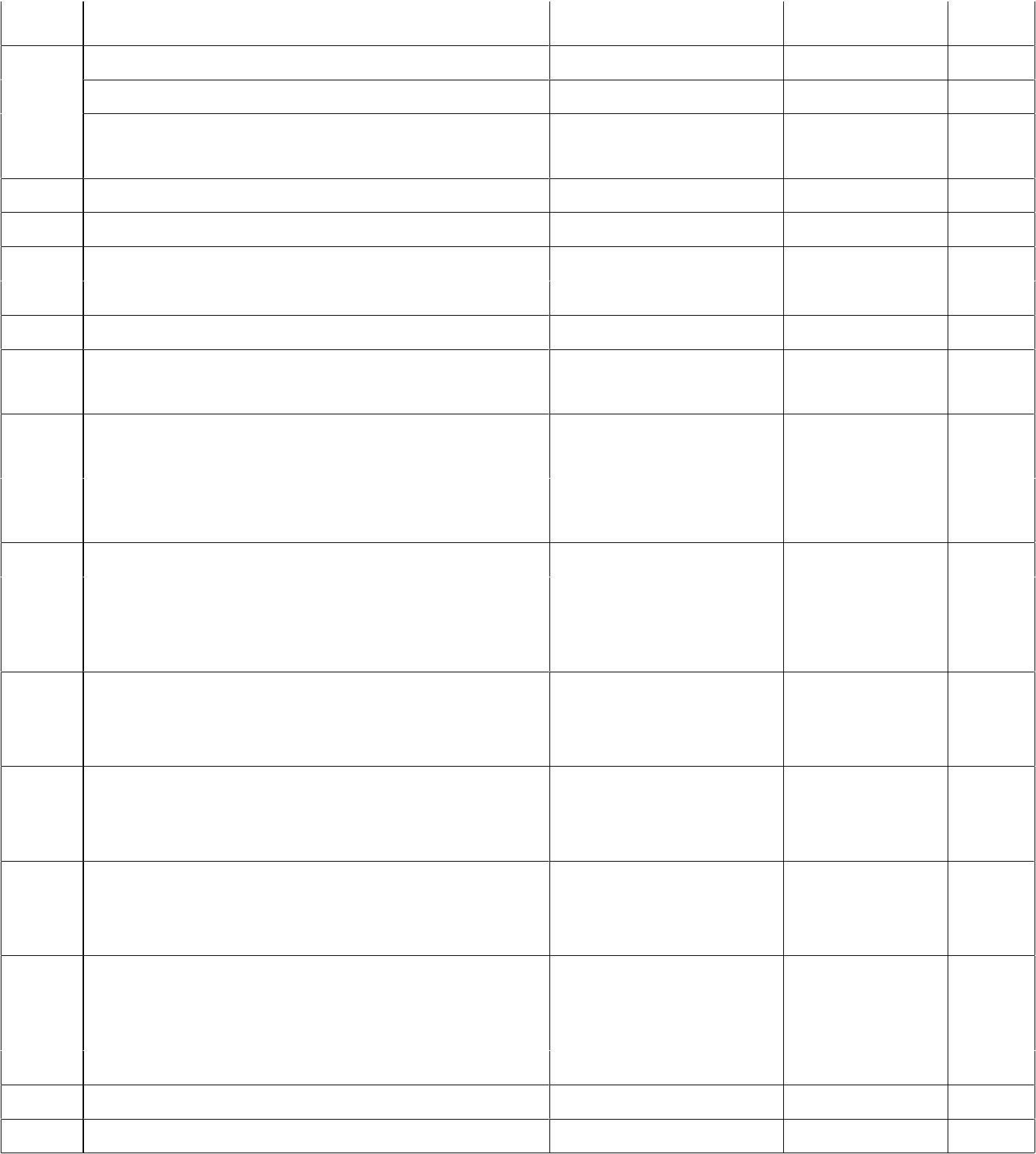 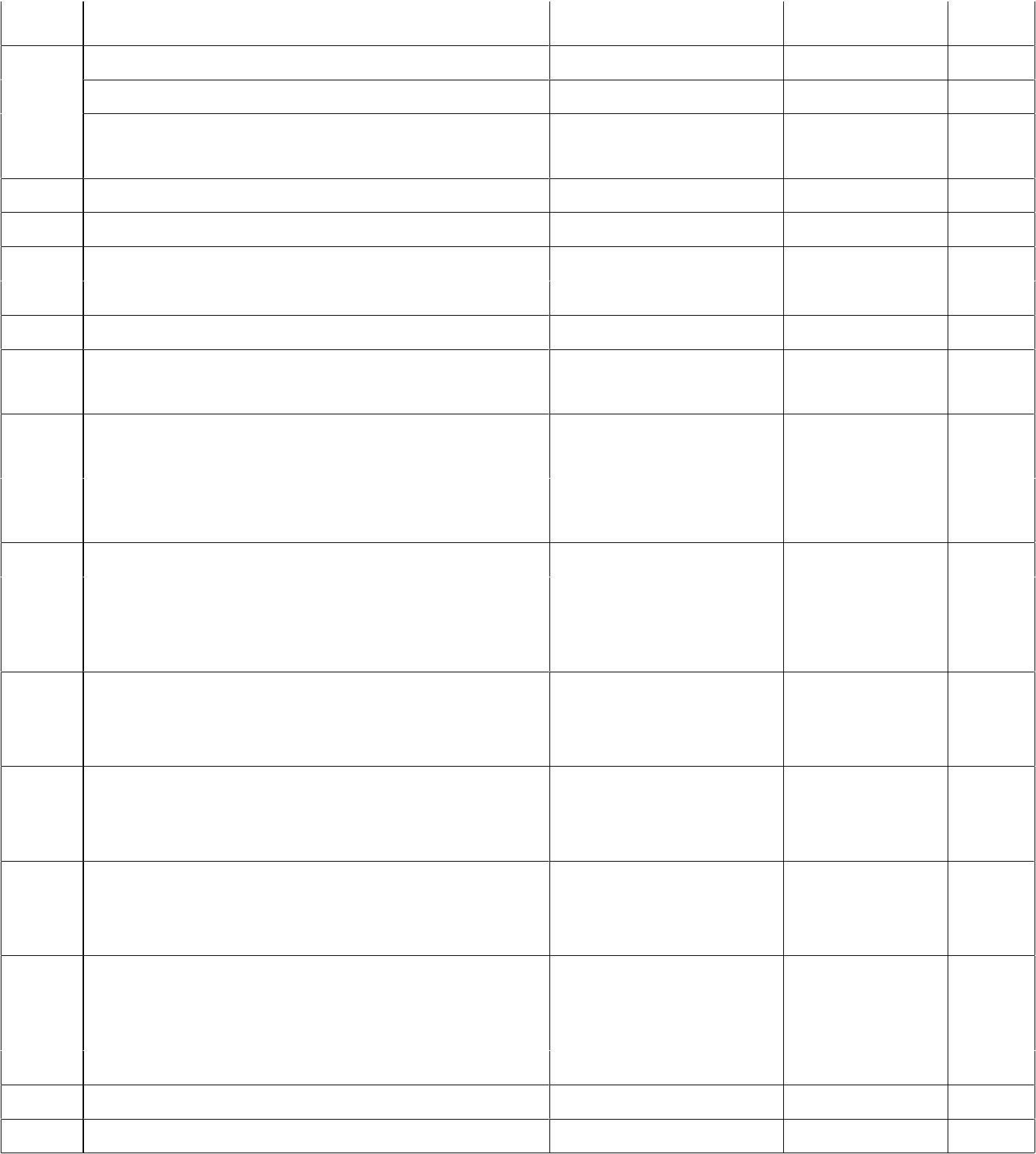  Roux POPE OAK 	Lafayette, LA 	Lafayette 	21.01 	 C. R. Pope ALICIA 	Goodbee, LA 	St. Tammany 11.10 	 Dr. Louis Gilberti ERIC 	Goodbee, LA 	St. Tammany 11.06 	 Dr. Louis Gilberti GREGORY 	Goodbee, LA 	St. Tammany 12.09 	 Dr. Louis Gilberti GABRIELLE 	Goodbee, LA 	St. Tammany 12.06 	 Dr. Louis Gilberti KEAGHEY #1 	Ponchatoula, LA 	Tangipahoa 	19.06 	 Mr. and Mrs. Charles  Keaghey KEAHGEY #2 	Ponchatoula, LA 	Tangipahoa 	10.02 	 Mr. and Mrs. Charles  Keaghey OLD EASTERBROOK OAK 	Ponchatoula, LA 	Tangipahoa 	10.00 	 Mr. and Mrs. Carl Drude,  Jr. GABRIEL Ponchatoula, LA Tangipahoa 11.04  Larry and Leslie Oney 1011 MARION FANNALY OAK Ponchatoula, LA Tangipahoa 11.09  Mr. and Mrs. Marion T.  	 	 	 	 	 Fannaly and the  Ponchatoula Gardenettes RUTH FANNALY OAK 	Ponchatoula, LA 	Tangipahoa 	11.03 	 Mr. and Mrs. Marion T.  	 	 	 	 	 Fannaly and the  Gardenettes GERALD FANNALY OAK 	Ponchatoula, LA 	Tangipahoa 	10.00 	 Mr. and Mrs. Marion T.  	 	 	 	 	 Fannaly and the  Gardenettes VICTORIA FANNALY OAK 	Ponchatoula, LA 	Tangipahoa 	10.07 	 Mr. and Mrs. Marion T.  	 	 	 	 	 Fannaly and the  Gardenettes STRAWBERRY MANOR 	Ponchatoula, LA 	Tangipahoa 	11.10 	 Mr. and Mrs. Marion T.  	 	 	 	 	 Fannaly and the  Gardenettes THE WALKER OAK 	Broussard, LA 	Lafayette 	18.09 	 Abel Walker THE JOHN MILLS OAK 	Woodbine, GA 	-- 	11.00 	 June and Gregory Mills THE JUNE MILLS OAK 	Woodbine, GA 	-- 	16.11 	 June and Gregory Mills SUSAN MILLS OAK 	Woodbine, GA 	-- 	 	 June and Gregory Mills GREGORY MILLS OAK 	Woodbine, GA 	-- 	18.00 	 June and Gregory Mills MARK MILLS OAK 	Woodbine, GA 	-- 	 	13.11 June and Gregory Mills SIMON MILLS OAK 	Woodbine, GA 	-- 	10.08 	 June and Gregory Mills BISHOP STEPHEN ELLIOTT OAK 	St. Marys, GA 	-- 	13.01 	 Christ Episcopal Church DR. GEORGE AND DOT BARKER OAK St. Marys, GA 	-- 	20.09 	 City of St. Marys THE CAPTAIN LANG OAK 	St. Marys, GA 	-- 	14.03 	 City of St. Marys THE WRIGHT OAK 	St. Marys, GA 	-- 	10.09 	 City of St. Marys BENTON HALL OAK 	St. Marys, GA 	-- 	 	11.07 City of St. Marys THE FLOOD OAK 	St. Marys, GA 	-- 	10.01 	 City of St. Marys THE RUDULPH OAK 	St. Marys, GA 	-- 	10.04 	 City of St. Marys 1030 THE ELVIRA WILDES OAK 	St. Marys, GA 	-- 	 	16.11 City of St. Marys THE LASSIE HALL OAK 	St. Marys, GA 	-- 	 	11.06 City of St. Marys MURRAY WHIDDON OAK 	St. Marys, GA 	-- 	15.03 	 City of St. Marys GRAND OAK 	Lacombe, LA 	St. Tammany 20.06 	 Hilda D. Streck KIMBROUGH 	New Orleans, LA 	Orleans 	13.06 	 Mr. and Mrs. Leftwich D.  	 	 	 	 	 Kimbrough 11 .0VIRGINIA 	River Ridge, LA 	Jefferson 	 	2Mr. and Mrs. Dennis  Crawford NOBLE PRIDE 	641 Leblanc Rd. 	Lafayette 	14.06 	 Tim Noble  	 	Duson, LA 70529 	 	 	 CHENE D'AIMEE 	Thibodaux, LA 	Lafourche 	20.11 	 Randolph and Aimee  Parro JAMES BOOKER 	Jefferson, LA 	Jefferson 	20.00 	 Eileen Schlesinger THE KA RO OAK Jeanerette, LA Iberia 19.09  Karl and Rose Fortier 1040 GREEN OAK Lafayette, LA Lafayette 16.04  Charles Henry 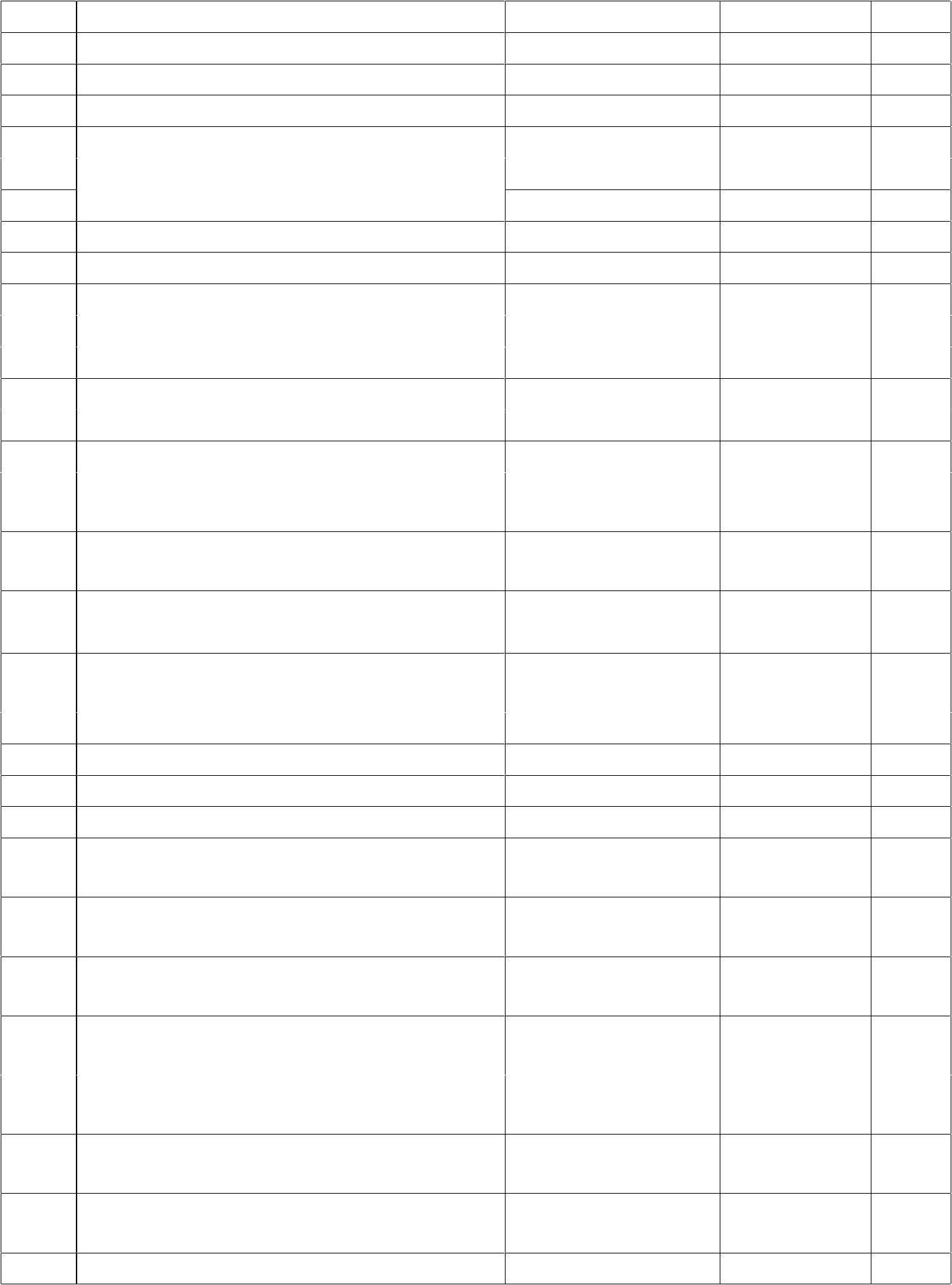 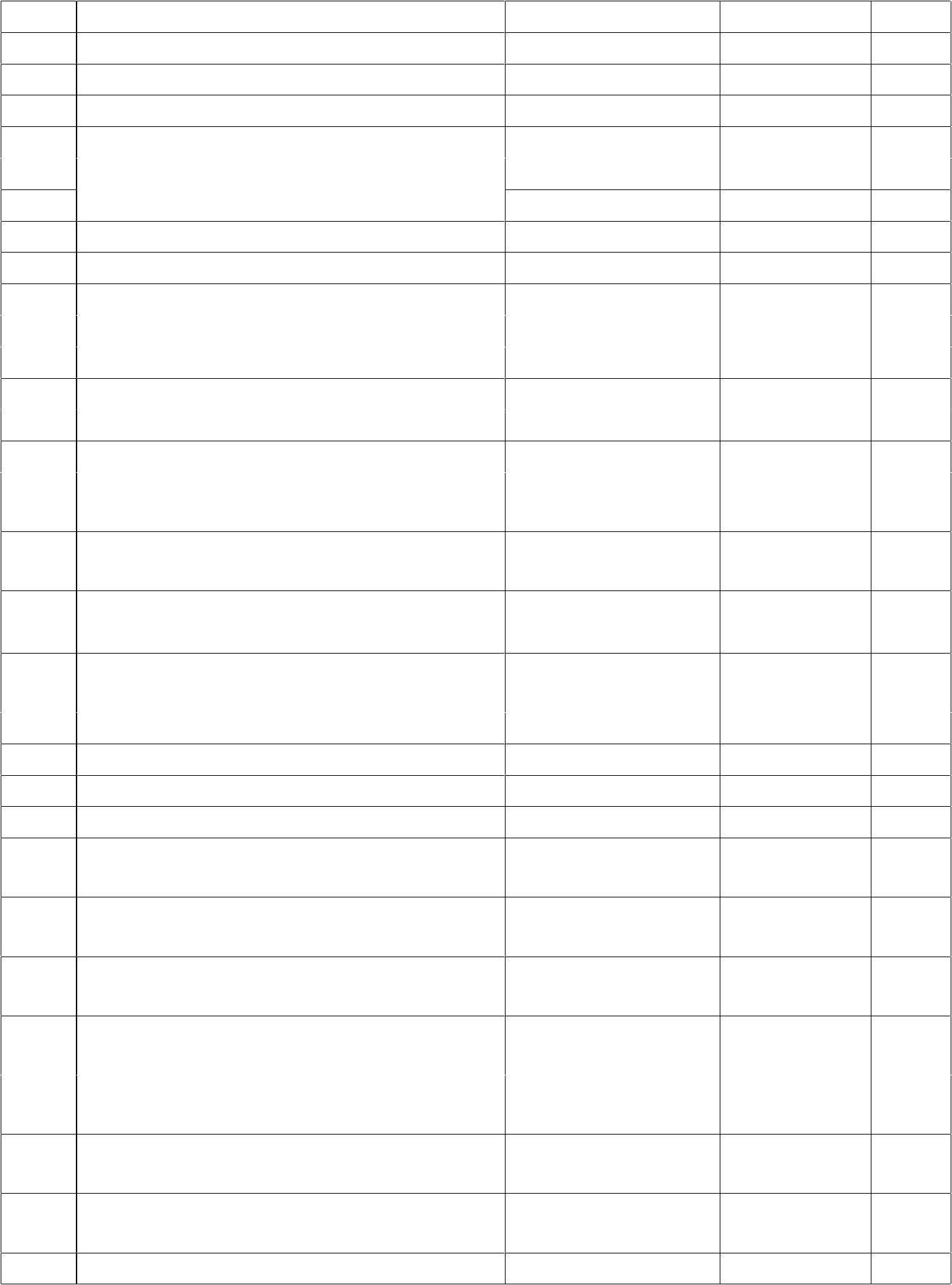 1041 HELEN BLUE'S CASTILLE OAK Lafayette, LA Lafayette 23.09  Charles A. Castille, Jr. 1042 ALEXINE'S PRIDE Metairie, LA Jefferson 11.04  Alexine and Frank  Sherman DYSON 	Cherniere au Tigre, 	Vermilion 	25.05 	 Amanda Sagrera Hanks  	 	LA 	 	 	 ENDURANCE 	Cherniere auTigre, 	Vermilion 	20.10 	 Mr. and Mrs. Dallas  	 	LA 	 	 	 Hanks ENDURANCE 	Cherniere au Tigre, 	Vermilion 	15.07 	 Mr. and Mrs. Dallas  	 	LA 	 	 	 Hanks NELLIE GREENE OAK 	Abbeville, LA 	Vermilion 	14.00 	 Lorrilace Daniel  Langlinais POPPEE 	St. Rose, LA 	St. Charles 	18.10 	 International Tank  Terminals MOMMIE 	St. Rose, LA 	St. Charles 	17.00 	 International Tank  Terminals CAP 	St. Rose, LA 	St. Charles 	18.02 	 International Tank Terminals JOHN 	Destrehan, LA 	St. Charles 	13.06 Mrs. John E. Herboad 1052 CONTESSA 	River Ridge, LA 	Jefferson 	15.06 Mr. and Mrs. Brian Seamster THE GUILBEAU OAK 	Loreauville, LA 	Iberia 	19.00 L. C. Guilbeau THE MAJESTIC OAK 	Prairieville, LA 	Ascension 	21.00 Mariano G. Hinojosa RESTIN' PETE 	Metairie, LA 	Jefferson 	13.00 Meg Murray HONORE' BENONI TURCAN OAK 	Natchitoches, LA 	Natchitoches 	16.06 Mr. and Mrs. Henry Cole Gahagan, Jr. HENRY COLE GAHAGAN OAK 	Natchitoches, LA 	Natchitoches 	15.03 Mr. and Mrs. Henry Cole Gahagan, Jr. MARCELIN TAUZIN OAK 	Natchitoches, LA 	Natchitoches 	18.00 Mr. and Mrs. Henry Cole Gahagan, Jr. CASTILLE OAK 	Lafayette, LA 	Lafayette 	14.04 Charles A. Castille CHRISTY CASTILLE OAK Lafayette, LA Lafayette 13.08 Charles A. Castille, Jr. 1061 CHAS CASTILLE Lafayette, LA Lafayette 15.01 Charles A. Castille, Jr. 1062 COLLIN CASTILLE OAK Lafayette, LA Lafayette 18.02 Charles A. Castille, Jr. 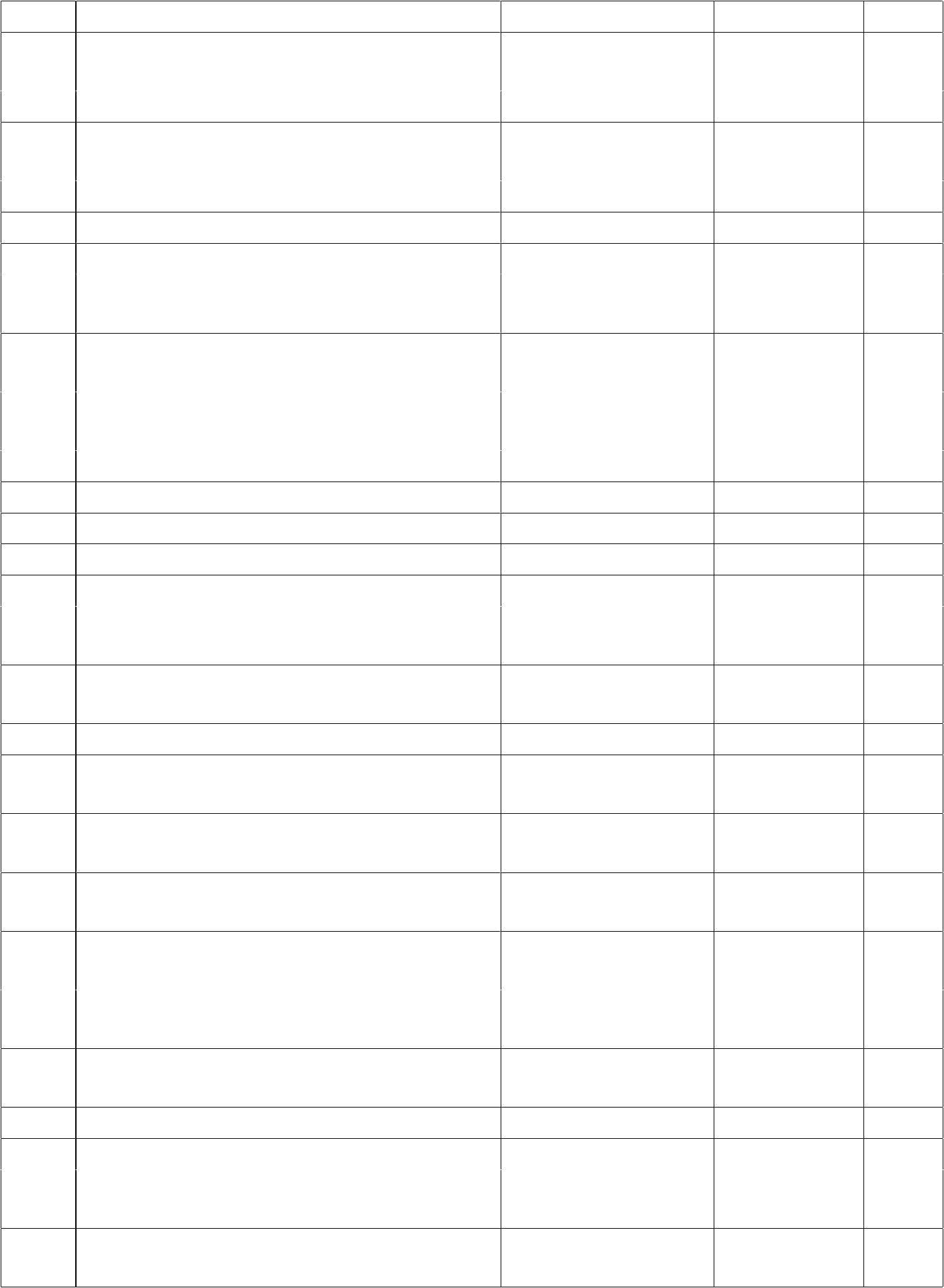 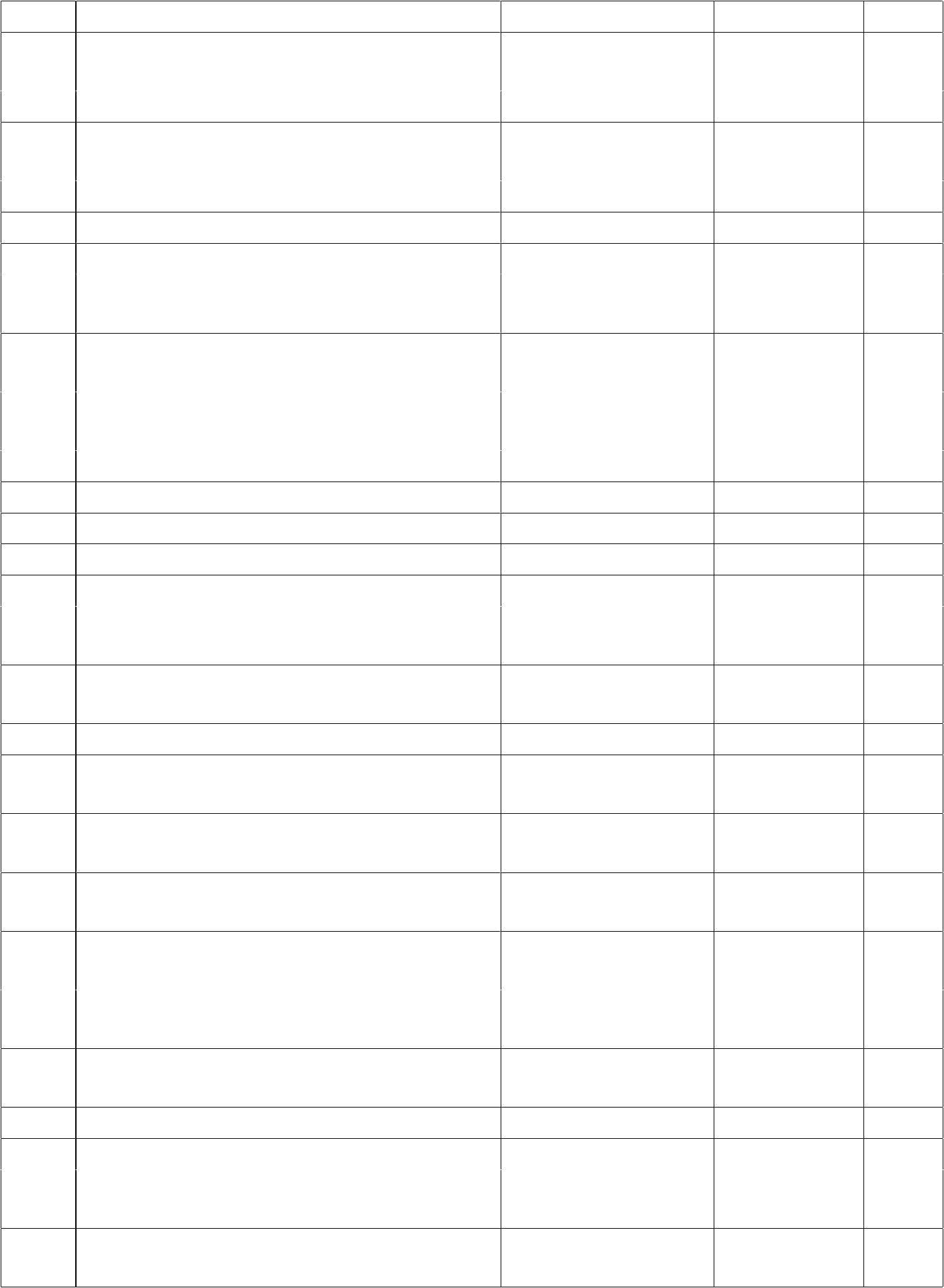 CHARLES A. CASTILLE OAK 	Lafayette, LA 	Lafayette 	19.07 Charles A. Castille, Jr. THREE DAUGHTERS 	Mandeville, LA 	St. Tammany 	13.00 Glenda Kay and Donald Nanz ELEGANT ARBOR 	Mandeville, LA 	St. Tammany 	08.01 Glenda Kay and Donald Nanz NIMS' OAK 	River Ridge, LA 	Jefferson 	10.00 Mrs. Jeri Nims REBECCA #1 	Ponchatoula, LA 	Tangipahoa 	15.01 Mr. Harry Lavine and Mrs. Frances Lavine REBECCA # 2 	Ponchatoula, LA 	Tangipahoa 	10.07 Mr. Harry Lavine and Mrs. Frances Lavine E AND E 	Ponchatoula, LA 	Tangipahoa 	14.09 Mr. and Mrs. R. A. Bardwell RUPPENICKER LIVE OAK 	Covington, LA 	St. Tammany 	13.02 Trudi and George Ruppenicker THE TWISTED BEAUTY 	Lacombe, LA 	St. Tammany 	15.00 Michael and Melanie Lachin JAMES HARVEY LEWIS OAK 	Bayou Bouef, LA 	St. Landry 	29.04 James Harvey Lewis Estate THE DEPOT OAK Carencro, LA Lafayette 14.06 J. Chester Baudoin 1074 EVERGREEN Evergreen, LA Avoyelles 10.08 Frankie Jo Dichiara THE BLENDERMAN OAK 	New Iberia, LA 	Iberia 	15.00 Shirley M. and Ronald J. Blenderman THE CLARENDON OAK 	Bunkie, LA 	Avoyelles 	13.03 The Charles A. O'Brien,  	 	 	 	 	Jr. Estate THE LOMBARDO OAK 	River Ridge, LA 	Jefferson 	18.00  Frank P. Lombardo II ROMANTIC OAK 	Pierre Part, LA 	Assumption 	18.05  Mr. Lester Chedotal HILARY 	Franklin, LA 	St. Mary 	13.00  St. John Elementary PRAXEDA 	Franklin, LA 	St. Mary 	14.09  St. John Elementary FRANCES 	Franklin, LA 	St. Mary 	12.00  St. John Elementary MS. PAUL 	Franklin, LA 	St. Mary 	12.06  St. John Elementary MOREAU 	Franklin, LA 	St. Mary 	14.06  St. John Elementary  	(deceased March 2017 from disease) 	 	 	 	 GRACE 	Franklin, LA 	St. Mary 	14.01  St. John Elementary WILLIAM MCFADDIN 	Beaumont, TX 	-- 	19.09  McFaddin Ward House RACHEL MCFADDIN 	Beaumont, TX 	-- 	17.06  McFaddin Ward House MONROE OAK 	Mandeville, LA 	St. Tammany 	17.00  Gary M. Intravia INTRAVIA OAK 	Mandeville, LA 	St. Tammany 	24.00  Gary M. Intravia No name listed 	Georgetown, FL 	 	21.00  H. H. Lawler and Frankie  Lawler BILLS PRIDE 	Port Sulphur, LA 	Plaquemines 	17.10  Alma H. Turpen CARRIE GIBBENS OAK 	Baton Rouge, LA 	E. Baton 	18.07  Dr. and Mrs. Lawrence  	 	 	Rouge 	 	 Kleinpeter THE BIG OAK 	Geneva, AL 	-- 	22.00  Chamber of Commerce,  Geneva, Alabama THE JACQUELINE OAK 	Thibodaux, LA 	Lafourche 	16.06  Ned Beary HAPPY 	New Iberia, LA 	Iberia 	18.00  Mr. and Mrs. E. P. Spivey 1098 ADAMS ROBLE 	Independence, TX 	-- 	22.09  Mr. and Mrs. Norman D.  Adams, Jr. 1099 THOMAS A. BECKONING Columbus, GA -- 16.08  St. Thomas Episcopal 1100 THE LITTLE OAK Ponchatoula, LA Tangipahoa 09.04  Mr. and Mrs. James  Newsham III THE BIG OAK 	Ponchatoula, LA 	Tangipahoa 	15.03  Mr. and Mrs. James  Newsham III THE OLD SURVIVOR 	Ponchatoula, LA 	Tangipahoa 	13.10  Mr. and Mrs. James  Newsham III MARIE OAK 	Denham Springs, LA Livingston 	12.10  Mrs. Cynthia M. Duvieilh CAMILLE OAK 	Denham Springs, LA Livingston 	15.06  Mrs. Cynthia M. Duvieilh 1105 THE TRULUCK OAK 	Ponchatoula, LA 	Tangipahoa 	12.09  Dr. and Mrs. M. A. 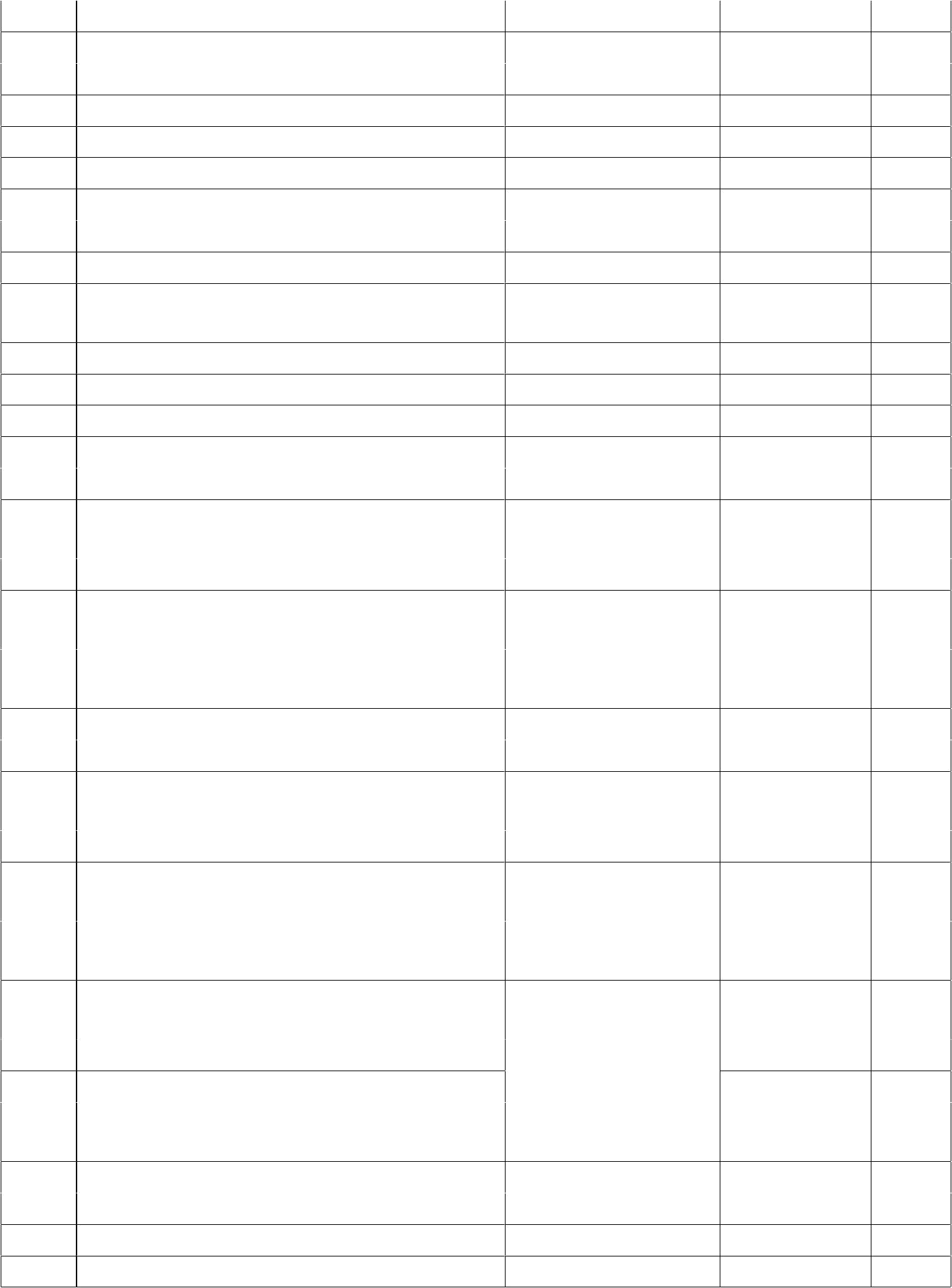 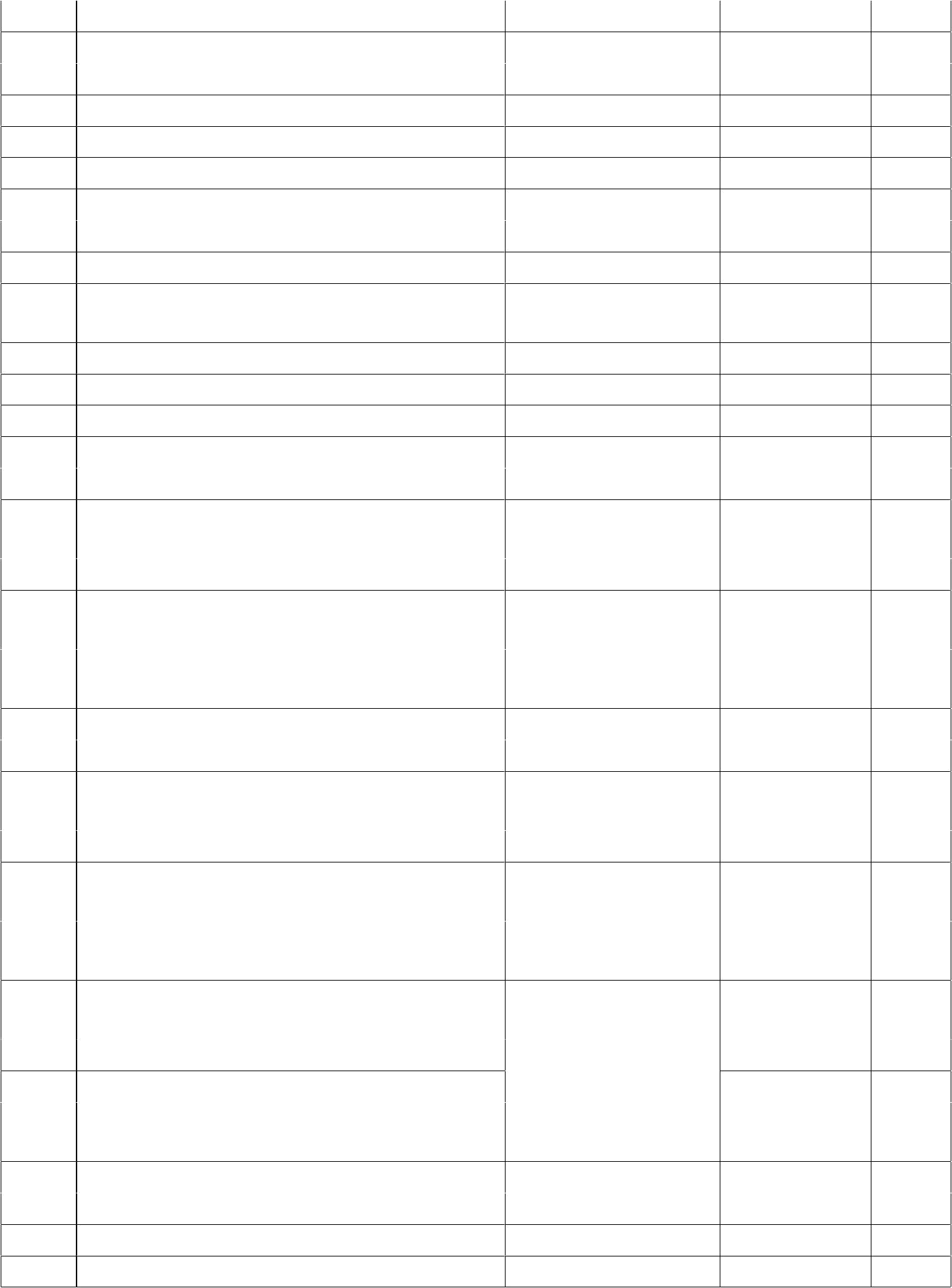  Truluck PRIDE OF ST. CHARLES 	New Orleans, LA 	Orleans 	14.05  Dr. E. L. Perdue LITTLE FARMS OAK 	River Ridge, LA 	Jefferson 	13.02  Hazel LeBlanc Blanke BEER TREE 	Placerville, CA 	-- 	23.06  El Dorado County Fair OLD LOFF 	Baytown, TX 	-- 	12.00  David L. Laughlin CECIL M. SANDERS OAK 	Covington, LA 	St. Tammany 	15.08  Mr. and Mrs. Cecil M.  Sanders THE HENNEN-DARBY OAK 	Baldwin, LA 	St. Mary 	18.06  St. Mary's Bank and TrustHARTUNG OAK 	Lockhart, TX 	-- 	17.04  Ben and Dora Rauch THE BIG OAK 	Lutz, FL 	-- 	19.00  Margarette Wolfe Adams CAPTAIN CLAY 	Independence, TX 	-- 	19.07  T. C. Clay THE SEGRETTO OAK 	Raceland, LA 	Lafourche 	17.00  Mrs. Victoria Segretto  Engert BIG DADDY 	Brazoria County, TX -- 	17.06  Gerald and Yolanda  Forrrst OLD LIGHTNING 	Fayette City, TX 	-- 	16.09  Anita and Ramon Dale, Jr. GREY OAKS 	Ormond Beach, FL 	-- 	17.10  Mr. and Mrs. John L.  Carey BARNWELL OAKS 	Ladys Island, SC 	-- 	19.00  Marjorie A. Lauric THE TWIN OAKS 	Clearwater, FL 	-- 	14.00  Randolph G. Owsley THE TWIN OAKS 	Clearwater, FL 	-- 	15.00  Randolph G. Owsley THE HUNTER OAK 	Georgetown, SC 	-- 	17.01  Mrs. E. S. N. Lawrimore THE PEYTON OAK Georgetown, SC -- 16.00  Mrs. E. S. N. Lawrimore 1126 PICNIC OAK Fayetteville, TX -- 14.06  James S. Thornton and 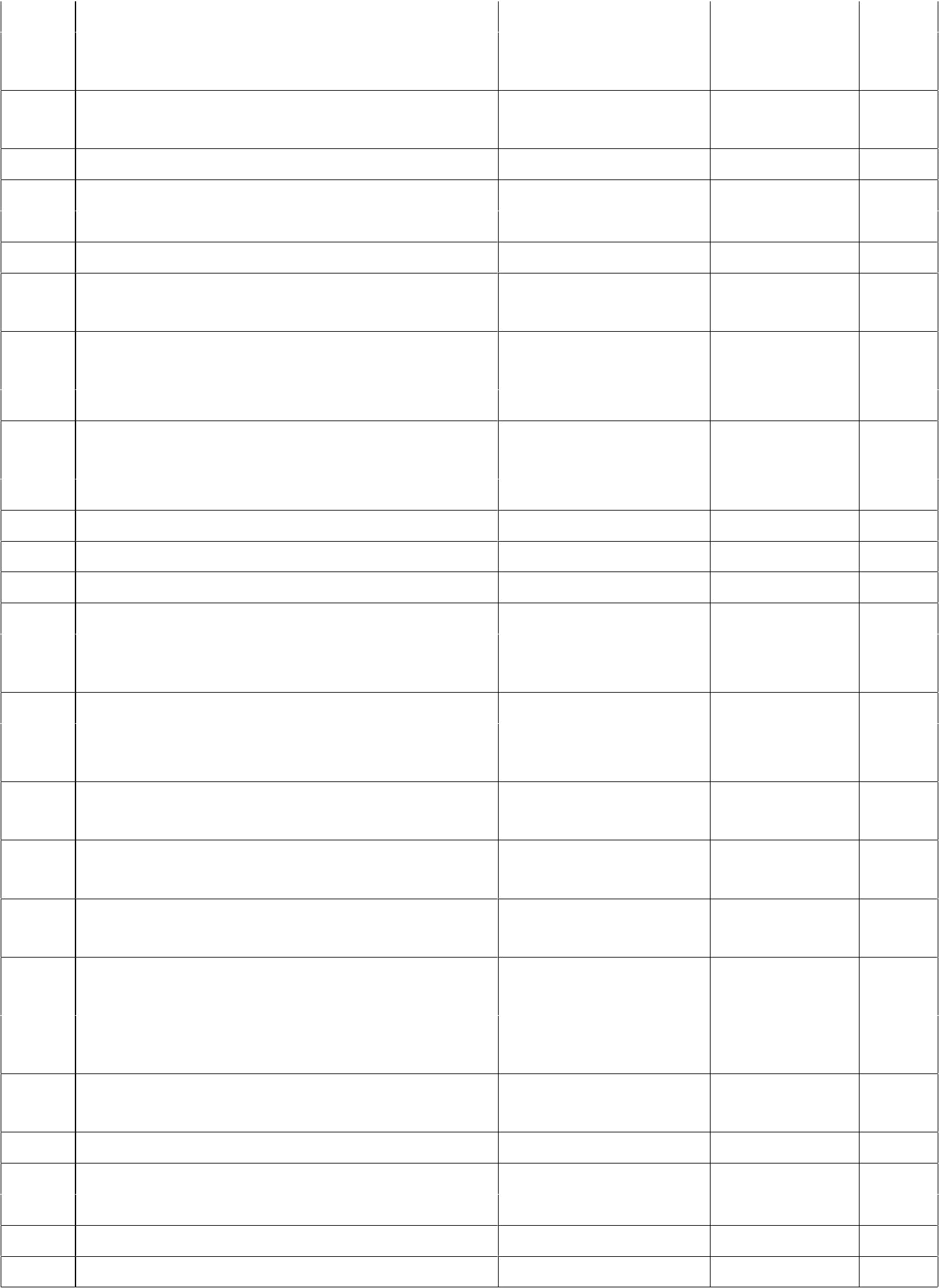 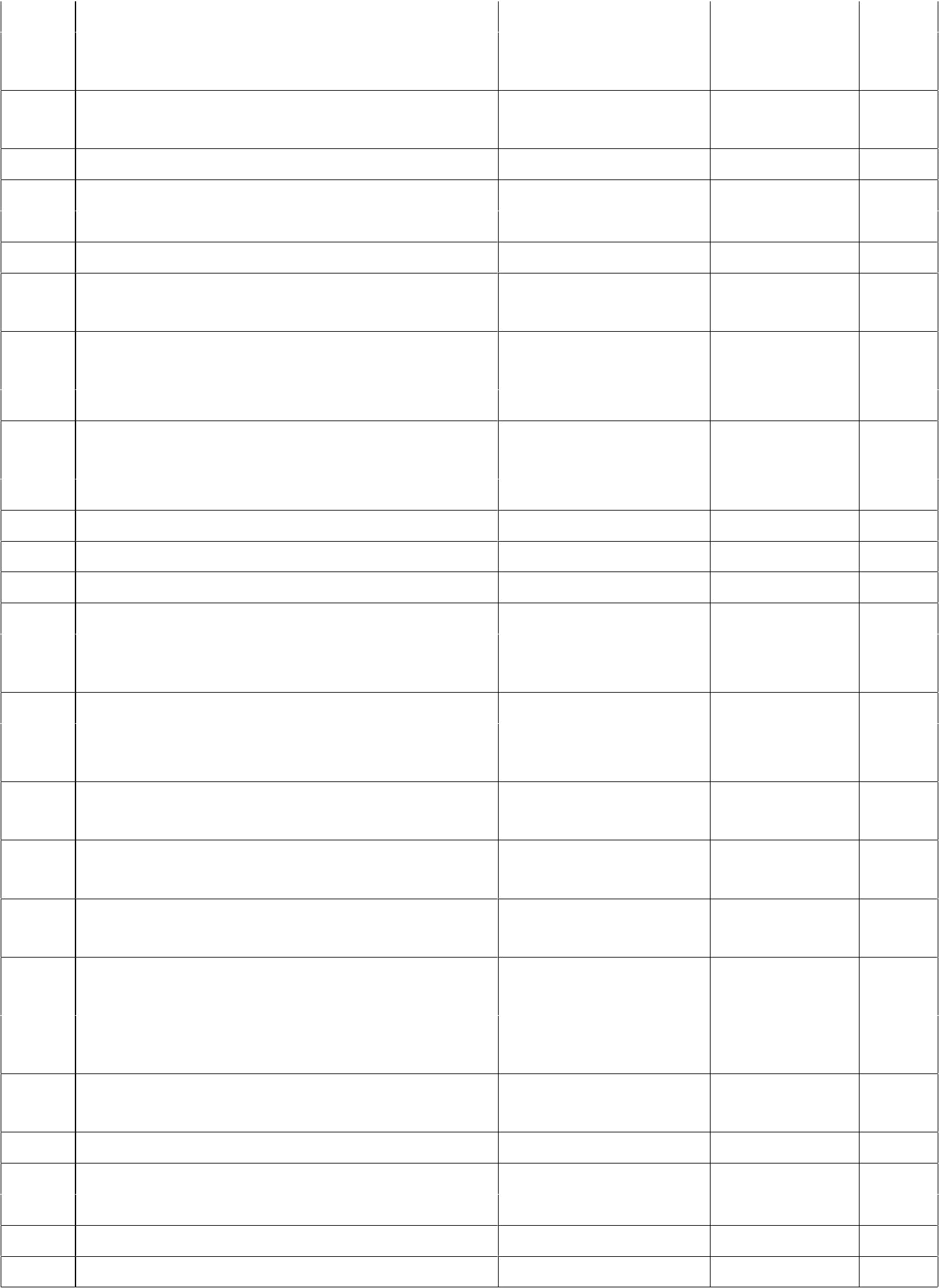  Gilbert Kovar FLORENZ A. LULING 	New Orleans, LA 	Orleans 	12.06  Clyde J. Welcker GARY BREWSTER 	New Orleans, LA 	Orleans 	17.10  New Orleans Country  Club STANTON E. SHULER 	New Orleans, LA 	Orleans 	18.04  New Orleans Country  Club NEW ORLEANS COUNTRY CLUB 	New Orleans, LA 	Orleans 	19.10  New Orleans Country  	TREE 	 	 	 	 Club J. G. RAINWATER 	New Orleans, LA 	Orleans 	20.10  New Orleans Country  Club EVELYN MONSTED 	New Orleans, LA 	Orleans 	22.06  New Orleans Country  Club R. G. BUSH, JR. 	New Orleans, LA 	Orleans 	22.01  New Orleans Country  Club BARBARA BOUDEN KOSTMAYER 	New Orleans, LA 	Orleans 	16.00  New Orleans Country  Club QUELLA 	Escondido, CA 	-- 	19.04  Frances B. Ryan KING DAVID 	Summerville, GA 	-- 	19.03  Joseph T. Wells KING ARTHUR 	Summerville, GA 	-- 	19.04  Joseph T. Wells SIR LANCELOT 	Summerville, GA 	-- 	17.06  Joseph T. Wells THE SHARING OAK 	Hammond, LA 	Tangipahoa 	22.06  Dr. and Mrs. Vincent 1140	 	 Kidd, III 	FISHER OAK 	Beaumont, TX 	 	21.00 	 Kenneth S. Fisher EVENING SHADE 	St. Charles Parish, 	St. Charles 	15.03 	 Mr. and Mrs. Aubrey G.  	 	LA 	 	16.11 	 Burke  	 	 	 	in 2016  NOEL S. 	Covington, LA 	St. Tammany 11.00 	 Dianne and Stephen  Bellas MARCEL H. 	Covington, LA 	St. Tammany 10.02 	 Dianne and Stephen  Bellas BELLAS HEDRICK 	Covington, LA 	St. Tammany 10.01 	 Dianne and Stephen  Bellas SLEEPING HOLLOW 	Lafayette, LA 	Lafayette 	16.04 	 Mr. and Mrs. Howard  Patin PIA 	Goodbee, LA 	St. Tammany 18.06 	 Dr. Louis Gilberth No name listed 	Fredericksburg, TX  	12.08 	 George H. Kimbrel SPIKE'S MEMORIAL 	Braithwaite, LA 	Plaquemines 	08.02 	 Diane and Dale Pire 11.0LUCY'S MEMORIAL 	Braithwaite, LA 	Plaquemines  	6Diane and Dale Pire 1150 BIENVENU 	Baton Rouge, LA 	E. Baton 	09.09 	 Edward M. Bienvenu, Jr. 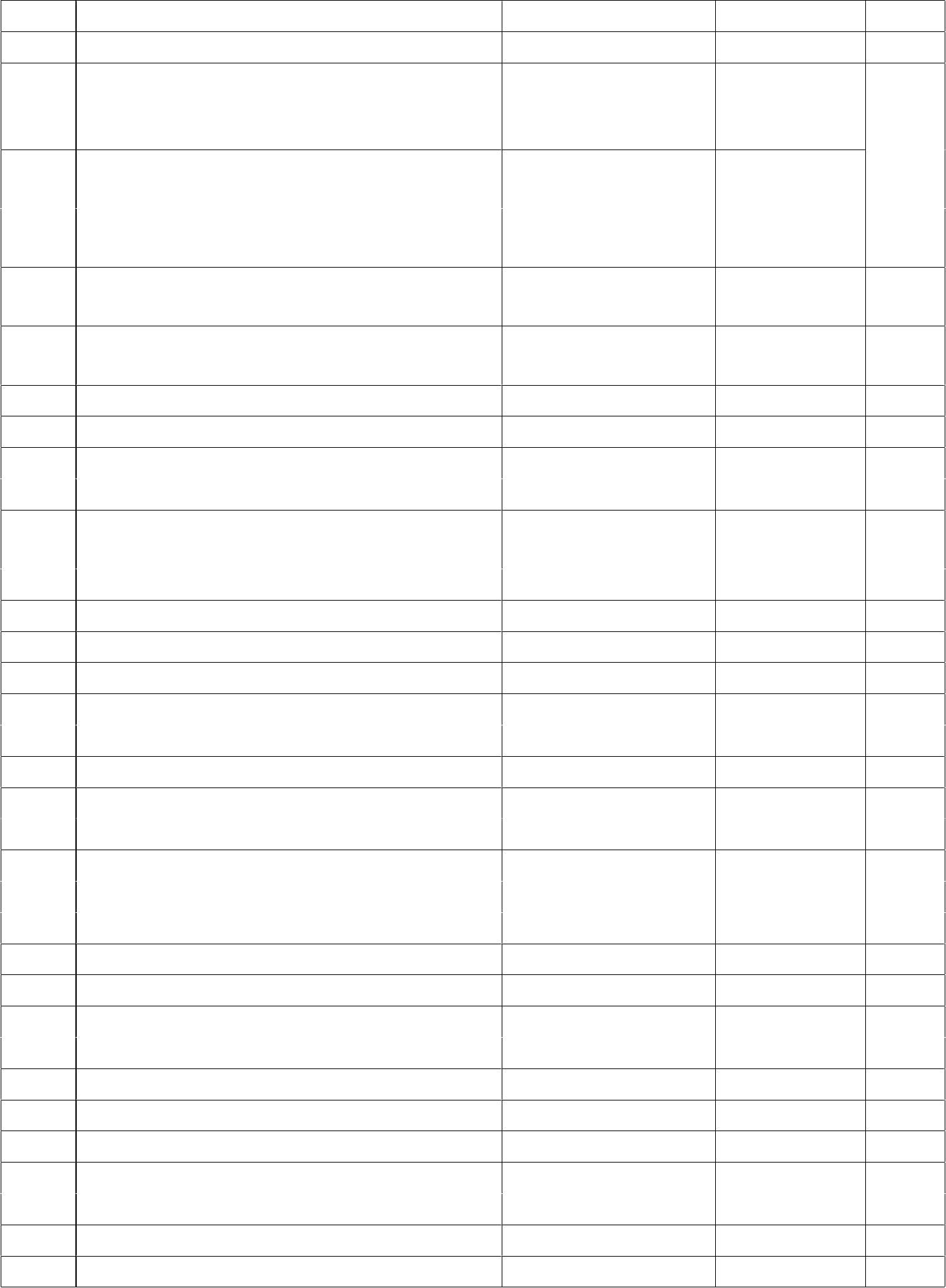 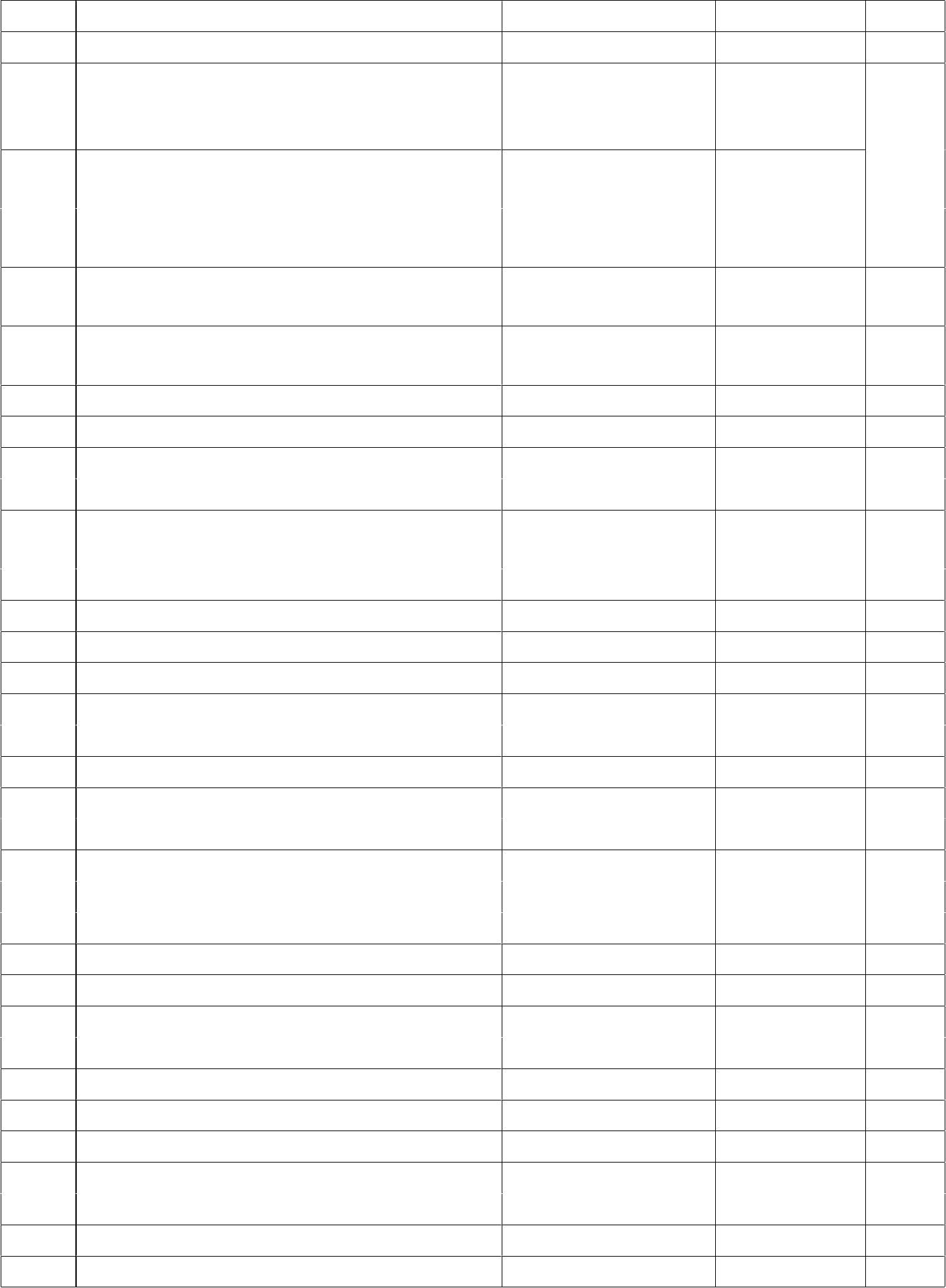  	 	 	Rouge 	 	 ROBINSON OAK 	Gonzales, LA 	Ascension 	16.00 	 Billy R. Robinson WORTHY OAK 	Gonzales, LA 	Ascension 	11.00 	 Billy R. Robinson DANIEL RIORDEN 	Carville, LA 	Iberville 	24.00 	 U.S.P.H.S. Hospital DR. JOHN R. TRAUTMAN 	Carville, LA 	Iberville 	23.00 	 U.S.P.H.S. Hospital CATHERINE STONAKER 	Gonzales, LA 	Ascension 	19.00 	 Lillian Gautreau THE MARTIN TREE 	Gonzales, LA 	Ascension 	34.00 	 Miss Delba Martin GEORGE KNOX 	Gonzales, LA 	Ascension 	15.00 	 Leon S. Geismar OLIVE GAUTREAU Gonzales, LA Ascension 19.00  Harvey Gautreau 1159 WEBB OAK Prairieville, LA Ascension 13.00  Mrs. J. Domenge ANN ROBIN 	Prairieville, LA 	Ascension 	12.00 	 Mr. A. J. Lousteau JAMIE ELIZABETH 	Prairieville, LA 	Ascension 	18.00 	 Mr. A. J. Lousteau TAMARA JEAN 	Prairieville, LA 	Ascension 	13.00 	 Mr. A. J. Lousteau FABIENNE LEE 	Prairieville, LA 	Ascension 	17.00 	 Mr. A. J. Lousteau MARY MARGARET 	Prairieville, LA 	Ascension 	14.00 	 Mr. A. J. Lousteau PATRICIA ANN 	Prairieville, LA 	Ascension 	12.00 	 Mr. A. J. Lousteau MOLLY OAK 	Long Beach, MS 	-- 	13.00 	 Denise B. Caddy JENNIFER OAK 	Long Beach, MS 	-- 	14.02 	 Denise B. Caddy LAUREN OAK 	Long Beach, MS 	-- 	12.02 	 Denise B. Caddy EMILY OAK 	Long Beach, MS 	-- 	11.05 	 Denise B. Caddy CADDY OAK 	Long Beach, MS 	-- 	19.04 	 Denise B. Caddy ASHLEIGH OAK 	Long Beach, MS 	-- 	10.08 	 Denise B. Caddy DEE OAK 	Long Beach, MS 	-- 	17.08 	 Denise B. Caddy DEBBIE OAK 	Long Beach, MS 	-- 	14.01 	 Denise B. Caddy HURD OAK 	Long Beach, MS 	-- 	15.10 	 Denise B. Caddy DON OAK 	Long Beach, MS 	-- 	11.07 	 Denise B. Caddy JIM (JR.) OAK 	Long Beach, MS 	-- 	10.10 	 Denise B. Caddy BETH OAK 	Long Beach, MS 	-- 	14.03 	 Denise B. Caddy ERIN OAK 	Long Beach, MS 	-- 	10.05 	 Denise B. Caddy JAMIE OAK 	Long Beach, MS 	-- 	10.01 	 Denise B. Caddy JODY OAK 	Long Beach, MS 	-- 	11.06 	 Denise B. Caddy JOY OAK 	Long Beach, MS 	-- 	11.09 	 Denise B. Caddy ANDREW OAK 	Long Beach, MS 	-- 	10.03 	 Denise B. Caddy JULIANNE OAK 	Long Beach, MS 	-- 	10.01 	 Denise B. Caddy SPRINGWOOD LIVE OAK 	Denham Springs, LA Livingston 	23.00 	 Mr. and Mrs. Victor  Varnado THE WOMACK OAK 	Denham Springs, LA Livingston 	19.00 	 Anna Hunstock and  Ernest S. Easterly THE JOHN ALLEN OAK 	Denham Springs, LA Livingston 	22.00 	 Betty Allen Baker THE COLT FORE OAK 	Denham Springs, LA Livingston 	19.08 	 John Cooper Fore COOPER-WILLIAMS OAK 	Denham Springs, LA Livingston 	18.00 	 Mr. and Mrs. Allen Bird  Williams PEARLIE ERWIN OAK 	Watson, LA 	Livingston 	18.06 	 W. D. Erwin OSCAR CLEMENT OAK 	Denham Springs, LA Livingston 	17.07 	 Mable and Emile Clement  Heirs EMILE AND MABLE CLEMENT OAK 	Denham Springs, LA Livingston 	18.08 	 Mable and Emile Clement  Heirs BRITTANY LEE OAK 	Denham Springs, LA Livingston 	19.00 	 Betty Allen Baker 1193 L. B. HARRIS LIVE OAK 	Denham Springs, LA Livingston 	17.06 	 Mrs. Nettie B. Easterly 1194 FRESHWATER LIVE OAK 	Denham Springs, LA Livingston 	22.07 	 Mr. and Mrs. Victor L. 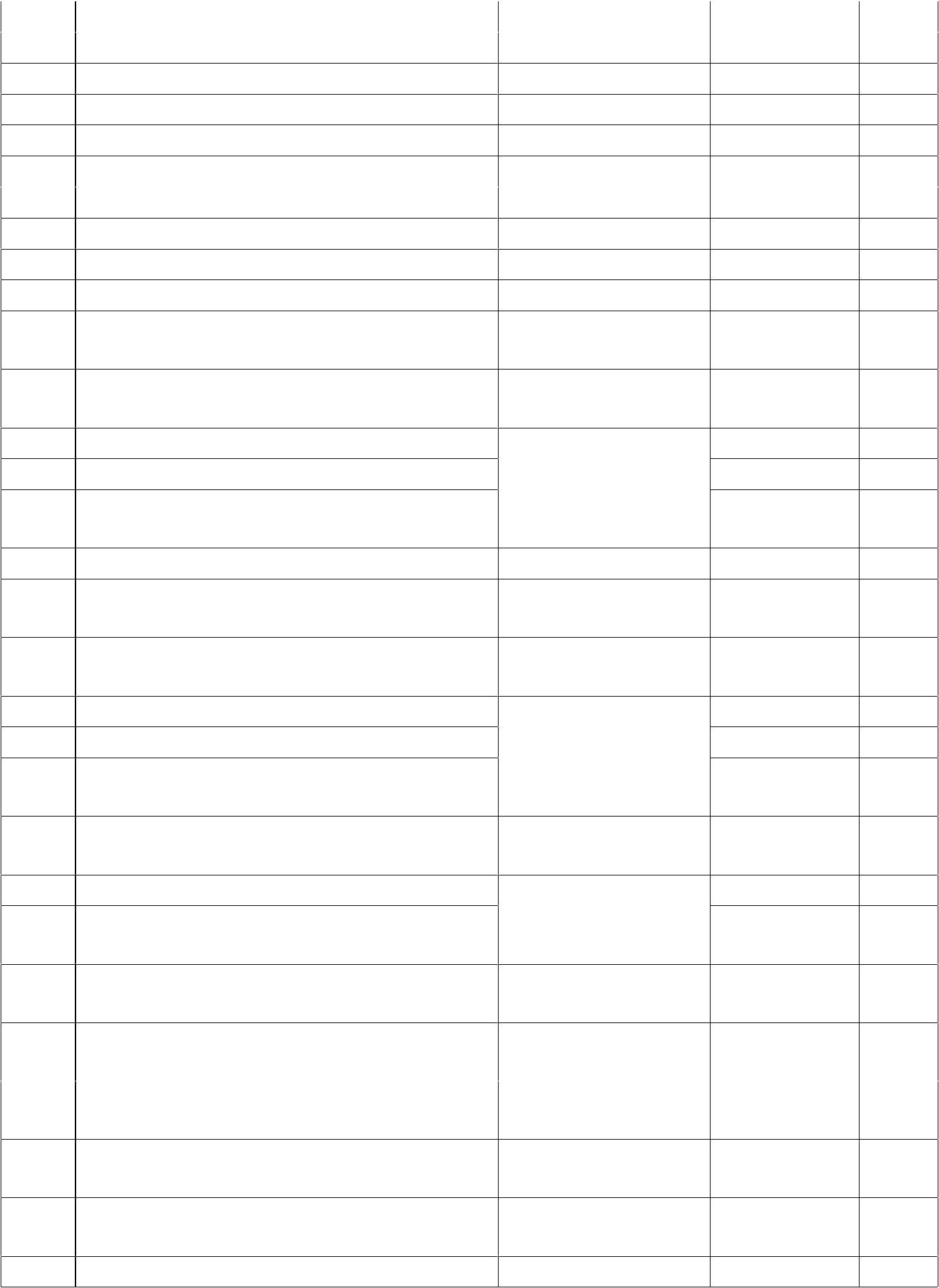 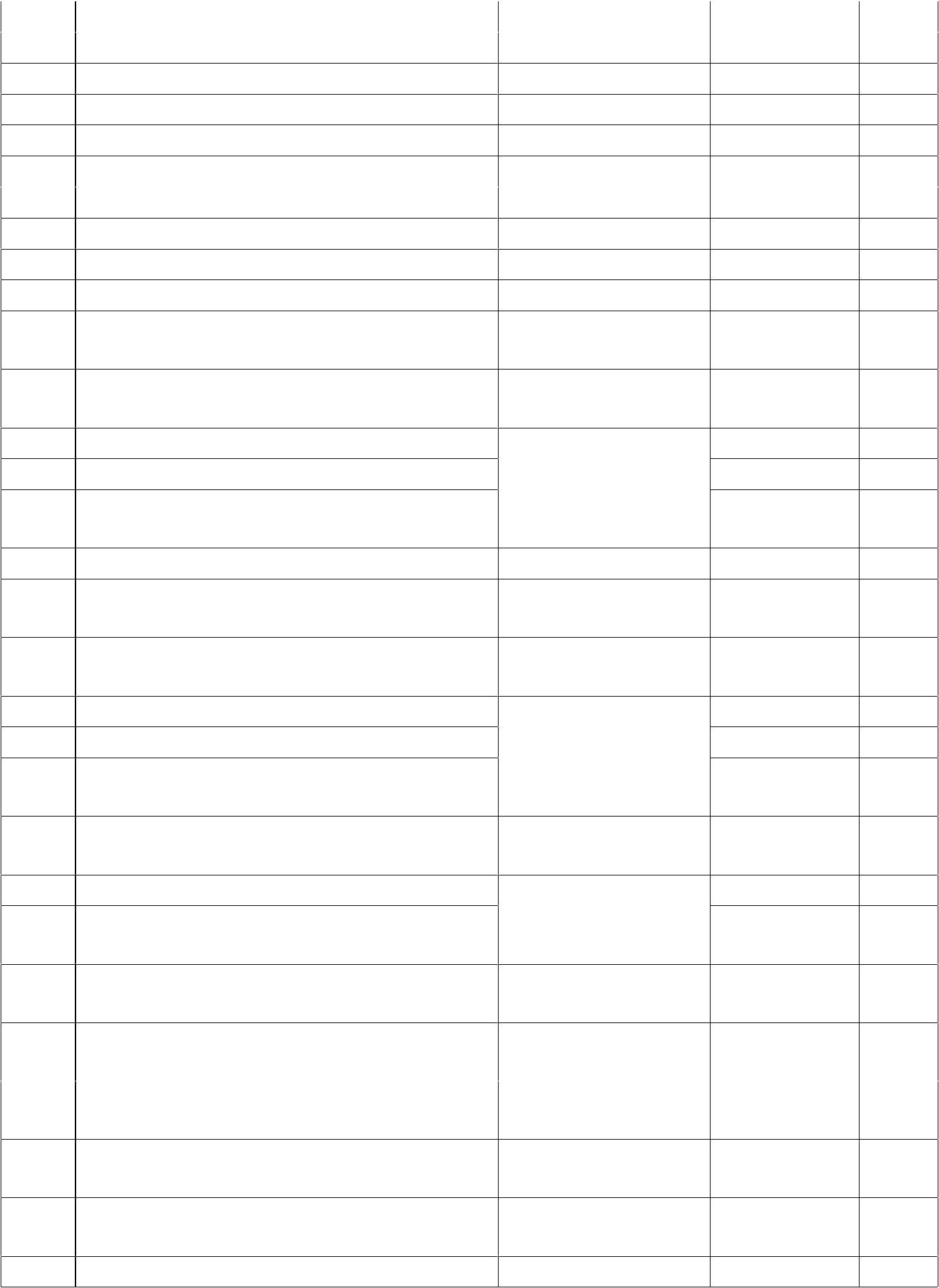  Holland THE EASTERLY LIVE OAK 	Denham Springs, LA Livingston 	17.05 	 Mr. and Mrs. Victor L.  Holland PEARCE-OSGOOD OAK 	Denham Springs, LA Livingston 	20.06 	 Mrs. E. J. Pearce WALTER BOWEN STULLER 	Lafayette, LA 	Lafayette 	20.08 	 Dr. and Mrs. Gilbert Fitch Stuller THOMAS B. ROBERTSON 	Mandeville, LA 	St. Tammany 11.06 	 Mandeville Middle  School ANDRE B. ROMAN 	Mandeville, LA 	St. Tammany 14.03 	 Mandeville Middle  School EDWARD D. WHITE 	Mandeville, LA 	St. Tammany 15.00 	 Mandeville Middle  School ALEXANDRE MOUTON 	Mandeville, LA 	St. Tammany 12.05 	 Mandeville Middle  School PAUL O. HEBERT 	Mandeville, LA 	St. Tammany 13.01 	 Mandeville Middle  School MICHAEL HAHN 	Mandeville, LA 	St. Tammany 12.03 	 Mandeville Middle BENJAMIN FLANDERS 	Mandeville, LA 	St. Tammany 11.00	 Mandeville Middle  School P. B. S. PINCHBACK 	Mandeville, LA 	St. Tammany 11.06 	 Mandeville Middle  School EARL K. LONG 	Mandeville, LA 	St. Tammany 20.01 	 Mandeville Middle  School WILLIAM P. KELLOGG 	Mandeville, LA 	St. Tammany 15.07 	 Mandeville Middle  School JARED Y. SANDERS 	Mandeville, LA 	St. Tammany 13.09 	 Mandeville Middle  School JOHN M. PARKER 	Mandeville, LA 	St. Tammany 14.06 	 Mandeville Middle  School ALVIN O. KING 	Mandeville, LA 	St. Tammany 06.10 	 Mandeville Middle  	 	 	 	Special School RICHARD W. LECHE 	Mandeville, LA 	St. Tammany 09.00 	 Mandeville Middle  School SAM H. JONES 	Mandeville, LA 	St. Tammany 10.04 	 Mandeville Middle  School JACQUES VILLERE 	Mandeville, LA 	St. Tammany 14.02 	 Mandeville Middle  School HUEY P. LONG 	Mandeville, LA 	St. Tammany 20.00 	 Mandeville Middle  School W. C. C CLAIBORNE 	Mandeville, LA 	St. Tammany 17.09 	 Mandeville Middle  	 School  ***The following Live Oaks were -- -- --  --  registered in 1985-86 by Mrs. Louis M.      	Pfister (Edith), chairman. 	 	 	 	 OLIVER POLLOCK 	Washington, LA 	St. Landry 	17.11 	 C. Kenneth Deshotel LOUIS JUCHEREAU DE ST. DENIS 	Washington, LA 	St. Landry 	22.03 	 C. Kenneth Deshotel THE WEDDING OAK 	Brevard, NC 	-- 	22.00 	 Mr. and Mrs. Bill Mayes OCTAVE AND EVIA SAVANT Kinder, LA Allen 17.04  Russell L. Chatham 1221 GRAND FORTUNE Sweeny, TX -- 17.06  James and Kathy 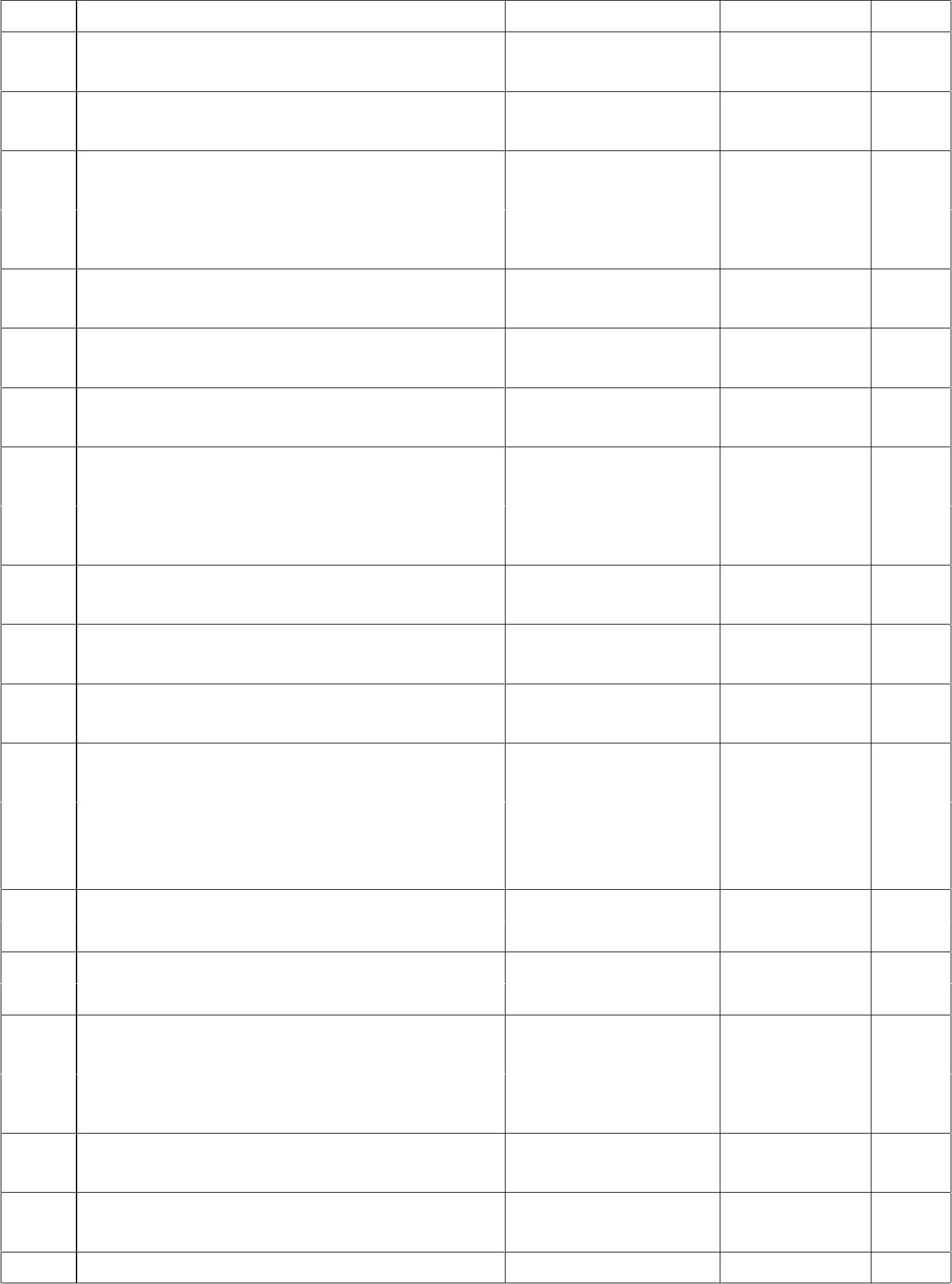 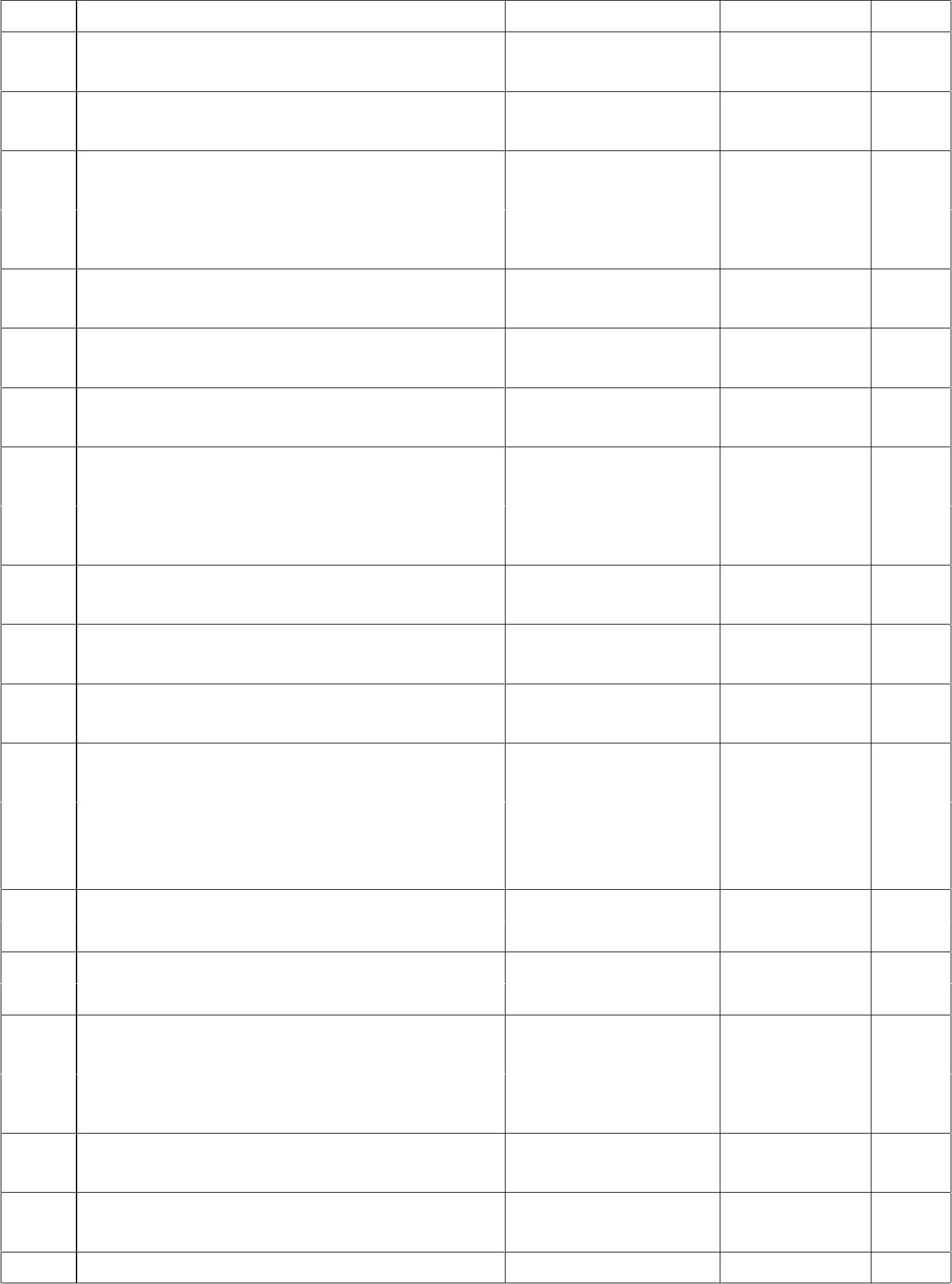  Cockroft ADOLPH ANDRE 	Breaux Bridge, LA 	St. Martin 	20.01 	 Mr. and Mrs. George H.  Poche LAURENT BROUSSARD 	Breaux Bridge, LA 	St. Martin 	21.02 	 Mr. and Mrs. Robert Les  Domingue SHERRILL FOURNET 	Parks, LA 	St. Martin 	17.06 	 Mr. and Mrs. George H.  Poche CECILE ROUSSEAU 	Breaux Bridge, LA 	St. Martin 	17.03 	 Mr. and Mrs. George H. 1226JOSEPH ROUSSEAU 	Breaux Bridge, LA 	St. Martin 	16.04 Poche Mr. and Mrs. George H. Poche RED POCHE' 	Breaux Bridge, LA 	St. Martin 	19.10	Mr. and Mrs. George H. Poche JOSEPHINE LANDRY 	Breaux Bridge, LA 	St. Martin 	20.02 	Mr. and Mrs. George H. Poche TRAVIS POCHE 	Breaux Bridge, LA 	St. Martin 	14.04 	Mr. and Mrs. George H. Poche SCOTT POCHE 	Breaux Bridge, LA 	St. Martin 	14.05 	Mr. and Mrs. George H. Poche JOHN BREAUX Breaux Bridge, LA St. Martin 15.03 Calvin Trahan 1232 HORTECE PERIOU Parks, LA St. Martin 12.06 Mr. and Mrs. George H. 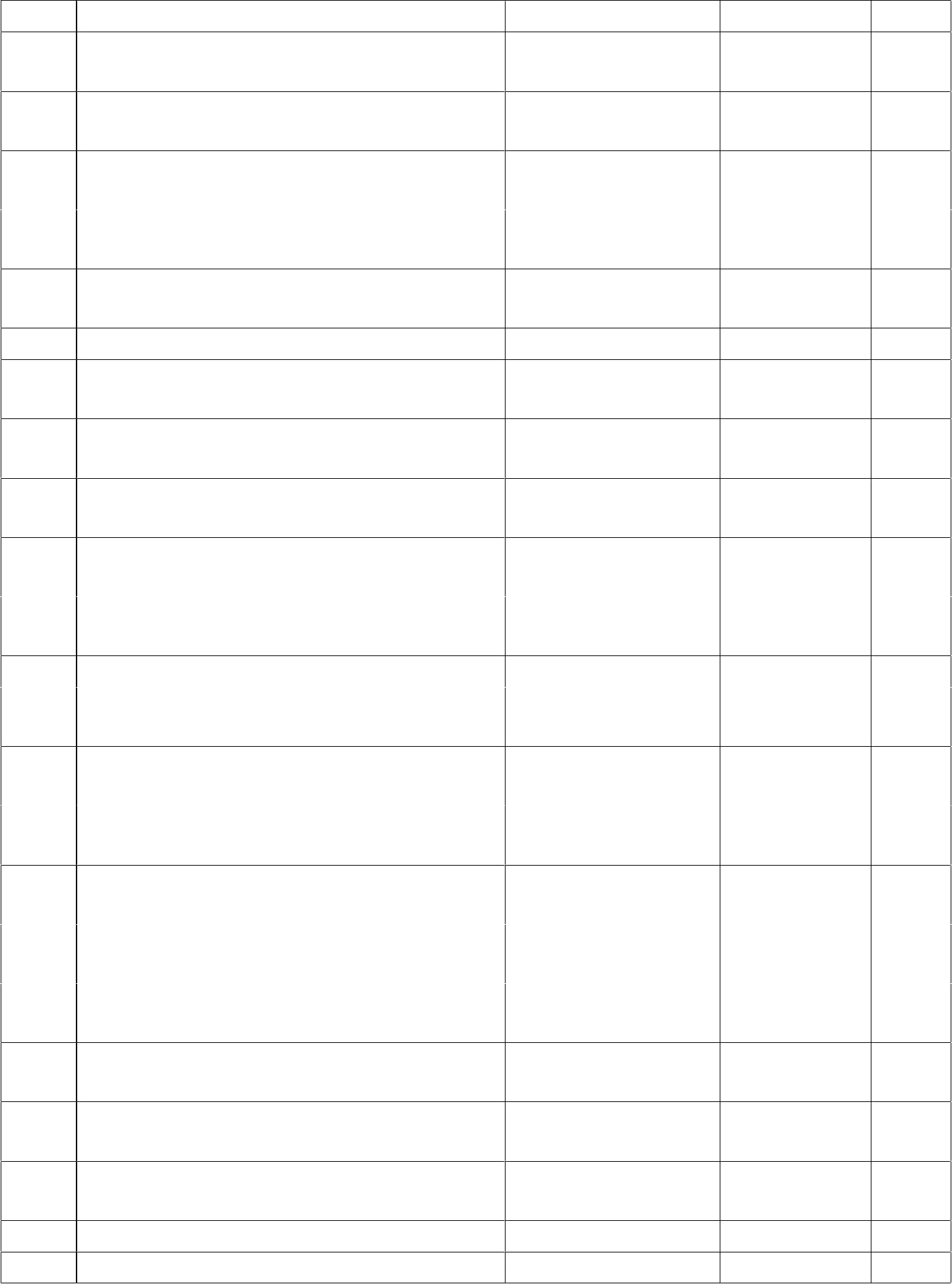 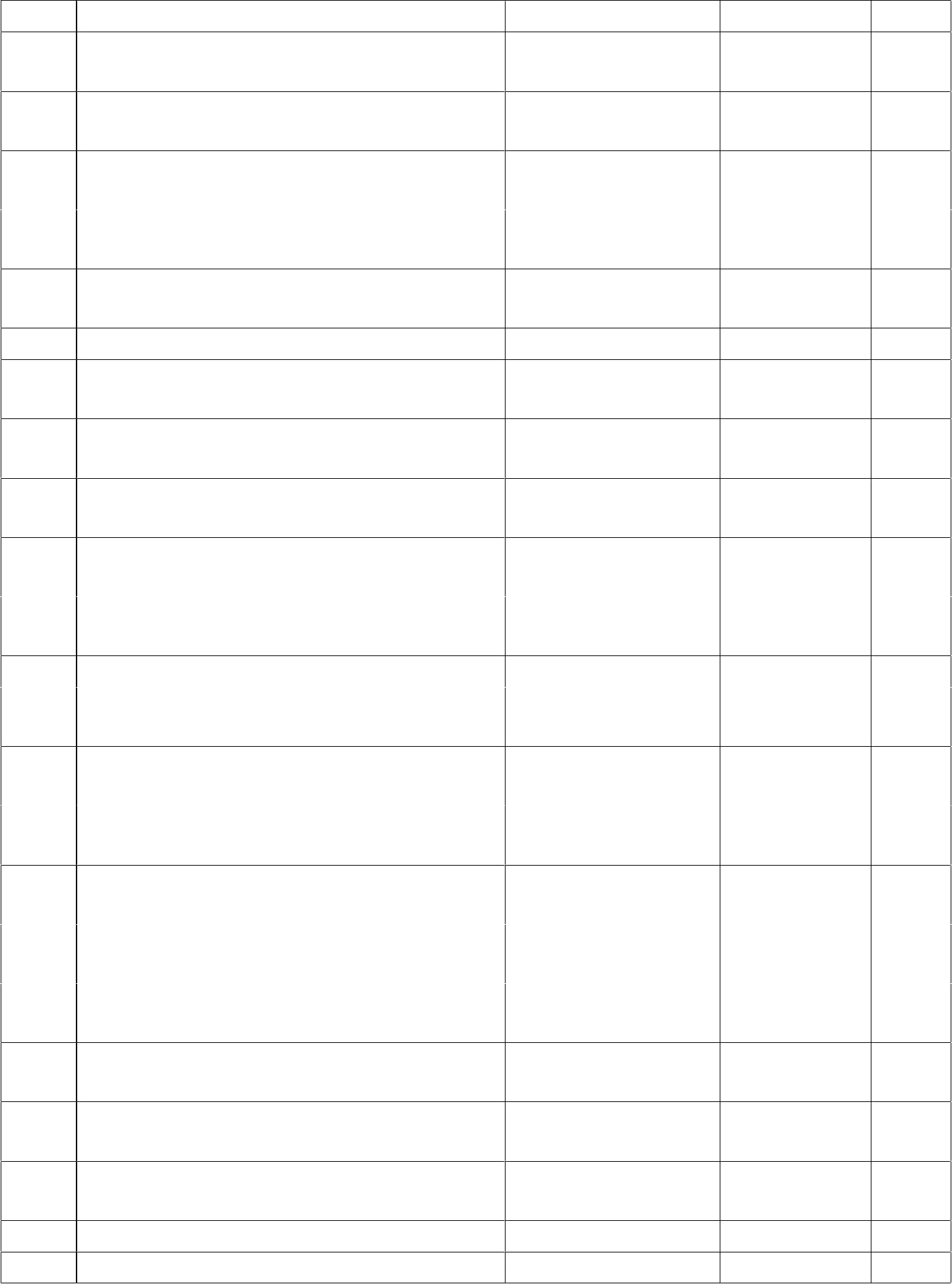 Poche GEORGE POCHE 	Parks, LA 	St. Martin 	13.05 	Mr. and Mrs. George H. Poche DEBBIE SHELTON 	Breaux Bridge, LA 	St. Martin 	11.06 	Mr. and Mrs. George H. Poche TODD DUPONT 	Breaux Bridge, LA 	St. Martin 	13.05 	Mr. and Mrs. George H. Poche G. H. POCHE 	Breaux Bridge, LA 	St. Martin 	13.02 	Mr. and Mrs. George H. Poche BILL THERIOT 	Breaux Bridge, LA 	St. Martin 	13.01 	Mrs. Bill Theriot AGNES ROUSSEAU 	Parks, LA 	St. Martin 	12.06 	Mr. and Mrs. George H. Poche MARY PAULEY 	Parks, LA 	St. Martin 	11.08 	Mr. and Mrs. George H. Poche SUE DUPONT 	Parks, LA 	St. Martin 	11.02 	Mr. and Mrs. George H. Poche JULAINE GRAY 	Parks, LA 	St. Martin 	12.07 	Mr. and Mrs. George H. Poche LUCILLE ANDRE 	Parks, LA 	St. Martin 	13.03 	Mr. and Mrs. George H. Poche LEN PAULEY 	Breaux Bridge, LA 	St. Martin 	08.10 	Mr. and Mrs. George H. Poche PHEDORA ANDRE 	Parks, LA 	St. Martin 	08.07 	Mr. and Mrs. George H. 	 	Poche THE BURNS LIVE OAK(deceased –major Enterprise, FL 	 	23.08 	Sarah J. Burns and Bertha  	splitting-December '94) 	 	 	 	L. Burns Hardin J.MONROE SIMMONS OAK 	Covington, LA 	St. Tammany 12.04 	Mr. and Mrs. Michael B. Cooper LIVE OAK AT BRIARY RUN 	Kingston, NC 	-- 	22.02 	R. E. Mewborn, Jr. SARAH EMMOTT 	West Point, TX 	-- 	13.01 	Mr. and Mrs Herbert E. E. O. HUNT LIVE OAK 	Long Beach, MS 	-- 	28.00	Southern Mississippi Retardation Center HARBOR LIVE OAK 	Long Beach, MS 	-- 	12.04 	Southern Mississippi Retardation Center BOUDREAUX FAMILY OAK 	Erath, LA 	Vermilion 	20.06 	V. V. and Dinah S. Boudreaux BIZETTE FAMILY TREE 	Daytona, FL 	-- 	18.12 	Dr. and Mrs. Russell L. Bizette HENDERSON OAK 	Gainesville, FL 	-- 	19.06 	Mark V. Barrow, M. D.  	 	 	 	 	and Howard W. Ramsey, M. D. LAZAR BENJAMIN 	Hilton Head Island, -- 	22.00 	Dr. and Mrs. Philip D.  	 	SC 	 	 	Edwards THE WRAYS LANDING OAK 	Johns Island, SC 	-- 	22.00 	Col. and Mrs. Robert Wray THE MOONRACKER OAK 	Johns Island, SC 	-- 	17.09 	Col. and Mrs. Robert Wray KEYSTONE SOUTH OAK 	Jacksonville, FL 	-- 	16.05 	Gerbera Garden Circle GERBERA CIRCLE OAK 	Jacksonville, FL 	-- 	18.00 	Gerbera Garden Circle THE DENHAM OAK 	Denham Springs, LA Livingston 	19.08 	City of Denham Springs TUT BENTON LIVE OAK 	Denham Springs, LA Livingston 	19.06 	Mrs. R. B. Benton 1262 NOAH LIVE OAK 	Denham Springs, LA Livingston 	18.01 	Mr. and Mrs. Bill 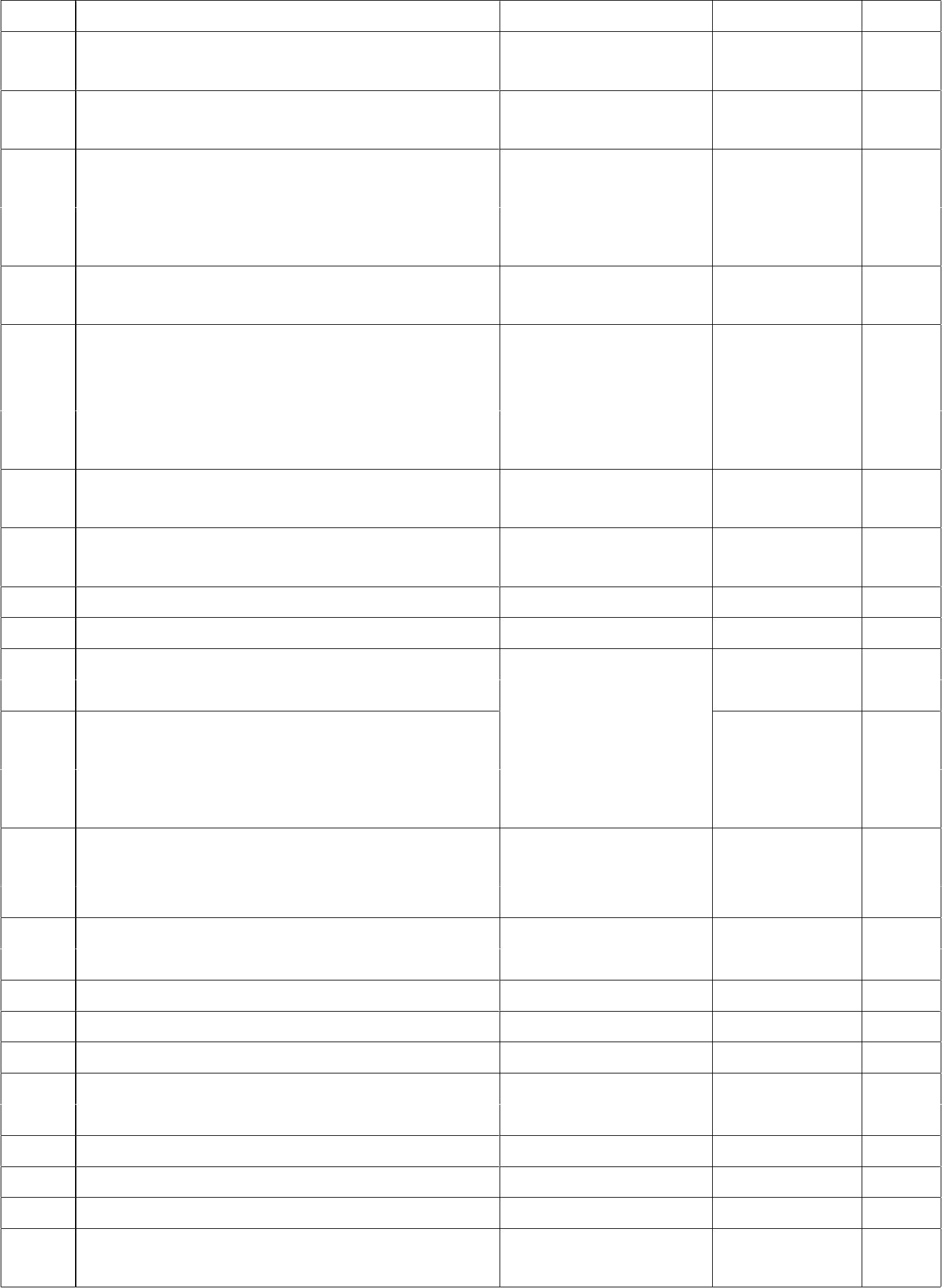 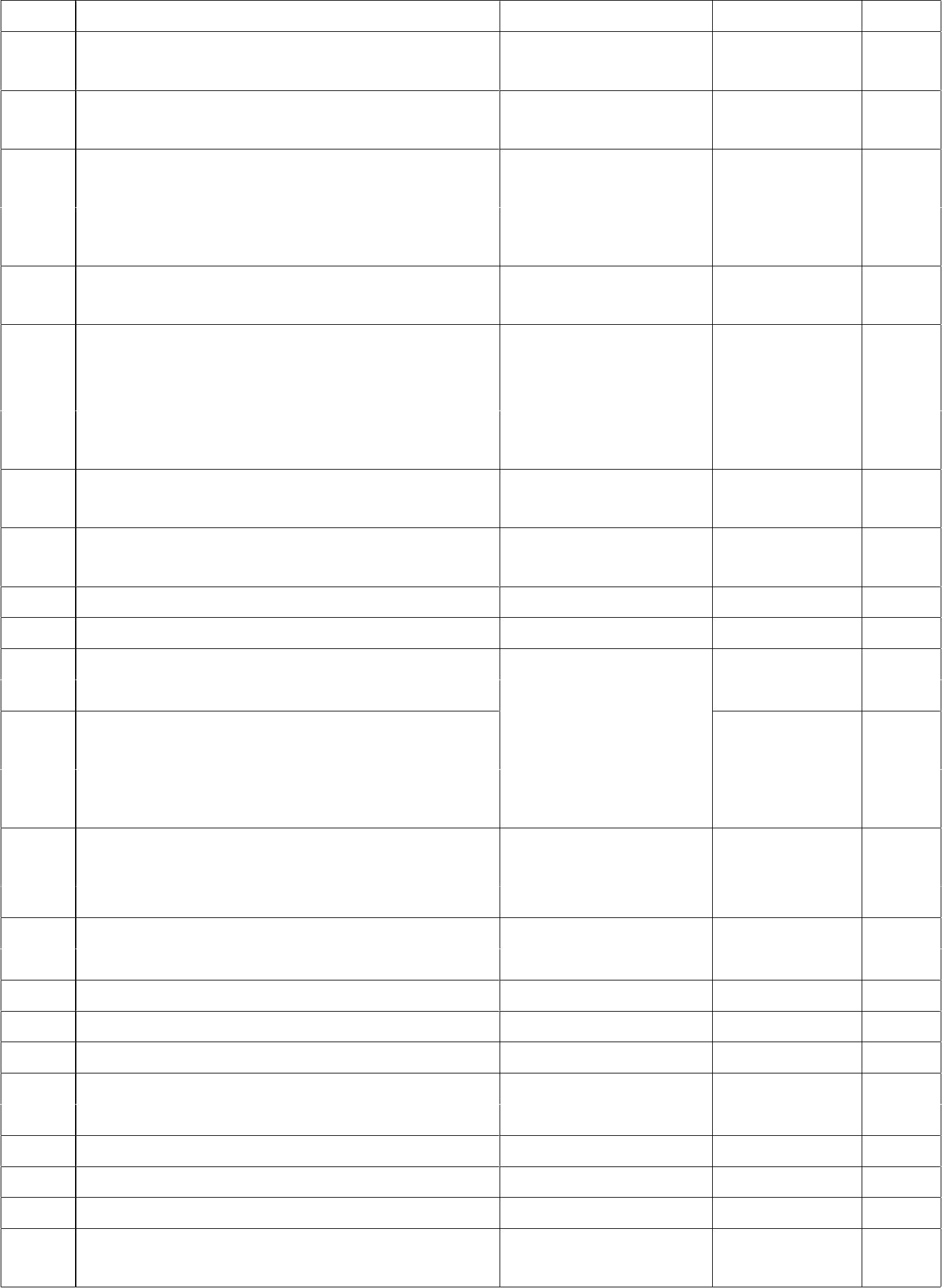 Hawkins GEORGE E. TAYLOR OAK 	Denham Springs, LA Livingston 	17.07 	Mr. and Mrs. George E. Taylor LOUIS M. ADAMS 	Thibodeaux, LA 	Lafourche 	22.09 	Earline Adams and Children ANNA BELL OAK 	Brunswick, TN 	-- 	15.02 	Bob Cooper SISKAYA 	Yonges Island, SC 	-- 	18.05 	Ms. Bruca W. Krucke JOSIAH DAWSON HUDGINS 	Hungerford, TX 	-- 	16.07 	Bill Hudgins JESSE LEE WIMBERLY 	Covington, LA 	St. Tammany 17.03 	Lee and Jesse Wimberly BECKY H. HARPER 	Pass Christian, MS 	-- 	18.06 	Becky H. Harper KATHERINE HOFFMAN CAMPBELL 	Pass Christian, MS 	-- 	08.09 	Becky H. Harper C. FRED HOFFMAN 	Pass Christian, MS 	-- 	11.07 	Becky H. Harper PATRICIA HOFFMAN STEELE 	Pass Christian, MS 	-- 	09.06 	Becky H. Harper JOHN WINN HOFFMAN 	Pass Christian, MS 	-- 	08.02 	Becky H. Harper GRETCHEN LEIGH STEELE 	Pass Christian, MS 	-- 	08.08 	Becky H. Harper WILLIAM C. HARPER 	Pass Christian, MS 	-- 	09.08 	Becky H. Harper SARAH BARNARD 	New Iberia, LA 	Iberia 	16.03 	Mrs. Paul C. Rankin and  	 	 	 	 	Ms. Elizabeth de Valcourt  	 	 	 	 	 Ms. Elizabeth de Valcourt Shaw MATTIE BARNARD SHAW 	New Iberia, LA 	Iberia 	10.07 	 Mrs. Paul C. Rankin and  	 	 	 	 	 Ms. Elizabeth de Valcourt Shaw CAMBRIAN CENTER 	San Jose, CA 	-- 	34.00 	 Cambrian Center CHARLIE 	Pensacola, FL 	-- 	25.00 	 Jere M. and Theresa J.  Butler ORTEGA 	Jacksonville, FL 	-- 	29.00 	 David K. Dowling THE UNCLE JIM OAK 	Folsom, LA 	St. Tammany 16.08 	 James A. Thompson II  and Sally G. Thompson GUY SMOAK OAK Roundo, SC -- 16.10  Mrs. Guy L. Smoak III 1284 CAJUN DOME OAK Lafayette, LA Lafayette 15.00  Robert T. Bennett, Jr. 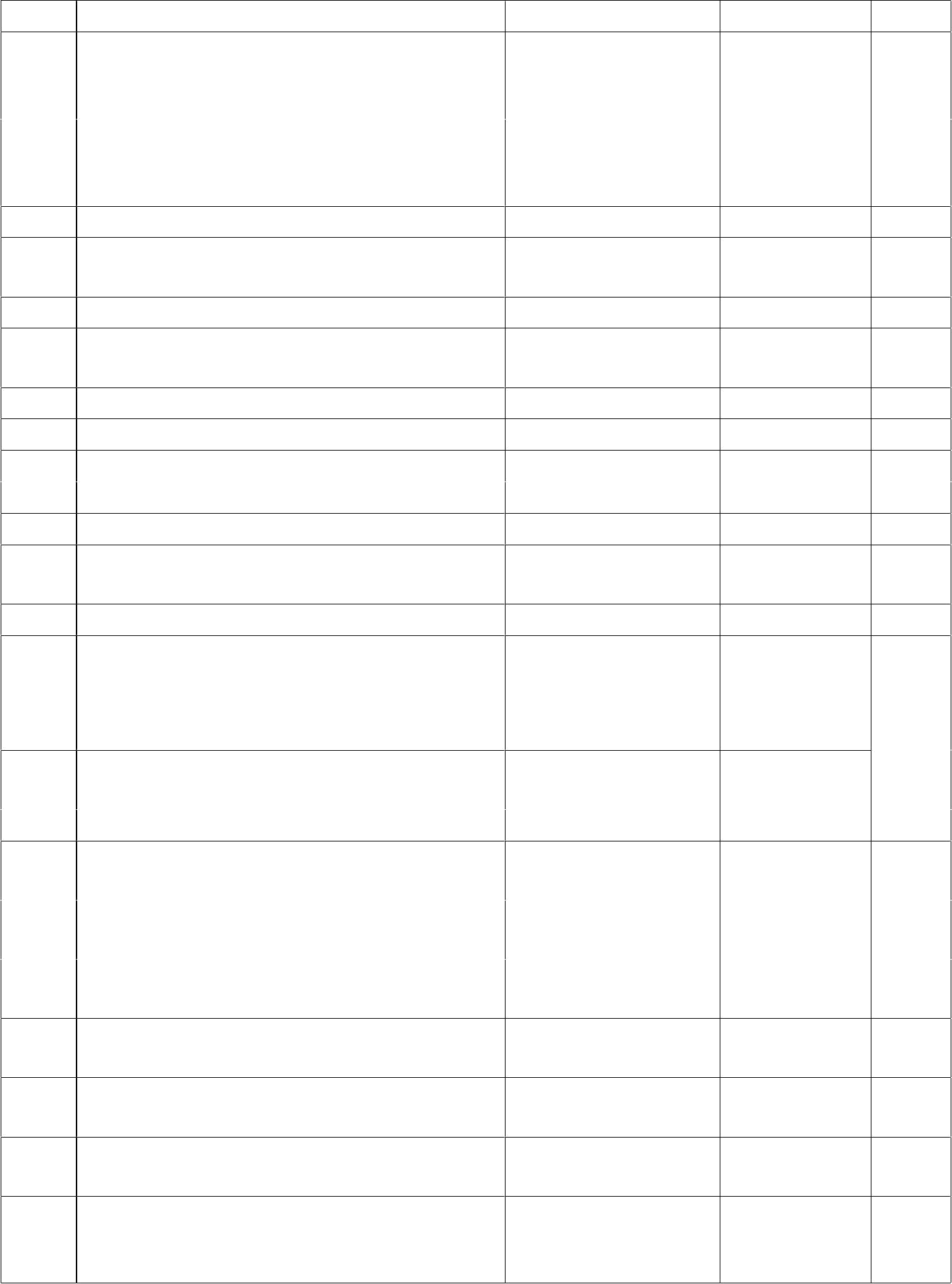 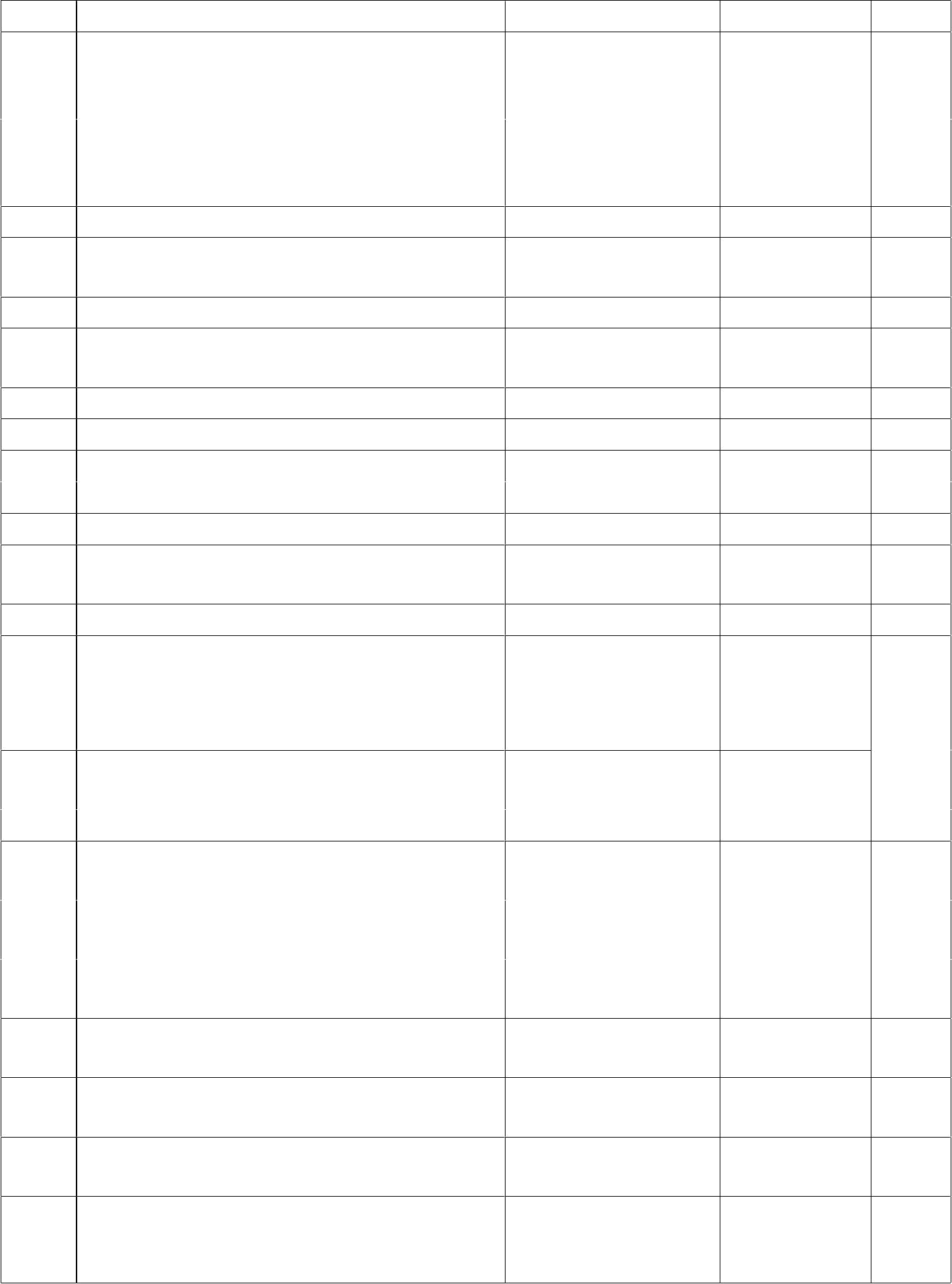 NELL BRES 	Metairie, LA 	Jefferson 	17.02 	 J. Bres Eustis TCHEFUNCTE OAK 	Folsom, LA 	St. Tammany 13.04 	 R. R. Londot LONDOT OAK 	Folsom, LA 	St. Tammany 12.11 	 R. R. Londot PICNIC OAK 	Avery Island, LA 	Iberia 	21.03 	 Mr. and Mrs. Beau  Bassich BOODLE OAK 	New Braunfels, TX -- 	09.07 	 Herbert A. Mueller FRANCIS FAY OAK 	New Orleans, LA 	Orleans 	13.02 	 Rosemarie Fay Loomis  	 	 	 	(In 	  	 	 	 	2009, 	 MARIE T. BROUSSARD 	Cecilia, LA 	St. Martin 	 Mr. and Mrs. Pete  Broussard HOLT-KROCK OAK 	Kenton, OH 	-- 	19.01 	 John J. and Helen Krock 1293 PETE BROUSSARD 	Breaux Bridge, LA 	St. Martin 	28.06 	 Mr. and Mrs. Pete  Broussard RICHARD BROUSSARD 	Breaux Bridge, LA 	St. Martin 	19.07 	 Mr. and Mrs. Pete  Broussard ROBERT L. DOMINGUES, SR. 	Breaux Bridge, LA 	St. Martin 	10.05 	 Mr. and Mrs. Robert Les  	 	 	 	 	 Domingues 11 .0ISABELLE PATIN DOMINGUES 	Breaux Bridge, LA 	St. Martin 	 	4Mr. and Mrs. Robert Les  Domingues DR. LOUIS FOURGEAUD 	Breaux Bridge, LA 	St. Martin 	21.02 	 Mr. and Mrs. Robert Les  Domingues LA POINTE 	Breaux Bridge, LA 	St. Martin 	15.01 	 Mr. and Mrs. Robert Les  	 	 	 	 	 Domingues LEONA JOHNSON 	Breaux Bridge, LA 	St. Martin 	(23.07 1Mr. and Mrs. Marvin Self 9.11 	 	 	 	   	 	 	 	in 	 MIA DESIREE ROY 	Breaux Bridge, LA 	St. Martin 	14.03 	   Michelene and Jim  	 	 	 	 	 Roy(As of 2003-  	 	 	 	 	 Michaelene Mouton) MAURICE WEBB 	Breaux Bridge, LA 	St. Martin 	22.02 	   Mr. and Mrs. Maurice  Webb SANDY HALAS 	Breaux Bridge, LA 	St. Martin 	08.08 	   Mr. and Mrs. Maurice  	 	 	 	 	 Webb 11 .0BONIN MARTIN 	Breaux Bridge, LA 	St. Martin 	 	3 Mr. and Mrs. Maurice  Webb ANNETTE BONIN 	Breaux Bridge, LA 	St. Martin 	20.01 	   Mr. and Mrs. Maurice  Webb ADELE CRANE 	Breaux Bridge, LA 	St. Martin 	12.07 	   Mr. and Mrs. Maurice  Webb ARMIE HALAS 	Breaux Bridge, LA 	St. Martin 	18.02 	   Mr. and Mrs. Maurice  Webb ADRIENNE CRANE 	Breaux Bridge, LA 	St. Martin 	18.09 	   Mr. and Mrs. Maurice  Webb JENNIFER CRANE 	Breaux Bridge, LA 	St. Martin 	12.03 	   Mr. and Mrs. Maurice  Webb BEVERLY WEBB 	Breaux Bridge, LA 	St. Martin 	21.00 	   Mr. and Mrs. Maurice  Webb AMANDA HALAS 	Breaux Bridge, LA 	St. Martin 	19.08 	   Mr. and Mrs. Maurice  Webb MAUREEN LEJEUNE 	Breaux Bridge, LA 	St. Martin 	12.02 	   Mr. and Mrs. Maurice  Webb EDNEY GOULAS 	Breaux Bridge, LA 	St. Martin 	19.00 	 Edney Goulas JIM ALLEN 	St. Martin Parish, LA St. Martin 	21.08 	 Mr. and Mrs. Jim Allen LINDA ALLEN 	St. Martin Parish, LA St. Martin 	16.06 	 Mr. and Mrs. Jim Allen DEBBIE ALLEN 	St. Martin Parish, LA St. Martin 	15.09 	 Mr. and Mrs. Jim Allen LAURIE ALLEN 	St. Martin Parish, LA St. Martin 	16.05 	 Mr. and Mrs. Jim Allen 11.0STEVE LEACH 	St. Martin Parish, LA St. Martin 	 	1 Mr. and Mrs. Jim Allen 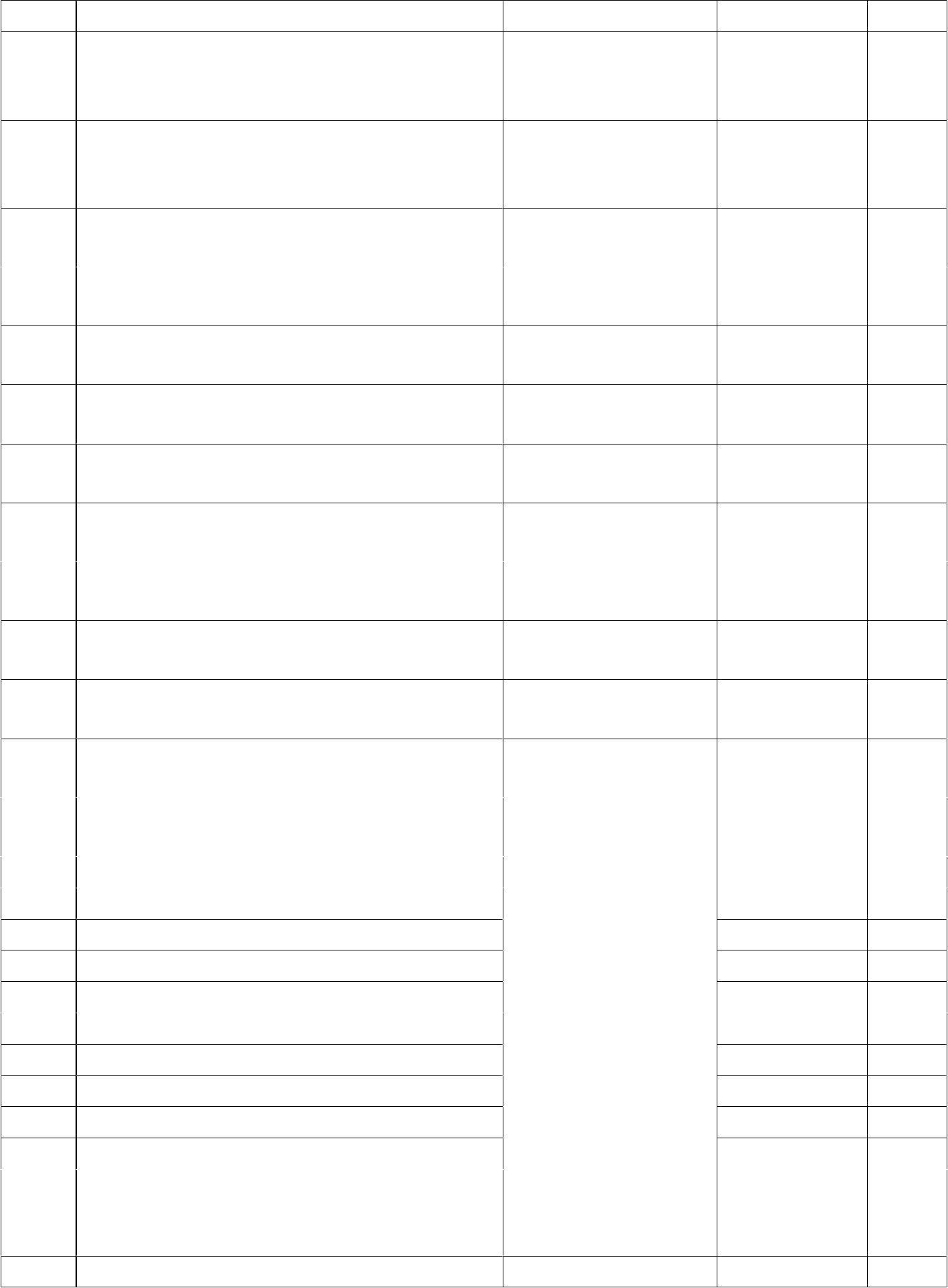 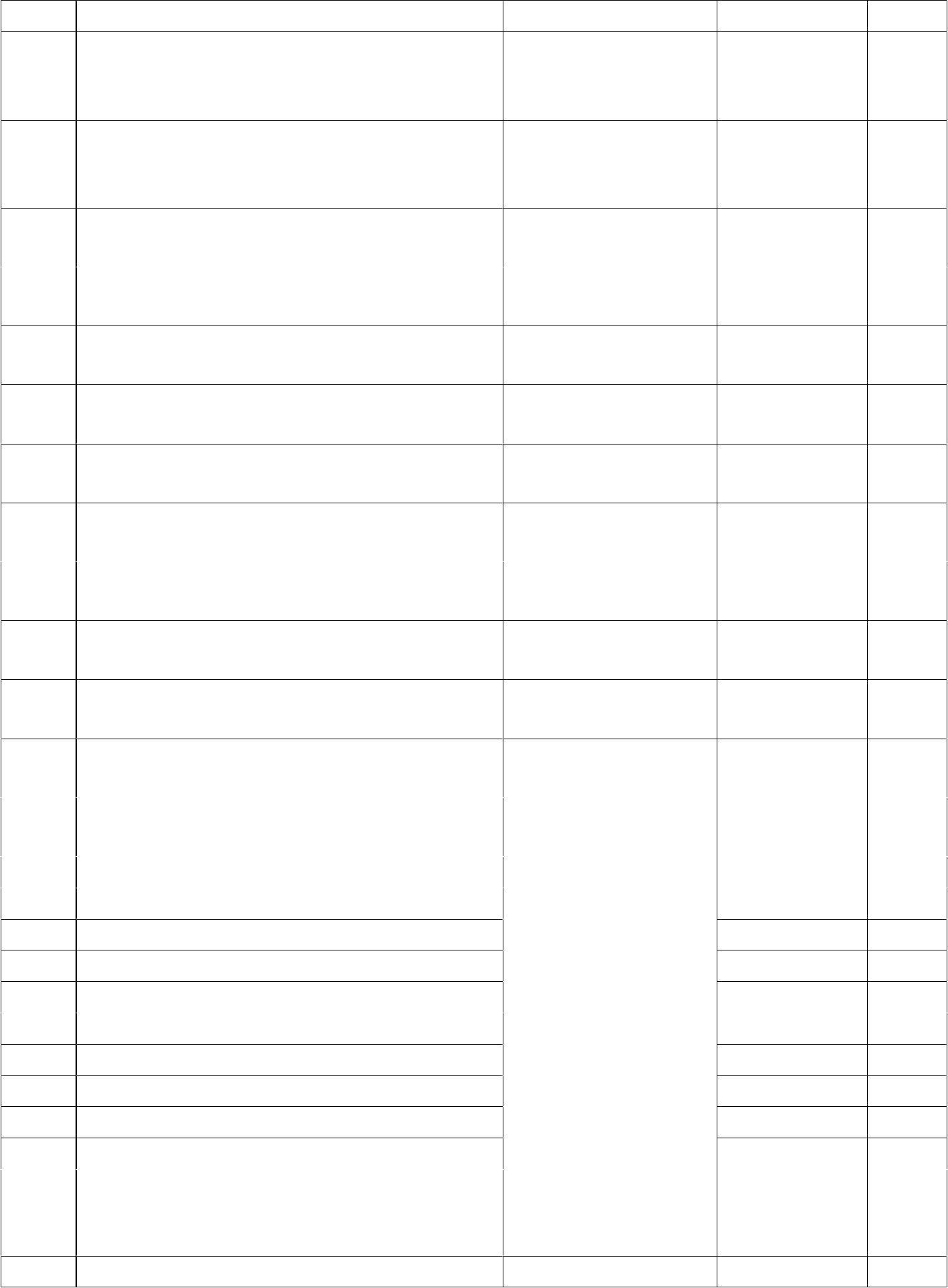 JOHN LEACH 	St. Martin Parish, LA St. Martin 	12.06 	 Mr. and Mrs. Jim Allen SHANNON LEACH 	St. Martin Parish, LA St. Martin 	12.10 	 Mr. and Mrs. Jim Allen JUDY ALLEN 	St. Martin Parish, LA St. Martin 	16.09 	 Mr. and Mrs. Jim Allen 1322 PATSY'S OAK 	Johnson City, TN 	 	22.00 	 John H. Lewis, Sr. 1323 ROBERT W. GREENWELL MEMORIAL Greenwell Springs, 	E. Baton 	28.06 	   State of Louisiana 1326 BIG MOUT Lafayette, LA Lafayette 22.03   Suzanne C. Maturin  (Deceased in January 2008 as a result of     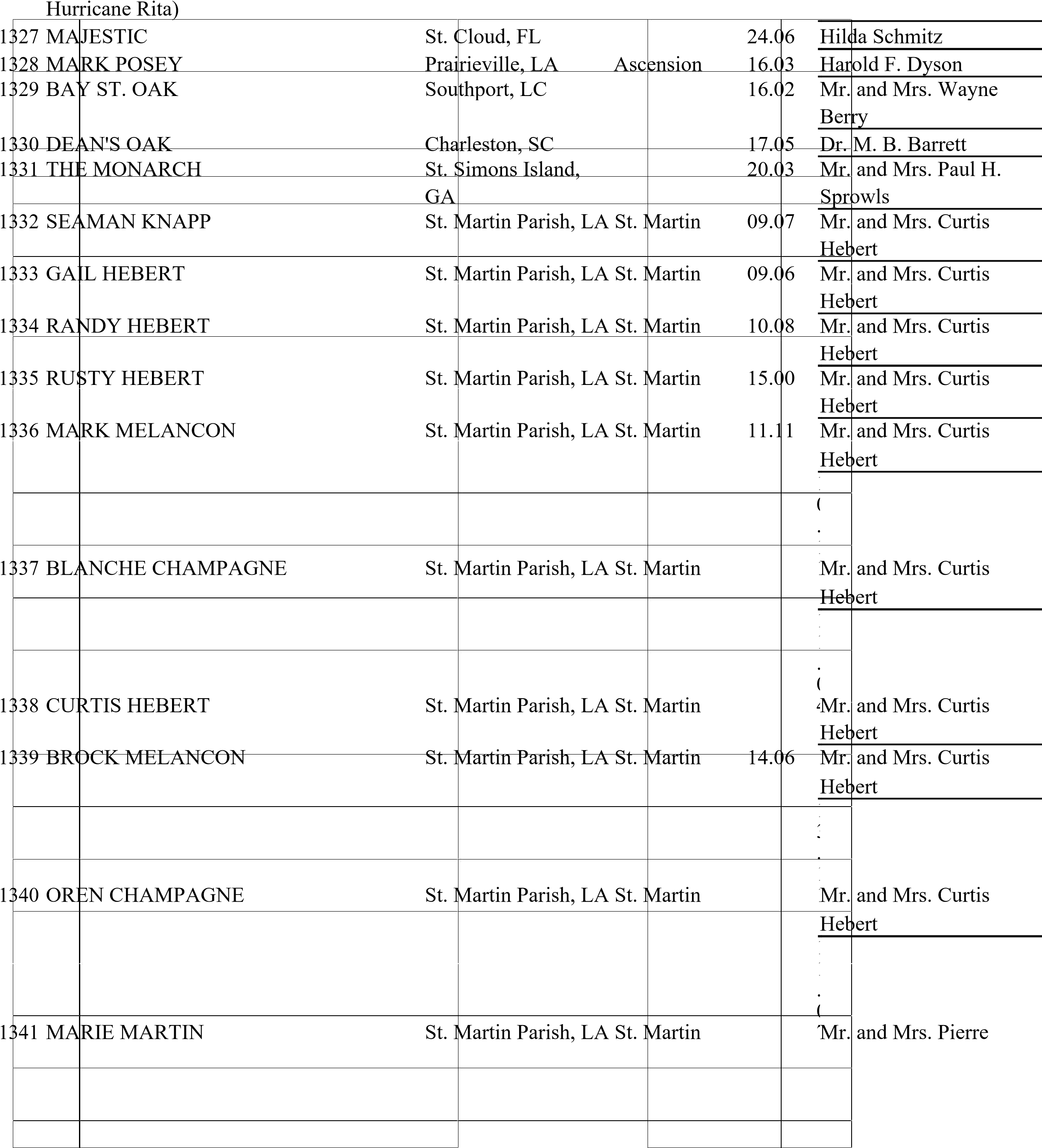  Judice 11 .00Mr. and Mrs. Pierre  Judice ROSEMARY MARTIN 	St. Martin Parish, LA St. Martin 	13.06 	  Mr. and Mrs. Pierre  Judice CHRISTINE MARTIN 	St. Martin Parish, LA St. Martin 	15.08 	  Mr. and Mrs. Pierre  Judice BOBBIE JUDICE 	St. Martin Parish, LA St. Martin 	13.01 	  Mr. and Mrs. Pierre  Judice ELOISE JUDICE 	St. Martin Parish, LA St. Martin 	14.10 	  Mr. and Mrs. Pierre PETER MARTIN 	St. Martin Parish, LA St. Martin 	13.09  Judice  Mr. and Mrs. Pierre Judice RADONNA JUDICE 	St. Martin Parish, LA St. Martin 	11.05 	Mr. and Mrs. Pierre Judice KATHRYN STURLESE 	St. Martin Parish, LA St. Martin 	15.06 	Mr. and Mrs. Adam Sturlese DAVID STURLESE 	St. Martin Parish, LA St. Martin 	12.06 	Mr. and Mrs. Adam Sturlese DONNA STURLESE 	St. Martin Parish, LA St. Martin 	12.05 	Mr. and Mrs. Adam Sturlese MONA STURLESE 	St. Martin Parish, LA St. Martin 	11.08 	Mr. and Mrs. Adam Sturlese KRISTINE STURLESE 	St. Martin Parish, LA St. Martin 	13.06 	Mr. and Mrs. Adam Sturlese RICHARD STURLESE 	St. Martin Parish, LA St. Martin 	11.09 	Mr. and Mrs. Adam Sturlese JAMES STURLESE 	St. Martin Parish, LA St. Martin 	14.03 	Mr. and Mrs. Adam Sturlese SCOTTY GUIDRY 	St. Martin Parish, LA St. Martin 	16.03 	Mr. and Mrs. Adam Sturlese TRUDY STURLESE 	St. Martin Parish, LA St. Martin 	14.111 Mr. and Mrs. Adam Sturlese MICHAEL GUIDROZ 	St. Martin Parish, LA St. Martin 	18.10 	Claude Guidroz OLIVIER POURCIAUX 	St. Martin Parish, LA St. Martin 	11.10 	Claude and Betty Pourciaux MARTHA DAVID 	Evangeline Parish, 	Evangeline 	13.03 	Mr. and Mrs. Michael  	 	LA 	 	 	Leger MICHAEL LEGER 	Evangeline Parish, 	Evangeline 	10.03 	Mr. and Mrs. Michael  	 	LA 	 	 	Leger PATSY LEGER 	Evangeline Parish, 	Evangeline 	13.00 	Mr. and Mrs. Michael  	 	LA 	 	 	Leger BRENDA POCHE' 	St. Martin Parish, LA St. Martin 	10.11 	Floyd Poche' ELEANOR POCHE' 	St. Martin Parish, LA St. Martin 	16.00 	Floyd Poche' FLOYD POCHE' 	St. Martin Parish, LA St. Martin 	15.00 	Floyd Poche' SCOTTY POCHE' 	St. Martin Parish, LA St. Martin 	09.04 	Floyd Poche' HILDA BREAUX 	St. Martin Parish, LA St. Martin 	10.05 	Hilda Breaux ALBERT BREAUX 	St. Martin Parish, LA St. Martin 	20.06 	Hilda Breaux BOO SINGLETON 	St. Martin Parish, LA St. Martin 	11.04 	Howard Singleton PAUL BENOIT 	St. Martin Parish, LA St. Martin 	13.03 	Mr. and Mrs. Paul Benoit 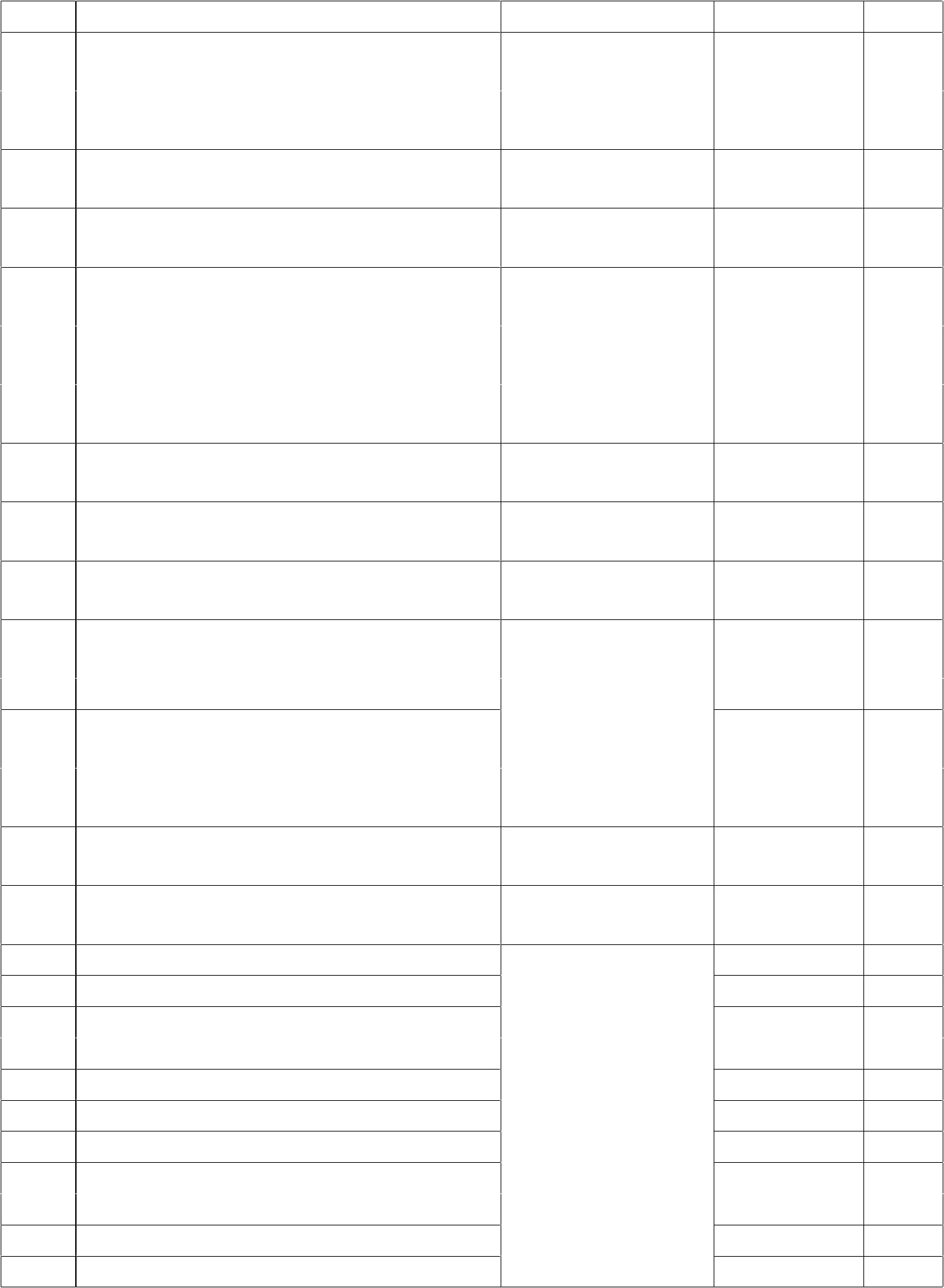 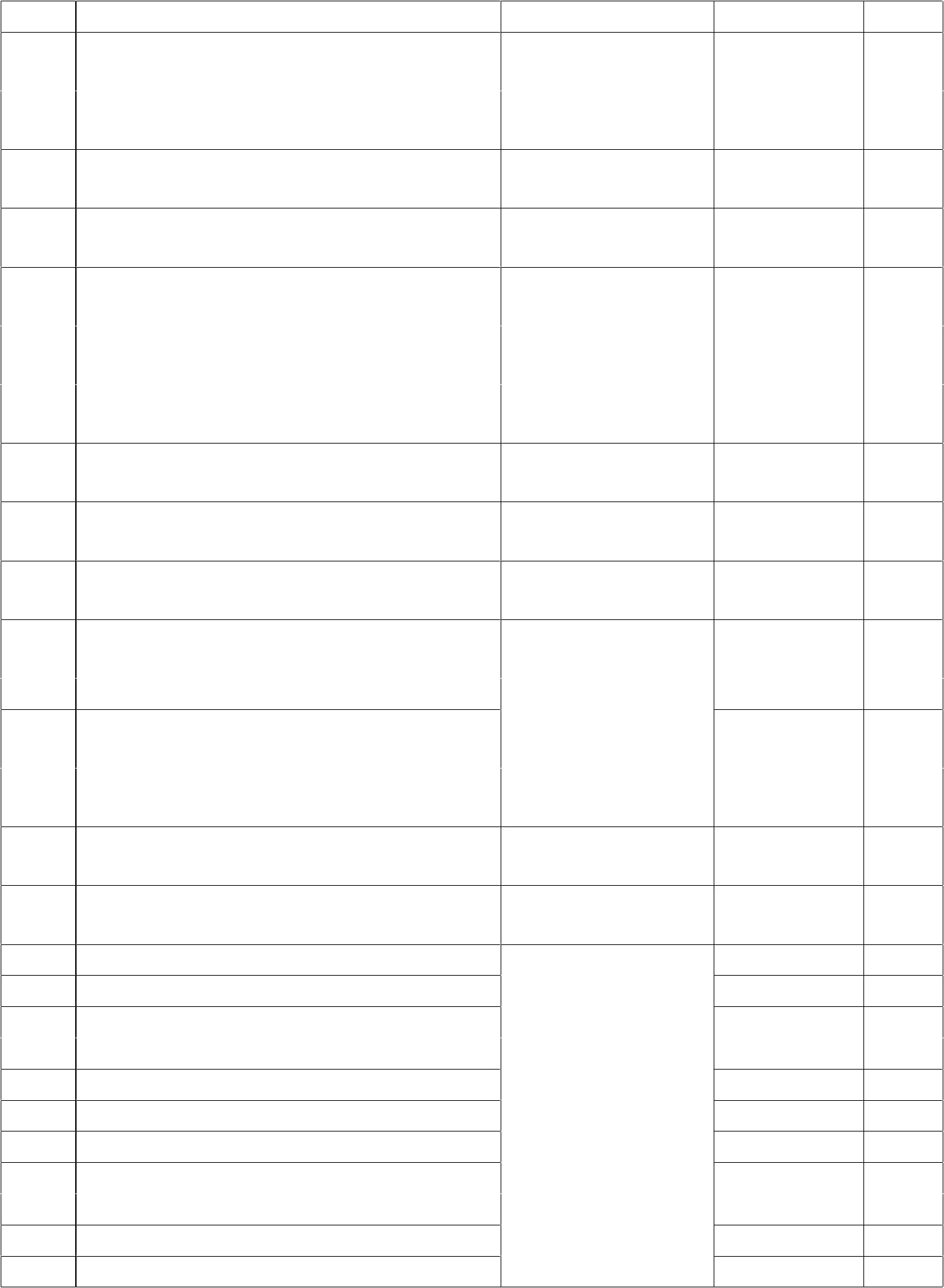 ANTHONY BENOIT 	St. Martin Parish, LA St. Martin 	16.05 	Mr. and Mrs. Paul Benoit JOHN BENOIT 	St. Martin Parish, LA St. Martin 	13.10 	Mr. and Mrs. Paul Benoit DOYLE MELANCON 	2005 Doyle 	St. Martin 	20.03 	Solange LeBlanc VALLERIE GUILBEAU 	St. Martin Parish, LA St. Martin 	11.11 	 Mr. and Mrs. George  Poche' MARIE ARCENEAUX 	St. Martin Parish, LA St. Martin 	11.09 	 Mr. and Mrs. George  Poche' MAMIT ELVIE GUIDRY 	St. Martin Parish, LA St. Martin 	22.09 	 Mr. and Mrs. John Allen  Guidry MOM CLARA LEBLANC 	St. Martin Parish, LA St. Martin 	06.02 	 Mr. and Mrs. John Allen  	 	 	*Specia Guidry  	 	 	l 	 DANIELLE GUIDRY 	St. Martin Parish, LA St. Martin 	12.08 	 Mr. and Mrs. John Allen  Guidry DAVID GUIDRY 	St. Martin Parish, LA St. Martin 	18.00 	 Mr. and Mrs. John Allen  Guidry DONNA GUIDRY 	St. Martin Parish, LA St. Martin 	10.10 	 Mr. and Mrs. John Allen  Guidry DIANE GUIDRY 	St. Martin Parish, LA St. Martin 	18.03 	 Mr. and Mrs. John Allen  Guidry JANE GUIDRY 	St. Martin Parish, LA St. Martin 	05.02 	 Mr. and Mrs. John Allen  	 	 	*Specia Guidry  	 	 	l 	 JOHN GUIDRY 	St. Martin Parish, LA St. Martin 	20.00 	 Mr. and Mrs. John Allen  Guidry THOMAS LATIOLAIS, Jr. 	St. Martin Parish, LA St. Martin 	22.11 	 James and Cathy Latiolais 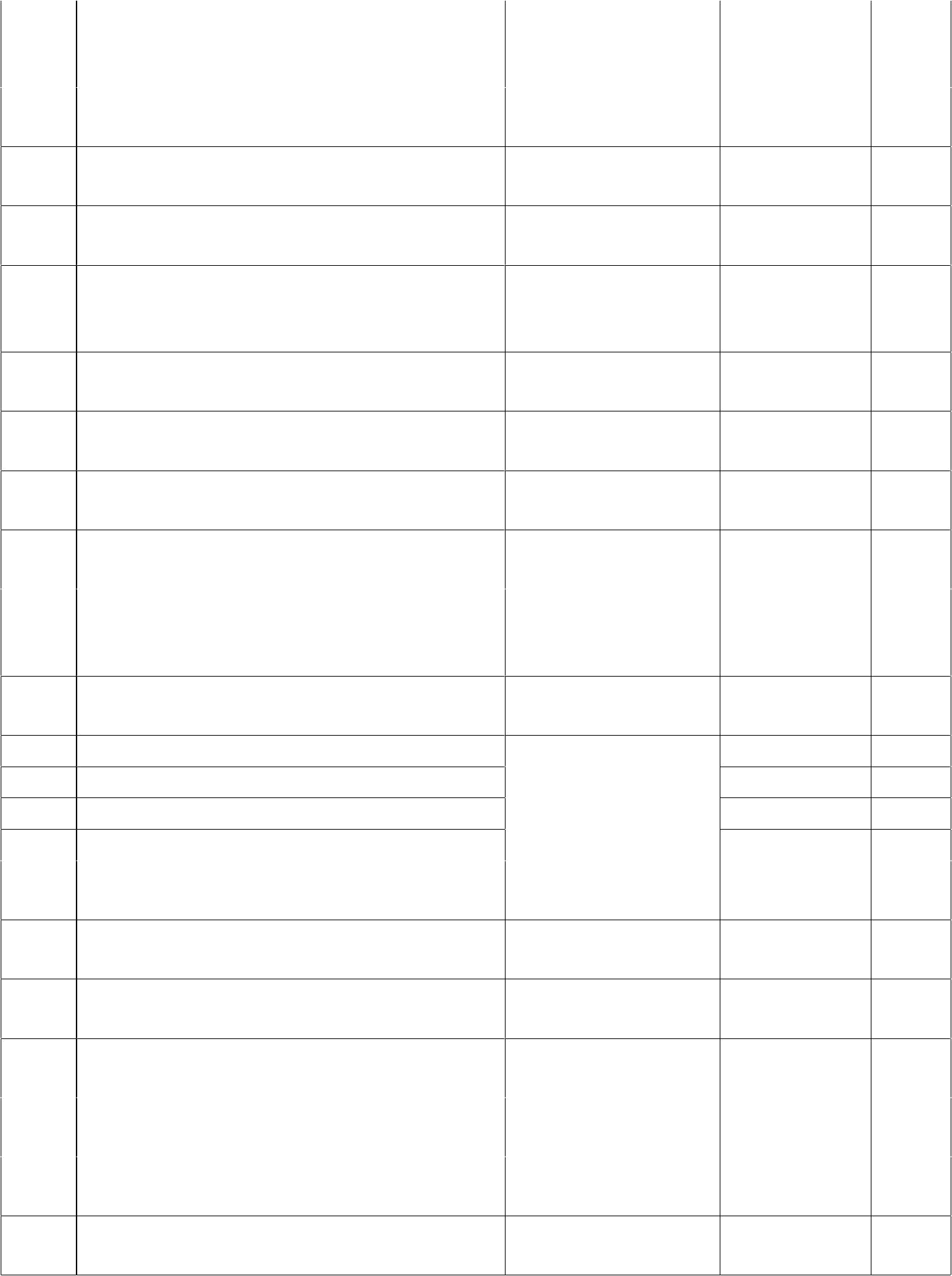 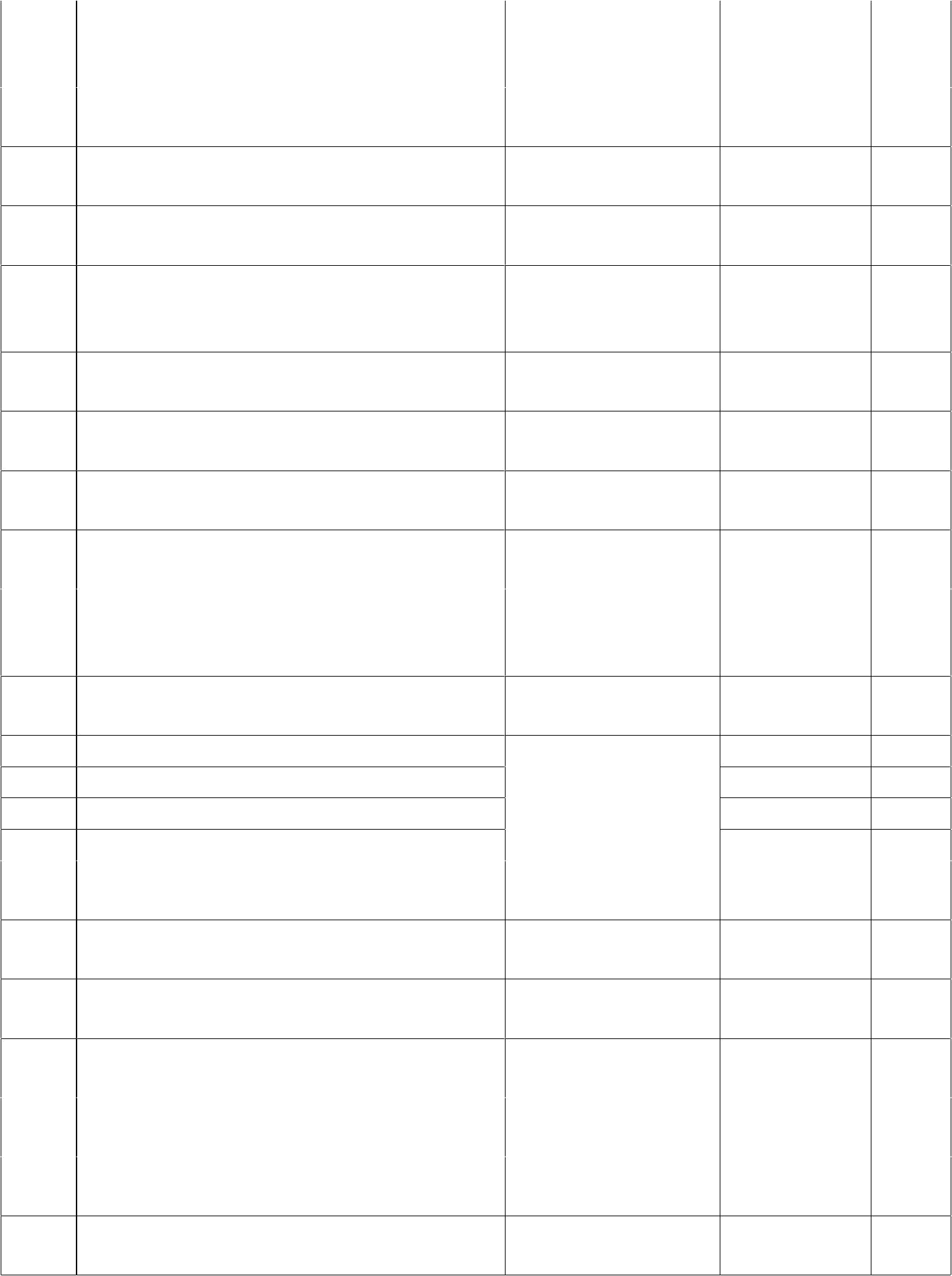 PAT GUIDRY 	St. Martin Parish, LA St. Martin 	17.02 	 Mr. and Mrs. Pat Guidry BONNIE GUIDRY 	St. Martin Parish, LA St. Martin 	15.06 	 Mr. and Mrs. Pat Guidry CLAUDE GUIDRY 	St. Martin Parish, LA St. Martin 	23.11 	 Mrs. Claude Guidry CURTIS GUIDRY 	St. Martin Parish, LA St. Martin 	17.03 	 Mr. and Mrs. Curtis  Guidry SUSAN GUIDRY 	St. Martin Parish, LA St. Martin 	16.11 	 Mr. and Mrs. Curtis  Guidry MICHELLE TAYLOR 	St. Martin Parish, LA St. Martin 	16.05 	 Mr. and Mrs. George  Taylor RACHELLE TAYLOR 	St. Martin Parish, LA St. Martin 	16.04 	 Mr. and Mrs. George  Taylor ADAM TAYLOR 	St. Martin Parish, LA St. Martin 	16.04 	 Mr. and Mrs. George  Taylor ALENA TAYLOR 	St. Martin Parish, LA St. Martin 	18.00 	 Mr. and Mrs. George  Taylor ALISHA BERARD 	St. Martin Parish, LA St. Martin 	13.04 	 Mr. and Mrs. George  	 	 	 	 Taylor KYLE STUTES 	St. Martin Parish, LA St. Martin 	14.08 	  Mr. and Mrs. George  Taylor LAUREN STUTES 	St. Martin Parish, LA St. Martin 	12.06 	  Mr. and Mrs. George  Taylor WESTON NOEL FAMILY OAK 	St. Martin Parish, LA St. Martin 	17.09 	  Mr. and Mrs. George  Taylor THE DUPUIS OAK 	St. Martin Parish, LA St. Martin 	15.00 	 L. Francis Dupuis ELISE BOURQUE OAK 	St. Martin Parish, LA St. Martin 	11.05 	 Mrs. John Guidry ANSE LABUTTE OAK 	St. Martin Parish, LA St. Martin 	12.04 	 Mrs. John Guidry ZOLID TROSCLAIR OAK 	St. Martin Parish, LA St. Martin 	12.04 	 Mrs. John Guidry EDMOND BERGERON OAK 	St. Martin Parish, LA St. Martin 	12.08 	 Mrs. John Guidry THE MARTIN TREE 	Ascension Parish, LA Ascension 	34.00 	 Delba Martin HOBBS HALLOWED TREE 	Fancy Farms, KY 	-- 	17.00 	 Sandy and Greg Hobbs THE GRAPE VINE SWING TREE 	Greenville, SC 	-- 	15.06 	  Mr. and Mrs. Edward  Buck WILLIAM GILMORE SIMMS OAK 	Midway, SC 	-- 	21.00 	  Mr. and Mrs. Edward  Buck CHURCH OAK 	Midway, SC 	-- 	13.06 	  Mr. and Mrs. Edward  Buck THE MARRIAGE OAK 	Midway, SC 	-- 	19.00 	  Mr. and Mrs. Edward  Buck THE BLESSING TREE 	Pasco County, FL 	-- 	18.02 	 Beth and Brant Blessing 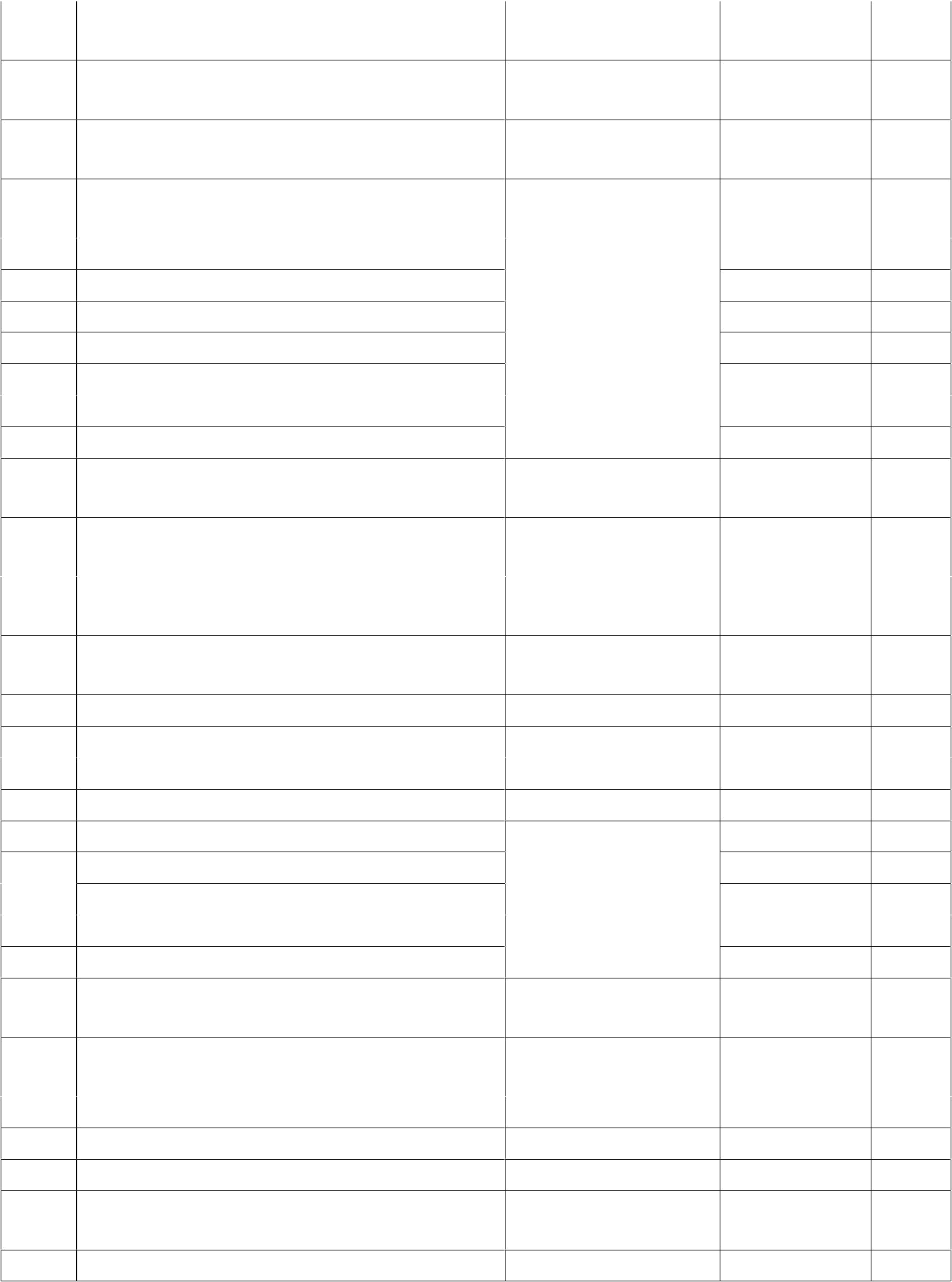 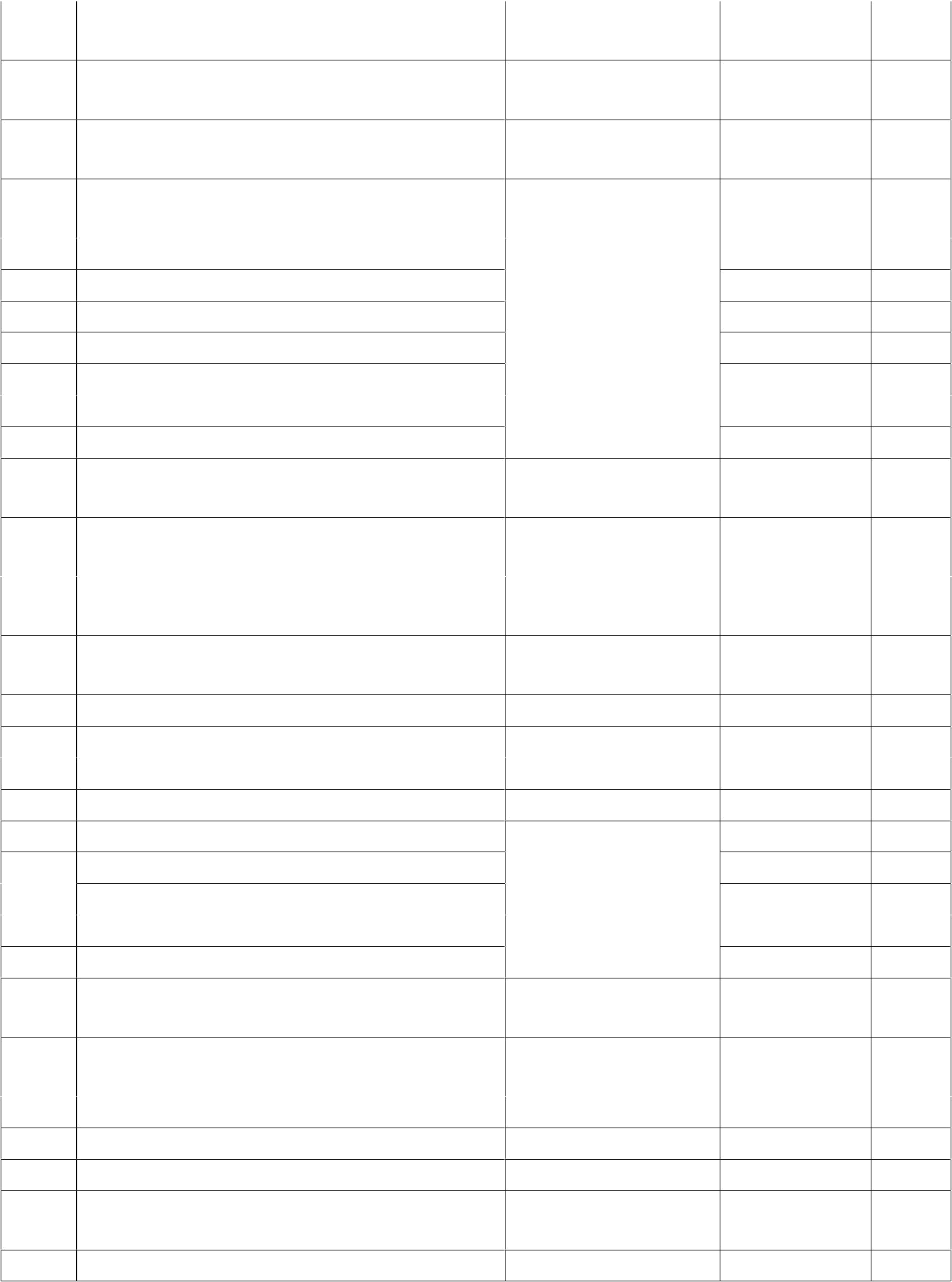 THE HARRY MACKIE OAK 	Covington, LA 	St. Tammany 13.06 	 Harry Arendt Mackie NANCY PRIEST MACKIE OAK 	Covington, LA 	St. Tammany 13.05 	 Harry Arendt Mackie GERTRUDE ARENDT MACKIE OAK 	Covington, LA 	St. Tammany 12.00 	 Harry Arendt Mackie MYERS TWIN OAKS 	Ascension Parish, LA Ascension 	12.04 	 Lester Myers 1415A MYERS TWIN OAKS 	Ascension Parish, LA Ascension 	13.06 	 Lester Myers THE ST. AMANT OAK 	Ascension Parish, LA Ascension 	20.05 	 Cleveland Marchand AUNT DALE 	Ascension Parish, LA Ascension 	23.08 	 Adele L. Denoux THE HOVAIR MACKIE OAK 	Covington, LA 	St. Tammany 17.05 	 Harry Mackie PIERRE LEMOYNE SIEUR 	Long Beach, MS 	-- 	22.00 	  Sandra Lobrano  	D'IBERVILLE 	 	 	 	 JEAN BAPTISTE LEMOYNE SIEUR 	Long Beach, MS 	-- 	22.00 	  Sandra Lobrano  	D'IBERVILLE 	 	 	 	 CHARLES LE MOYNE 	Long Beach, MS 	-- 	19.06 	 Sandra Labrano BEDFORD FORREST 	Long Beach, MS 	-- 	12.06 	 Sandra Labrano PEE WEE 	Long Beach, MS 	-- 	10.00 	 Sandra Labrano PRINCESS 	Ponchatoula, LA 	Tangipahoa 	 	1 3.1 1 Mr. and Mrs. J. E.  Blackmon THE UNCLE JIM THOMPSON OAK 	St. Tammy Parish, 	St. Tammany 16.06 	 Sally and James 	LA 	 	 	Thompson THE BEAUREGARD MUCKENFUSS 	Ridgeville, SC 	-- 	21.00 	 Mabel Marie Muckenfuss  	LIVE OAK TREE 	 	 	 	 EDITH STERN 	Longue Vue Gardens, Orleans 	10.10 	 Joy Benton-Head  	 	New Orleans, LA 	 	 	 Gardener MARVIN MCGRAW MEMORIAL OAK Reserve, LA 	St. John 	31.00 	 Maxie and Pete McGraw SYLVIA'S OAK 	Albany, GA 	-- 	22.00 	 Sylvia Turner Peterson BRIAN'S BIG TREEE 	Hinesville, GA 	-- 	14.06 	 Jo and Randall L. Oliver THE GREAT MAXILLION 	Ponchatoula, LA 	Tangipahoa 	20.08 	 Jewell and Sandra Miller  ***The following Live Oaks were -- -- --  --  registered 1986-1987 by Mrs. Louis M.      	Pfister (Edith), chairman 	 	 	 	 HERITAGE 	Hammond, LA 	Tangipahoa 	None 	 Mrs. William Turnbull  	 	 	 	listed 	 No name listed 	Tallahassee, FL 	-- 	15.06 	 David Kirby No name listed 	Tallahassee, FL 	-- 	20.04 	 David Kirby No information 	No information 	-- 	N/A 	 No information PAUL GUIDRY 	St. Martin Parish, LA St. Martin 	12.00 	 Mrs. Paul Guidry EUNICE G. BLANCHARD 	St. Martin Parish, LA St. Martin 	08.00 	 Eunice Blanchard HARRIS BLANCHARD 	St. Martin Parish, LA St. Martin 	08.03 	 Eunice Blanchard DROZIN BLANCHARD 	St. Martin Parish, LA St. Martin 	08.03 	 Eunice Blanchard MARIE LEBLANC OAK 	St. Martin Parish, LA St. Martin 	08.03 	 Mrs. Jerry Sonnier AMBROSE LEBLANC OAK 	St. Martin Parish, LA St. Martin 	12.00 	 Mrs. Jerry Sonnier ERNEST LEBLANC OAK 	St. Martin Parish, LA St. Martin 	15.02 	 Mrs. Jerry Sonnier ODON LEBLANC OAK 	St. Martin Parish, LA St. Martin 	14.06 	 Mrs. Jerry Sonnier CHET LEBLANC OAK 	St. Martin Parish, LA St. Martin 	20.00 	 Mrs. Jerry Sonnier DORCINEAUX LEBLANC OAK 	St. Martin Parish, LA St. Martin 	19.01 	 Mrs. Jerry Sonnier ODELON LEBLANC OAK 	St. Martin Parish, LA St. Martin 	16.00 	 Mrs. Jerry Sonnier EUGENE LEBLANC OAK 	St. Martin Parish, LA St. Martin 	14.11 	 Mrs. Jerry Sonnier BERTHA GUIDRY BERTRAND 	St. Martin Parish, LA St. Martin 	12.03 	 W. J. Bertrand LAURENT BERTRAND 	St. Martin Parish, LA St. Martin 	15.04 	 W. J. Bertrand 1450 CLOTHILDE FENWICK 	St. Martin Parish, LA St. Martin 	16.02 	 Edmond Wiltz 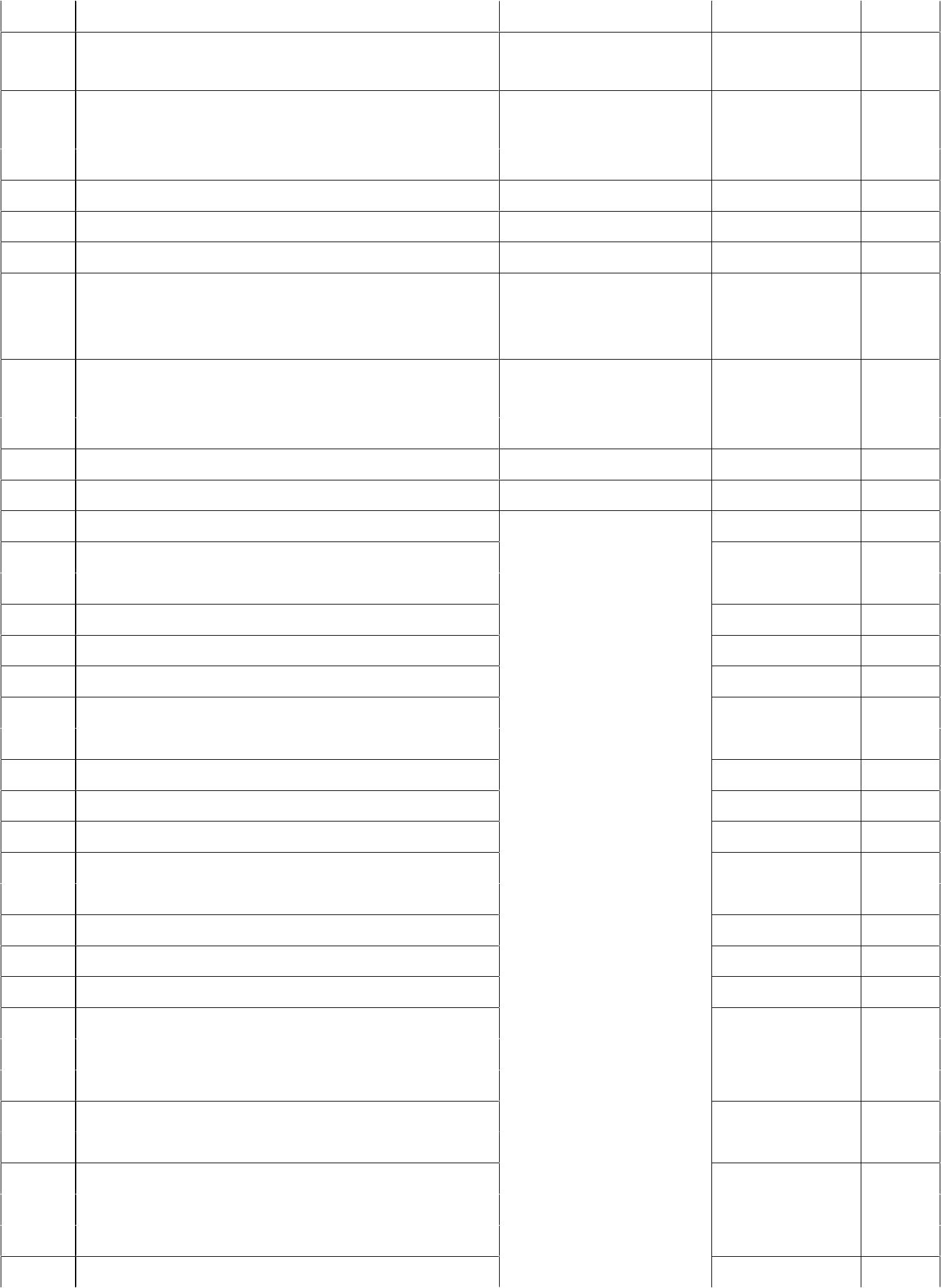 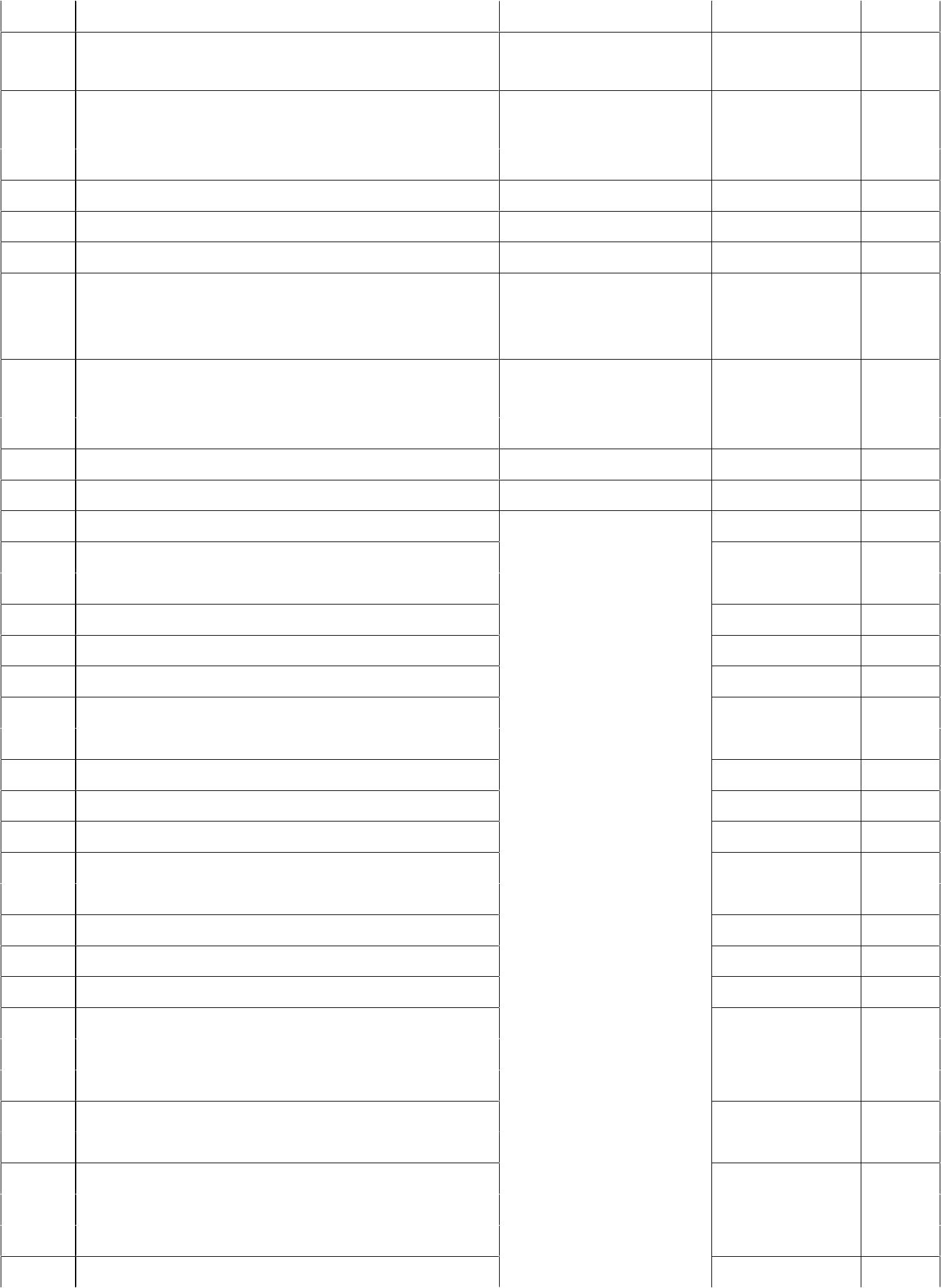 BELVA WILTZ 	St. Martin Parish, LA St. Martin 	15.02 	 Leon Wiltz EDMOND WILTZ 	St. Martin Parish, LA St. Martin 	09.11 	 Edmond Wiltz JOHN WILTZ 	St. Martin Parish, LA St. Martin 	14.03 	 Leon Wiltz PATRICIA WILTZ 	St. Martin Parish, LA St. Martin 	13.05 	 Leon Wiltz JOHN ALLEN WILTZ 	St. Martin Parish, LA St. Martin 	12.10 	 Leon Wiltz BLAIR WILTZ 	St. Martin Parish, LA St. Martin 	12.02 	 Leon Wiltz LEON WILTZ 	St. Martin Parish, LA St. Martin 	16.04 	 Leon Wiltz VIVIAN WILTZ 	St. Martin Parish, LA St. Martin 	10.10 	 Leon Wiltz PETER WILTZ 	St. Martin Parish, LA St. Martin 	11.08 	 Leon Wiltz THERESA 	St. Tammany Parish, St. Tammany 13.06 	 William P. Stanga 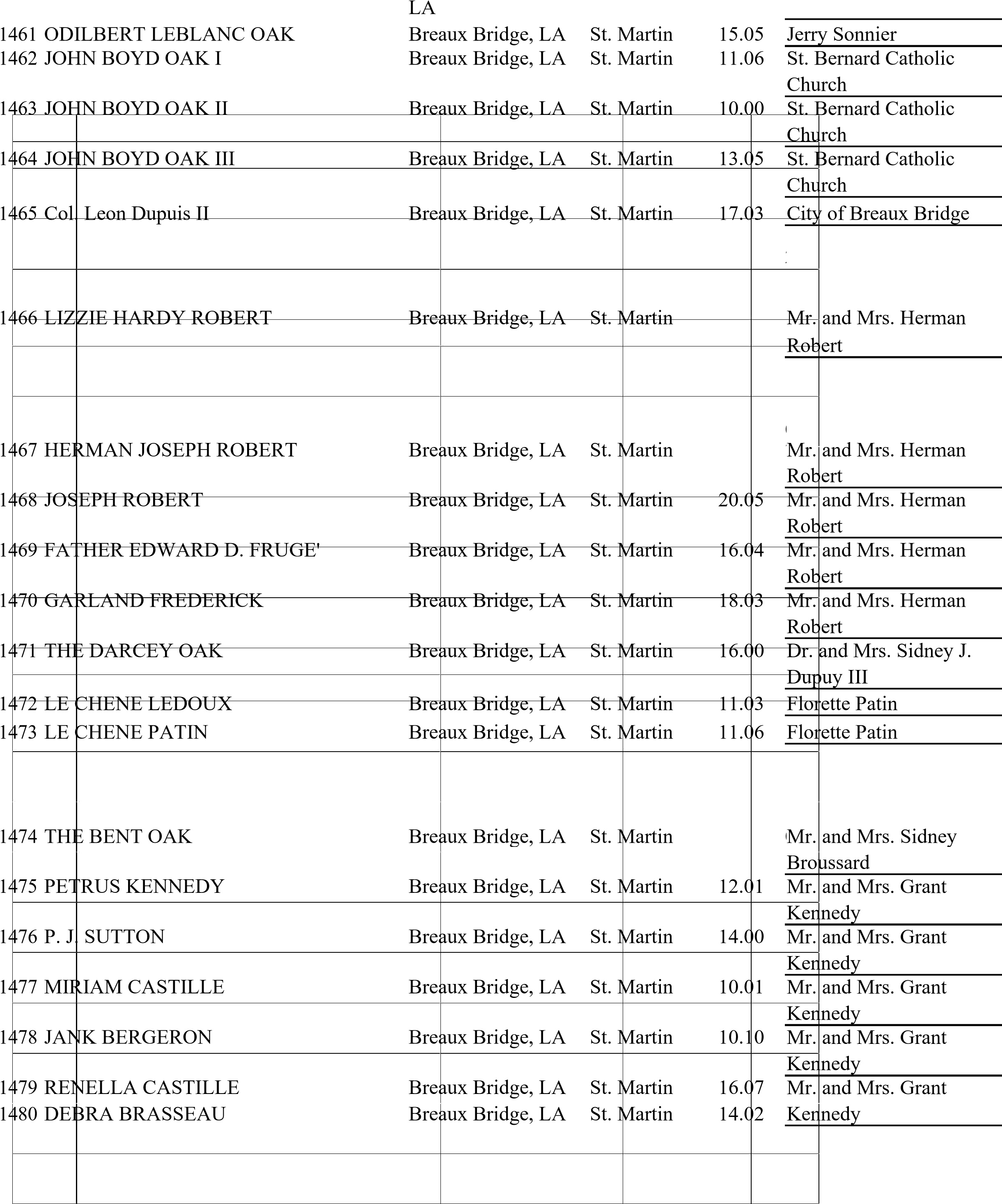 PATRICK CASTILLE 	Breaux Bridge, LA 	St. Martin 	17.01  Mr. and Mrs. Grant  Kennedy  Mr. and Mrs. Grant  Kennedy ERINNA KENNEDY 	Breaux Bridge, LA 	St. Martin 	17.01 	 Mr. and Mrs. Grant  Kennedy ROBERT SUTTON 	Breaux Bridge, LA 	St. Martin 	17.10 	 Mr. and Mrs. Grant  	 	 	 	 	 Kennedy MORNING STAR 	Breaux Bridge, LA 	St. Martin 	23.02  Mr. and Mrs. Grant  Kennedy LATIANA-ANA KENNEDY 	Breaux Bridge, LA 	St. Martin 	18.09   Mr. and Mrs. Grant  Kennedy JOHANNUS KENNEDY 	Breaux Bridge, LA 	St. Martin 	18.06   Mr. and Mrs. Grant  Kennedy MELISSA CASTILLE 	Breaux Bridge, LA 	St. Martin 	14.03   Mr. and Mrs. Grant  Kennedy MELANIE CASTILLE 	Breaux Bridge, LA 	St. Martin 	17.00   Mr. and Mrs. Grant  Kennedy THE JOAN L. POCHE' OAK 	Breaux Bridge, LA 	St. Martin 	16.02   Mr. and Mrs. Grant  	 	 	 	 	 Kennedy 13 .1THE SIDNEY C. POCHE' OAK 	Breaux Bridge, LA 	St. Martin 	 	1Mr. and Mrs. Grant  Kennedy OAKVIEW 	Gulf Breeze, FL 	-- 	12.00  Mr. and Mrs. L. B. Case OPHELIA OAK 	Brunswick, GA 	-- 	22.03  Georgia State Park 1493 MIRIAM OAK 	Brunswick, GA 	-- 	22.00  Georgia State Park 1494 CHARITY 	Iberville Parish, LA Iberville 	18.04  John W. Wilbert, Jr. 1495 HOPE 	Iberville Parish, LA Iberville 	16.00  John W. Wilbert, Jr. 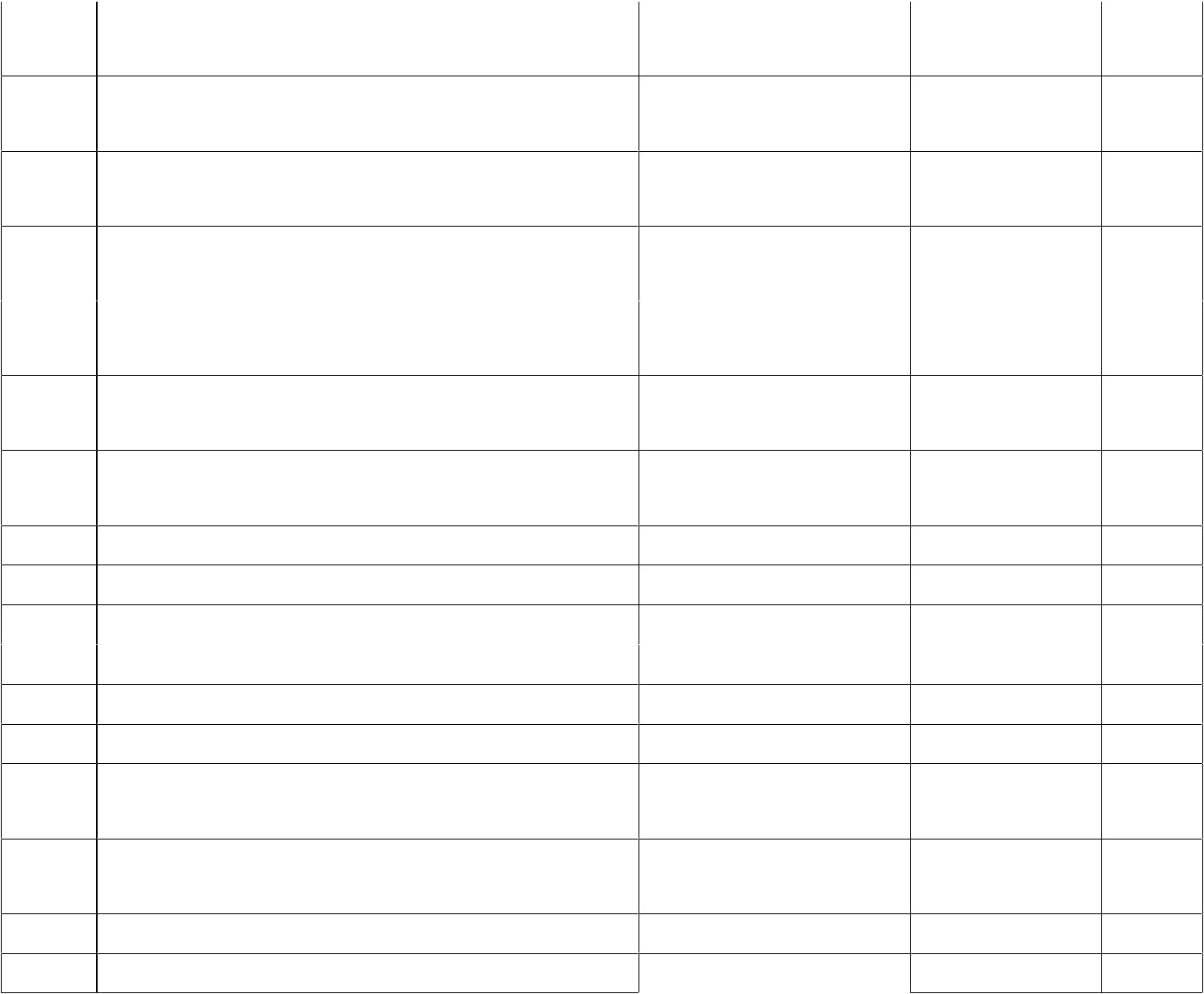 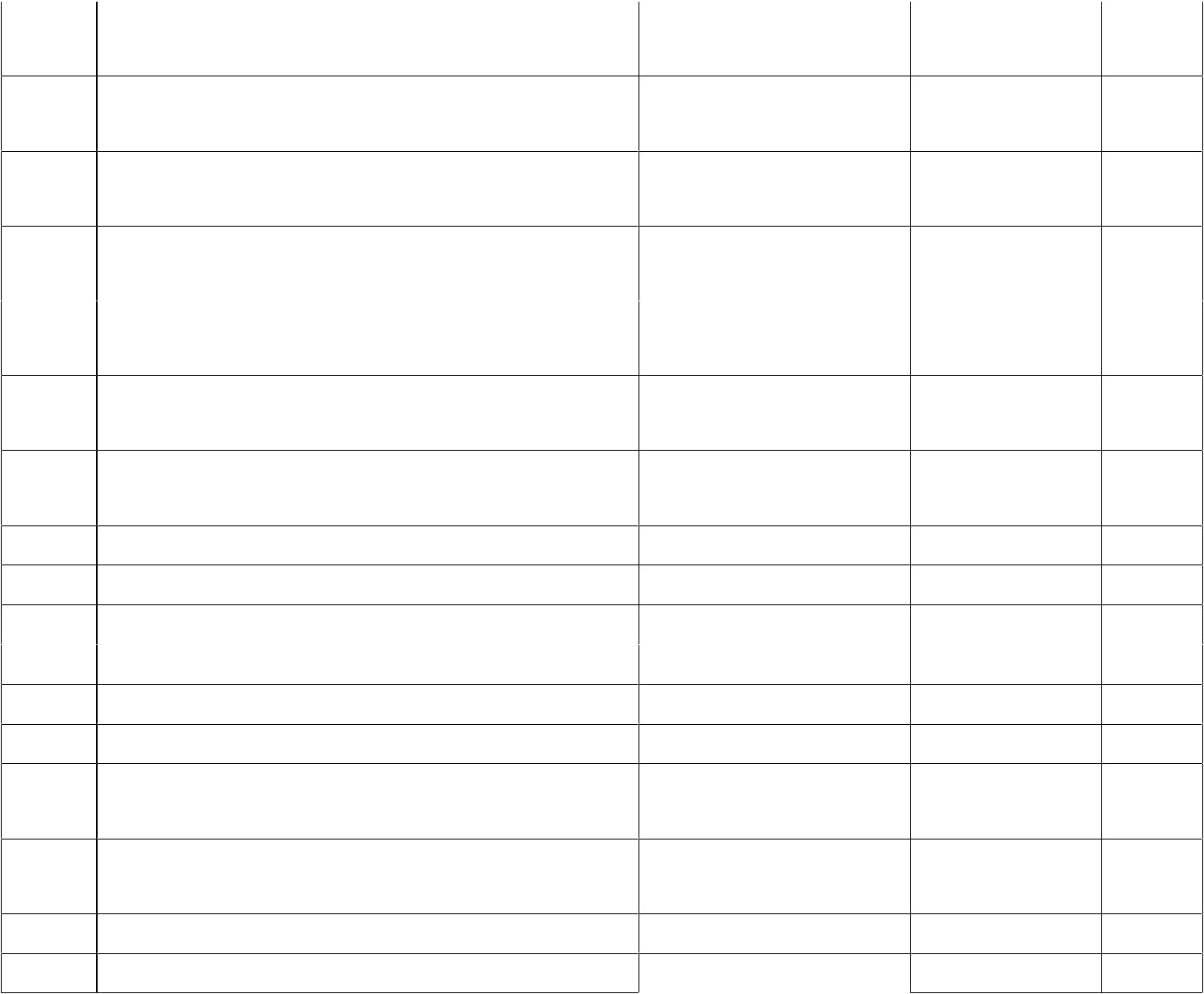 FAITH 	Iberville Parish, LA Iberville 	18.08  John W. Wilbert, Jr. HEROLD OAK 	Iberville Parish, LA Iberville 	10.10   Mr. and Mrs. M. C.  Herold GOLD POT OAK 	St. Martin Parish, LA St. Martin 	13.08   Florence Dupuis and  Daniel Richard ALICIA R. DURIO 	St. Martin Parish LA St. Martin 	15.01  Mr. and Mrs. Neal Durio DAUPHIN OF AUVERGNE 	St. Martin Parish, LA St. Martin 	18.04  Johnny Al Tauzin LIVE OAK SOCIETY OF THE LOUISIANA GARDEN CLUB FEDERATION, INC. Registrations beginning in 1934 	 	(Coleen Perilloux Landry, chairman, 2002) 	  	 	Registry # 2001-2500  	 	 	 LIVE OAK SOCIETY OF THE LOUISIANA GARDEN CLUB FEDERATION, INC. Registrations beginning in 1934 	 	(Coleen Perilloux Landry, chairman, 2002) Reg. Location Parish Girth Owner/Sponsor # Name of Tree     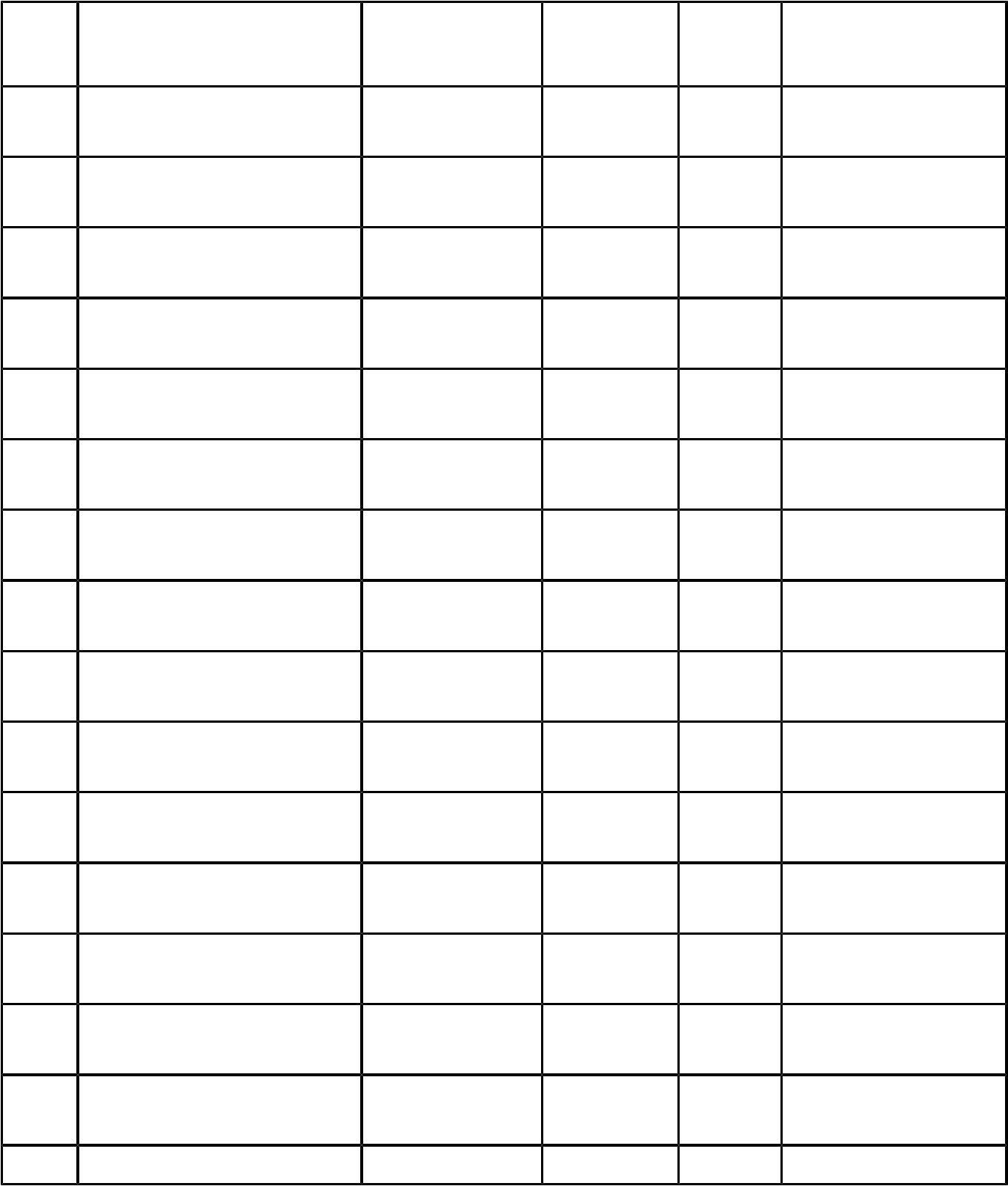 L & N BUBRIG LIVE 	Covington, LA St. 	10.00 	Lee and Nina 	 	OAK 	 	Tammany  	Bubrig BRADLEY 	Greenville, MS  	15.00 	Mr. and Mrs. W. E. 	 	 	 	 	 	Bradley NEWSTEAD OAK 	Metcalf, MS 	 	18.06 	Jane Metcalf 	 	 	 	 	 	Weathers ASHER OAK 	Hammond, LA Tangipahoa 09.00 	Ada H. Asher FELDER OAK 	Hammond, LA Tangipahoa 16.03 	Tracy S. Noble FUSILIER 	Abbeville, LA Vermilion 	12.06 	St. Mary Magdalen 	 	 	 	 	 	Church LA FOREST 	Abbeville, LA Vermilion 	12.03 	St. Mary Magdalen 	 	 	 	 	 	Church VERMILION PARISH 	Abbeville, LA Vermilion 	10.03 	Parish of Vermilion 	 	COURTHOUSE # 1 	 	 	 	 VERMILION PARISH 	Abbeville, LA Vermilion 	13.04 	Parish of Vermilion 	 	COURTHOUSE # 2 	 	 	 	 SAMUEL SMITH 	Abbeville, LA Vermilion 	09.09 	Margaret and Frank 	 	HUNTER 	 	 	 	Hunter WILLIAM HAWKINS 	Abbeville, LA Vermilion 	10.07 	Margaret and Frank 	 	HUNTER 	 	 	 	Hunter EMERTILE HEBERT 	Abbeville, LA Vermilion 	10.03 	Robert L. Hebert 	 	OAK 	 	 	 	 ANDREA HEBERT 	Abbeville, LA Vermilion 	08.08 	Robert L. Hebert 	 	OAK 	 	 	 	 MORGAN 	Gueydan, LA 	Vermilion 	09.08 	Darrel Marceaux 	 	MARCEAUX OAK 	 	 	 	 HOLLY LYNN 	Gueydan, LA 	Vermilion	11.04 	Darrel Marceaux 	 	MARCEAUX OAK 	 	 	 	 MICHAEL 	Gueydan, LA 	Vermilion	10.05 	Darrel Marceaux  	MARCEAUX OAK 	 	 	 	 BRAXTON 	Gueydan, LA 	Vermilion 	10.04 	Darrel Marceaux 	 	MARCEAUX 	 	 	 	 DARREL MARCEAUX Gueydan, LA 	Vermilion 	16.00 	Darrel Marceaux 	 	OAK 	 	 	 	 THE CHILDREN'S 	Abbeville, LA Vermilion 	14.05 	Beverly D. Hebert 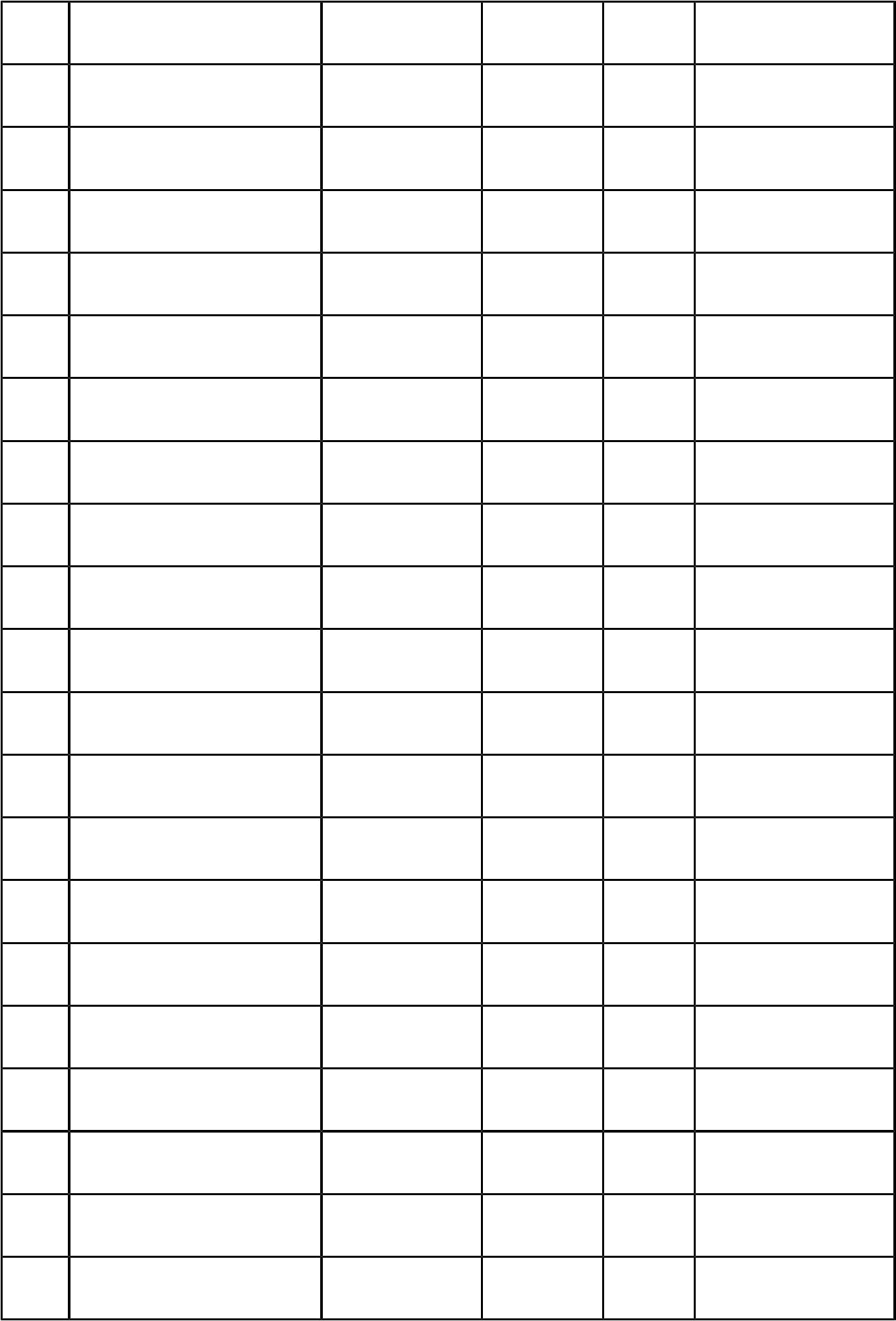 	 	TREE 	 	 	 	 MAGDALEN SQUARE Abbevile, LA 	Vermilion 	15.03 	City of Abbeville 	 	OAK 1 	 	 	 	 MAGDALEN SQUARE Abbeville, LA Vermilion 	10.07 	City of Abbeville 	 	OAK 2 	 	 	 	 MAGDALEN SQUARE Abbeville, LA Vermilion 	10.03 	City of Abbeville 	 	OAK 3 	 	 	 	 J. WESLEY STEEN 	Abbeville, LA Vermilion 	21.03 	Mrs. Margaret 	 	 	 	 	 	Steen Villemez ELIZABETH 	Abbeville, LA Vermilion 	20.08 	Mrs. Margaret 	 	BERNARD STEEN 	 	 	 	Steen Villemez J. WESLEY STEEN III 	Abbeville, LA Vermilion 	15.04 	Mrs. Margaret 	 	 	 	 	 	Steen Villemez "SIS" STEEN WUNSCH Abbeville, LA 	Vermilion 	11.09 	Mrs. Margaret 	 	 	 	 	 	Steen Villemez PATRICK WESLEY 	Abbeville, LA Vermilion 	12.04 	Mrs. Margaret 	 	WUNSCH 	 	 	 	Steen Villemez MATTHEW JOSEPH 	Abbeville, LA Vermilion 	12.05 	Mrs. Margaret 	 	WUNSCH 	 	 	 	Steen Villemez ANNA FRANCES 	Abbeville, LA Vermilion 	11.02 	Mrs. Margaret 	 	STEEN 	 	 	 	Steen Villemez LEE WILSON STEEN 	Abbeville, LA Vermilion 	11.06 	Mrs. Margaret 	 	 	 	 	 	Steen Villemez BRIAN STEEN 	Abbeville, LA Vermilion 	13.05 	Mrs. Margaret 	 	WUNSCH 	 	 	 	Steen Villemez ELIZABETH 	Abbeville, LA Vermilion 	09.06 	Mrs. Margaret 	 	MARGARET WUNSCH  	 	 	Steen Villemez WESLEY W. STEEN 	Abbeville, LA Vermilion 	11.05 	Mrs. Margaret 	 	 	 	 	 	Steen Villemez EDWARD "THE 	Abbeville, LA Vermilion 	13.00 	Mrs. Margaret 	 	DOC"WILLEMEZ 	 	 	 	Steen Villemez MARGARET STEEN 	Abbeville, LA Vermilion 	14.05 	Mrs. Margaret 	 	VILLELMEZ 	 	 	 	Steen Villemez PERKINS PRIDE 	Abbeville, LA Vermilion 	11.08 	Dr. and Mrs.  	 	 	 	 	Richard Perkins 2037 LE PETIT CHENE 	Abbeville, LA Vermilion 	09.10	Mr. and Mrs. 	 	DUBOIS 	 	 	 	Gregory Dubois WAKEMAN 	Abbeville, LA Vermilion 	17.01	Heirs of W. P. 	 	WAKEMAN EDWARDS  	 	 	Edwards WILLIAM 	Abbeville, LA Vermilion 	16.00 	Heirs of W. P. 	 	PIERREPONT 	 	 	 	Edwards 	 	EDWARDS 	 	 	 	 GREY FRIARS 	Abbeville, LA Vermilion 	16.10 	Heirs of W. P. 	 	 	 	 	 	Edwards MARTHA 	Abbeville, LA Vermilion 	12.08 	Heirs of W. P. 	 	HOLLINGSWORTH 	 	 	 	Edwards RUTH CHADWICK 	Abbeville, LA Vermilion 	11.07 	Heirs of W. P. 	 	 	 	 	 	Edwards DR. CLARENCE 	Abbeville, LA Vermilion 	21.01 	Mr. and Mrs. Scott 	 	JEPTHA EDWARDS 	 	 	 	Crosby "MISS MAE" 	Abbeville, LA Vermilion 	15.10 	Mr. and Mrs. Mark 	 	 	 	 	 	J. Broussard DR. ALEXANDER SAS- Abbeville, LA Vermilion 	10.04 	Alexander Sas- 	 	JAWORSKY 	 	 	 	Jaworsky II "MISS OLGA" 	Abbeville, LA Vermilion 	16.08 	Mr. and Mrs. Emery 	 	 	 	 	 	Toups "MISS IRMA" 	Abbeville, LA Vermilion 	18.02 	Mr. and Mrs. M. G. 	 	 	 	 	 	Guidry LASTIE O. 	Abbeville, LA Vermilion 	13.04 	Lastie O. 	 	BROUSSARD, III 	 	 	 	Broussard, III P. OTIS BROUSSARD 	Abbeville, LA Vermilion 	11.05 	Lastie O. 	 	 	 	 	 	Broussard, III ROSE BROUSSARD 	Abbeville, LA Vermilion 	10.09 	Mrs. Oris Broussard ORIS BROUSSARD 	Abbeville, LA Vermilion 	11.07 	Mrs. Oris Broussard 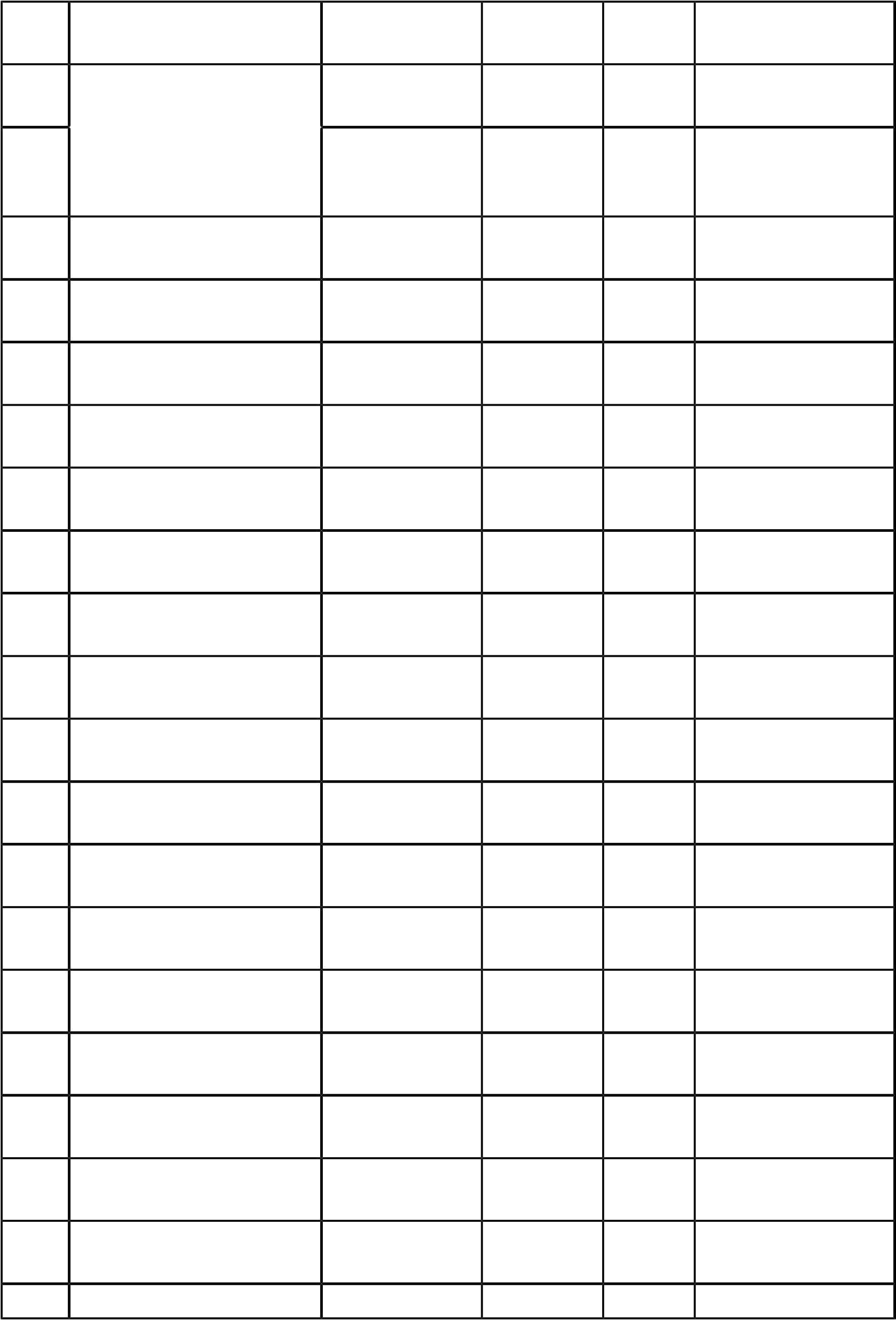 BRIAN W. AMY 	Abbeville, LA Vermilion 	13.07 	Mr. and Mrs. 	 	 	 	 	 	LeRoy Amy MARC T. AMY 	Abbeville, LA Vermilion 	11.00 	Mr. and Mrs. 	 	 	 	 	 	LeRoy Amy J. E. NETTLES 	Abbeville, LA Vermilion 	09.05 	Una Broussard 	 	 	 	 	 	Evans LULU MOSS NETTLES Abbeville, LA 	Vermilion 	13.09 	Una Broussard 	 	 	 	 	 	Evans ELIZABETH "LIZZIE" Abbeville, LA Vermilion	11.02 	Una Broussard 	 	NETTLES WOODS 	 	 	 	Evans MARIE ELENA SIMON Abbeville, LA 	Vermilion	11.07 	Aline Hargrave JOEL 	Abbeville, LA Vermilion 	12.07 	Mr. and Mrs. 	 	 	 	 	 	Eugene Sellers ROBINSON OAK 	Abbeville, LA Vermilion 	17.00 	Mrs. Myrtle 	 	 	 	 	 	Robinson LADY ELIZABETH 	Abbeville, LA Vermilion 	10.07 	Dr. and Mrs. John 	 	 	 	 	 	L. Roberts, Jr. CHEN DE L'ECORE 	Abbeville, LA Vermilion 	13.05 	Mr. and Mrs. Calvin 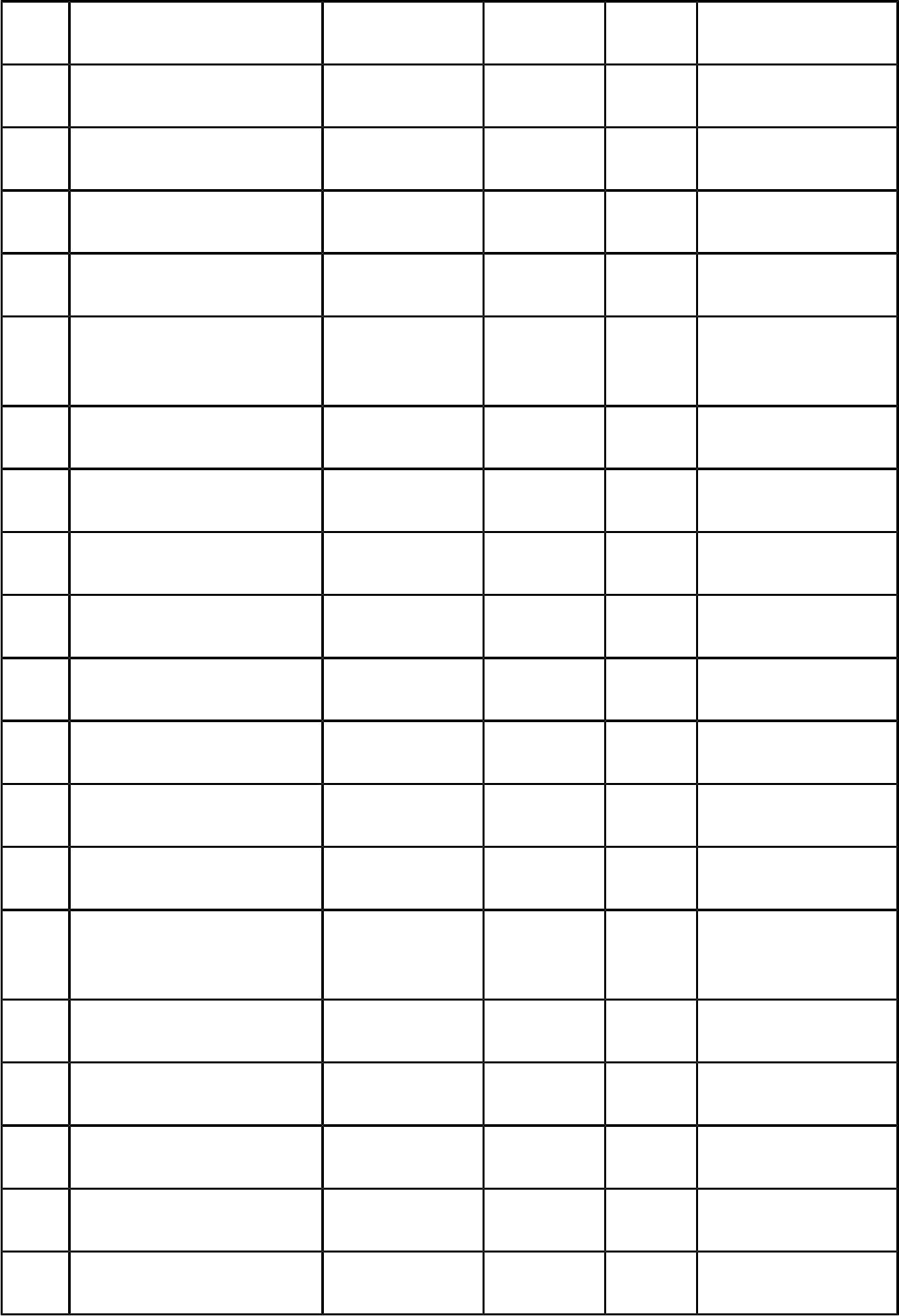 	 	 	 	 	 	Hebert TED HOUSEY 	Covington, LA St. 	11.06 	Mr. and Mrs. 	 	 	 	Tammany  	Joseph V. Housey 	 	 	 	 	 	III INA DEXTER LIVE 	Mandeville, LA St. 	14.00 	Randy Trahan 	 	OAK 	 	Tammany  	 PHYLLIS TRAHAN 	Mandeville, LA St. 	14.08 	Randy Trahan 	 	LIVE OAK 	 	Tammany  	 SARAH JANE SAVONA Ponchatoula, 	Tangipahoa 09.11 	Mr. and Mrs. 	 	 	LA 	 	 	Anthony Savona JAMIE KAY SAVONA Ponchatoula, 	Tangipahoa 09.02 	Mr. and Mrs. 	 	 	LA 	 	 	Anthony Savona JESSICA ROSE 	Ponchatoula, 	Tangipahoa 09.02 	Mr. and Mrs. 	 	SAVONA 	LA 	 	 	Anthony Savona DEEPWOOD 	Ponchatoula, 	Tangipahoa 08.01 	Mr. and Mrs. 	 	 	LA 	 	 	Anthony Savona THE SAVONA FAMILY Ponchatoula, 	Tangipahoa 08.02 	Mr. and Mrs. 	 	TREE 	LA 	 	 	Anthony Savona RIO FRIO LIVE OAK 	Rio Frio, TX 	 	23.01 	Eva Sanderlin and 	 	 	 	 	 	P. J. Slvoer BOLESLAUS 	Hammond, LA Tangipahoa 18.00 	LSU Hammond 	 	SZYMONIAK LIVE 	 	 	 	Research Station 	 	OAK 	 	 	 	 EDNA SZYMONIAK 	Hammond, LA Tangipahoa 29.00 	LSU Hammond 	 	LIVE OAK 	 	 	 	Research Station THE BIG TREE 	Lampasas, TX  	13.00 	Mrs. Nellie P. 	 	 	 	 	 	Casbeer PRISCILLI 	Franklin, LA 	St. Mary 	08.10 	Mrs. Grady Wells SIR CEDRIC 	Franklin, LA 	St. Mary 	11.06 	Mrs. Grady Wells DAVIS GRUBB 	Franklin, LA	St. Mary 	11.07 	Mrs. Grady Wells DR. CHARLIE 	Franklin, LA 	St. Mary 	15.07 	Mrs. Grady Wells GRADY WELLS 	Franklin, LA 	St. Mary 	19.00 	Mrs. Grady Wells HIGHTOWER-BUZBEE Waukeenah, FL  	24.03 	Verona Hightower 	 	 	 	 	 	Buzbee HUGE LIVE OAK 	Folsom, LA 	St. 	24.04 	Mary Lewis 	 	 	 	Tammany  	 W. W. BARNARD 	Madisonville, 	St. 	12.04 	Town of 	 	 	LA 	Tammany  	Madisonville OCTAVE J. OULLIBER Madisonville, 	St. 	08.10 	Town of 	 	 	LA 	Tammany  	Madisonville HOMER PERRIN 	Madisonville, 	St. 	19.02 	Town of 	 	 	LA 	Tammany  	Madisonville JACQUES PELLOAT 	Madisonville, 	St. 	12.00 	Town of 	 	 	LA 	Tammany  	Madisonville M. L. HOFFMAN, JR. 	Madisonville, 	St. 	18.00 	Town of 	 	 	LA 	Tammany  	Madisonville CHARLES KOEPP 	Madisonville, 	St. 	11.11 	Town of 	 	 	LA 	Tammany  	Madisonville LOYS J. NUNEZ 	Madisonville, 	St. 	12.06 	Town of 	 	 	LA 	Tammany  	Madisonville DUDLEY M. KOEPP 	Madisonville, 	St. 	12.02 	Town of 	 	 	La 	Tammany  	Madisonville ARTHUR E. WOLFE 	Madisonville, 	St. 	10.02 	Town of 	 	 	LA 	Tammany  	Madisonville EDWARD A. 	Madisonville, 	St. 	13.05 	Town of 	 	BADEAUX 	LA 	Tammany  	Madisonville JOHN A. FREERE, SR. Madisonville, 	St. 	11.04 	Town of 	 	 	LA 	Tammany  	Madisonville PETER L. GITZ 	Madisonville, 	St. 	19.00 	Town of 	 	 	LA 	Tammany  	Madisonville BREWCLAIR # 1 	Madisonville, 	St. 	08.11 	Marian Sinclair and 	 	 	LA 	Tammany  	Don Lyttleton BREWCLAIR #2 	Madisonville, 	St. 	10.00 	Marian Sinclair and 	 	 	LA 	Tammany 	Don Lyttleton BREWCLAIR # 3 	Madisonville,	St. 	15.00 	Marian Sinclair and 	 	 	LA 	Tammany 	Don Lyttleton BREWCLAIR # 4 	Madisonville,	St. 	13.10	Marian Sinclair and 	LA 	Tammany  	Don Lyttleton BREWCLAIR # 5 	Madisonville, 	St. 	14.00	Ann and Bill 	LA 	Tammany  	Sinclair BREWCLAIR # 6 	Madisonville, 	St. 	08.00 	Ann and Bill 	 	 	LA 	Tammany  	Sinclair BREWCLAIR # 7 	Madisonville, 	St. 	13.03 	Ann and Bill 	 	 	LA 	Tammany  	Sinclair BREWCLAIR # 8 	Madisonville, 	St. 	11.08 	Ann and Bill 	 	 	LA 	Tammany  	Sinclair BREWCLAIR # 9 	Madisonville, 	St. 	14.06 	Ann and Bill 	 	 	LA 	Tammany  	Sinclair BREWCLAIR # 10 	Madisonville, 	St. 	14.06 	Ann and Bill 	 	 	LA 	Tammany  	Sinclair CELINA CHAMPAGNE Franklin, LA 	St. Mary 	14.00 	Berwick Allen 	 	BROWN 	 	 	 	Brown THE DUSON OAK 	Mandeville, LA St. 	18.08 	Max Ann Cowen 	 	 	 	Tammany  	Richard Vaughn 	 	 	 	 	 	(2016) DR. CHARLES F. 	Covington, LA St. 	16.00 	W. J. de Armas, Jr. 	 	GELBKE 	 	Tammany  	 KNIGHT'S VIEW 	Duplessis, LA 	Ascension 	16.00 	Edwin and Lorraine 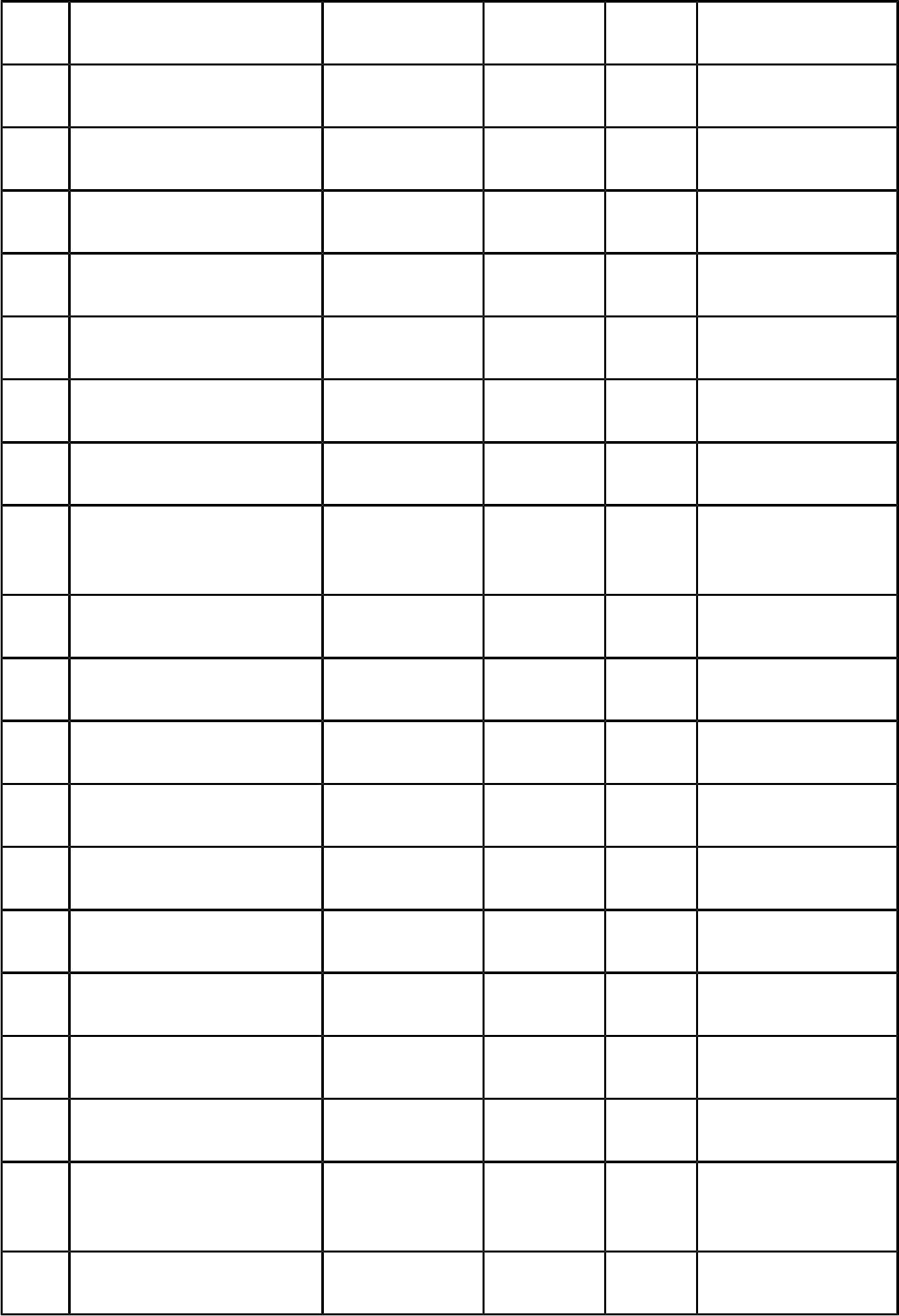 	 	 	 	 	 	Varn THE HARTSELL TREE Covington, LA St. 	11.00   Mrs. Mary H. Potts 	 	 	 	Tammany  	 CHARLES ABEL LIVE Mandeville, LA St. 	13.08 	Randy A. Trahan 	 	OAK 	 	Tammany  	 BESSIE ELLISOR 	Prairieville, LA Ascension 	20.05 	Bessie Ellisor 	 	TREE 	 	 	 	 LANDRY'S OAK ON 	Prairieville, LA Ascension 	25.08 	Curtis Landry 	 	THE BLUFF 	 	 	 	 GAUTREAU FAMILY 	Gonzales, LA 	Ascension 	23.04 	Gilbert, C.N., Allen 	 	TREE 	 	 	 	and Ray Gautreau QUEEN ANNE 	Gonzales, LA 	Ascension 	17.03 	Al and Anne 	 	 	 	 	 	Gautreau ALEXANDER FAMILY St. Amant, LA Ascension 	14.01 	Murry Alexander 	 	TREE 	 	 	 	 NEW RIVER BAPTIST St. Amant, LA Ascension 	20.07 	New River Baptist 	 	CHURCH LIVE OAK 	 	 	 	Church 	 	TREE 	 	 	 	 ELLA D 	Baton Rouge,	E. Baton 	15.09 	Sidney G. Mack, M. 	 	 	LA 	Rouge 	 	D. JOHN C 	Baton Rouge,	E. Baton 	09.10	Sidney G. Mack, M. 	LA 	Rouge 	 	D. LEELEN 	New Orleans, 	Orleans 	11.08	Glen and Susie 	LA 	 	 	Butler 	 	2002) 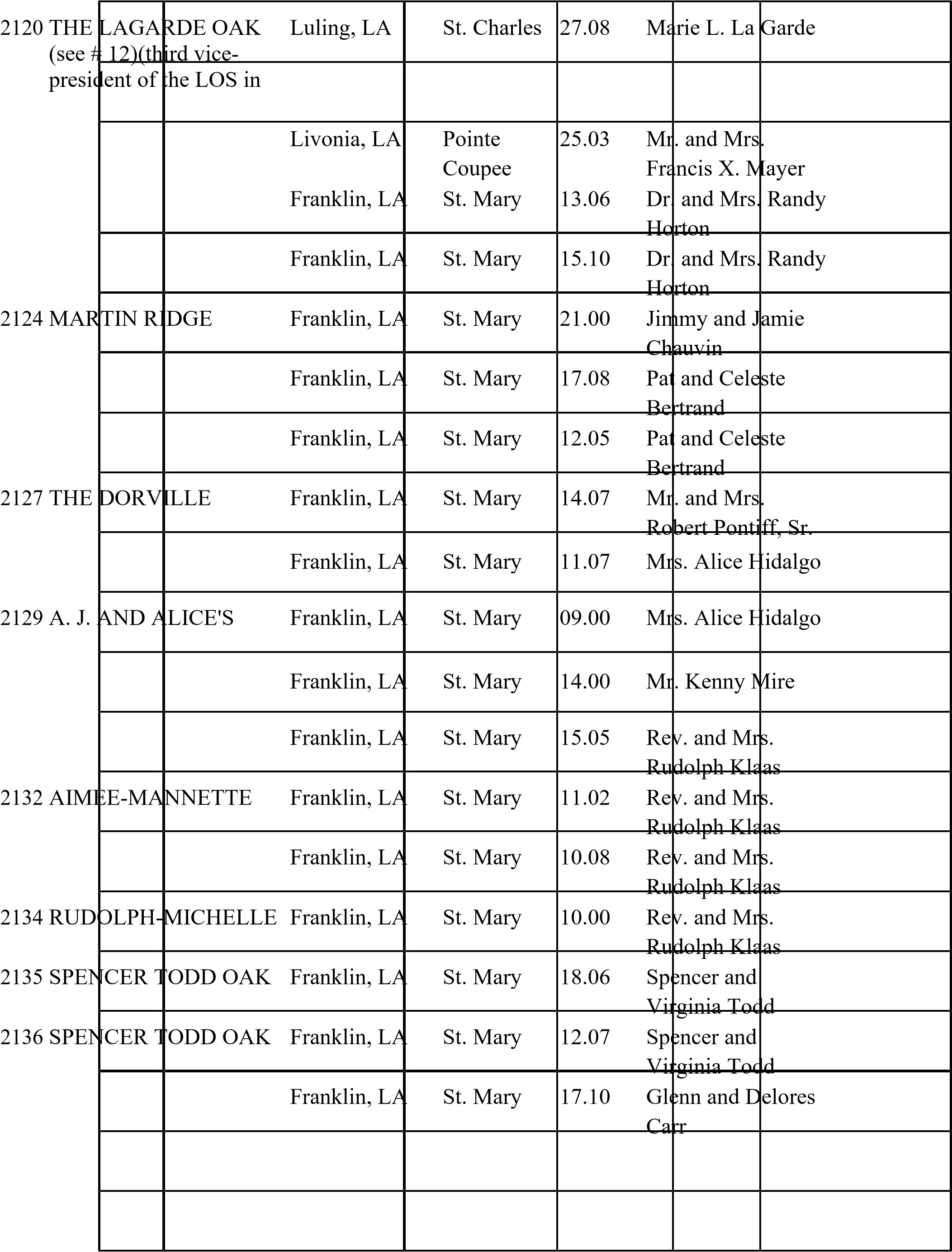 MAYER SALLY ANN MIKE REBECCA 2128 A. J.'S OAK  	TREE 2130 OAKLEY 2131 RUDOLPH 2133 BEVERLY 	 	NO. 1 	 	NO. 2 LA CARR LA DUET 	Franklin, LA	St. Mary 	13.11	Glenn and Delores 	 	 	 	Carr THE PROVOST OAK 	Franklin, LA 	St. Mary 	16.04	Mr. and Mrs. C. R. ROBBIE 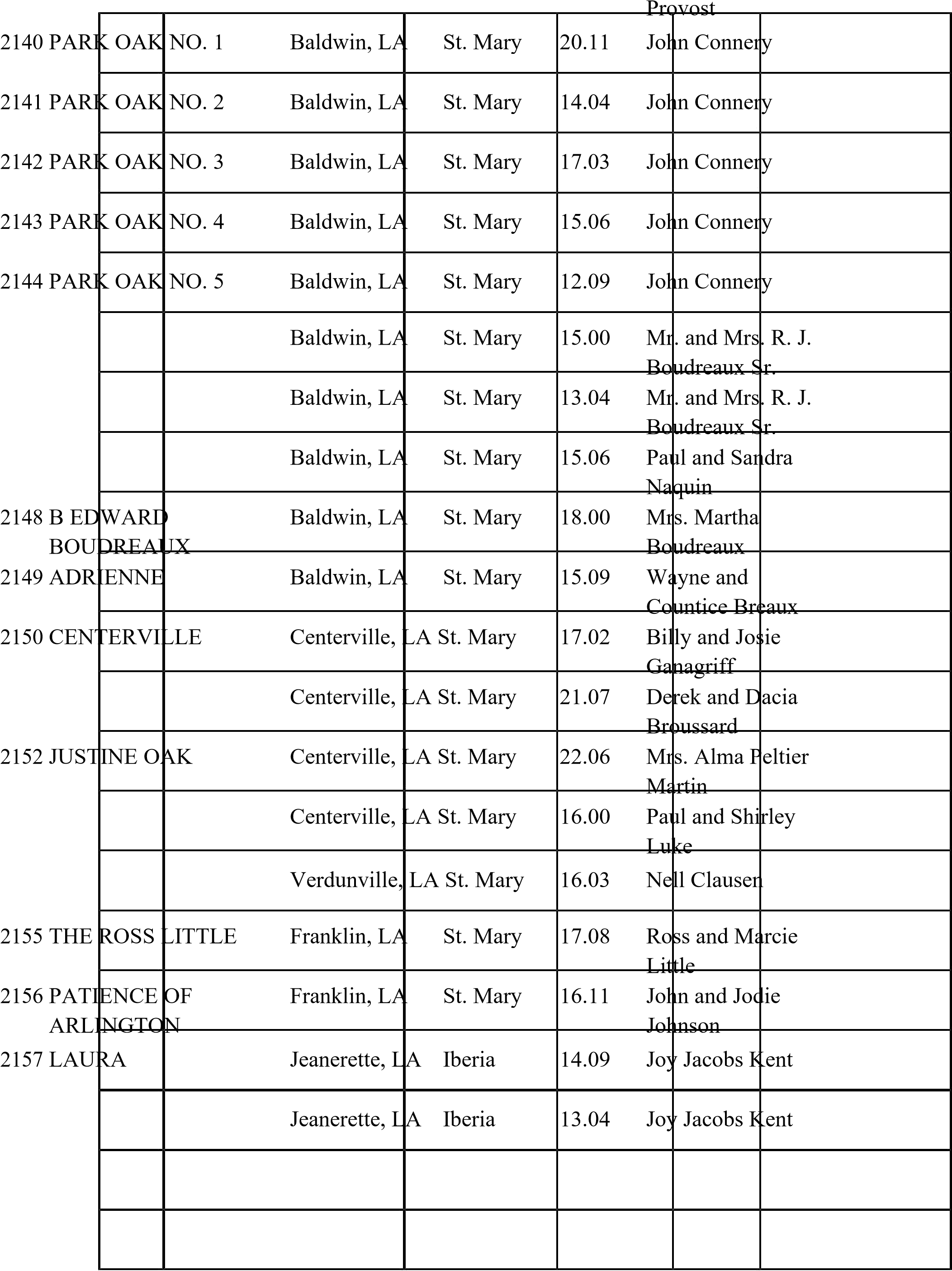 RENELLE LAZY OAK 	 	SCHWAN 2151 CABY'S OAK LUKE OAK WILKES 	 	OAK JOY THE BELLE OAK 	Hammond, LA Tangipahoa 11.06	Mr. and Mrs. 	 	 	 	Melvin C. Tubre BAZILE LAPLACE 	Ormond 	St. Charles 17.09	Estate of Betty R. 	Plantation, 	 	 	LeBlanc-sponsored 	 	 	 	by her son, Ken 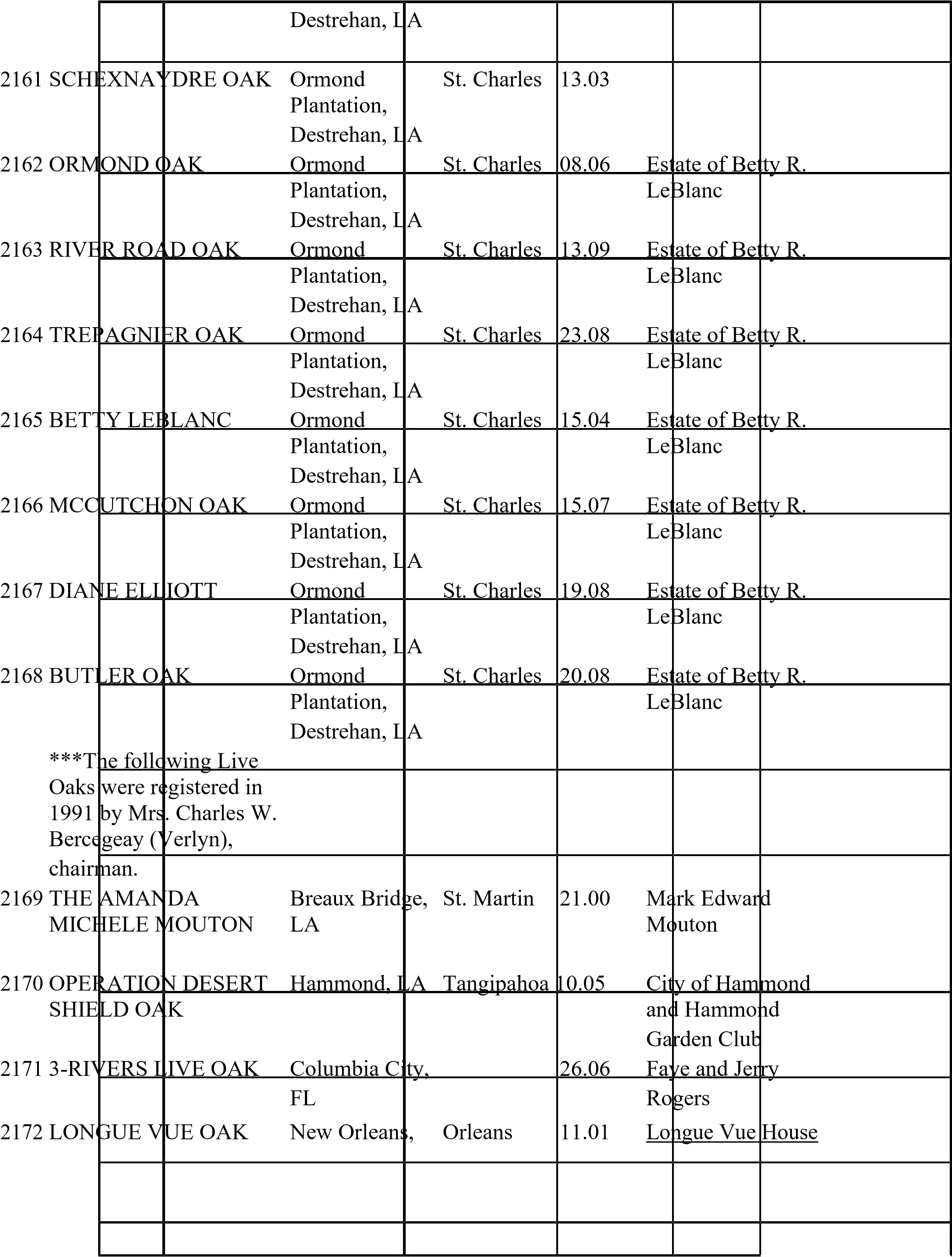 	 	 	 	Elliott Estate of Betty R. 	 	 	LeBlanc 	 	TREE 	 	 	LA 	 	 	and Gardens MR. MAC 	Hammond, LA Tangipahoa 13.04	Dr. and Mrs. Milton 	 	 	 	 	Hejtmancik MAMEAR 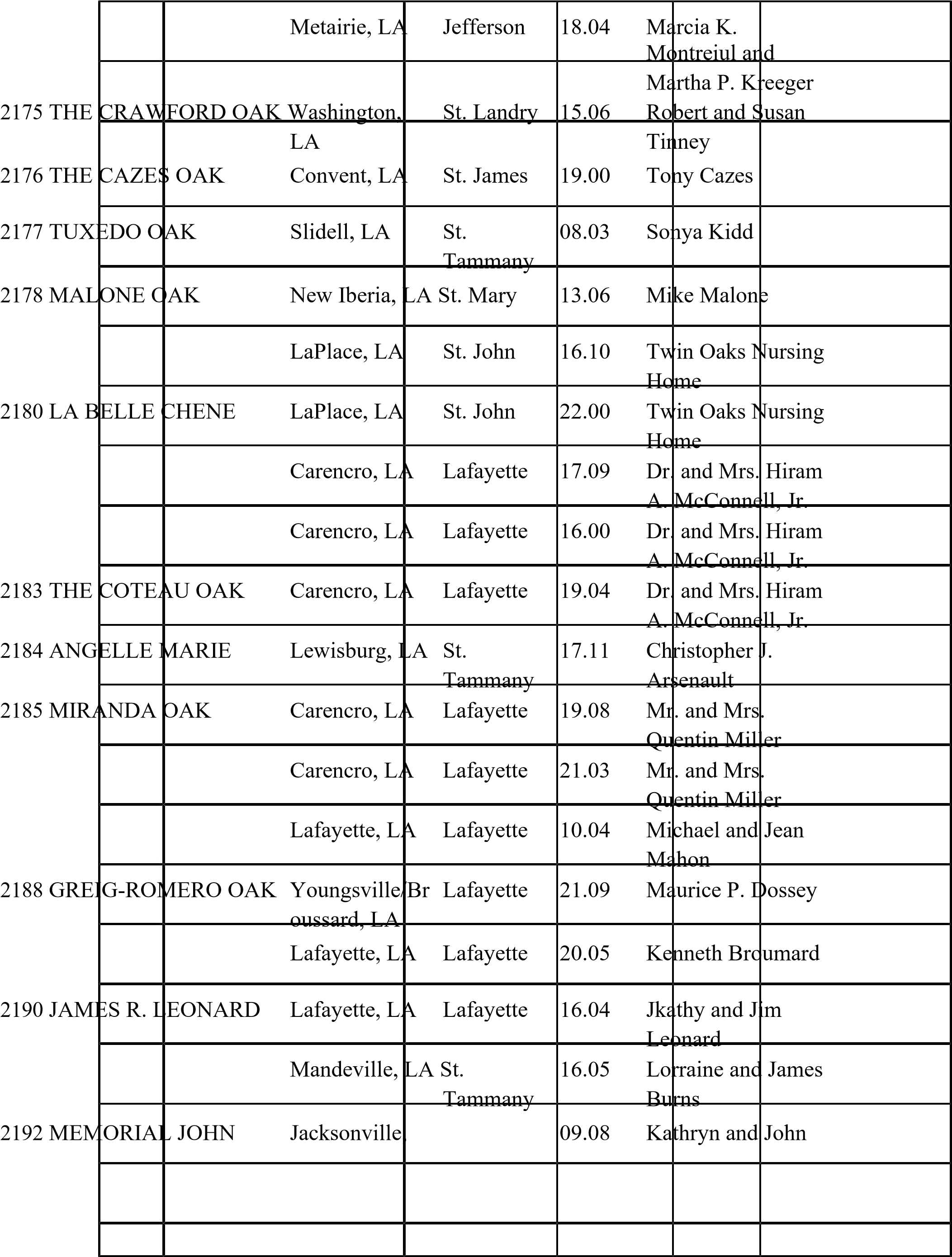 2179 LA BEAU CHENE THE TWINS THE TWINS MILLER OAK MAHON OAK 2189 OLD JOE 	 	OAK 2191 LORRAINE 	 	MALONEY OAK 	TX 	 	 	Maloney RIDGEWOOD OAK 	Lafayette, LA 	Lafayette 	17.00	Cheryl M. 	 	 	 	 	Broussard THOMAS JEFFERSON Gueydan, LA 	Vermilion 	15.00 	Allen Doss Matin 	 	DOSS TREE 	 	 	 	 PLATTS LIVE OAK 	Long Beach, 	 	10.09 	Christine A. Platts 	 	TREE 	MS 	 	 	 ST. VINCENT LIVE 	Long Beach, 	 	10.04 	St. Thomas the 	 	OAK 	MS 	 	 	Apostle Catholic 	 	 	 	 	 	Church ST. LOUISE LIVE OAK Long Beach, 	 	10.08 	St. Thomas the 	 	 	MS 	 	 	Apostle Catholic 	 	 	 	 	 	Church ST. ELIZABETH ANN 	Long Beach, 	 	11.04 	St. Thomas the 	 	SETON 	MS 	 	 	Apostle Catholic 	 	 	 	 	 	Church ST. THOMAS THE 	Long Beach, 	 	11.05 	St. Thomas the 	 	APOSTLE LIVE OAK 	MS 	 	 	Apostle Catholic 	 	 	 	 	 	Church SISTER NANO NAGLE Long Beach, 	 	13.04 	St. Thomas the 	 	LIVE OAK 	MS 	 	 	Apostle Catholic 	 	 	 	 	 	Church MICHOT OAK 	Lafayette, LA 	Lafayette 	17.08 	Gerhard and 	 	 	 	 	 	Barbara Faleide MARY AUDREY 	Hardwood, LA W. 	17.00 	Dot C. and Danny 	 	CHUSTZ MEMORIAL  	Feliciana  	Dippel DOT CHUSTZ DIPPEL Hardwood, LA W. 	11.00 	Dot C. and Danny 	 	MEMORIAL 	 	Feliciana  	Dippel DANIEL WILLIAM 	Hardwood, LA W. 	11.09 	Dot C. and Danny 	 	DIPPEL MEMORIAL 	 	Feliciana  	Dippel GORDON EDWARD 	Hardwood, LA W. 	15.00 	Dot C. and Danny 	 	DIPPEL MEMORIAL 	 	Feliciana  	Dippel THE WERNER OAK 	Lafayette, LA 	Lafayette 	16.02 	Mr. and Mrs. Fred 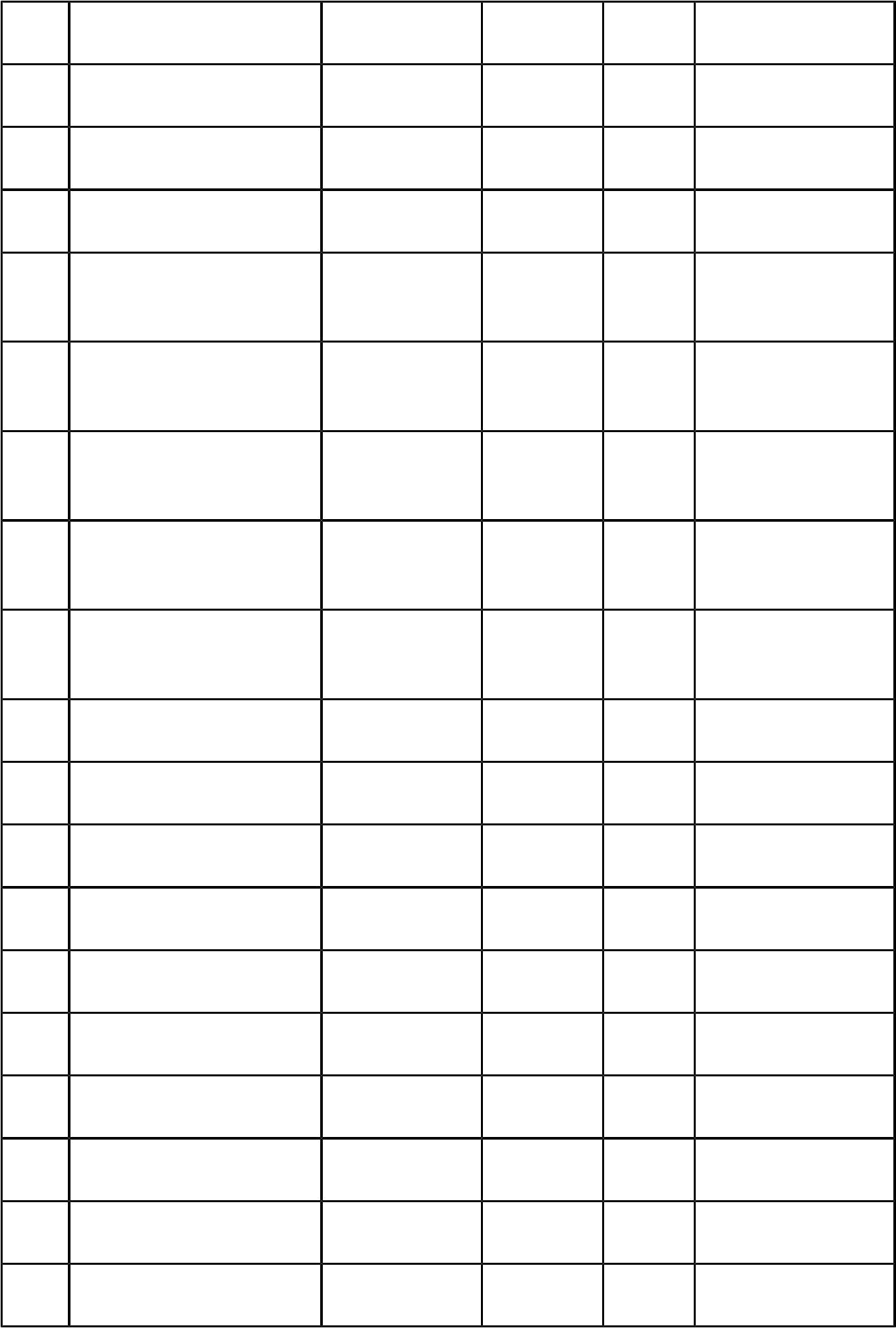 Werner INDIAN MOUND OAK Lafayette, LA 	Lafayette 	12.01 	Mr. and Mrs. Fred Werner MAMA SUSAN 	Lafayette, LA 	Lafayette 	12.03 	Mr. and Mrs. Fred Werner CHENE DE LA FORGE Lafayette, LA 	Lafayette 	16.01 	Jacqueline and 	 	 	 	 	 	Drouet Vidrine JEAN-MARIE OAK 	Kaplan, LA 	Vermilion 	12.00 	Jacqueline and  	 	 	 	 	Drouet Vidrine 2211 FRED B. MARCEAUX Kaplan, LA 	Vermilion 	12.02 	Fred B. Marceaux, 	 	 	 	 	Sr. MATTHEW 	Kaplan, LA 	Vermilion 	13.06 	Mr. and Mrs. 	 	MARCEAUX OAK 	 	 	Mitchell Marceaux, MITCHELL 	 	OAK CINDY-LEE SHELLY-ANN 	 	OAK 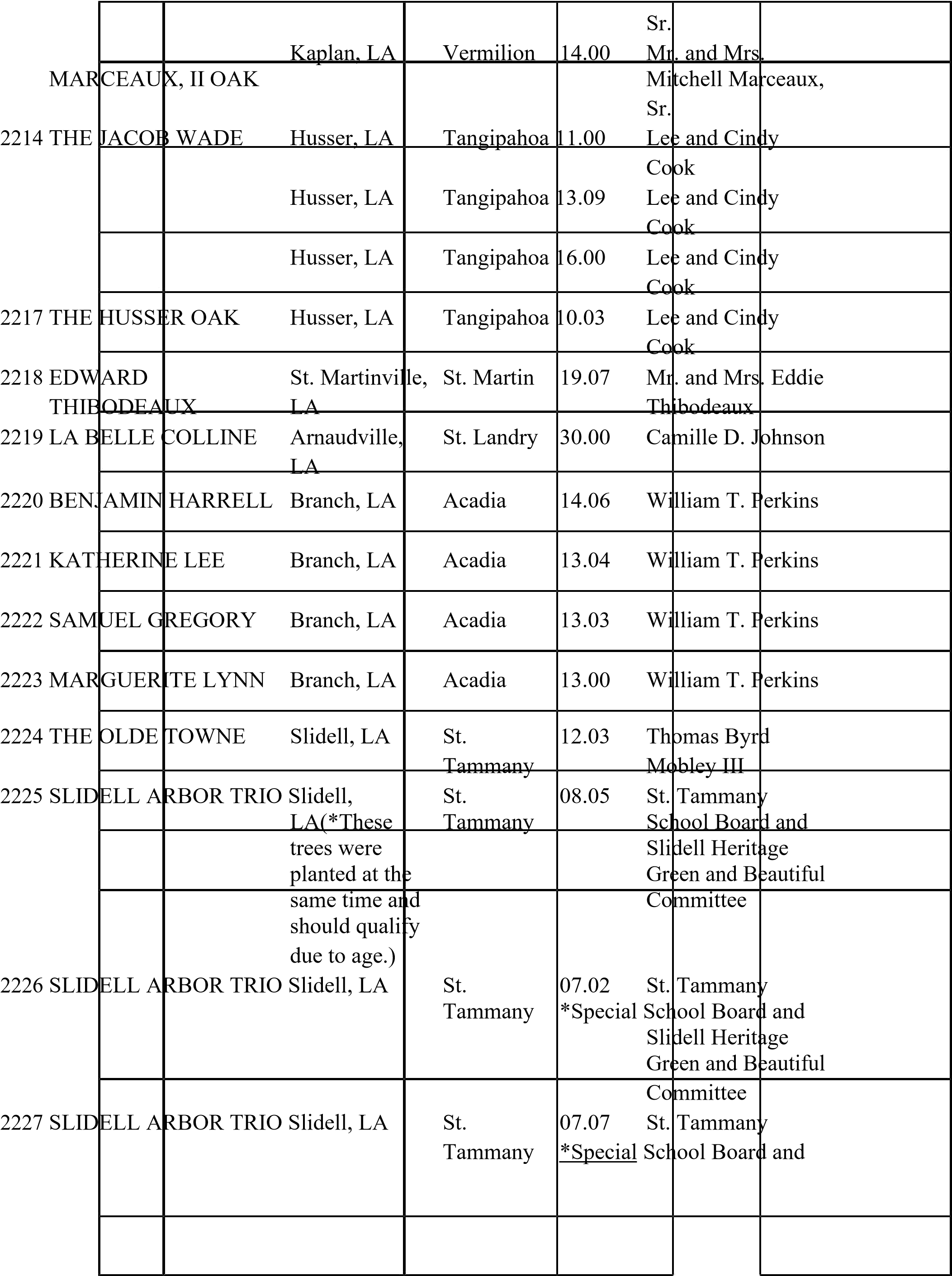 	 	OAK 	 	OAK #1 	 	OAK #2 OAK #3 	 	 	 	 	 	Slidell Heritage 	 	 	 	 	 	Green and Beautiful 	 	 	 	 	 	Committee 	2228 THE ABDALLA LIVE 	DeQuincy, LA Calcasieu 	10.04 	Sadie Abdalla 	 	OAK 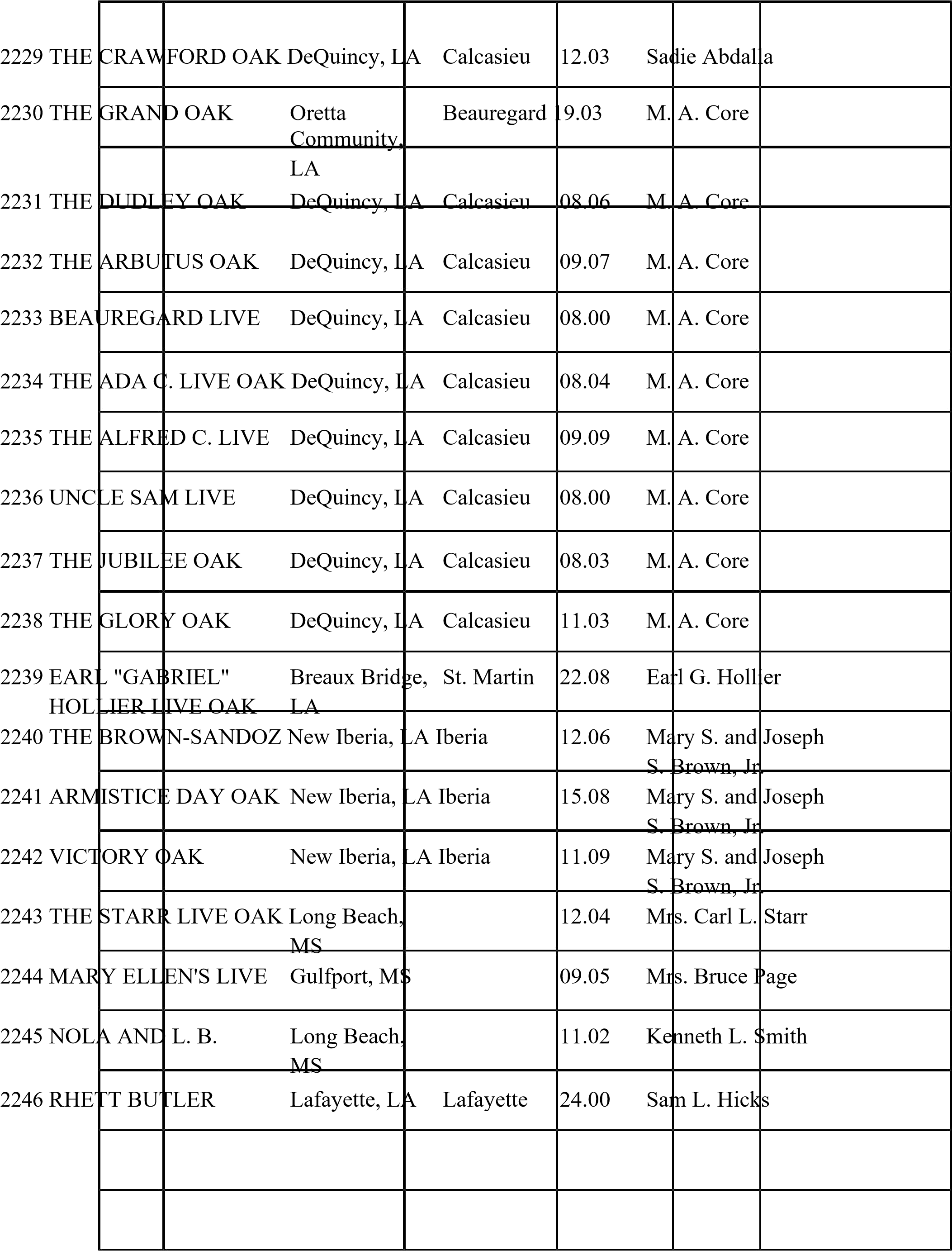 	 	OAK 	 	OAK 	 	OAK 	 	OAK 	 	SMITH 	 	 	 	(27.02 in  	 	 	 	2011) 	 SCARLETT O'HARA 	Lafayette, LA 	Lafayette 	08.04 	Betty B. Michot ST. JAMES 	 	OAK 	 	OAK 	 	OAK 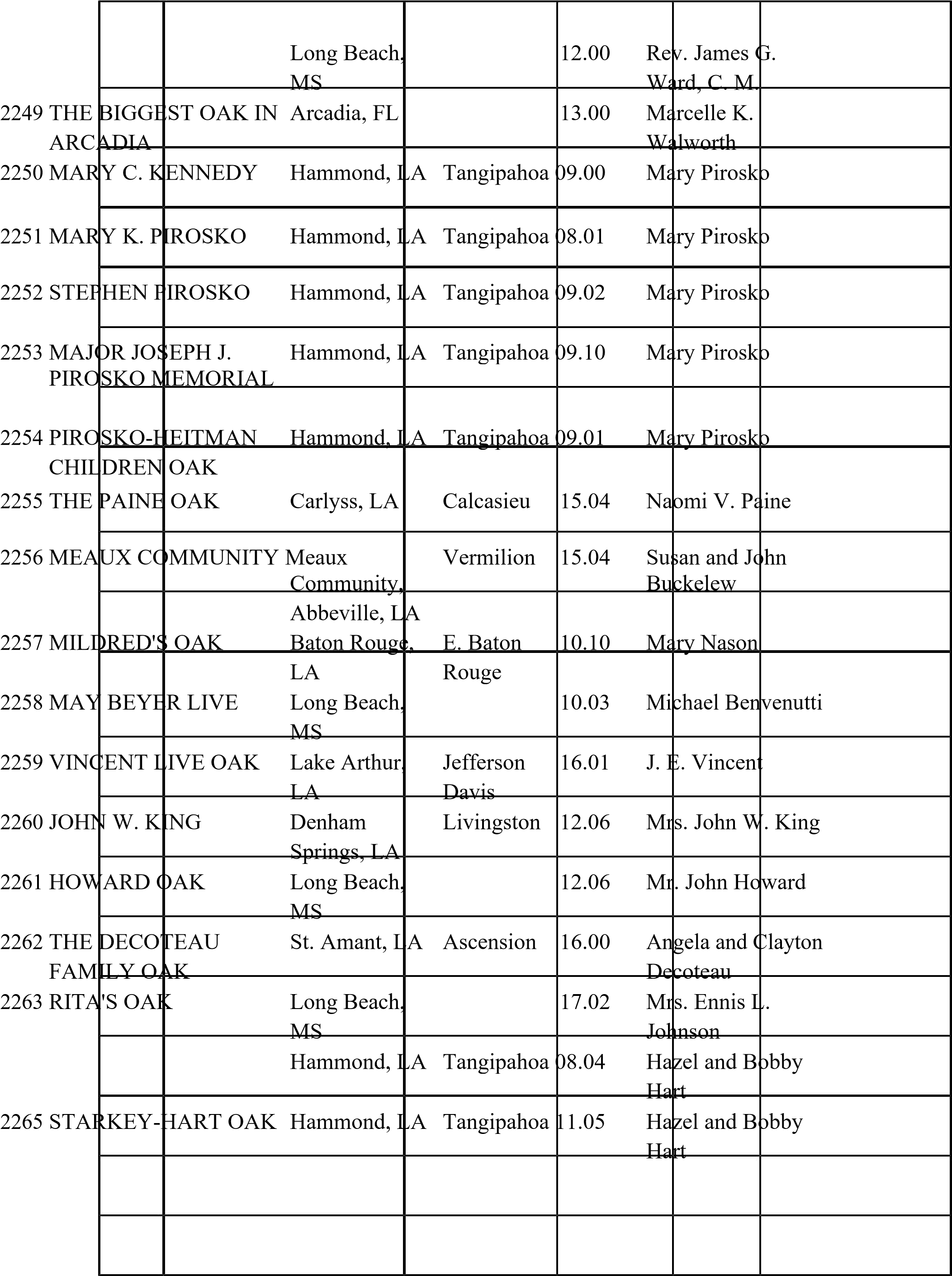 	 	OAK 	 	OAK 2264 NAN STARKEY OAK BOBBY AND HAZEL 	Hammond, LA Tangipahoa 09.09	Hazel and Bobby 	HART OAK 	 	Hart SINGING HILL OAK 	Hammond, LA Tangipahoa 18.05 	Irma S. Hart ALEXANDER LOUIS 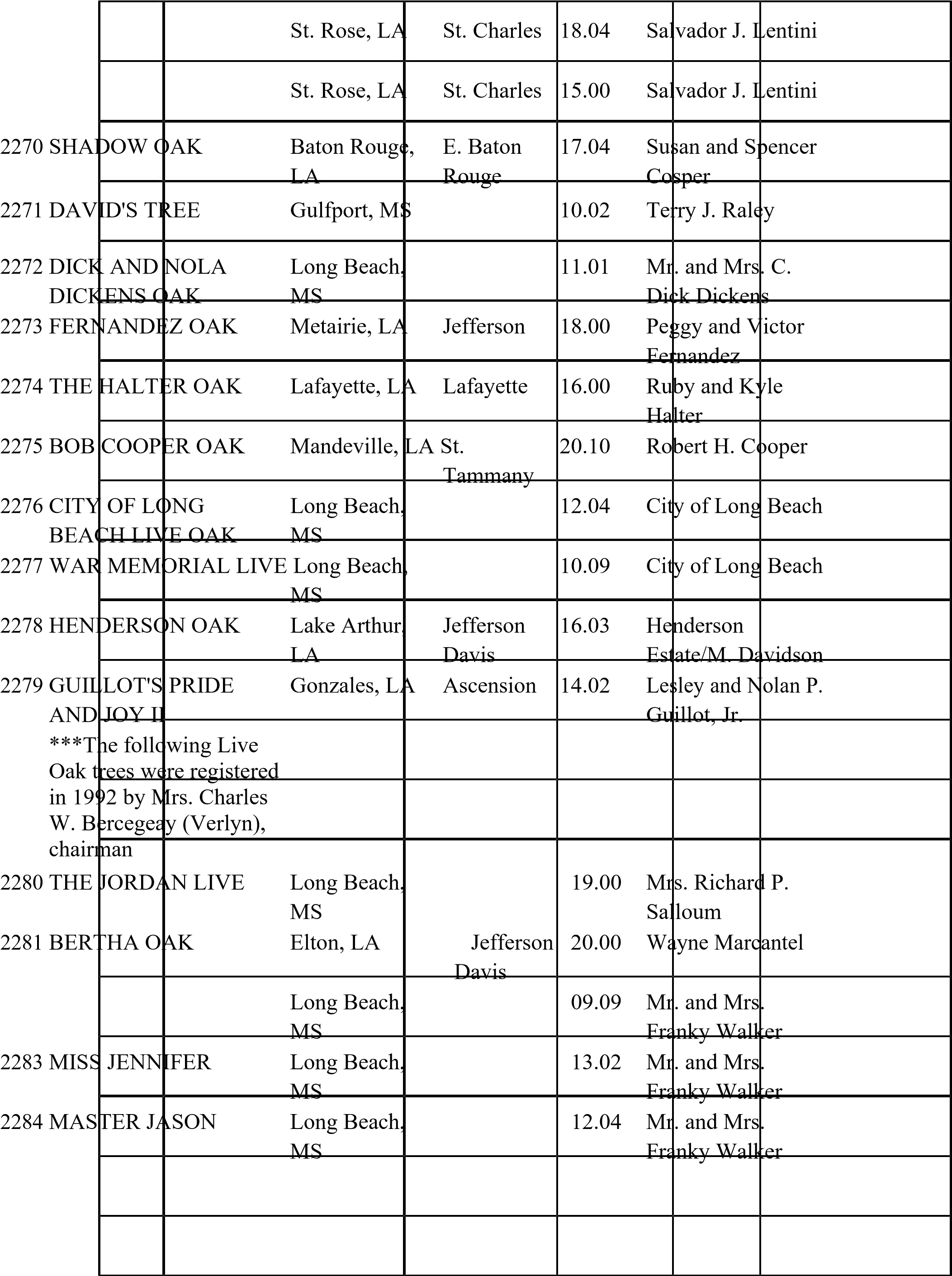 	 	OAK 	 	OAK 2282 MR. FRANKY MISS JAMIE 	Long Beach,	14.00	Mr. and Mrs. 	MS 	Franky Walker MISS SALLIE 	Long Beach, 	 	13.06 	Mr. and Mrs. 	 	MS 	 	 	Franky Walker JENNY V. 	 	Mr. and Mrs. 	 	 	Franky Walker EARL B. 	 	Mr. and Mrs. Frank ZORA'S OAK COURTNEY 	 	PLAISANCE 	 	LIVE OAK 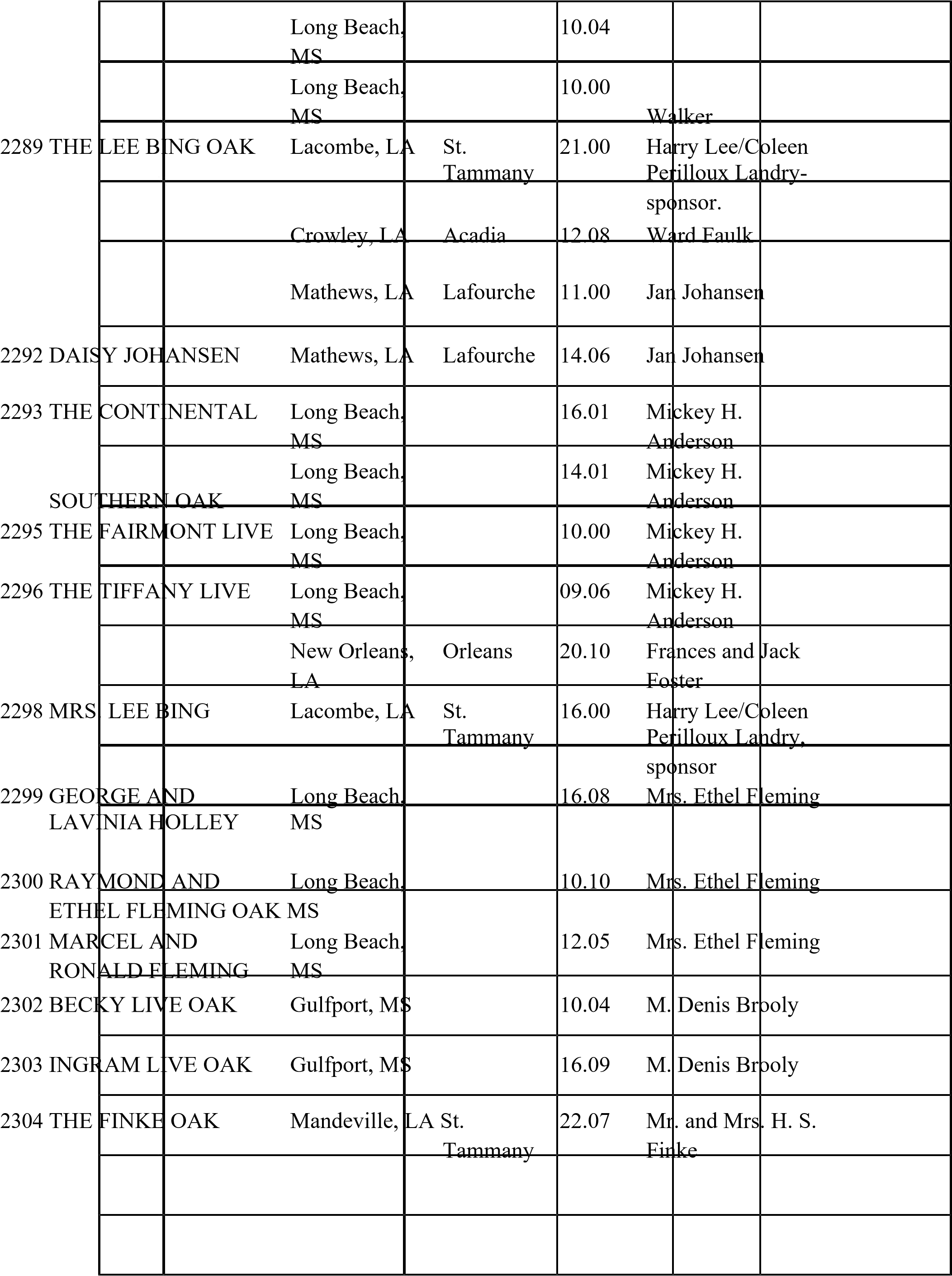 2294 THE GREAT 	 	OAK 	 	OAK 2297 FRAN OAK 	 	OAK GILARDI OAK 	Franklinton, LA Washington 14.01	Mr. and Mrs. A. J. 	 	 	Gilardi STAR HILL OAK 	St. Francisville, W. 	13.02 	Edward I. and 	 	LA 	Feliciana  	Thelma W. Daniel MARY E. DANIEL 	St. Francisville, W. 	10.02 	Edward I. and 	 	LA 	Feliciana  	Thelma W. Daniel CANDACE 	St. Francisville, W. 	10.00 	Edward I. and 	 	ELIZABETH DANIEL 	LA 	Feliciana  	Thelma W. Daniel 	 	OAK 	 	 	 	 MAY DANIEL OAK 	St. Francisville, W. 	10.00 	Edward I. and 	 	 	LA 	Feliciana  	Thelma W. Daniel HARRY DANIEL OAK St. Francisville, W. 	11.00 	Edward I. and 	 	 	LA 	Feliciana  	Thelma W. Daniel MAGGIE DANIEL OAK St. Francisville, W. 	08.00 	Edward I. and 	 	 	LA 	Feliciana  	Thelma W. Daniel IRWIN OAK 	St. Francisville, W. 	11.00 	Edward I. and 	 	 	LA 	Feliciana  	Thelma W. Daniel SALLIE S. KINCHEN 	Baptist, LA 	Tangipahoa 13.03 	J. Warren Kinchen 	 	LIVE OAK 	 	 	 	 ELLIS D. STARKEY 	Baptist, LA 	Tangipahoa 13.04 	J. Warren Kinchen 	 	WHITEFIELD LIVE 	 	 	 	 	 	OAK 	 	 	 	 JIM A. WHITEFIELD 	Baptist, LA 	Tangipahoa 11.07 	J. Warren Kinchen 	 	LIVE OAK 	 	 	 	 MAUDE T. 	Baptist, LA 	Tangipahoa 12.11 	J. Warren Kinchen 	 	WHITEFIELD LIVE 	 	 	 	 	 	OAK 	 	 	 	 GUS BERTRAND 	Rayne, LA 	Acadia 	14.08 	City of Rayne 	 	MEMORIAL OAK 	 	 	 	 ERWIN BERTRAND 	Rayne, LA 	Acadia 	12.04 	City of Rayne 	 	MEMORIAL OAK 	 	 	 	 OWEN COOPER OAK 	Baton Rouge, 	E. Baton 	17.03 	Nina Cooper 	 	 	LA 	Rouge 	 	Bostwick HAZEL OLINDE 	Jarreau, LA 	Pointe 	28.02 	Hazel Olinde 	 	JARREAU OAK 	 	Coupee 	 	Jarreau THE WILLOW 	Long Beach, 	 	14.01 	Mrs. J. Dale Cross 	 	SPRINGS OAK 	MS 	 	 	 THE HILDA JONES 	Long Beach, 	 	10.02 	Ruth Jones 	 	OAK 	MS 	 	 	 THE HENRY JONES 	Long Beach, 	 	10.04 	Ruth Jones 	 	OAK 	MS 	 	 	 THE PEACE OAK 	Long Beach, 	 	09.06 	Jacqueline S. Moore 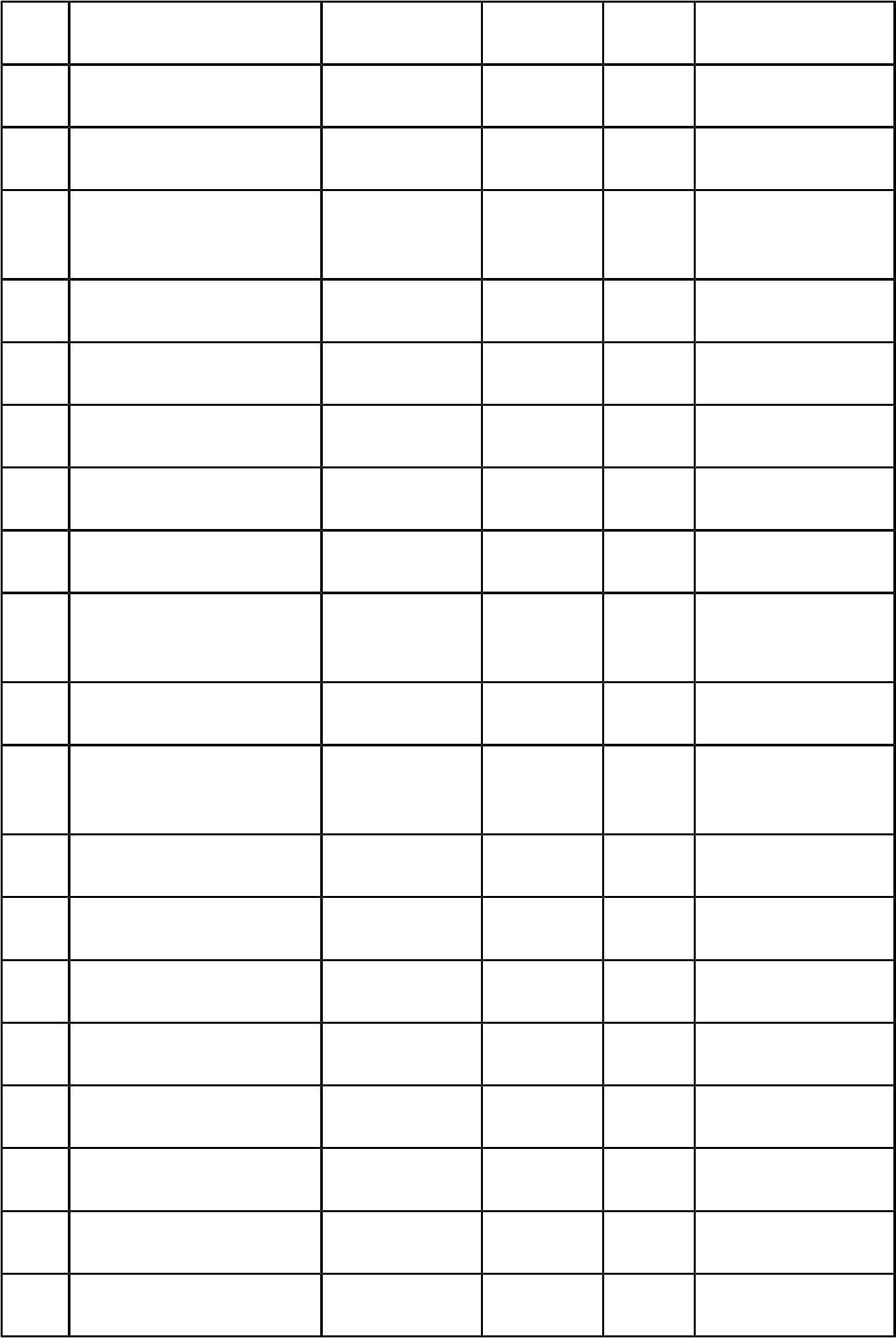 	MS 	 	 	 THE SERENITY OAK 	Long Beach,	09.06 	Jacqueline S. Moore 	MS 	 THE TRANQUILITY 	Long Beach, 	 	15.00 	Jacqueline S. Moore 	OAK 	MS 	 	 	 OMBRE 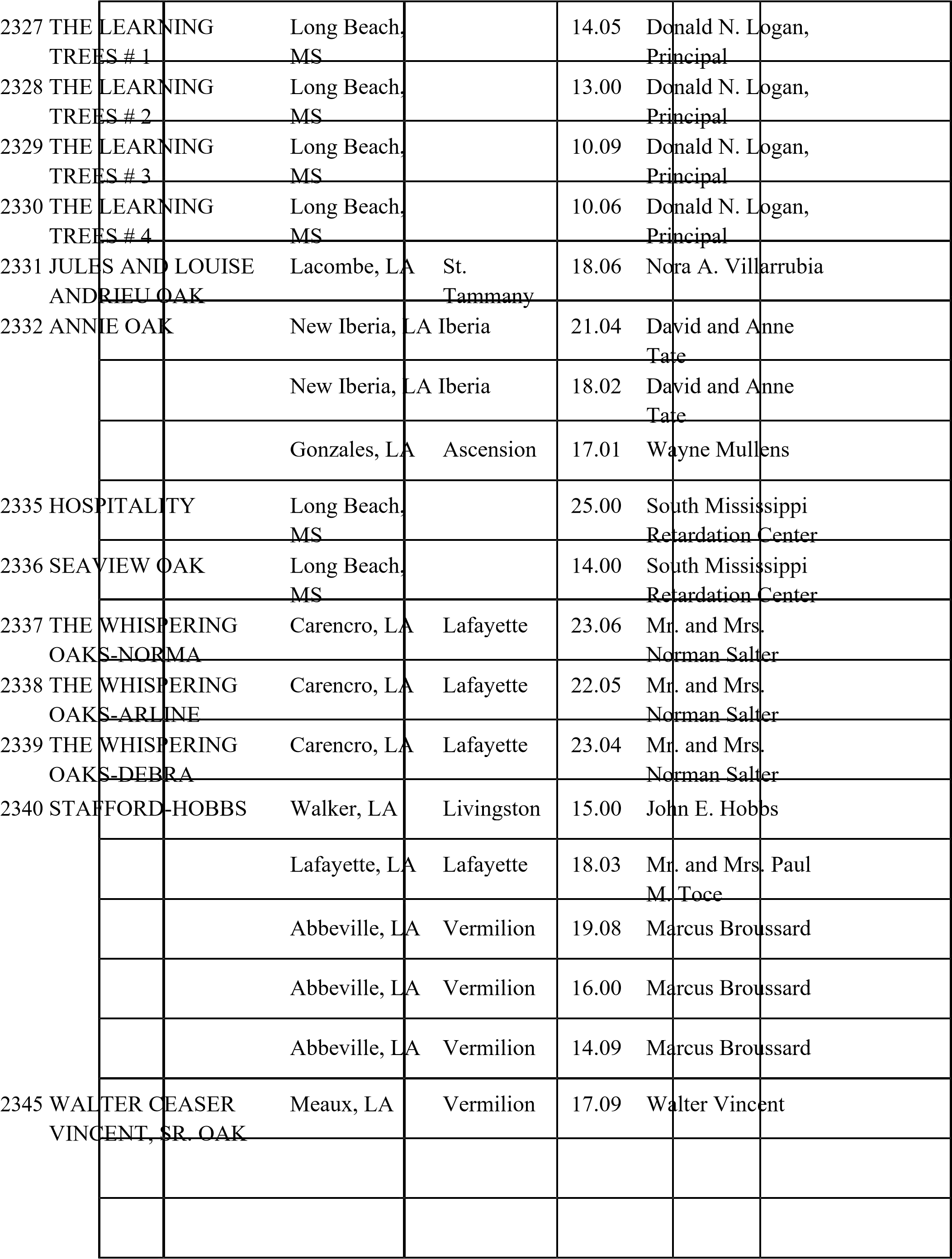 SOVEREIGN SPIDER OAK BRADY, SR. FLO MARCUS, JR. ELLA SIMON 	Meaux, LA 	Vermilion 	13.10 	Walter Vincent 	VINCENT OAK 	 	 WALTER VINCENT 	Meaux, LA 	Vermilion 	10.10 	Walter Vincent 	OAK #1 	 	 	 	 OAK#2 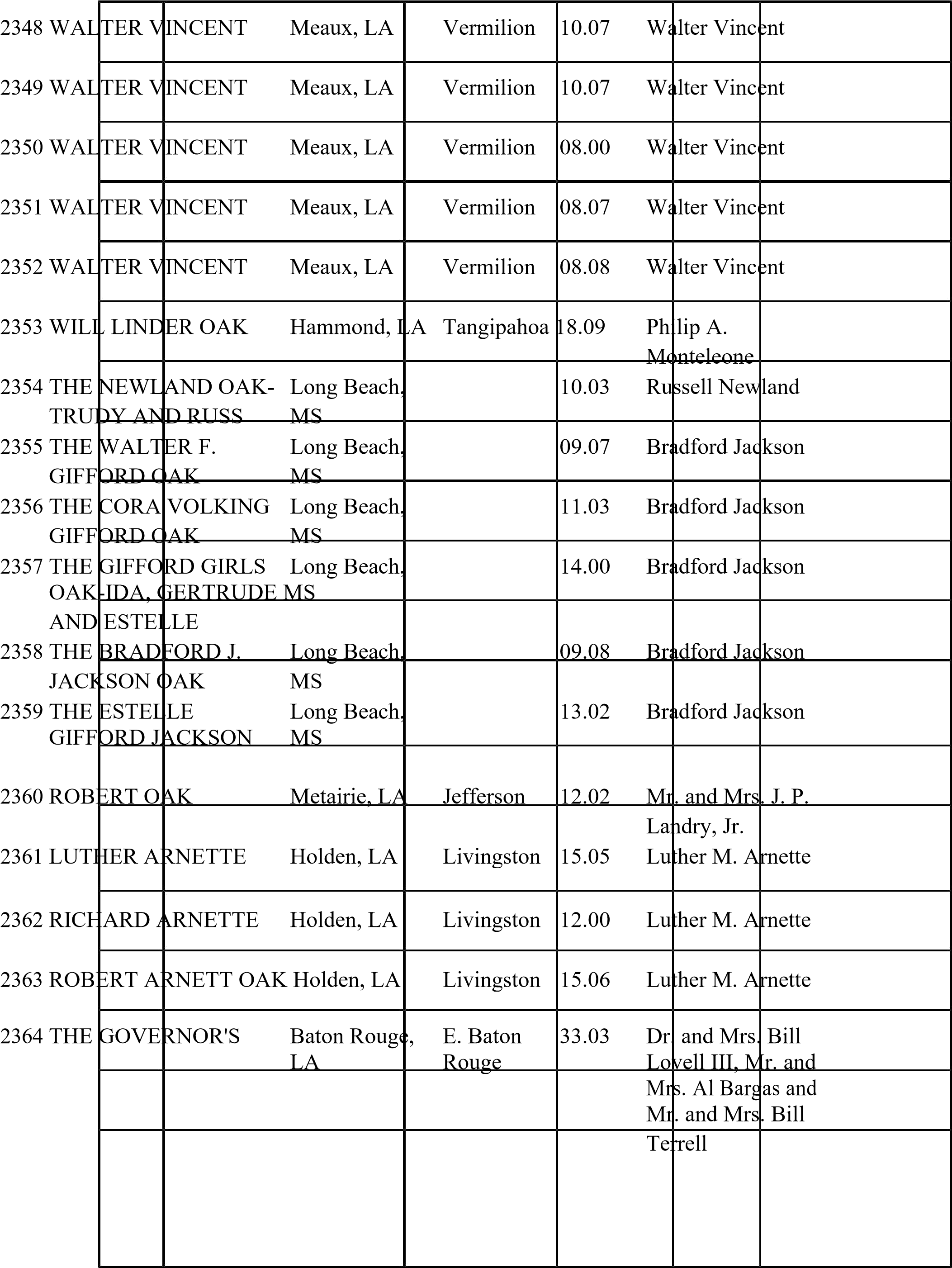 	 	OAK #3 	 	OAK#4 	 	OAK#5 	 	OAK #6 	 	OAK 	 	OAK 	 	OAK 	2365 HANNAH'S OAK 	Baton Rouge,	E. Baton 	15.00 	Dr. and Mrs. Bill 	 	LA 	Rouge 	Lovell III, Mr. and 	 	 	 	 	 	Mrs. Al Bargas and 	 	 	 	 	 	Mr. and Mrs. Bill 	 	 	 	 	 	Terrell Kevin D. Gilley, 	 	OAK 	David P. Joiner and 	 	 	John R. Hyink Kevin D. Gilley 	 	OAK 	 	OAK 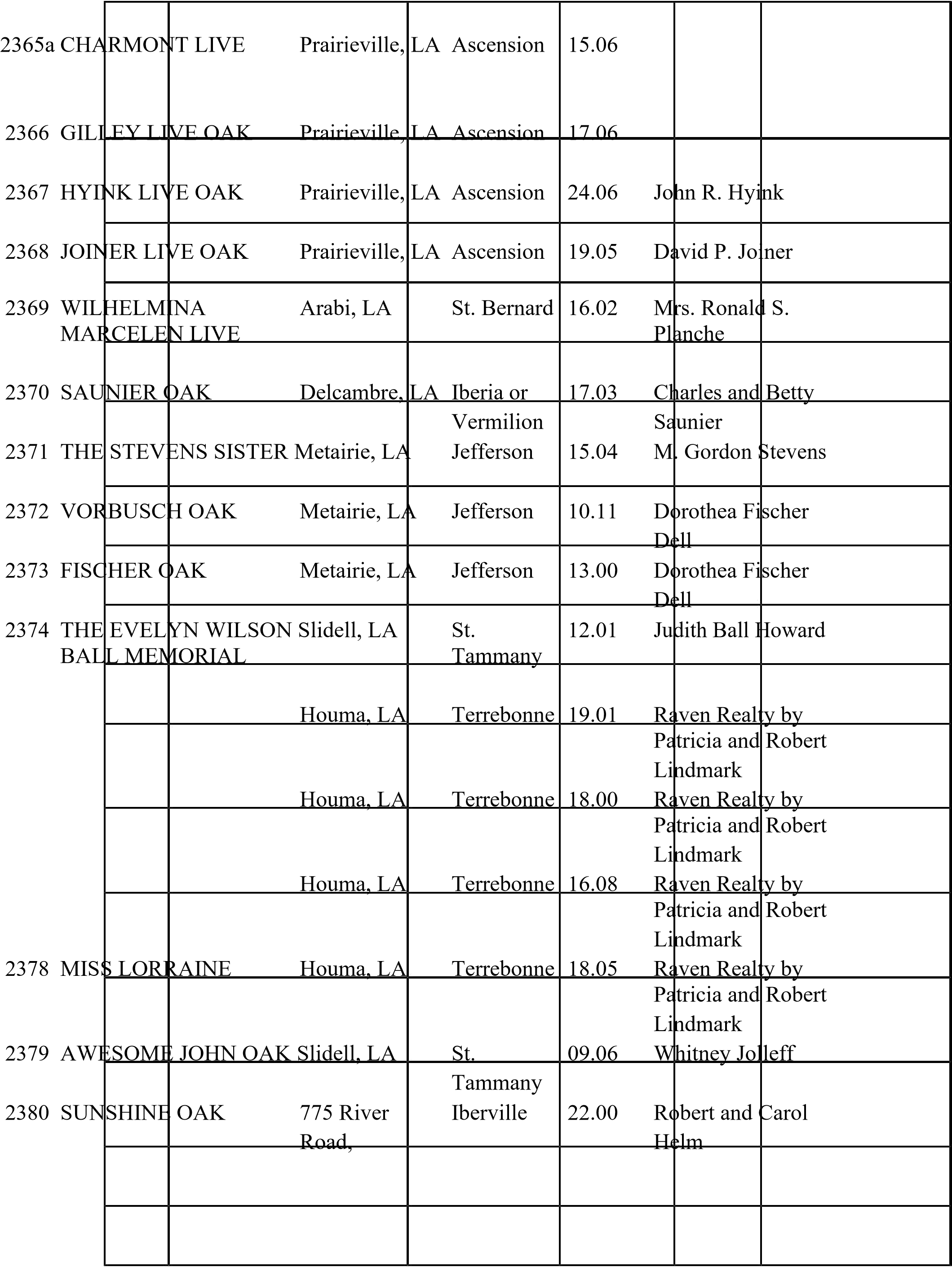 	 	TREE MR. TOM MR. BOB MISS PAT 	 	 	Sunshine, LA  	 	2016 Kayla and 	 	 	70780 	 	 	Robert Robison 	2381 DARYL HANCOCK 	Mandeville, LA St. 	13.11	Randy A. Trahan 	 	LIVE OAK 	 	Tammany  	 	 	OAK 	 	LIVE OAK 2387 GRIZZLY 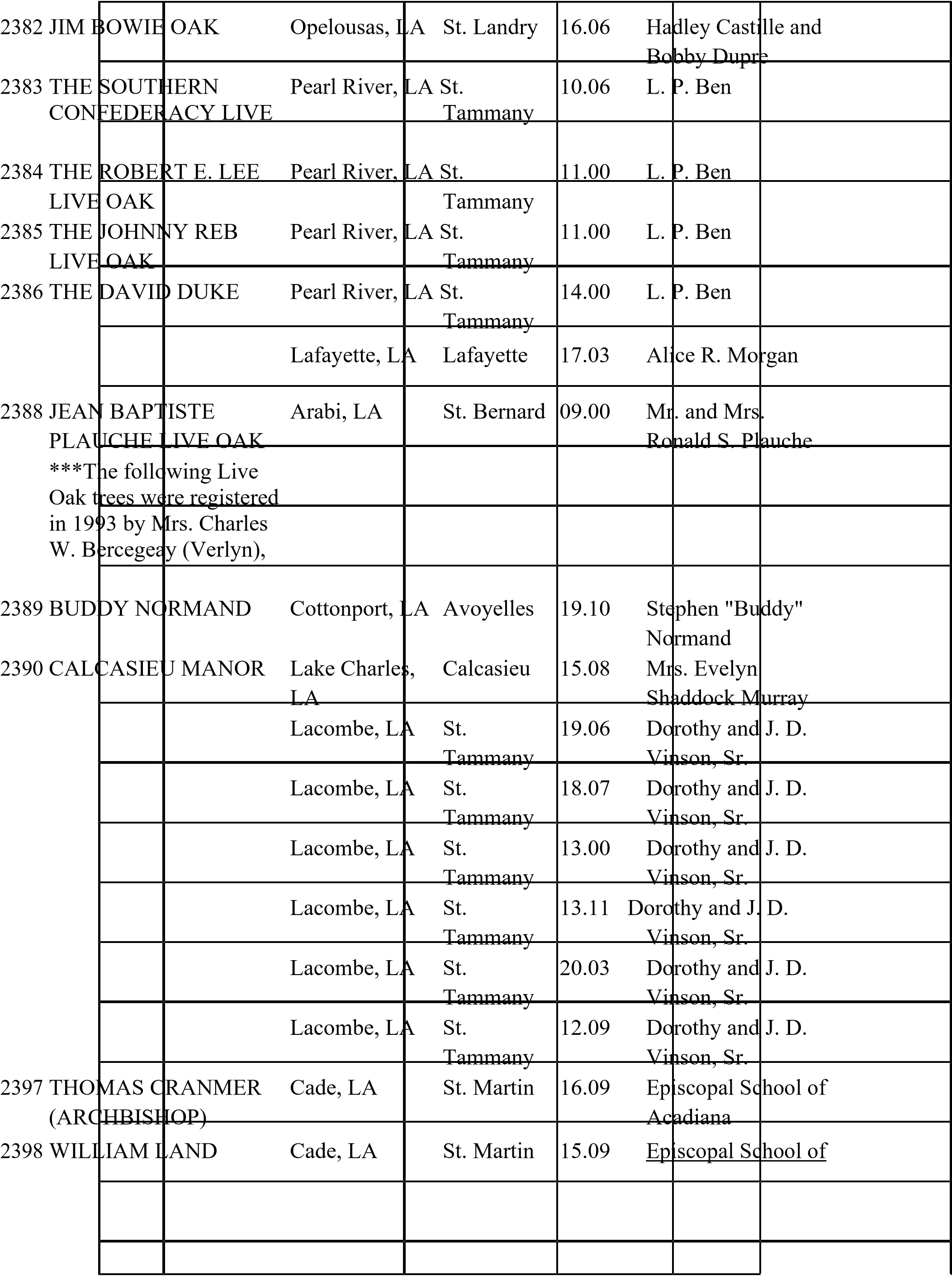 	 	chairman. 	 	OAK 	 	TREE ROUQUETTE LOURDES CHATA-IMA CHOCTAW VINSON OAK TRANQUIL 	 	(ARCHBISHOP) 	 	 	 	Acadiana HENRY VIII 	Cade, LA 	St. Martin 	14.09 	Episcopal School of 	 	 	 	 	 	Acadiana QUEEN ELIZABETH I Cade, LA 	St. Martin 	16.04 	Episcopal School of 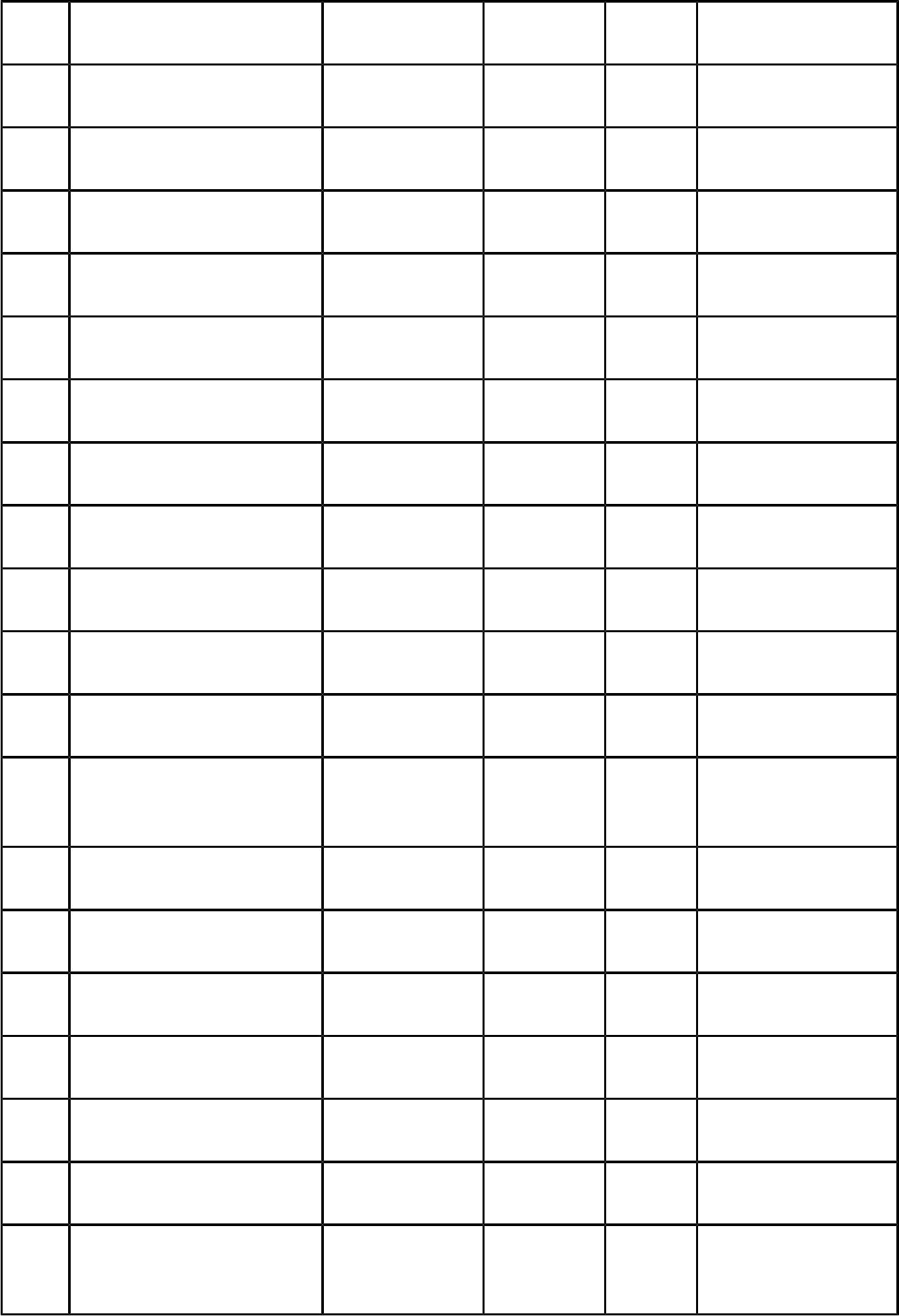 	 	 	 	 	 	Acadiana JOHN DONNE (Dean) 	Cade, LA 	St. Martin 	14.02 	Episcopal School of 	 	 	 	 	 	Acadiana EPISCOPAL SCHOOL 	Cade, LA 	St. Martin 	19.04 	Episcopal School of 	 	OF ACADIANA OAK  	 	 	Acadiana SAMUEL SEABURY 	Cade, LA 	St. Martin 	17.06 	Episcopal School of 	 	(BISHOP) 	 	 	 	Acadiana BISHOP HENTON 	Cade, LA 	St. Martin 	18.02 	Episcopal School of 	 	 	 	 	 	Acadiana LEONIDAS POLK 	Cade, LA 	St. Martin 	17.02 	Episcopal School of 	 	(BISHOP) 	 	 	 	Acadiana ST. ANSELM 	Cade, LA 	St. Martin 	13.10 	Episcopal School of 	 	(ARCHBISHOP) 	 	 	 	Acadiana THOMAS BECKETT 	Cade, LA 	St. Martin 	14.04 	Episcopal School of 	 	(ARCHBISHOP) 	 	 	 	Acadiana CHARLES I 	Cade, LA 	St. Martin 	14.06 	Episcopal School of 	 	 	 	 	 	Acadiana THE BEUTO OAK 	Baton Rouge, 	E. Baton 	19.03 	Randall W. Jr. and 	 	 	LA 	Rouge 	 	Lauren Peterson WALKER 	Baton Rouge, 	E. Baton 	15.07 	Randall W. Jr. and 	 	RONALDSON'S 	LA 	Rouge 	 	Lauren Peterson 	 	FUTURE 	 	 	 	 RANDALL W. 	Baton Rouge, 	E. Baton 	14.08 	Randall W. Jr. and 	 	PETERSON'S WORK 	LA 	Rouge 	 	Lauren Peterson EMMIE AMISS 	Baton Rouge, 	E. Baton 	13.02 	Randall W. Jr. and 	 	SPILLER 	LA 	Rouge 	 	Lauren Peterson THALASSA 	Baton Rouge, 	E. Baton 	09.10 	Randall W. Jr. and 	 	 	LA 	Rouge 	 	Lauren Peterson MARGERY AMISS 	Baton Rouge, 	E. Baton 	11.06 	Randall W. Jr. and 	 	RONALDSON 	LA 	Rouge 	 	Lauren Peterson BERNICE WILLIAMS 	Baton Rouge, 	E. Baton 	12.01 	Randall W. Jr. and 	 	 	LA 	Rouge 	 	Lauren Peterson FRANK FLEMING 	Baton Rouge, 	E. Baton 	13.07 	Randall W. Jr. and 	 	 	LA 	Rouge 	 	Lauren Peterson WALKER 	Baton Rouge, 	E. Baton 	12.08 	Randall W. Jr. and 	 	RONALDSON 	LA 	Rouge 	 	Lauren Peterson 	 	HEIRLOOM 	 	 	 	 SANCTUS 	Lacombe, LA 	St. 	13.10	 	 	 	Tammany  AGNUS DEI 	Lacombe, LA 	St. 	23.03	 	 	 	Tammany  PAX DOMINI ALLELUIA HENRI JOHN 	 	BAPTISTE WALTER 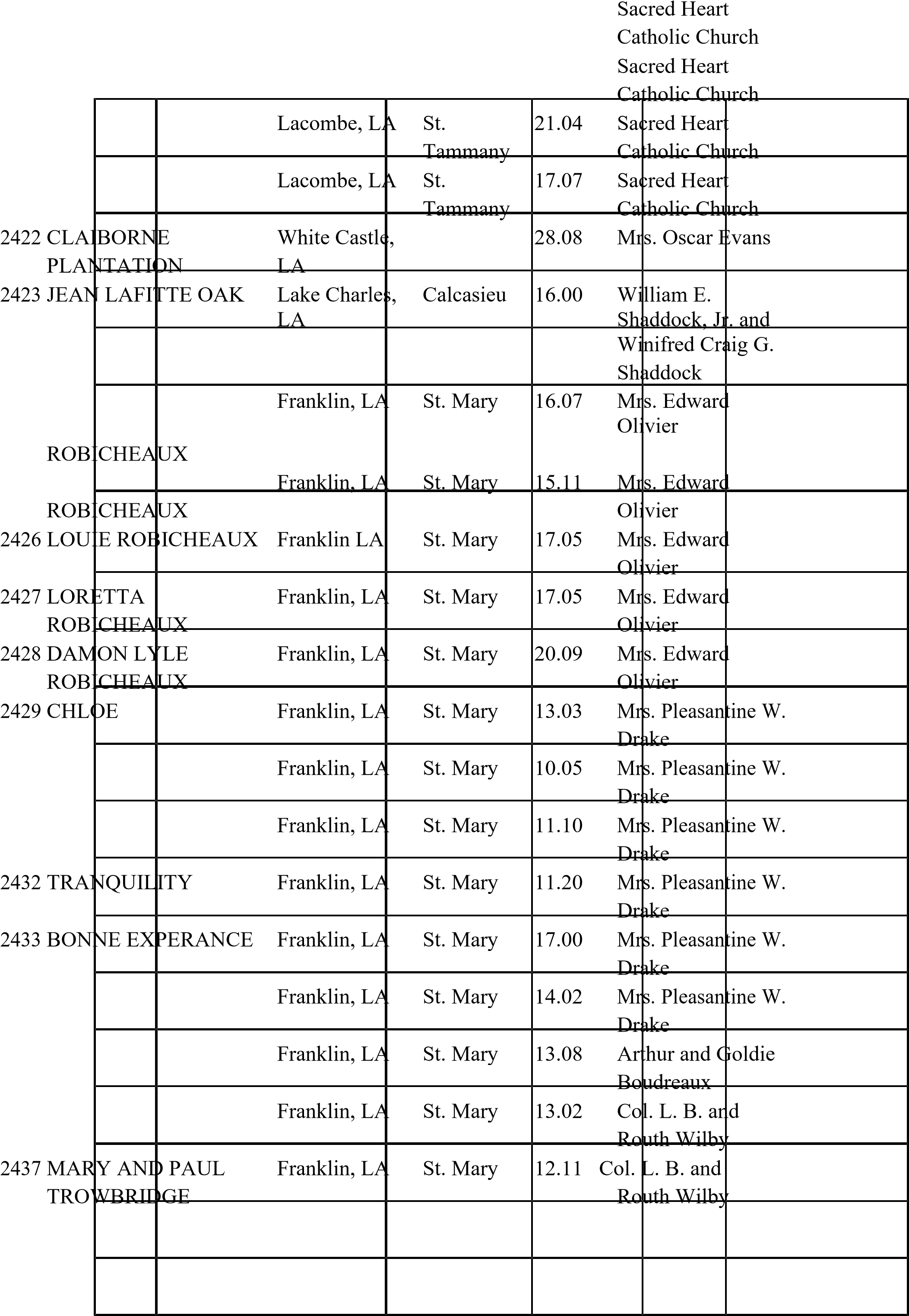 DRAKE AGLAE MISSY FRISCO M. J. FOSTER ROSE KER FOSTER 	Franklin, LA 	St. Mary 	11.09   Col. L. B. and 	 	 	 	 	 	Routh Wilby THE CHANCE OAK 	Franklin, LA 	St. Mary 	10.07 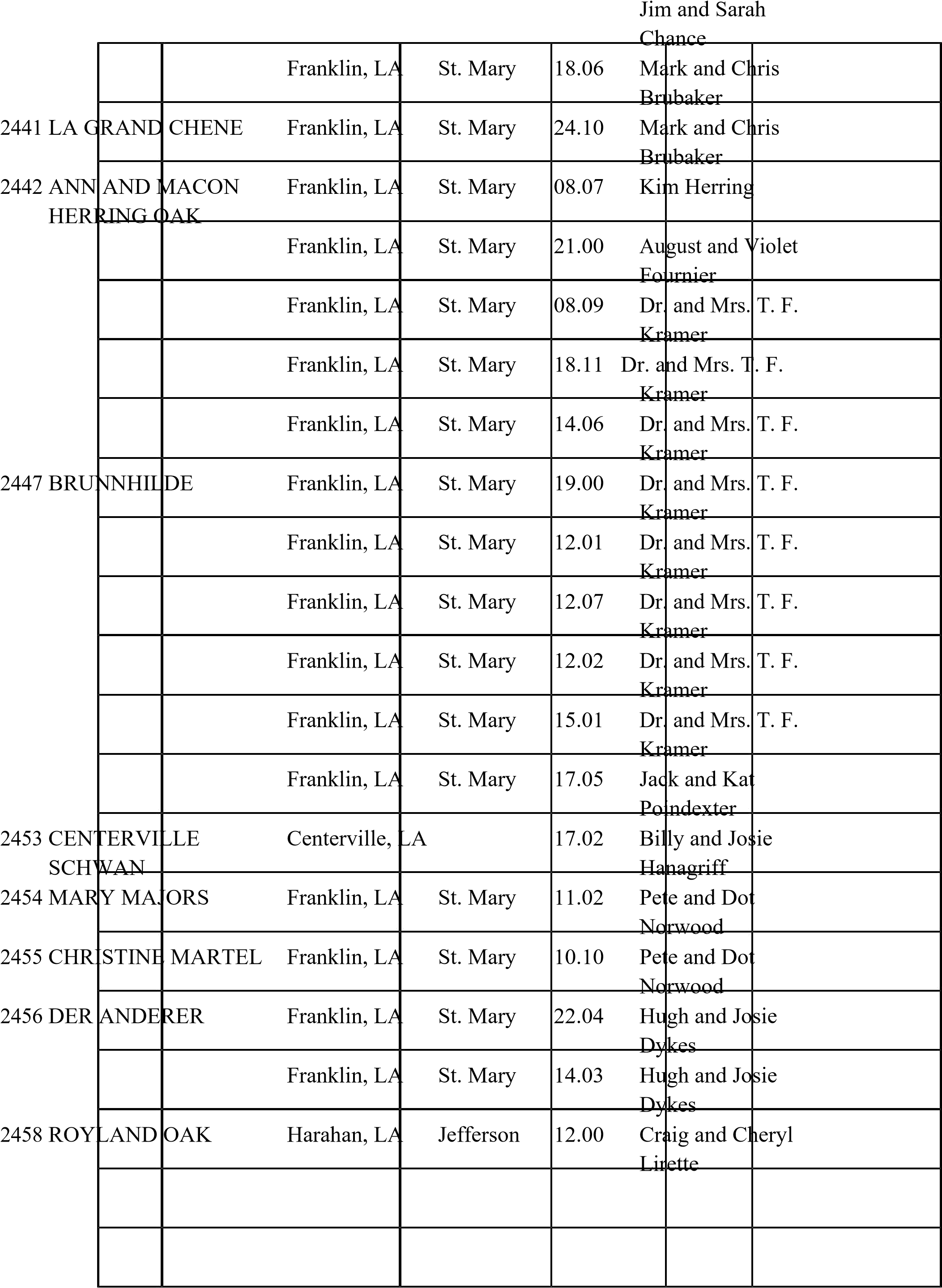 BIJOU GUS CARMEN BIG BERTHA ISOLDE AIDA TOSCA SALOME TURANDOT KILY OAK 	 	SCHWAN 2457 GERMANIA TWIN OAKS 	Robert, LA 	Tangipahoa 23.06	Ronald J. Drude THE BOMBAY OAK 	Covington, LA St. 	15.00	Rae Pertuit 	 	 	Tammany  	 	 	OAK 	 	in 2002 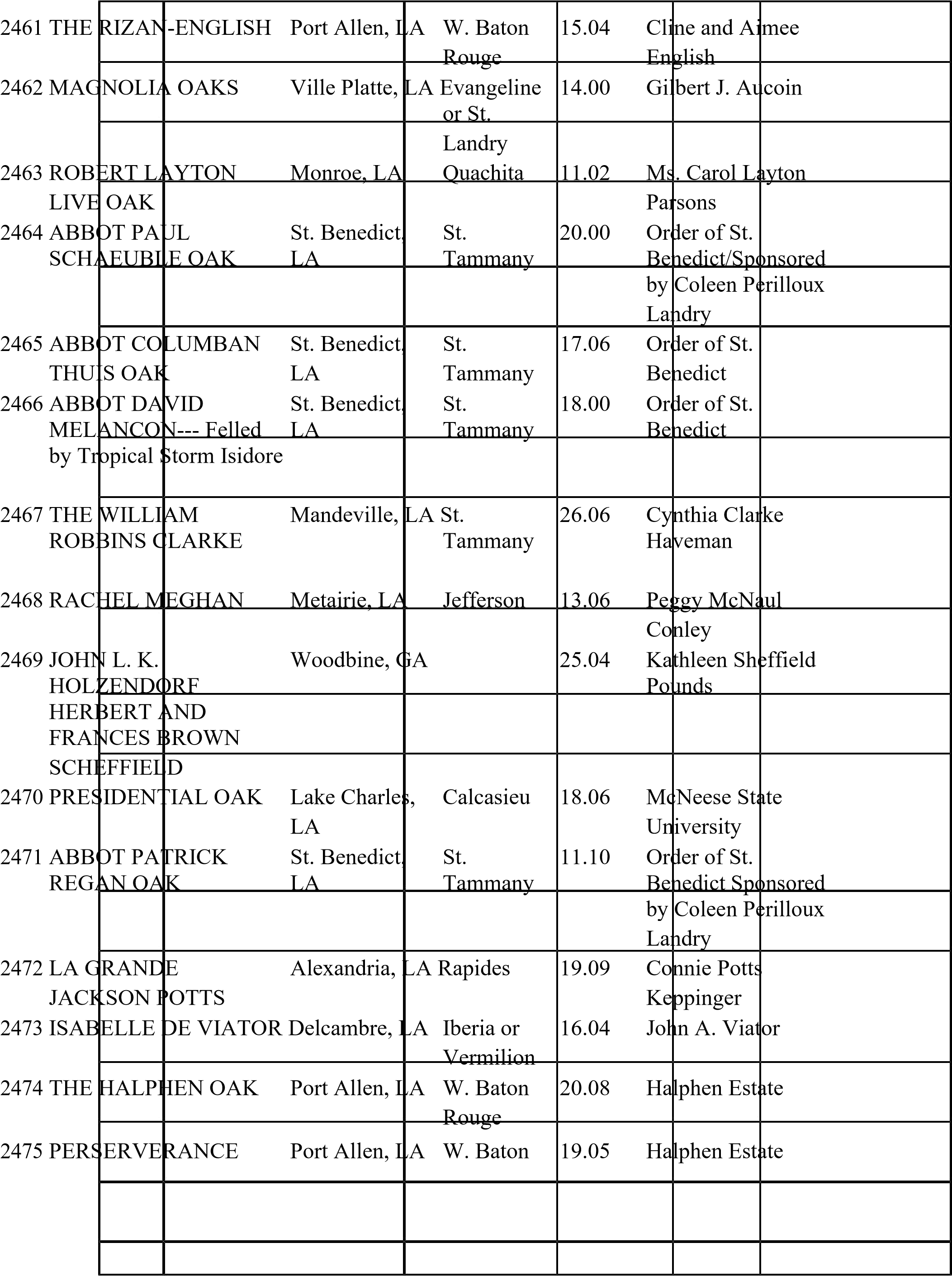 	 	OAK 	 	OAK 	 	Rouge 	 	 THE LAUREL OAK 	Slidell, LA 	St. 	11.00	Martha and Stephen 	 	 	Tammany  	Baul LINDSAY 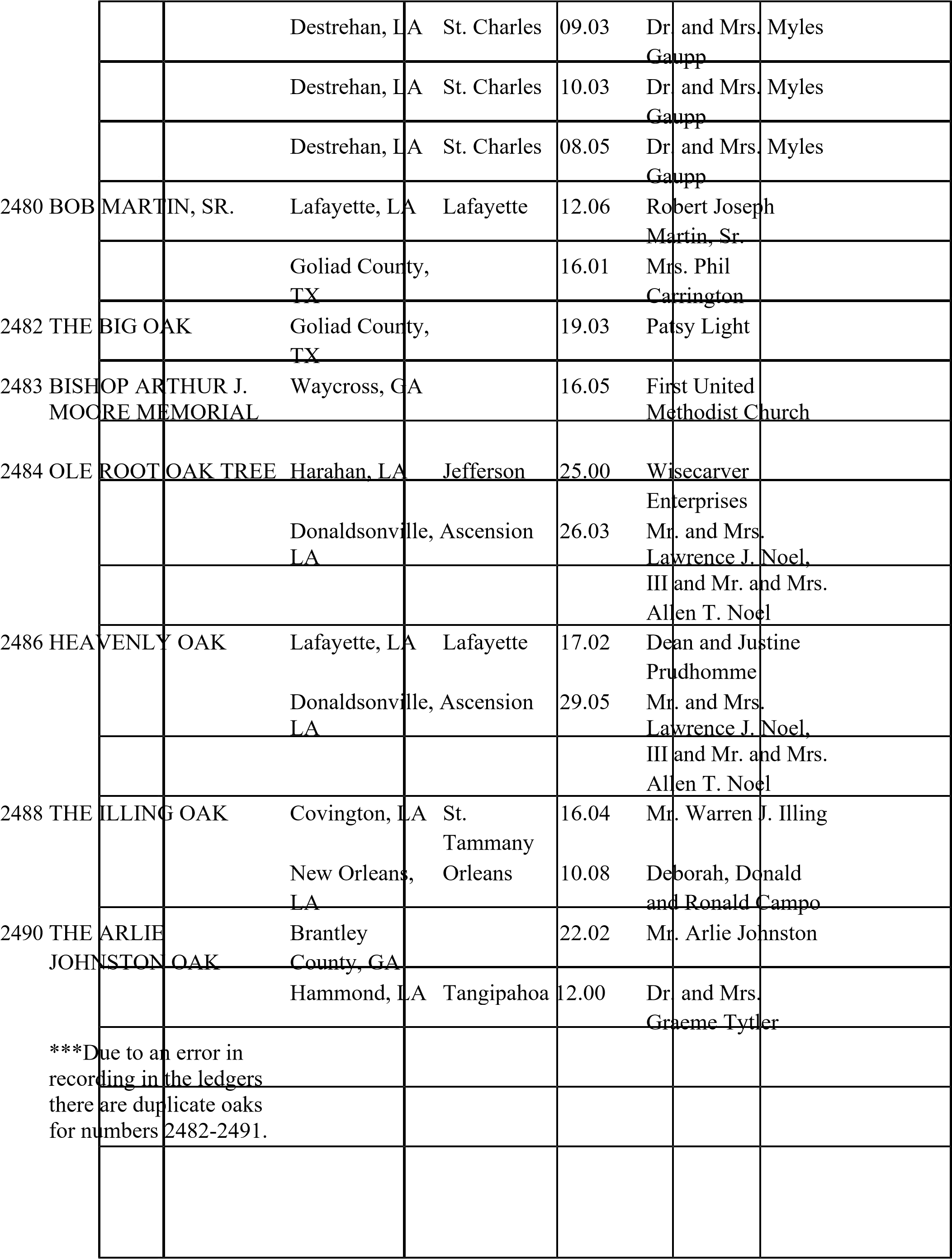 KAREN STEPHANIE 	 	OAK 2481 THE LOTT OAK 	 	OAK 2485 MISS HATTIE 2487 DR. DUFFEL 2489 BUDI-C 2491 GABRIEL ST. LOUISE SCHOOL 	Arabi, LA 	St. Bernard 12.00	St. Louise Catholic 	 	OAK 	 	 	 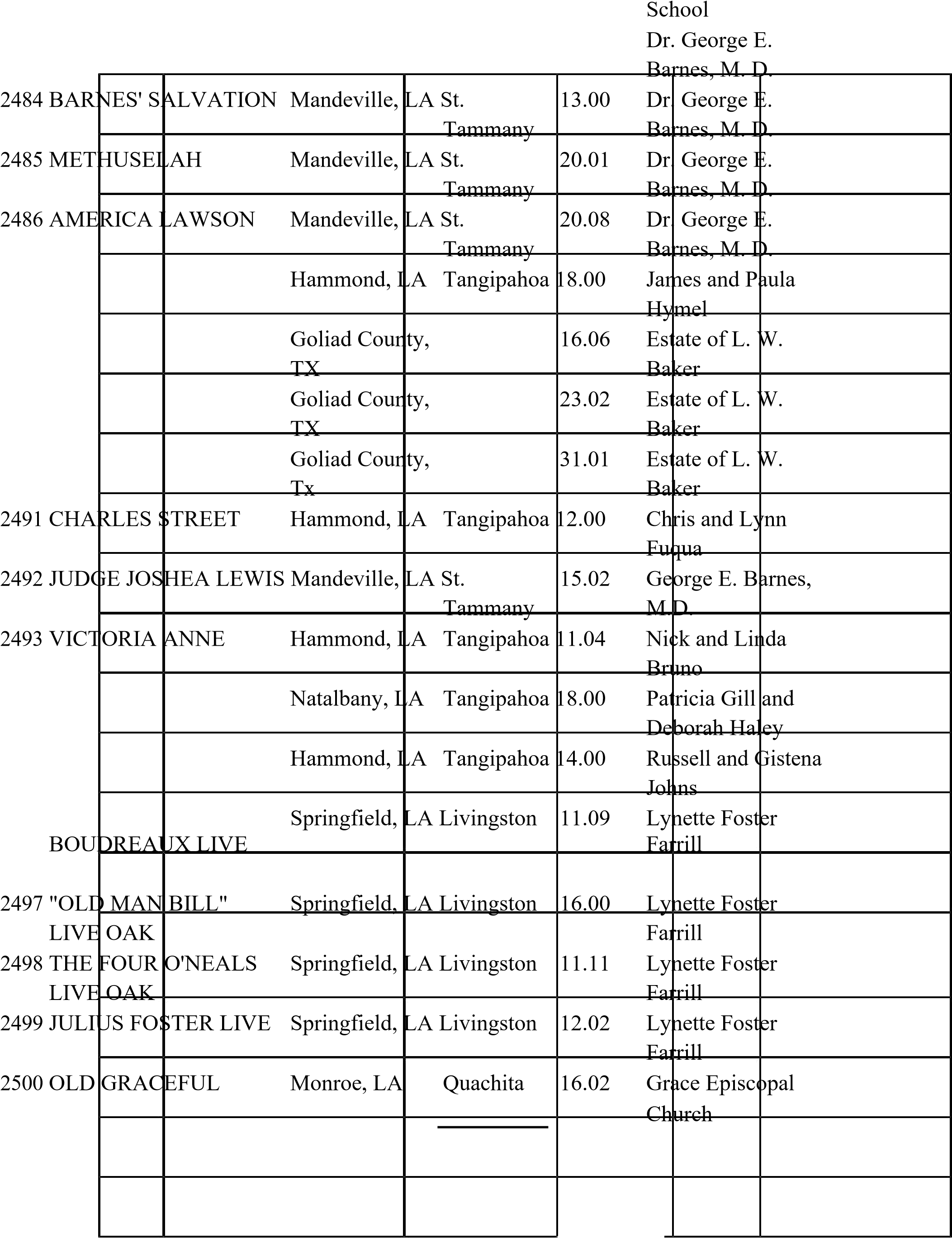 CHEROKEE 	Mandeville, LA St. 	09.05	 	 	Tammany  	 	OAK 	 	LEWIS KRISTEN-JOSHUA 	 	TREE BABY MAY TREE T. OAK BIG GIRTHA 	 	OAK MISTY OAK TREE MY LITTLE 	 	OAK 	 	OAK LIVE OAK SOCIETY  OF THE LOUISIANA GARDEN CLUB FEDERATION, INC. Registrations beginning in 1934 (Coleen Perilloux Landry, chairman, 2002) LIVE OAK SOCIETY OF THE LOUISIANA GARDEN CLUB FEDERATION, INC. Registrations beginning in 1934 	  	(Coleen Perilloux Landry, chairman, 2002) 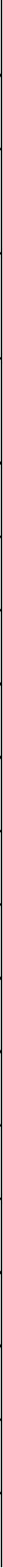 	3075GASPARD-PETITJEAN Rayne, LA 	Acadia 	13.05 Mrs. Martin Petitjean 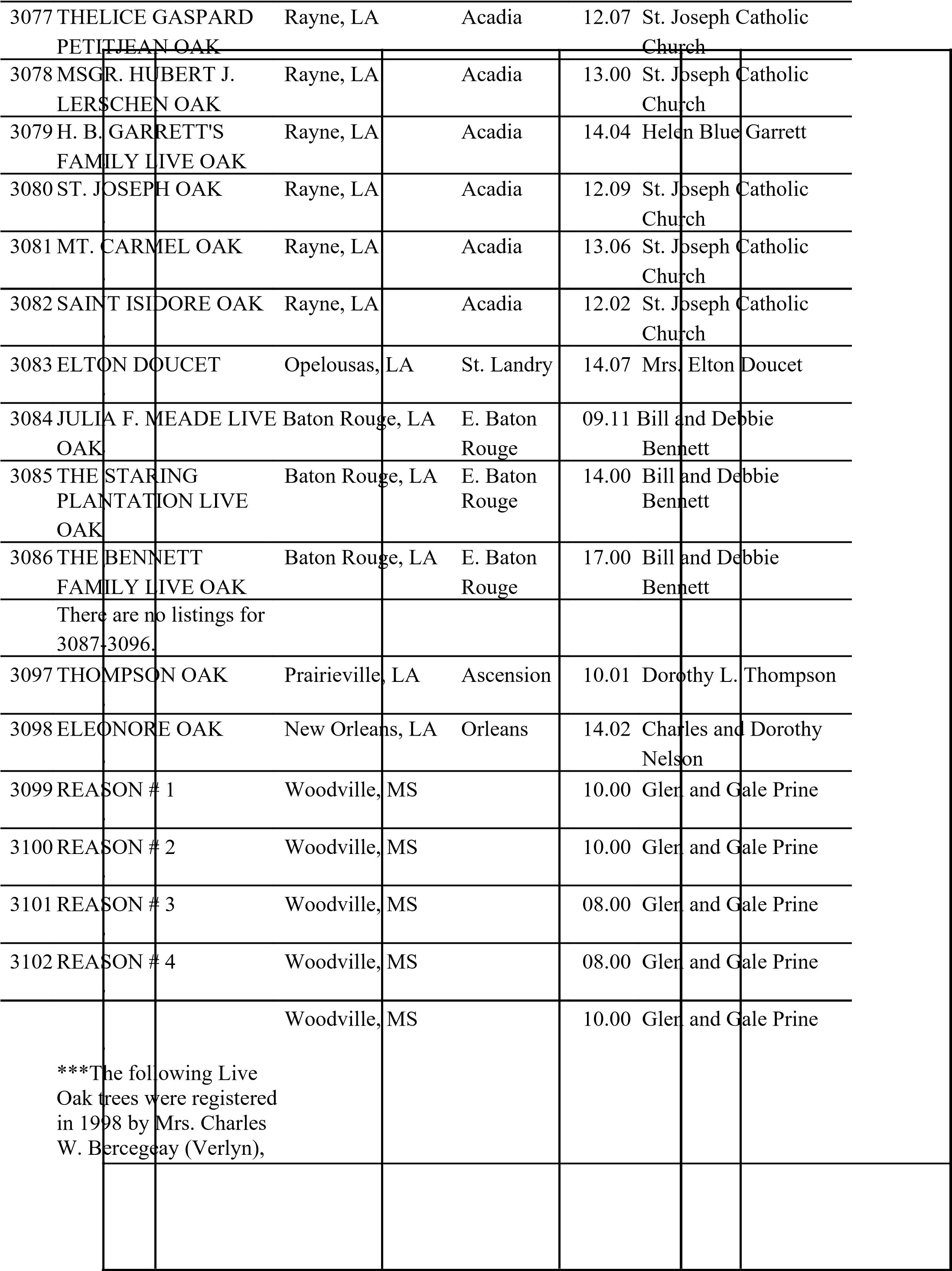 3103REASON # 5 	3226LONIE OAK 	New Iberia, LA 	Iberia 	15.00 Consolatta Nursing 	 	 	 	 	 	Home 	3244JACOB ROANE OAK 	Jeanerette, LA 	Iberia 	19.03 Robert Roane 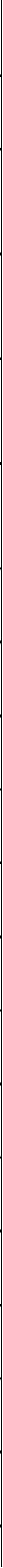 	3386PAOLANTONIO OAK Walterboro, SC 	 	17.11 Mr. and Mrs. Pat 	 	 	 	 	 	Paolantonio 	3387HEFNER OAK 	Yemassee, SC 	 	16.00 Paul and Kay Hefner 	3388WHITE HALL OAK 	Green Pond, SC  	26.09 Mr. Richard L. Chilton, 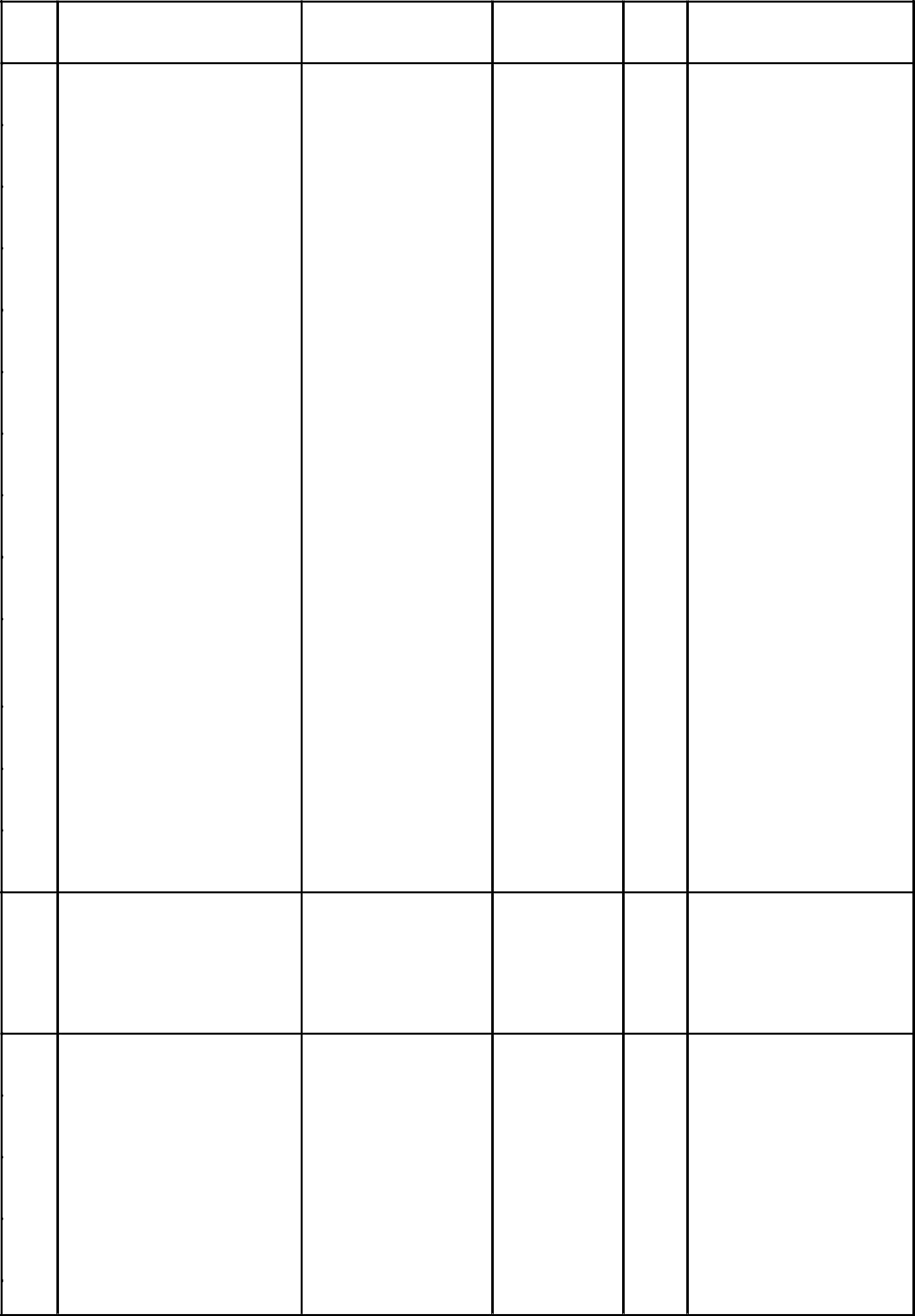 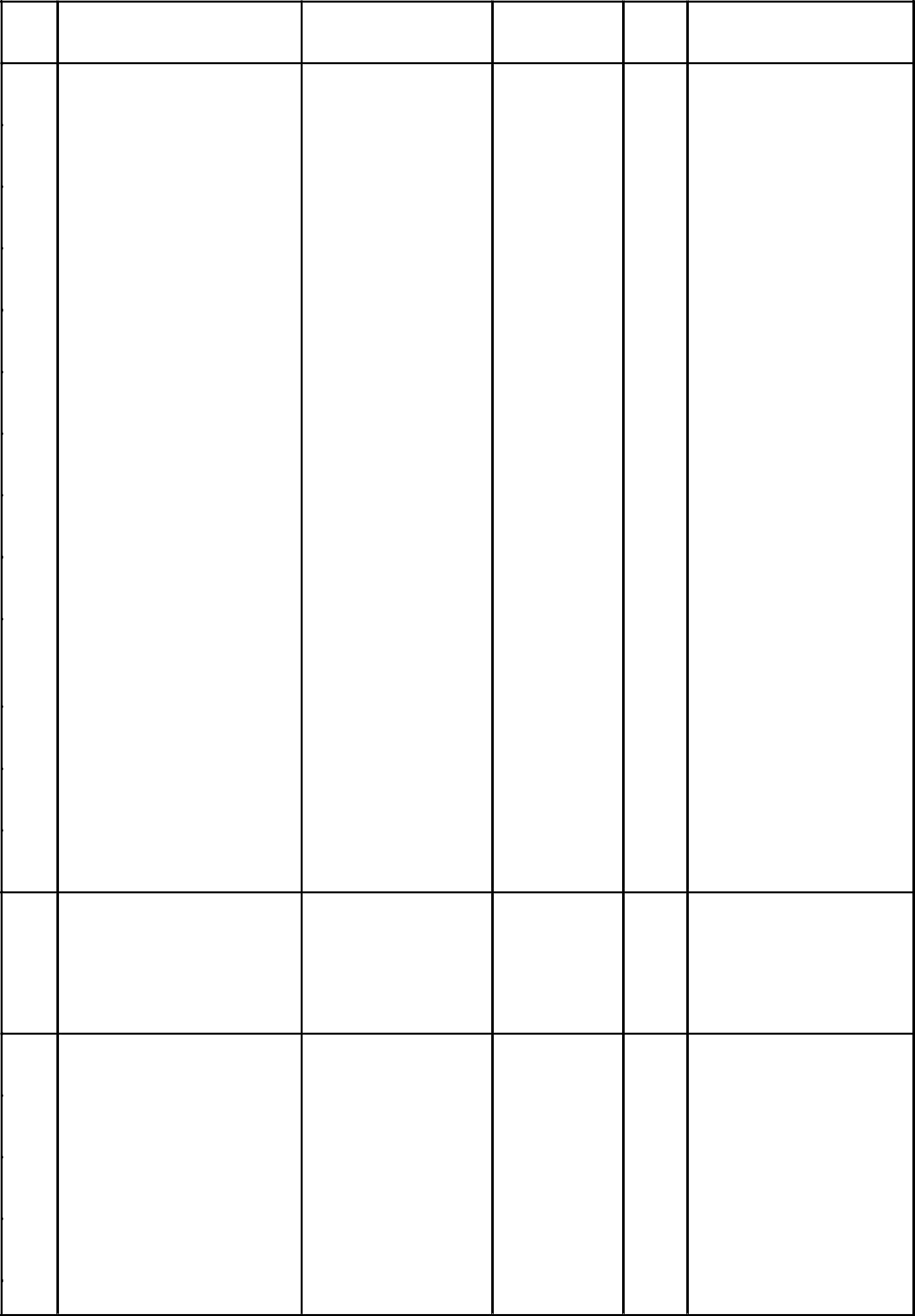 	 	 	 	 	 	Jr. 	3389PRICE OAK 	Green Pond, SC  	25.07 Mr. Richard Chilton, 	 	 	 	 	 	Jr. 	3390BUCKLEY OAK 	Walterboro, SC 	 	18.10 Mr. and Mrs. Chris 	 	 	 	 	 	Bickley 	3391FOUNTAINBLEAU 	Walterboro, SC 	 	24.02 Mr. and Mrs. John 	 	OAK 	 	 	 	Rogers 	3392WALKER OAK 	Yemassee, SC 	 	18.10 Paul and Kay Hefner 	3393LLANDOVERY OAK 	Green Pond, SC  	19.11 Mr. Richard L. Chilton, 	 	 	 	 	 	Jr. 	3394STAGE COACH ROAD Jacksonboro, SC  	14.06 Westvaco-Timberlands 	 	OAK 	 	 	 	Division 	3395OLD 	Jacksonboro, SC  	18.00 Westvaco-Timberlands 	 	JACKSONBOROUGH  	 	 	Division 	 	COURTHOUSE OAK  	 	 	 	3396VON LEHE OAK 	Walterboro, SC 	 	22.04 D. P. Von Lehe Estate 	3397CONFEDERATE 	Zachary, LA 	E. Baton 	16.05 Ewell Craig 	 	 	 	Rouge 	 	 	3398UNION 	Zachary, LA 	E. Baton 	15.00 Ewell Craig 	  	 	 	Rouge 	 	 ***The following Live Oak trees were registered in 2000 by Mrs. Charles W. Bercegeay (Verlyn), 	 	chairman 	3399HARRY BERNARD 	Woodbine, GA 	24.00 Harryette Johnson 	 	JOHNSON 	 	 	 	3400IRENE PAULK ROYAL Woodbine, GA 	15.00 Harryette Johnson 	3401NORA PAULK 	Woodbine, GA 	16.06 Harryette Johnson 	 	WESTER 	 	 	 	3402HARRYETTE 	Woodbine, GA 	17.00 Harryette Johnson 	 	JOHNSON 	 	 	 	3403WILLIAMS-FINLEY 	Iowa, LA 	Calcasieu    09.10 Paul and Earline 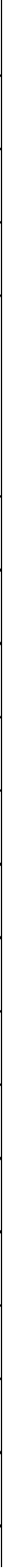 LIVE OAK SOCIETY OF THE LOUISIANA GARDEN CLUB FEDERATION, INC. Registrations beginning in 1934 	 	(Coleen Perilloux Landry, chairman, 2002) LIVE OAK SOCIETY OF THE LOUISIANA GARDEN CLUB FEDERATION, INC. Registrations beginning in 1934 	 	(Coleen Perilloux Landry, chairman, 2002) LIVE OAK SOCIETY OF THE LOUISIANA GARDEN CLUB FEDERATION, INC. Registrations beginning in 1934 (Coleen Perilloux Landry, chairman, 2004) Reg. # Name of Tree Location Parish Girth Owner/Sponsor 1 LOCKE BREAUX OAK(Deceased by pollution) Hahnville, LA St. Charles 35.00 Southern Dairy 2 ARNAUD ROBERT(Deceased) Cecilia, LA St. Martin 33.10 Mrs. Arnaud Robert 3 FREDERICK POINT (Deceased) Bayou du Large, LA Terrebonne 32.00 Randolph A. Bazet 4 GRANDPERE Barataria Bayou, LA Jefferson 29.04 Miss Margaret Theriot 5 POVIE Little Bayou, LA Vermilion 26.08 G. P. Sledge 6 GEORGE WASHINGTON Audubon Park, New Orleans, Orleans 28.06 George Douglass (Deceased) LA 7 MARTHA WASHINGTON Audubon Park, New Orleans, LA Orleans 27.06 George Douglass 8 MAYS Rosedale, LA Iberville 27.06 Mrs. Lelia B. Mays 9 LASTRAPES Washington, LA St. Landry 27.03 Miss G. Hebrard 10 JACKSON Thibodaux, LA Lafourche 27.02 Preston Pugh 11 KAPLAN Vermillion River, Vermillion, LA Vermillion 27.01 G. P. Sledge 12 LULING- now LAGARDE OAK-see #2120. Luling, LA St. Charles 27.00 Charles S. Legarde 13 PARKS NO. 1 Parks, LA St. Martin 27.00 Floyd Resweber 14 STANSBURY Perry, LA Vermillion 26.08 Wesley Schriever 15 HYPOLITE BARRAS St. Martinville, LA St. Martin 25.07 Edmond LeBlanc 16 BISHOP Goose Island Park, TX 25.06 Burt Potter 17 RANDALL New Roads, LA Pointe Coupee 25.03 Mrs. B. V. Lecoq 18 VOORHIES, PARK 2 Parks, LA St. Martin 25.00 Mrs. C. C. Potier 19 MOSSLER Bon Fouca St. Tammany 24.00 Jacques Mossler 20 DELISLE DeLisle, MS 24.00 Thomas E. Dabney 21 ETIENNE DE BORE Audubon Park, New Orleans, LA Orleans 23.10 George Douglass 22 DR. E. O. POWERS Grangeville, LA St. Helena 23.09 Mrs. S. B. Robinson 23 HARRIET B. STOWE Mandarin, FL 23.08 Mrs. Percy Towse 24 ST. GERMAIN Breaux Bridge, LA St. Martin 23.07 A. J. Cormier 25 LAWES Metairie, LA Jefferson 23.06 Dr. Ellis Sandos 26 OAK ALLEY Vacherie, LA St. James 22.08 Mrs. Andrew Stewart 27 POWELL Ocean Springs, MS 23.06 None listed 28 GROSSE TETE Rosedale, LA Iberville 22.06 Mrs. Delia B. Mays 29 FRANKLIN Franklin, LA St. Mary 22.03 Mrs. H. S. Palfrey 30 CANNONBALL Mandarin, FL 22.03 Mrs. Percy Towse 31 STONAKER New Roads, LA Pointe Coupee 22.02 A. M. Farland 32 KENNER Kenner, LA Jefferson 22.02 S. J. Barbe’ 33 JOE JEFFERSON (Deceased by lightning) Jefferson Island, LA Iberia 22.02 J. C. Gordy 34 WALLACE Biloxi, MS 22.00 Dr. Jas. E. Wallace 35 GROVER CLEVELAND Avery Island Iberia 22.00 E. A. McIlhenny 36 NUNER Victoria, TX 22.00 J. V. Vandenburg, Jr. 37 BELLMAN STREET Biloxi, MS 22.00 None recorded 38 JOHN MCDONOGH City Park, New Orleans, LA Orleans 21.08 Marcel Montreuil 39 E.A. MCILHENNY Avery Island, LA Iberia 21.07 E. A. McIlhenny 40 BRADLEY Berwick, LA St. Mary 21.06 John Mahoney 41 GOSSERAND New Roads, LA Pointe Coupee 21.05 A. McFarland 42 AVERY ISLAND Avery Island, LA Iberia 21.03 E. A. McIlhenny 43 DAVIS New Iberia, LA Iberia 21.01 Joseph Davis 44 SCHOOLYARD New Iberia, LA Iberia 21.00 None recorded 45 CRAWFORD-TULLIS Biloxi, MS 20.08 Garner H. Tullis 46 SARAH GAGNE Houma, LA Terrebonne 20.08 McDonnal School 47 HAMMOND Hammond, LA Tangipahoa 20.07 Mrs. Wm. Kirk Gray 48 PARKS # 3 Parks, LA St. Martin 20.07 Lloyd Resweber 49 BIG OAK Thomasville, GA 20.06 P. C. Andrews 50 CAMPBELL Lafayette, LA Lafayette 20.06 Catholic Cemetery 51 CHARENTON Charenton Beach, LA St. Mary 20.04 None recorded 52 COTEAU Grand Coteau, LA St. Landry 20.03 Mother Mary J. Lynch 53 DE LA RONDE Versailles, LA St. Bernard 19.11 Southern Railway 54 PERE ROCHARD Breaux Bridge, LA St. Martin 19.11 A. J. Cormier 55 GRENIER Thibodaux, LA Lafourche 19.10 Walter Lafargue 56 SMITH Franklin, LA St. Mary 19.08 Miss Jessie L. Smith 57 LOGAN (Last of Dr. Stephens’ list as he died in 1938.)(Next number listed is when registration resumed in 1945) Ocean Springs, MS 19.08 Bayou Inn 58 ARCHANGEL Paradise Woods, LA St. Martin 19.06 Alexis Voorhies 59 ROSEDALE Rosedale Iberville 19.06 Mrs. Lelia B. Mayes 60 PIERRE FOUCHER Aububon Park, New Orleans, LA Orleans 19.05 George Douglas 61 SCHAEFER New Orleans, LA Orleans 19.05 Miss Josephine Schaefer 62 FRANK B. HAYNE Lewisburg, LA St. Tammany 19.03 Mrs. F. B. Hayne 63 TALLA BENA Tallulah, LA Madison 19.01 Mrs. W. M. Murphy 64 JOE MOUTON Lafayette, LA Lafayette 19.00 Mrs. Joseph E. Mouton 65 ST. JOHN CATHEDRAL Lafayette, LA Lafayette 19.00 None recorded OAK In 2010 measu res 28.09 66 BELLEHAVEN Norwood, LA E. Feliciana 19.00 Mrs. I. D. Norwood 67 GIROT Ocean Springs, MS 19.00 None recorded 68 PILGRIMAGE Thibodaux, LA Lafourche 18.08 Lawrence Levert 69 MAXINE ROY Beau Sejour, LA 18.08 None recorded 70 ROSA R. GRANER Napoleonville, LA Assumption 18.06 Mrs. G. G. Munson 71 FRANCIS VOORHIES New Iberia, LA Iberia 18.06 F. J. Voorhies 72 JACKSON Daphne, AL 18.05 Miss Rosemary Glenmore 73 LORNA DOONE Pointe-aux-Chenes, AL 18.05 Mrs. J. R. Leavell 74 SINGLETON Carencro, LA Lafayette 18.03 Mrs. P. M. Girard 75 MARTIN Lafayette, LA Lafayette 18.03 Dr. G. A. Martin 76 AUDUBON # 5 Audubon Park, New Orleans, LA Orleans 18.03 George Douglas 77 DAVIS # 2 New Iberia, LA Iberia 18.02 Joseph Davis 78 BROUSSARD Broussard, LA Iberia 18.00 J. C. Landry 79 THOMAS D. BOYD Baton Rouge, LA E. Baton Rouge 18.00 Mrs. A. B. Grayson 80 ROGER B. MARSHALL Bunkie, LA Avoyelles 18.00 Dr. W. D. Haas 81 UNCLE GEORGE Mobile, AL 17.08 None Recorded 82 PROTESTANT CEMETERY Lafayette, LA Lafayette 17.06 Mrs. P. M. Girard 83 JOHN RUSKIN Ocean Springs, MS 17.06 H. Plateau 84 ROYAL Covington, LA St. Tammany 17.05 Mrs. J. N. Jackson 85 SHADY GROVE Rosedale, LA Iberville 17.03 W. L. Rather 86 E. P. MUNSON Napoleonville, LA Assumption 17.02 Mrs. G. G. Munson 87 TOOMEY Toomey, LA Calcasieu 17.00 D. E. Roach 88 GEBERT New Iberia, LA Iberia 17.00 Lee Gebert 89 COURTHOUSE Napoleonville, LA Assumption 16.09 Miss Jo Talbot 90 FLORENCE DYMOND New Orleans, LA Orleans 16.08 B. M. Battle 91 MIRAMAR Pass Christian, MS 16.05 Walter L. Read 92 SURPRISE Ocean Springs, MS 16.05 Mrs. J. R. Leavell 93 WM. B. REILY Lewisburg, LA St. Tammany 16.05 W. Boatner Reilly 94 WHITTINGTON Lafayette, LA Lafayette 16.04 Mrs. C. G. Gueriniere 95 TWIN OAKS Lafayette, LA Lafayette 16.01 Mrs. P. M. Girard 96 HENRY W. ALLEN Bayou Sarah, LA W. Feliciana 16.00 Mrs. A. J. Stanley 97 EDWARD LIVINGSTON Pass Christian, MS 16.00 Mrs. H. S. Burrowes 98 NELSON Ocean Springs, MS 15.11 Gus R. Nelson 99 M. M. BREAZEALE Natchitoches, LA Natchitoches 15.11 Mrs. S. J. Henry 100 ST. FRANCIS St. Francisville, LA W. Feliciana 15.10 Robert E. Watson 101 HOWE SCHOOL New Iberia, LA Iberia 15.10 Mrs. J.W.K. Shaw 102 AUDUBON # 2 Audubon Park, New Orleans, LA Orleans 15.09 George Douglas 103 GRINSTEAD Pascagoula, MS 15.09 None recorded 104 COUNTRY CLUB New Orleans, LA Orleans 15.07 None recorded 105 CHARGOIS Lafayette, LA Lafayette 15.06 Joseph A. Chargois 106 DUNCAN PARK Natchez, MS 15.05 Mrs. Balfour Mill 107 FRASER Walterboro, SC 15.00 Miss Amelia S. Fraser 108 ARTHUR WESTBROOK Ocean Springs, MS 15.00 None recorded 109 CHILDREN’S Ocean Springs, MS 15.00 None recorded 110 FRIENDSHIP Gulf Park College, MS 14.07 Dr. Richard G. Cox 111 EVANGELINE St. Martinville, LA St. Martin 14.02 Andre Olivier 112 ROSEMARY Opelousas, LA St. Landry 13.06 Mr. & Mrs. Dubuisson 113 ELMHURST Lafayette, LA Lafayette 13.06 Mrs. D. P. Beraud 114 EDWARDS HOUSE Ocean Springs, MA 13.03 J. E. Edwards 115 JEFFERSON DAVIS Woodville, MS 12.06 D. C. Bramlette 116 RICH WILLIAMS Natchitoches, LA Natchitoches 12.03 W. J. Avery 117 ST. JOHN’S GROVE St. Martinville, LA St. Martin 12.03 Mrs. Albert Levert 118 LAKE ARTHUR Lake Arthur, LA Jefferson Davis 12.00 Miss Jennie Ford 119 JAMES READER Ocean Springs, MS 11.09 Mrs. J. R. Leavell 120 FLEMING OAK New Iberia, LA Iberia 10.00 Mrs. Arthur Fleming 121 THE THREE SISTERS Franklin, LA St. Mary 13.07 Mrs. Paul Kramer 122 THE 3 SISTERS Franklin, LA St. Mary 13.05 Mrs. Paul Kramer 123 THE THREE SISTERS Franklin, LA St. Mary 13.03 Mrs. Paul Kramer 124 THE LA BELLE Franklin, LA St. Mary 13.02 Southern Bell Telephone Co. 125 PATTERSON OAK (1964) Patterson, LA St. Mary 27.0 F. B. Williams Estate 126 WILBERT OAK Mandeville, LA St. Tammany 17.10 Miss Eugene Wilbert 127 ALEXANDRE Lafayette, LA Lafayette 17.06 Mr. R. D. Lowe 128 BEAUREGARD Lafayette, LA Lafayette 16.02 Mr. R. D. Lowe 129 CHARLOTTE Lafayette, LA Lafayette 15.06 Mr. R. D. Lowe 130 DALPHINIA Lafayette, LA Lafayette 18.06 Mr. R. D. Lowe 131 BUTAUD OAK Abbeville, LA Vermilion 22.00 Mr. A. J. Butaud 132 MISTY OAK Bay St. Louis, MS 13.00 Mrs. Frank H. Embry 133 WESTOVER OAK Jeanerette, LA Iberia 16.02 Mrs. Rivers Portier 134 LANGLOIS OAK New Roads, LA Pointe Coupee 25.00 Mr.  & Mrs. Gaston Langlois 135 SARA MAYO OAK New Orleans, LA Orleans 18.10 Mrs. Phyllis Eagan 136 PATRIARCH Biloxi, MS 14.10 Mr. Andrew Cvitanovich 137 JIM BOWIE OAK Thibodaux, LA Lafourche 19.06 Richard C. Plater, Jr. 138 TALLUTO OAK New Orleans, LA Orleans 12.10 Mrs. Mary Talluto Bruscato 139 GABRIEL MARTIN OAK Lafayette, LA Lafayette 17.08 Mrs. Frank E. Martin 140 GRANBERRY OAK (Deceased 1988) Lewisburg, LA St. Tammany 25.06 Dr. Carl Granberry 141 ALBERMALE OAK Napoleonville, LA Assumption 15.06 Mr. and Mrs. P. J. Caucuenne 142 OPINICUS OAK New Orleans, LA Orleans 15.00 Mr. Thomas B. Lemann 143 MARTLET OAK New Orleans, LA Orleans 12.00 Mr. Thomas B. Lemann 144 ELDORADO OAK LA Pointe Coupee 16.11 Mrs. J. K. Nicholson 145 ELDORADO OAK LA Pointe Coupee 12.11 Mrs. J. K. Nicholson 146 ELDORADO OAK LA Pointe Coupee 14.02 Mrs. J. K. Nicholson 147 ELDORADO OAK LA Pointe Coupee 15.11 Mrs. J. K. Nicholson 148 ELDORADO OAK LA Pointe Coupee 10.11 Mrs. J. K. Nicholson 149 ELDORADO OAK LA Pointe Coupee 12.08 Mrs. J. K. Nicholson 150 ELDORADO OAK LA Pointe Coupee 10.04 Mrs. J. K. Nicholson 151 ELDORADO OAK LA Pointe Coupee 16.08 Mrs. J. K. Nicholson 152 ELDORADO OAK LA Pointe Coupee 10.05 Mrs. J. K. Nicholson 153 ELDORADO OAK LA Pointe Coupee 13.05 Mrs. J. K. Nicholson 154 ELDORADO OAK LA Pointe Coupee 14.00 Mrs. J. K. Nicholson 155 ELDORADO OAK LA Pointe Coupee 12.08 Mrs. J. K. Nicholson 156 ELDORADO OAK LA Pointe Coupee 13.03 Mrs. J. K. Nicholson 157 ELDORADO OAK LA Pointe Coupee 15.00 Mrs. J. K. Nicholson 158 ELDORADO OAK LA Pointe Coupee 12.11 Mrs. J. K. Nicholson 159 ELDORADO OAK LA Pointe Coupee 15.10 Mrs. J. K. Nicholson 160 ELDORADO OAK LA Pointe Coupee 14.04 Mrs. J. K. Nicholson 161 ELDORADO OAK LA Pointe Coupee 13.00 Mrs. J. K. Nicholson 162 ELDORADO OAK LA Pointe Coupee 12.04 Mrs. J. K. Nicholson 163 ELDORADO OAK LA Pointe Coupee 17.07 Mrs. J. K. Nicholson 164 ELDORADO OAK LA Pointe Coupee 15.05 Mrs. J. K. Nicholson 165 ELDORADO OAK LA Pointe Coupee 16.05 Mrs. J. K. Nicholson 166 ELDORADO OAK LA Pointe Coupee 23.11 Mrs. J. K. Nicholson 167 ELDORADO OAK LA Pointe Coupee 13.03 Mrs. J. K. Nicholson 168 ELDORADO OAK LA Pointe Coupee 18.02 Mrs. J. K. Nicholson 169 ELDORADO OAK LA Pointe Coupee 15.05 Mrs. J. K. Nicholson 170 ELDORADO OAK LA Pointe Coupee 19.02 Mrs. J. K. Nicholson 171 ELDORADO OAK LA Pointe Coupee 20.09 Mrs. J. K. Nicholson 172 ELDORADO OAK LA Pointe Coupee 11.08 Mrs. J. K. Nicholson 173 ELDORADO OAK LA Pointe Coupee 16.10 Mrs. J. K. Nicholson 174 ELDORADO OAK LA Pointe Coupee 15.04 Mrs. J. K. Nicholson 175 ELDORADO OAK LA Pointe Coupee 17.05 Mrs. J. K. Nicholson 176 DEER HEAD OAK McClellanville, SC. 23.00 Mrs. R. M. Brailsford 177 SERENITY OAK Metairie, LA Jefferson 17.02 Mrs. J. W. Northrop 178 CROSS OAK Cross, S.C. 12.00 Mrs. J. C. Cross 179 BRADWELL OAK Cross, S. C. 10.06 Mrs. J. C. Cross 180 HEILBRON OAK San Diego, CA 22.00 F. A. Heilbron 181 MARIE SIMPSON OAK Biloxi, MS 20.06 Mrs. E. V. Shove 182 STOREY OAK Harahan, LA Jefferson 13.00 Paul L. Storey 183 HARAHAN OAK Harahan, LA Jefferson 15.10 Paul Marcotte 184 MAGDALINE OAK Madisonville, LA St. Tammany 14.00 Mrs. W. J. Harmann 185 EUGENIE OAK Madisonville, LA St. Tammany 11.04 Miss Mary Mugnier 186 MARY BYRON OAK Covington, LA St. Tammany 13.04 Mr. M.M. Mischler 187 CLAIRE GAYLE OAK Madisonville, LA St. Tammany 14.07 Mrs. Andrew Barbir 188 MICHEL DORADOU Hermitage Plantation, Darrow, Ascension 20.00 Dr. R. C. Judice BRINGIER LA 189 JOSEPH LANDRY Hermitage Plantation, Darrow, LA Ascension 21.01 Dr. R. C. Judice 190 LOUIS JUDICE II Hermitage Plantation, Darrow, LA Ascension 19.02 Dr. R. C. Judice 191 MACE-DOMINICA OAK New Orleans, LA Orleans 30.08 Dominican College 192 THE JOSEPH OAK New Orleans, LA Orleans 26.08 Dominican College 193 THE GREENVILLE OAK New Orleans, LA Orleans 23.02 Dominican College 194 KENILWORTH OAK St. Bernard, LA St. Bernard 19.00 Mrs. M. Acosta 195 CLEL OAK St. Bernard, LA St. Bernard 17.00 Mrs. M. Acosta 196 RAINE OAK St. Bernard, LA St. Bernard 13.00 Mrs. M. Acosta 197 CORY OAK St. Bernard, LA St. Bernard 12.00 Mrs. M. Acosta 198 KYLE OAK St. Bernard, LA St. Bernard 12.00 Mrs. M. Acosta 199 DECKBAR OAK New Orleans, LA Orleans 12.00 Mrs. J. C. Caballero 200 DOBY’S SEVEN SISTERS Lewisburg, LA (two blocks St. Tammany 36.10( Mrs. T. L. Toby, Jr.  In (Electe (Changed to Seven Sisters from the north shore of Lake 38.00 2002 it is owned by Mr. d Oak) Pontchartrain, a few blocks in and Mrs. Milton Seiler. preside west of the Causeway) 200 2001) nt in May, 1968) Fountain Street. 201 JACK WHITE LIVE OAK Covington, LA St. Tammany 18.04 L. A. White 202 CHARLES ROOME OAK Mandeville, LA St. Tammany 16.10 Charles O. Roome 203 THE SUGHRUE OAK Charleston, S.C, 10.00 Dr. John Sughrue, Jr. 204 LIVING CHRISTMAS TREE Lake Arthur, LA Calcasieu 11.06 Mrs. Gordan Mack 205 HENRY SMITH OAK LA St. Tammany 20.03 Mrs. Henry Smith 206 DEDA OAK LA St. Tammany 24.03 Mrs. Henry Smith 207 PLANTATION OAK Jekyll Island, GA 23.00 Mrs. W. B. Gates 208 ADAM MIGUEZ OAK Jennings, LA Jefferson Davis 14.00 Mrs. Ora J. Miguez 209 BENNETT’S OAK Abita Springs, LA St. Tammany 16.00 Fred L. Bennett, Sr. 210 ANGEL OAK Johns Island, S. C. 22.00 Magnolia Garden Club 211 OLD GREY BEARD Lakeland, FL 16.03 Walter E. Engle 212 DAVID OAK Lewisburg, LA St. Tammany 17.06 Mrs. Edward David 213 SANDRA OAK Lewisburg, LA St. Tammany 18.05 Mrs. Edward David 214 HOPE Kingstree, S. C. 15.01 Mrs. Ralph Tiller 215 FAITH Kingstree, S. C. 14.06 Mrs. Ralph Tiller 216 CHARITY Kingstree, S. C. 10.06 Mrs. Ralph Tiller The following were registered in 1966 217 WILTZ OAK Van Cleave, MS 18.01 Mr. & Mrs. Thomas Wiltz 218 JOHN EITEL Brookhaven, MS 12.00 Robert Eitel Smith 219 JOLIBOIS Labadieville, LA Assumption 18.06 Mr. and Mrs. Alcee Gautreaux 220 BAYOU BOUNTY New Orleans, LA Orleans 11.05 Mrs. Malcolm Theriot 221 HAPPYWOODS Hammond, LA Tangipahoa 21.00 Mrs. Dan. B. Durham, Sr. 222 TREMENDOUS Plattenville, LA Assumption 24.00 Mr. & Mrs. Nolan Campo 223 CATHERINE F. UNDERWOOD St. Francisville, LA E.  Feliciana 15.06 Rosedown Plantation 224 LYNDA K. UNDERWOOD St. Francisville, LA E. Feliciana 15.04 Rosedown Plantation 225 JUSTICE Baton Rouge, LA E. Baton Rouge 19.00 H. Alva Brumfield 226 GENTLE LADY Pass Christian, MS 15.00 J. T. Nix, M. D. 227 BEAU CHENE OF BAYOU LIBERTY Slidell, LA St. Tammany 13.07 Mrs. P. A. Menard 228 BAUCIS Abita Springs, LA St. Tammany 10.10 Mr. & Mrs. R. B. Looper 229 PHILEMON Abita Springs, LA St. Tammany 12.02 Mr. & Mrs. R. B. Looper 230 BEAUVOIR Biloxi, MS 12.02 Jefferson Davis Home 231 SHADY OAK Gulfport, MS 12.00 Mrs. V. Stratakes 232 HAPPY OAK Long Beach, MS 23.00 Mrs. E. C. Hunt 233 CORDELIA WADE OAK Ferriday, LA Concordia 23.07 Mrs. C. B. Godbold 234 THE WINDSTON OAK Vidalia, LA Concordia 19.00 Mrs. S. L. Winston 235 SAINT AMBROSE Covington, LA St. Tammany 11.06 Dr. & Mrs. J. J. Ciolino 236 DOBY OAK Kiln, MS 8.04 H. T. McDonald The following are trees registered in 1967 237 GREAT OLD LIVE OAK Pascagoula, MS 14.3 Mrs. Charles H. North 238 AIRLIE OAK Wilmington, NC 19.04 Mr. & Mrs. Waddell A. Corbert 239 WASHINGTON OAK Hamstead, NC None NCDAB-Mrs. A. M. Cornwell, President 240 FRIENDSHIP OAK Hammond, LA Tangipahoa 10.05 S. Eastern College 241 WORLD’S LARGEST LIVING CHRISTMAS TREE Hilton Park, Wilmington, N. C. 35.00 City of Wilmington 242 BEAU SOLEIL Carencro, LA Lafayette 19.03 Mrs. Alma B. Haydel 243 LUCILE MAUNTEL Mandeville, LA St. Tammany 14.09 Paul D. Cordes (Mayor) 244 MEPKIN TWIN OAK # 1 Moncks Corner, SC 22.00 Mepkin Abbey 245 MEPKIN TWIN OAK # 2 Moncks Corner, SC 22.00 Mepkin Abbey 246 JOYOUS LIVE OAK Hammond, LA Tangipahoa 16.00 Mrs. Wm. C. Cook 247 HIS MAJESTY LIVE OAK Hammond, LA Tangipahoa 13.00 Mr. & Mrs. L. Pierce 248 HERITAGE Hammond, LA Tangipahoa 18.00 Mr. & Mrs. Wm. Turnbull 249 EL ROBLE ELEGANTE Hammond, LA Tangipahoa 16.00 Mrs. Marie L. Mhoon 250 THE ROBERTSON OAK Hammond, LA Tangipahoa 18.00 Mrs. D. J. Prince 251 CHE BELLI SONO I QUERCI Hammond, LA Tangipahoa 19.00 Mr. & Mrs. C. Ferrara 252 LIVE OAK VILLA TREE Hammond, LA Tangipahoa 21.00 Mr. & Mrs. Dan Durhams 253 MY BELOVED Hammond, LA Tangipahoa 16.00 Dr. Robert H. Hansen 254 THE NUPTIAL LIVE OAK Hammond, LA Tangipahoa 16.00 Mr. & Mrs. L. W. Harper 255 THE OAK OF JOY Hammond, LA Tangipahoa 15.00 Mr. & Mrs. T. R. Pregeant 256 THE PRESTON LIVE OAK Hammond, LA Tangipahoa 20.00 Mrs. Polk Hebert 257 THE QUIET LIVE OAK Hammond, LA Tangipahoa 14.00 Mr. & Mrs. D. K. Fellows 258 THE TRAVELER LIVE OAK Hammond, LA Tangipahoa 10.00 Methodist Church 259 TREE HOUSE LIVE OAK Hammond, LA Tangipahoa 14.00 Dr. & Mrs. S. A. White 260 NAUL OAK E. Feliciana Cemetery, LA E. Feliciana 15.00 E. Feliciana Cemetery 261 LORENZA DOW OAK E. Feliciana Masonic Lodge Grounds E. Feliciana 30.00 Masonic Lodge 262 VILLAGE CENTINEL Waycross, GA 30.00 Baptist Village Trustees 263 SALLIER OAK Lake Charles, LA Calcasieu 20.00 Mr. & Mrs. F. R. Gibson 264 LICHGATE LIVE OAK Tallahasse, FL 18.00 Laura Jepsen 265 LA BAUVE OAK Trout, LA LaSalle 28.00 Mr. & Mrs. G. Labauve 266 REFORMATION OAK Metairie, LA Jefferson 14.06 Metairie United Church of Christ 267 MONARCH Hammond, LA Tangipahoa 11.00 Mr. & Mrs. Carl Ferrara 268 KING Hammond, LA Tangipahoa 18.00 Dr. & Mrs. S. J. Alford 269 IMPERIAL Hammond, LA Tangipahoa 18.00 Mr. & Mrs. Carl Ferrara 270 BERGERON PAL New Orleans, LA Orleans 12.00 Mr. & Mrs. H. J. Bergeron 271 THE SENTINEL Ponchatoula, LA Tangipahoa 12.00 Mr. & Mrs. H. Roussel 272 VIERLING OAK Gulfport, MS 14.00 Mr. & Mrs. Vierling 273 NORMADEL-LAVADA Slidell, LA St. Tammany 13.00 Mrs. W. Hugh Jones 274 ORIOLE’S FANCY Independence, LA Tangipahoa 13.00 Mrs. Helen H. Kluchi 275 BIG BEN Independence, LA Tangipahoa 13.00 Mrs. Helen H. Kluchi The following live oaks were registered in 1968 276 ROUTHLANDS LIVE OAK Natchez, MS 15.00 Mr. & Mrs. C. E. Ratcliff 277 EDNARAY OAK Clearwater, FL 19.00 Mrs. R. S. Brown 278 AUBURN Natchez, MS 18.00 Duncan Park 279 AARON BURR OAK Washington, MS 14.00 Jefferson College 280 GOODYEAR Covington, LA St. Tammany 14.00 David L. Goodyear 281 CHATSWORTH OAK Franklin, LA St. Mary 16.00 Mr. & Mrs. C. J. Becnel 282 JAUFRAID Covington, LA St. Tammany 12.00 Barton Hebert 283 MARGARET ANN Baton Rouge, LA E.  Baton Rouge 15.00 John M. Ellis,  Jr. 284 JOHNETTE Baton Rouge, LA E.  Baton Rouge 15.00 John M. Ellis, Jr. 285 ST. JOHN’S OAK Tallahasse, FL 18.00 Dr. Viola Graham 286 LEONELLE Mandeville, LA St. Tammany 8.00 Mrs. Eddie A. Bergeron 287 STEVE LEON Mandeville, LA St. Tammany 11.00 Mrs. Eddie A. Bergeron 288 ED’S SHADY OAK Mandeville, LA St. Tammany 17.00 Mrs. Eddie A. Bergeron 289 THE COMPANION OAK New Orleans, LA Orleans 14.00 Louise S. McGehee School 290 THE MCGEHEE OAK New Orleans, LA Orleans 13.00 Louise S. McGehee School 291 CORNER STONE OF LIVE OAK PARK Lake Arthur, LA Calcasieu 27.00 Mrs. Gordon Mack 292 THE HUBERT FRANCIS BARNUM OAK Natchez, MS 16.00 Mrs. Anne G. Vaughan 293 THE ANNIE G. BARNUM OAK Natchez, MS 16.00 Mrs. Anne G. Vaughan 294 THOMAS A. JEFFERSON VAUGHAN OAK Natchez, MS 15.00 Mrs. Anne G. Vaughan 295 ELMORE MORGAN Baton Rouge, LA E. Baton Rouge 16.00 Mr. & Mrs. T. Owen 296 GREEN LEAVES LIVE Natchez, MS 18.00 Estate of M. R. OAK Beltzhoover 297 DENDINGER OAK # 3 Madisonville, LA St. Tammany 14.00 Dendinger Memorial Cemetery 298 DENDINGER OAK # 2 Madisonville, LA St. Tammany 14.00 Dendinger Memorial Cemetery 299 DENDINGER OAK # 1 Madisonville, LA St. Tammany 15.00 Dendinger Memorial Cemetery 300 DENDINGER OAK # 4 Madisonville, LA St. Tammany 11.00 Dendinger Memorial Cemetery 301 DENDINGER OAK # 5 Madisonville, LA St. Tammany 11.00 Dendinger Memorial Cemetery 302 CHARLOTTE PETERSON OAK Leesburg, FL 17.00 L. A. Petersen 303 THE LUTHERAN LIVE Crowley, LA Acadia 11.00 First Lutheran Church OAK (by Carl Froitzheim) 304 DR. HENRY F. Crowley, LA Acadia 10.00 First Lutheran STUDTMANN OAK Church(by Walter M. Perdue) 305 ST. LEO’S LIVE OAK Robert’s Cove, Rayne, LA Acadia 17.00 St. Leo Catholic Church by Robert’s Cove Home Demonstration Club 306 ST. LEO’S LIVE OAK Robert’s Cove, Rayne, LA Acadia 14.00 St. Leo Catholic Church by Robert’s Cove Home Demonstration Club 307 BISHOP LINUS PARKER OAK New Orleans, LA Orleans 11.00 Mrs. Alva J. Groth The following trees were registered in 1970 308 JACK BRUSLY OAK Brusly, LA W. Baton Rouge 24.00 Aubrey Dupuy 309 ANATOLE St. Martinville, LA St. Martin 13.00 Alvin J. Guidry 310 BEL OAK Mandeville, LA St. Tammany 16.00 Mr. & Mrs. G. Epperson 311 CRUTCHER ADAMS Mandeville, LA St. Tammany 19.00 Mr. & Mrs. R. G. Miller 312 BENEDICTION OAK Mandeville, LA St. Tammany 16.00 Mr. & Mrs. R. G. Miller 313 CAPTAIN JOHN MILLER Mandeville, LA St. Tammany 16.00 Mr. & Mrs. R. G. Miller 314 CARLOOSE KIRK Fort Myers, FL 17.00 Mr. & Mrs. O. P. Kirpatrick 315 BLESSEY OAK Metairie, LA Jefferson 17.00 Mr. & Mrs. Emanuel Blessey 316 HOBBS LIVE OAK Mandeville, LA St. Tammany 16.00 Mrs. Morris Henry Hobbs 317 CALOOSA HUDSON Fort Myers, FL 10.00 Mr. & Mrs. Gerald Hudson 318 TREATY OAK Jacksonville, FL 18.00 City of Jacksonville 319 ABAIGAIL Columbia, MS 17.00 James H. Brown, M.D. 320 EBENERZER FORD Columbia, MS 22.00 James H. Brown, M.D. 321 CAROL ELIZABETH New Orleans, LA Orleans 11.00 James H. Brown, M.D. 322 LEAH GREGORY Mandeville, LA St. Tammany 10.00 Dr. & Mrs.  Roy L. Gregory 323 KAREN GREGORY Mandeville, LA St. Tammany 11.00 Dr. & Mrs. Roy L. Gregory 324 LAURA GREGORY Mandeville, LA St. Tammany 12.00 Dr. & Mrs. Roy L. Gregory 325 THE GREGORY OAK Mandeville, LA St. Tammany 17.00 Dr. & Mrs. Roy L. Gregory 326 SHELDON OAK New Smyrna Beach, FL 19.00 Mr. & Mrs. R. J. Sheldon 327 HOLLY GARDEN OAK Baton Rouge, LA E. Baton 27.00 Mr. & Mrs. Jasper L. Rouge Smith 328 ANGELA OAK Charleston County, S.C. 18.00 Jerry A. Smook 329 BELA VISTA OAK Charleston County, S.C. 26.00 Jerry A. Smook 330 KENYON OAK Charleston County, S.C. 21.00 Jerry A. Smook 331 MULLINAY OAK Charleston County, S. C. 17.00 John H. Beineau 332 LEANING OAK Charleston County, S.C. 19.00 John H. Beineau 333 SUMMIT OAK Adams Run, S. C. 19.00 John H. Beineau 334 WILKINSON OAK Adams Run, S. C. 18.00 John H. Beineau 335 EL ROBLE GRANDE Pass Christian, MS 11.00 Mr. & Mrs. A. C. Hamilton 336 THE HAMILTON Pass Christian, MS 19.00 Mr. & Mrs. A. C. Hamilton 337 LAURA LUCY Pass Christian, MS 10.00 Mr. & Mrs. A. C. Hamilton 338 COLONIAL CLUB OAK Harahan, LA Jefferson 16.00 Colonial Golf Country Club The following trees were registered in 1971 339 LAFAYETTE OAK Georgetown, S. C. 25.00 Gertrude Claussen Tarbox1 340 MIKE-CARROL Ponchatoula, LA Tangipahoa 12.00 Gardenettes Garden FAULKENBERRY Club of Ponchatoula 341 ED AND BEATRICE Ponchatoula, LA Tangipahoa 14.09 Gardenettes Garden TUCKER Club of Ponchatoula 342 MAE DUHON OAK Ponchatoula, LA Tangipahoa 12.06 Gardenettes Garden Club of Ponchatoula 343 GABRIEL OAK Ponchatoula, LA Tangipahoa 12.09 Gardenettes GardenClub of Ponchatoula 344 TUCKER OAK Ponchatoula, LA Tangipahoa 13.00 Gardenettes Garden Club of Ponchatoula 345 MEL-LIN MORSE Ponchatoula, LA Tangipahoa 13.00 Gardenettes Garden Club of Pontchatoula 346 THE UNION Hammond, LA Tangipahoa 15.08 Pine Cone Garden Club 347 SARAH’S JOY Hammond, LA Tangipahoa 11.07 Pine Cone Garden Club 348 LA CHENE DE JOI Hammond, LA Tangipahoa 15.04 Mrs. Kathleen McAlister 349 GABRIAL OAK # 1 Ponchatoula, LA Tangipahoa 14.06 Gardenettes Garden Club of Ponchatoula 350 ENDURANCE OAK Vermilion, LA Vermilion 13.00 Mrs. Dallas Banks (Kaplan) 351 FELIX AND FRANKIE’S St. Martin Parish, LA St. Martin 27.05 Mr. & Mrs. Felix OAK Cormier 352 CLAIRE AND FAYE’S St. Martin Parish, LA St. Martin 17.00 Mr. & Mrs. Felix OAK Cormier 353 CAPTAIN JOHN NEWTON PHARR Berwick, LA St. Mary 18.09 H. Newton Smith 354 EUGENE ALBERTA PHARR Berwick, LA St. Mary 16.05 H. Newton Smith 355 JOHN ANDRUS PHARR Berwick, LA St. Mary 17.06 H. Newton Smith 356 HENRY NEWTON PHARR Berwick, LA St. Mary 17.05 H. Newton Smith 357 HOLLOW OAK New Iberia, LA Iberia 25.02 Malcolm Duhe’ (Carol and Ted in 2018) 358 CHILDREN’S OAK New Iberia, LA Iberia 20.02 Mrs. Malcolm Duhe’ (Carol and Ted in 2018) 359 PAT OAK New Iberia, LA Iberia 23.00 Mrs. John E. Killen 360 PAMALEEN OAK New Iberia, LA Iberia 18.06 Ray Mullins 361 THE MARY LOUISE OAK Pass Christian, MS 9.01 Mr. & Mrs. Volney J. Cissna 362 THE SUSAN OAK Pass Christian, MS 9.04 Mr. & Mrs. Volney Cissna 363 THE COOLIDGE OAK Pass Christian, MS 11.04 Mr. & Mrs. Volney J. Cissna 364 THE DIFFERENT OAK Pass Christian, MS 10.02 Mr. & Mrs. Volney J. Cissna 365 THE CISSNA OAK Pass Christian, MS 10.03 Mr. & Mrs. Volney J. Cissna 366 DAVIDSON OAK Ocean Springs, MS 16.11 O. D. Davidson Heirs The following live oak trees were registered in 1972 367 THE MOTTE OAK New Orleans, LA Orleans 14.00 Margaret Anne Motte Sagleau 368 BENTZ Covington, LA St. Tammany 21.00 Mrs. Henry C. Bentz 369 MADAM CAROLYN Clayton, LA Concordia 16.08 Coca Cola Bottling Co. Henry Biedenharn, co- owner Leon Doles 370 MADAM SHIRLEY Clayton, LA Concordia 17.00 Coca Cola Bottling Co. Henry Biedenharn, co- owner Leon Doles 371 EMILE FREDERICK OAK Covington, LA St. Tammany 13.04 Mrs. W. F. McGlothlin 372 LOWNDES VIKING OAK Valdosta, GA 24.09 A. B. Martin 373 GRADNIGO ISLAND OAK Opelousas, LA St. Landry 22.09 Carroll J. Bertinot 374 DUELING OAK New Orleans, LA  City Park Orleans 16.06 City Park Improvement Assn. 375 SUICIDE OAK City Park, New Orleans, LA Orleans 20.11 City Park Improvement Assn. 376 THE ANDREA OAK Covington, LA St. Tammany 11.10 Mr. & Mrs. Kirby J. Klein 377 PREVAL BROUSSARD dit BEAU SOLEIL Loreauville, LA Iberia 21.00 Mrs. Rule Broussard 378 TALLY-HO Bayou Goula, LA Iberia 17.00 Mr. & Mrs. Dennis D. Murrell 379 COLEMAN Madisonville, LA St. Tammany 20.00 Elizabeth B. Coleman 380 THE BLANCHE OLIVER Monroe, LA Quachita 16.06 Mr. & Mrs. Lon S. LIVE OAK Heuer 381 PREVAL OAK Isle Labbe’, St. Martinville, LA St. Martin 16.02 Edwin Barras 382 BARRAS OAK St. Martinville, LA St. Martin 19.04 Edwin Barras 383 ODILE OAK St. Martinville, LA St. Martin 11.09 Edwin Barras 384 ELMO OAK St. Martinville, LA St. Martin 12.02 Edwin Barras 385 EDWIN OAK St. Martinville, LA St. Martin 14.00 Edwin Barras 386 INEZ OAK St. Martinville, LA St. Martin 12.04 Edwin Barras 387 HORN OAK St. Martinville, LA St. Martin 16.00 Mr. & Mrs. James M. 	Horn 	 388 MALVERNHILL OAK St. Martinville, LA St. Martin 13.06 Mr. & Mrs. James M. 	Horn 	 389 JEANETTE OAK St. Martinville, LA St. Martin 14.00 Mr. & Mrs. James M. 	Horn 	 390 LAURA OAK St. Martinville, LA St. Martin 13.06 Mr. & Mrs. James M. 	Horn 	 391 BROUSSARD OAK Isle Labbe, St. Martinville, LA St. Martin 15.00 	Mr. & Mrs. R. J. 	 	Broussard 	 392 MARK OAK St. Martinville, LA St. Martin 19.00 	Mr. & Mrs. R. J. 	 	Broussard 	 393 BRIAN OAK St. Martinville, LA St. Martin 20.04 	Mr. & Mrs. R. J. 	 	Broussard 	 394 STEPHANIE OAK St. Martinville, LA St. Martin 12.07 	Mr. & Mrs. R. J. 	 	Broussard 	 395 FOURNET-LABBE’ St. Martin Parish, LA St. Martin 16.04 J. J. Fournet Farm  396 FOURNET-HOLLY St. Martin Parish, LA St. Martin 15.10 J. J. Fournet Farm  James A. Fournet  397 FOURNET-MEAUX St. Martin Parish, LA St. Martin 15.05 J. J. Fournet Farm  James A. Fournet  398 J. A. FOURNET St. Martin Parish, LA St. Martin 15.04 J. J. Fournet Farm  James A. Fournet  399 FOURNET-SESSIONS St. Martin Parish, LA St. Martin 14.05 J. J. Fournet Farm  James A. Fournet  400 FOURNET-SAVAGE St. Martin Parish, LA St. Martin 14.00 J. J. Fournet Farm  James A. Fournet  401 JACKSONVILLE SESQUICENTENNIAL TREE Jacksonville, FL 12.03 Jacksonville University 402 DR. JAMES RAY LIVE Opelousas, LA St. Landry 11.09 Harold Hill Comeau  OAK Parish 403 DR. JAMES OVERTON Opelousas, LA St. Landry 13.06 Harold Hill Comeau  RAY LIVE OAK Parish 404 DR. WILLIAM HILL RAY Opelousas, LA St. Landry 11.09 Harold Hill Comeau  LIVE OAK Parish 405 DR. GEORGE HILL LIVE Opelousas, LA St. Landry 12.06 Harold Hill Comeau  OAK Parish 406 HAROLD HILL COMEAU Opelousas, LA St. Landry 12.05 Harold Hill Comeau  LIVE OAK Parish 407 FOURNET MCCLELAND St. Martin Parish, LA St. Martin 13.11 J. J. Fournet Farm J. 	A. Fournet 	 408 FRED A. FOURNET St. Martin Parish, LA St. Martin 13.10 J. J. Fournet Farm J. 	A. Fournet 	 409 FOURNET-EMANUEL St. Martin Parish, LA St. Martin 13.06 J. J. Fournet Farm J. 	A. Fournet 	 410 FOURNET-BAGGETT St. Martin Parish, LA St. Martin 12.08 J. J. Fournet Farm J. 	A. Fournet 	 411 FOURNET-COMEAUX St. Martin Parish, LA St. Martin 11.04 J. J. Fournet Farm J. A. Fournet 	 412 FOURNET-ADAMS St. Martin Parish, LA St. Martin 12.01 J. J. Fournet Farm J. 	A. Fournet 	 413 JUNIOR H. OAK Ponchatoula, LA Tangipahoa 14.02 Mr. & Mrs. Hilton J.  	Hoover 	 414 LAURIE OAK Ponchatoula, LA Tangipahoa 13.02 Mr. & Mrs. Hilton J.  	Hoover 	 415 RITA Covington, LA St. Tammany 21.00 J. Louis Smith Jr.  416 CHERYL Covington, LA St. Tammany 13.00 J. Louis Smith Jr.  417 WANDA Covington, LA St. Tammany 13.00 J. Louis Smith Jr. 418 KEVIN Covington, LA St. Tammany 14.00 J. Louis Smith Jr. 419 GRANTS BIVOUAC Slidell, LA St. Tammany 14.00 Lawrence E.  Abney 420 SPILLER-HAMMOND Hammond, LA Tangipahoa 13.09 Mrs. T. C. Patin - OAK Pine Cone Garden Club 421 GEIGER OAK Micanopy, FL 15.00 Mrs. J. B. Watkins and Mr. Glen Geiger 422 TWIN OAKS RIGHT Micanopy, FL 13.08 Mrs. J. B. Watkins and Mr. Glen Geiger 423 TWIN OAKS LEFT Micanopy,. FL 12.05 Mrs. J. B. Watkins and Mr. Glen Geiger 424 SHUFORD OAK Micanopy, FL 18.09 Mrs. J. B. Watkins and Mr. J. Fowler 425 FAUCHEAUX OAK Thibodeaux, LA Lafourche 28.00 Mrs. Prudent Faucheaux 426 TONY BARRAS St. Martinville, LA St. Martin 25.10 Tony Barras 427 MARY ALICE B. LANDRY St. Martinville, LA St. Martin 23.06 Tony Barras 428 PAULINE B. DICKENS St. Martinville, LA St. Martin 23.02 Tony Barras 429 MICHAEL J. LANDRY St. Martinville, LA St. Martin 20.00 Tony Barras 430 LORENA B. BARRAS St. Martinville, LA St. Martin 19.01 Tony Barras 431 ANTOINE J. BARRAS, JR. St. Martinville, LA St. Martin 22.09 Tony Barras 432 JOHN A. DICKENS St. Martinville, LA St. Martin 18.00 Tony Barras 433 VIRGINIA L. DICKENS St. Martinville, LA St. Martin 19.02 Tony Barras 434 YVETTE LANDRY St. Martinville, LA St. Martin 10.07 Tony Barras 435 LINDSEY J. LANDRY St. Martinville, LA St. Martin 17.06 Tony Barras 436 FRED T. DICKENS St. Martinville, LA St. Martin 23.08 Tony Barras 437 THE THREE BROTHERS Covington, LA St. Tammany 18.03 Harlan J. Ritch 438 CHAMPAGNE OAK Poche Bridge, LA St. Martin 18.00 George J. Champagne, Jr. 439 No oak listed The following oaks were registered in 1973-75. 440 ALTEE EMILE STECKLER Ville Platte, LA St. Landry 24.02 Altee Emile Steckler 441 JOHN T. BROWN Harvey, LA Jefferson 14.03 J. T. Brown 442 STEPHEN HENDERSON Destrehan, LA St. Charles 20.08 River Road Historical OAK Society 443 JUDGE ROST OAK Destrehan, LA St. Charles 19.04 River Road Historical Society 444 DESTREHAN OAK Destrehan, LA St. Charles 23.00 River Road Historical Society 445 WAYNE GAUPP OAK Destrehan, LA St. Charles 18.06 River Road Historical Society 446 MONOR BARK New Orleans, LA Orleans 16.11 Imogene & Viola Barrett 447 GUICHARD LIVE OAK Tangipahoa Parish, LA Tangipahoa 13.08 Robert M. Guichard 448 ALBERT E. RESWEBER, SR. OAK Port Barre, LA 20.00 Raymond J. Resweber 449 WARD’S PATTASSA OAK South of Eunice, LA Acadia 19.06 Mr. & Mrs. Jerry Ward 450 SISTER MARY VALERIE, Destrehan, LA St. Charles 17.00 250th Anniversary C.I.C.(Sisters of the Committee of St. Immaculate Conception Order) Charles Borremeo 45l RUTH’S DELIGHT Hammond, LA Tangipahoa 14.06 Mrs. Delight Tassin and Mrs. Ruth M. Douglas 452 COURT HOUSE OAK # 1 Covington, LA St. Tammany 10.07 St. Tammany Police Jury 453 COURT HOUSE OAK # 2 Covington, LA St. Tammany 12.07 St. Tammany Police Jury 454 COURT HOUSE OAK # 3 Covington, LA St. Tammany 7.03 St. Tammany Police Jury 455 COURT HOUSE OAK # 4 Covington, LA St. Tammany 8.00 St. Tammany Police Jury 456 COURT HOUSE OAK #5 Covington, LA St. Tammany 8.01 St. Tammany Police Jury 457 COURT HOUSE OAK #6 Covington, LA St. Tammany 9.03 St. Tammany Police Jury 458 WILL ROGERS Pacific Palisades, CA 17.05 Brownlee V. Haydon 459 COB’S OAK ON THE BOSQUE Clifton, TX 25.06 Tom Bronstad 460 ANDREW JACKSON OAK Covington, LA St. Tammany 17.10 Mr. & Mrs. William P. Gilbert 461 SUNNY BROOK OAK Covington, LA St. Tammany 17.06 Mr. & Mrs. William P. Gilbert 462 MAJESTICA Williston, FL 17.03 Mr. & Mrs. F. R. Brett 463 THE TREE OF THE Patterson, LA St. Mary 17.04 Patterson United FISHERMAN Methodist Church 464 THE BAILEY F. WILLIAMSON OAK Gainesville, FL 21.05 Mrs. J. B. Watkins 465 THE TOWNES RANDOLPH LEIGH OAK Gainesville, FL 18.02 Mrs. J. B. Watkins 466 THOMAS M. CARNEGIE Cumberland Island, GA 18.00 Nancy Carnegie Rockefeller 467 LUCY COLEMAN Cumberland Island, GA 30.00 Nancy Carnegie CARNEGIE Rockefeller 468 CHARLEWOOD Savannah, GA 28.00 Wm. C. Ellis, Jr. 469 LONE OAK Elkins Park, PA 17.06 Dr. George Hollander 470 DUNCAN CLINCH HEYWARD Collection County, SC 17.11 Remer Y. Lane 471 THE ABBY OAK Thibodeaux, LA Lafourche 22.02 Leslie J. Daigle 472 ANDREW JACKSON Baton Rouge, LA E. Baton 20.00 Mr. & Mrs. Travis E. BULLOCK Rouge Owen 473 JEAN LAFITTE OAK Covington, LA St. Tammany 14.04 Mr. & Mrs. William P. Gilbert 474 JOHN JAMES AUDUBON Covington, LA St. Tammany 15.00 Mr. & Mrs. William P. OAK Gilbert 475 BISHOP LEONIDAS POLK Covington, LA St. Tammany 15.00 Mr. & Mrs. William P. OAK Gilbert 476 GENERAL ROBERT E. Covington, LA St. Tammany 14.05 Mr. & Mrs. William P. LEE OAK Gilbert 477 DESOTO CHARTER OAK Tampa, FL 14.04 University of Tampa 478 THE SENTINER St. Petersburg, FL 10.08 Ralph V. Turner 479 JOSEPHINE SAIZAN WATKINS LIVE OAK Port Barre, LA St. Landry 26.09 Town of Port Barre 480 THE ANTILL OAK Houma, LA Terrebonne 21.06 Mr. & Mrs. Andrew P. Breaux 481 THE ROOF TREE Jekyll Island, GA 17.04 Barbara W. Noyes 482 THOMAS JEFFERSON New Orleans, LA Orleans 18.02 Robert J. Saddler 483 HERR EICHENBAUM Gainesville, FL 19.02 Mr. & Mrs. Michael L. Evans 484 THE COLONEL Alachua County, FL 18.02 Howard I. Hodor 485 PRAIRIE VIEW Gainesville, FL 17.06 Mary C. Arnold 486 CHRISTINA & CATHERINE CLUCK OAK Fayette County, TX 17.04 Allen B. Cluck 487 THE GENERAL Carteret County, NC 17.00 John W. Jr. & Jane H. Hanson 488 EMMA SHELTON HOOVER Ponchatoula, LA Tangipahoa 17.07 Bernice Bourgeois 489 DOUGLASS EOFF Ponchatoula, LA Tangipahoa 19.07 Douglas Eoff 490 MARGARET LEE Ponchatoula, LA Tangipahoa 17.02 Mrs. Marvin Rousseau 491 TUCKER Ponchatoula, LA Tangipahoa 17.10 Mrs. Jane T. Jerre 492 THE JEPTHAH LANDRUM OAK Melville, LA St. Landry 10.06 Mrs. Will C. Bailey 493 BENNETT MIDDLETON WATSON OAK St. Helena Parish, LA St. Helena 18.02 Eldon L. Watson 494 BEL ARBRE Oaklawn, LA Iberia 21.00 Henrietta Salles Humphreys 495 THUNDERHEAD Folsom, LA St. Tammany 13.06 Mr. & Mrs. Nash Roberts 496 JUDGE THOMAS BUTLER St. Francisville, LA W. Feliciana 17.00 Mr. & Mrs. J. E. Brown 497 MARY BUTLER St. Francisville, LA W. Feliciana 14.00 Mr. & Mrs. J. E. Brown 498 ANDREW JACKSON St. Francisville, LA W. Feliciana 13.00 Mr. & Mrs. J. E. Brown 499 MRS. MARY “MAMIE’” BUTLER St. Francisville, LA W. Feliciana 14.00 Mr. & Mrs. J. E. Brown 500 MISS TARAH D. BUTLER St. Francisville, LA W. Feliciana 12.00 Mr. & Mrs. J. E. Brown Reg. # Name of Tree Location Parish Girth Owner/Sponsor 501 OLD RIP’S OAK Jefferson Island, LA Iberia 16.04 J. Lyle Bayless, Jr. 502 CLEVELAND OAK Jefferson Island, LA Iberia 18.00 J. Lyle Bayless, Jr. 503 LAFITTE OAK WEST Jefferson Island, LA Iberia 17.04 J. Lyle Bayless, Jr. 504 LAFITTE OAK EAST Jefferson Island, LA Iberia 14.11 J. Lyle Bayless, Jr. 505 MARTIN ST. ROMAIN SR. Raceland, LA Lafourche 25.03 Mr. & Mrs. Martin St. Romain, Sr. 506 THE BEUVRON OAK Bayou Lafourche, LA Lafourche 17.00 Dr. Hebert Roy Graf of Lockport 507 DUELING OAK City Park, New Orleans, LA Orleans 18.00 City Park Improvement Association 508 ARDOYNA BEALLE Houma, LA Terrebonne 18.06 Margaret Minor Shaffer 509 MCDONOGH OAK City Park, New Orleans, LA Orleans 24.06 City Park Improvement Association 510 SUICIDE OAK City Park, New Orleans, LA Orleans 22.00 City Park Improvement Association 511 RUSTY Schreiver, LA Terrebonne 13.06 Magnolia Plantation 512 STAR DUST Schreiver, LA Terrebonne 14.02 Magnolia Plantation 513 MORNING DEW Schreiver, LA Terrebonne 15.06 Magnolia Plantation 514 MOONLIGHT Schreiver, LA Terrebonne 14.06 Magnolia Plantation 515 SUNRISE Schreiver, LA Terrebonne 14.08 Magnolia Plantation 516 SUNSET Schreiver, LA Terrebonne 15.08 M. L. Schaeffer, Jr. Magnolia Plantation 517 SNOWFLAKE Schreiver, LA Terrebonne 14.03 M. L. Schaeffer, Jr. Magnolia Plantation 518 RAINFALL Schreiver, LA Terrebonne 10.10 M. L. Schaeffer, Jr. Magnolia Plantation 519 SARAH JANE Pontchatoula, LA Tangipahoa 17.10 Mrs. Jane T. Jesse 520 WILLIAM AND ELIZABETH Savannah, GA 15.1 William E. & Elizabeth Hillard 521 ELIZA FOLEY PUGH Madewood Plantation, Napoleonville, LA Assumption 24.06 Mrs. Harold K. Marshall 522 LAURA NELSON Madewood Plantation, Assumption 18.00 Mrs. Harold K. Marshall (Naomi) DAMONTE Napoleonville, LA 523 NETTIE ROY Madewood Plantation, Assumption 18.14 Mrs. Harold K. Marshall (Naomi) PORTEOUS Napoleonville, LA 524 MARTHA GILMORE Madewood Plantation, Assumption 19.10 Mrs. Harold K. Marshall (Naomi) ROBINSON (Dorothy Dix) Napoleonville, LA 525 PATRICIA RYAN NIXON Madewood Plantation, Assumption 21.00 Mrs. Harold K. Marshall (Naomi) (MRS. RICHARD NIXON0 Napoleonville, LA 526 GERTRUDE GRANGER Madewood Plantation, Assumption 17.06 Mrs. Harold K. Marshall (Naomi) MUNSON Napoleonville, LA 527 SAMSON OAK Behind LeJeune House Pointe Coupee 23.04 Mr. and Mrs. Michael J. Rollinger 507 East Main Street (28.06 Owners in 2011 are Randy Harelson New Roads, LA 70760 in 2011) Measur ed by Coleen Perilloux and Richard Gibbs Landry 528 FERGERSON OAK New Orleans, LA Orleans 16.06 Mr. and Mrs. Charles A. Fergerson, Jr. 529 WADSWORTH OAK Patterson, LA St. Mary 21.00 Mr. and Mrs. J. C. Risher 530MARIN OAK10/4/19721124 Main StreetPatterson, LA 70392St. Mary20.05(In 2022 it is 26.00)E. F. MarinKaren and Bill Marin (2022)531CANNONBALL OAK10/4/19721124 Main StreetPatterson, LA 70392St. Mary18.07(In 2022 it is 22.02)E. F.. MarinKaren and Bill Marin (2022)532 ARDOYNE LITTLE BELLE Houma, LA Terrebonne 18.06 Margaret Minor Shaffer 533 ARDOYNE LITTLE BELLE # 2 Houma, LA Terrebonne 9.09 Margaret Minor Shaffer 534 ARDOYNE LITTLE BELLE # 3 Houma, LA Terrebonne 11.02 Margaret Minor Shaffer 535 ARDOYNE LITTLE BELLE # 4 Houma, LA Terrebonne 8.02 Margaret Minor Shaffer 536 ARDOYNE LITTLE BELLE #5 Houma, LA Terrebonne 11.04 Margaret Minor Shaffer 537 ARDOYNE LITTLE BELLE # 6 Houma, LA Terrebonne 8.00 Margaret Minor Shaffer 538 ARDOYNE LITTLE BELLE # 7 Houma, LA Terrebonne 9.10 Margaret Minor Shaffer **The following Live Oaks were registered in l975 by Mrs. Nona Borel, chairman 539 JOSEPH CANIZARO OAK Destrehan, LA St. Charles 18.09 Joseph Canizaro 540 QUERCUS DE LAIRD OAK Ponchatoula, LA Tangipahoa 15.09 Mr. and Mrs. Thomas J. Laird 541 HARMONY OAK Ponchatoula, LA Tangipahoa 10.02 Mr. and Mrs. Thomas J. Laird 542 THE DUDLEY OAK Ponchatoula, LA Tangipahoa 11.02 Mr. and Mrs. Vernon J. Dudley 543 DR. TUCKER OAK Ponchatoula, LA Tangipahoa 12.06 Mr. and Mrs. Belmont Jesse 544 GEORGE HOOVER OAK Ponchatoula, LA Tangipahoa 13.00 Bernie Bourgeois 545 VALERIE OAK Ponchatoula, LA Tangipahoa 11.07 Bernie Bourgeois 546 FERGERSON OAK New Orleans, LA Orleans 16.00 Charles Fergerson 547 FLENIKENS OAK Grosse Tete, LA Iberville 23.03 Bank of Maringouin 548 JEFFERY’S SWING Charleston, S. C. 17.09 Ronald G. Frasier 549 MISTY OAK Schriever, LA Terrebonne 16.06 M. L. Shaffer, Jr. 550 THE PALO ALTO OAK Donaldsonville, LA 20.07 Arthur A. Lemann, Jr. 551 PULCHRA HISPANICA Gainesville, FL 16.00 Fernando Ibarra 552 CAROLIANNA Jacksonville, FL 15.00 Mr. and Mrs. R. W. Keech 553 DAYTONA-THOBURN Daytona Beach, FL 19.07 Dr. Robert Thoburn 554 LAGARDE OAK (third vice president of the Society as of 2002) Luling, LA St. Charles 30.11 Charles S. Lagarde 555 BELLE ETOILE Lafayette, LA Lafayette 17.02 Mr. and Mrs. Ralph G. Thibodeaux, Jr. 556 MISS LOUISE BUTLER St. Francisville, LA West Feliciana 14.00 Mr. and Mrs. J. E. Brown 557 ELIZABETH OAK Brusly, LA W. Baton Rouge 18.05 Gerald J. Caillouet 558 GIANT BEAUTY St. Augustine, FL 11.05 Council of Garden Clubs 559 CONERY STREET OAK New Orleans, LA Orleans 14.02 Mr. and Mrs. Rosewell J. Weil 560 FRIENDLY ARMS Hawthorne, FL 8.10 Mrs. Helen G. Smith 561 ECOLOGY OAK Destrehan, LA St. Charles 20.75 Destrehan High School 562 LUCRETIA OAK Maringouin, LA Iberville 18.09 Mrs. Lucretia Peranio 563 TRANQUILITY OAK Jacksonville, FL 17.06 (19.04 in 2012) John J. Mathis 564 STEPHANIE’S OAK Ponchatoula, LA Tangipahoa 16.03 Mrs. Elsie Ganci Woods 565 TAMI LYNETTE TUCKER Ponchatoula, LA Tangipahoa 16.01 Alfred Tucker, Jr. 566 THE JOYCE LIVE OAK Baton Rouge, LA E. Baton Rouge 19.06 Baton Rouge Garden Club 567 THE DUPLANTIER OAK Baton Rouge, LA 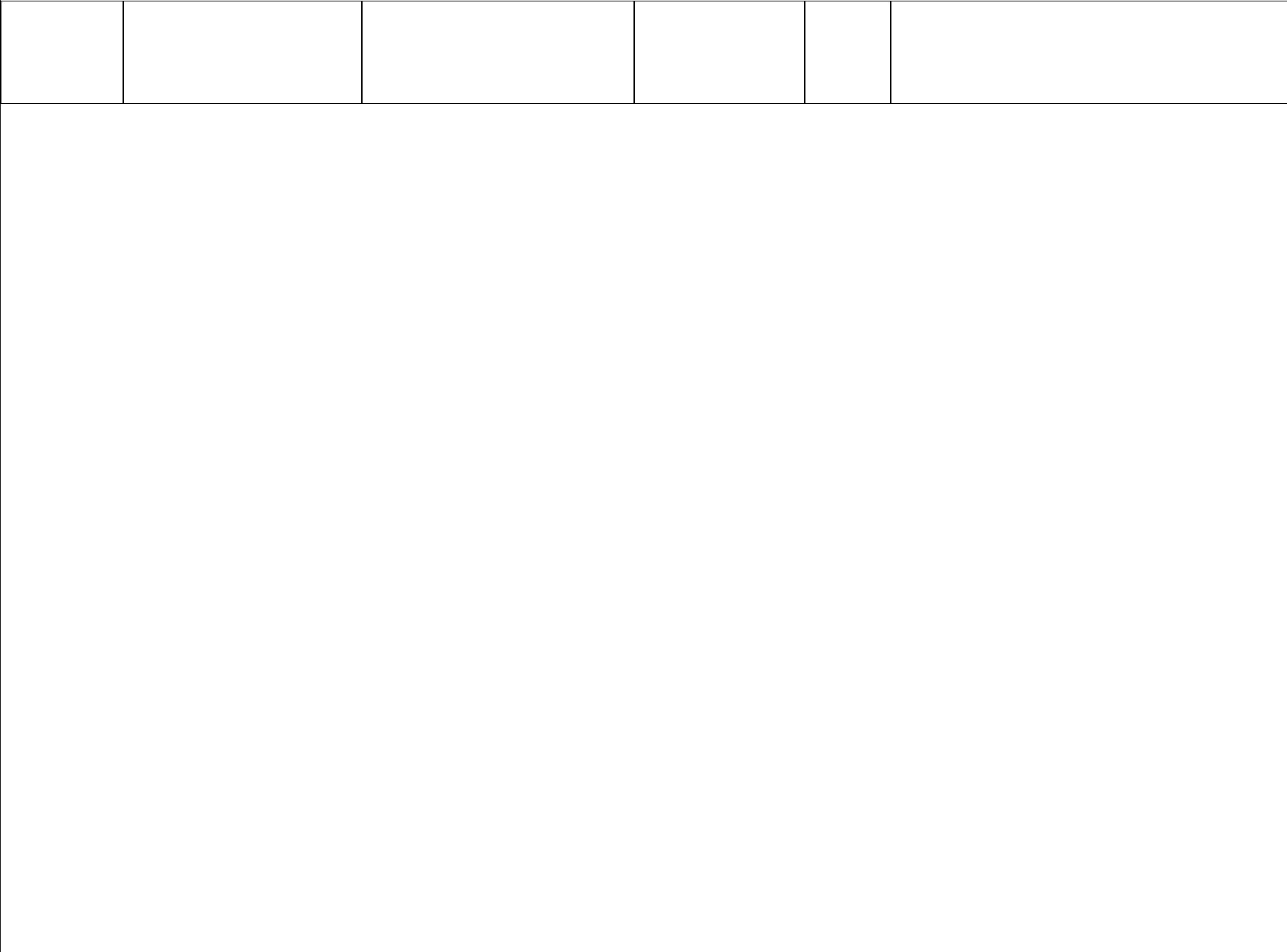 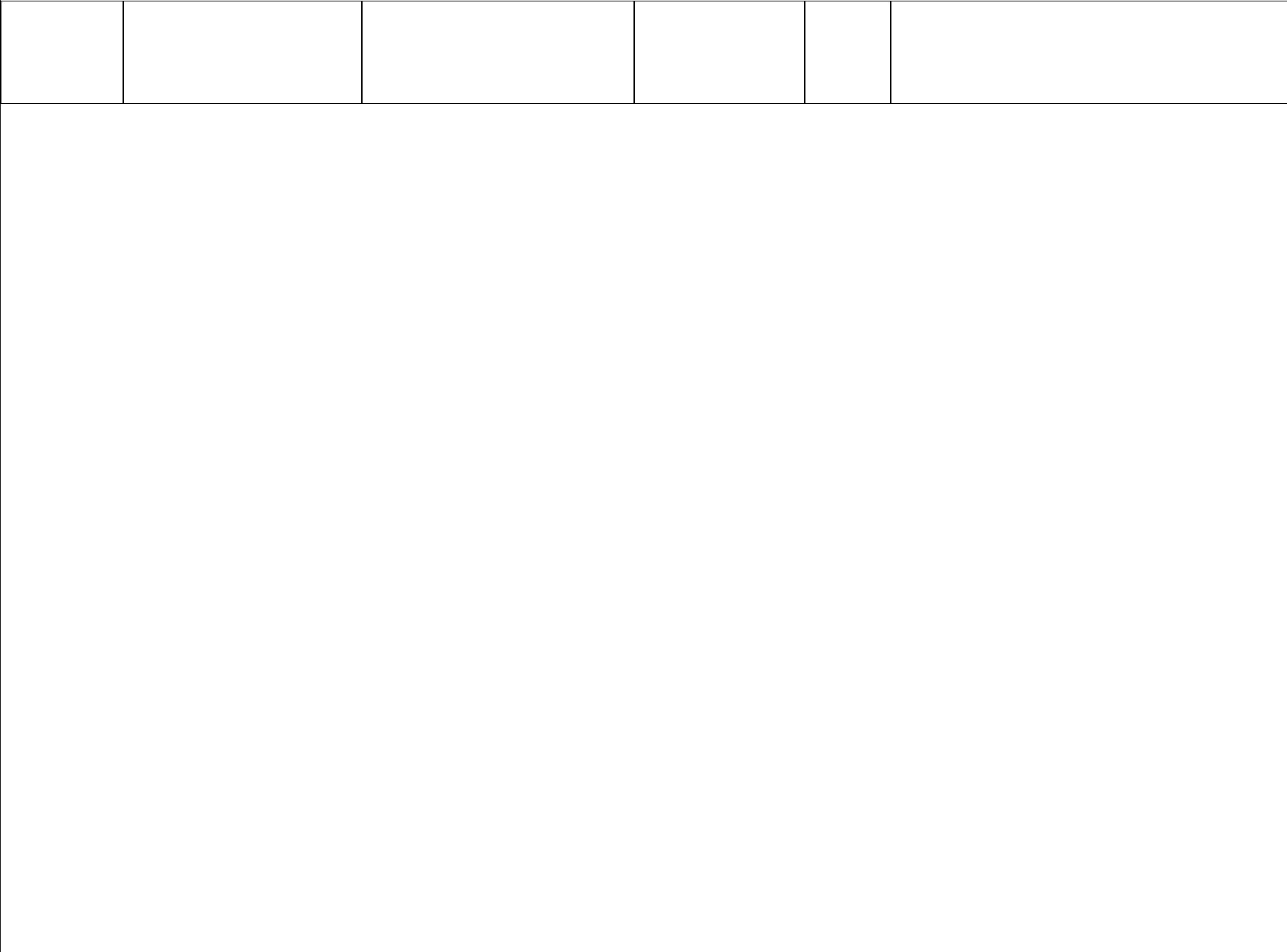 17.04 Baton Rouge Garden Club 568 FATHER ALVIN O’RIELLY OAK - Killed by construction too close to tree's roots" Destrehan, LA St. Charles 12.02 St. Charles Borremeo Church 569 L. SIDNEY COMEAUX OAK Lafayette, LA Lafayette 17.10 Mrs. Elodie C. Prejean 570 ESTELLE E. HARLAN MEMORIAL TREE Gansville, LA Winn 18.05 Three Bears House Playschool 571 MICHEL OAK Marksville, LA 14.08 Daniel E. Michel 572 NOLA L. COMEAUX OAK Killed by construction too close to tree's roots Lafayette, LA Lafayette 20.00 Rene’ L. Prejean 573 GALBERT COMEAUX OAK Lafayette, LA Lafayette 16.00 Rene’ L. Prejean 574 FLORIAN - Killed by construction too close to tree's roots Port Barre’, LA St. Landry 22.04 Delores Sandoz 575 JUDGE JOHN MOORE OAK Washington, LA St. Landry 19.05 Dorothy Mayers 576 ELOI VIDRINE OAK Ville Platte, LA St. Landry 17.04 Mr. and Mrs. Lawrence E. Buller 577 CATHERINE St. Helena Parish, LA St. Helena 18.01 Roy E. Thompson 578 ROSE MEISSNER OAK Springfield, LA Livingston 21.03 Rose Meissner 579 TOWERING OAK Springfield, LA Livingston 23.08 Forest Davidson **The following Live Oaks were registered in 1975-77 by Mrs. Nona Borel, chairman 580 FREEDOM OAK Springfield, LA Livingston 17.03 James L. Burchfield 581 CENTENNIAL OAK Springfield, LA Livingston 20.04 R. D. Coll 582 LADY SUZAN Breaux Bridge, LA St. Martin 28.00 Mr. and Mrs. Raymond M. Allen 583 THE OLD JEFFERSON OAK "THE MEANDER’ Baton Rouge, LA E. Baton Rouge 20.03 The Moore Family 584 THE OLD JEFFERSON Baton Rouge, LA E. Baton Rouge 22.02 The Moore Family OAK "THE MANCHAC" 585 MCINTYRE OAK Springfield, LA Livingston 11.11 Amos McIntyre 586 OLE GLORY Springfield, LA Livingston 12.07 Mr. and Mrs. Kermit A. McIntyre 587 WALL OAK Springfield, LA Livingston 12.09 Mr. and Mrs. Gene Wall 588 SMILEY OAK Springfield, LA Livingston 12.02 Gene Wall 589 MIGHTY OAK Springfield, LA Livingston 14.06 Josephine Hoover 590 LILLY OAK Springfield, LA Livingston 11.03 James R. Lilly 591 CHATEAU CHOATE’ OAK Lafayette, LA Lafayette 12.06 Bruce M. and Dolsie P. Choate 592 CLOVERHILL Bains, LA W. Feliciana 15.04 Audubon Council of Girl Scouts of Baton Rouge 593 NANCY GIARDINA OAK St. Rose, LA St. Charles 17.04 Mrs. Nancy Giardina 594 JACOB GIARDINA OAK St. Rose, LA St. Charles 14.10 Mrs. Nancy Giardina 595 HOFFPAUIR Rayne, LA Acadia 14.06 Mrs. George W. &#0;Crawford 596 HOPE STEWART OAK Slidell, LA St. Tammany 16.05 Mrs. Hope H. Stewart 597 THOMPSON OAK Springfield, LA Livingston 14.05 Mrs. Mary Thompson 598 MARY FRANKLIN Palmetto, FL 13.06 Richard F. Sapp 599 DORRINGTON Metairie, LA Jefferson 14.00 Walter S. Jenkins 600 MR. K H I OAK Raceland, LA Lafourche 18.07 Melva W and William W. Wilson 601 THE GENTLE OAK Pass Christian, MS 15.06 Michael Joseph Eubanks 602 EL GRANDE ROBLE Laurel Hill, LA W. Feliciana 17.06 Cheri McDaniel 603 LADIES OAK Ferandina Beach, FL 17.06 Magnolia Garden Club and Mr. and Mrs. Bert Maxwell 604 AURORA OAK New Orleans, LA Orleans 18.00 Mr. and Mrs. H. L. Deloney 605 LANCLOS OAK Washington, LA St. Landry 21.06 Mr. and Mrs. Merrick J. Lanclos 606 HUNDRED OAKS PLANTATION Baton Rouge, LA E. Baton Rouge 16.10 H. Norman Saurage, Jr. 607 BEAU CHIEN Alexandria, LA Rapides 18.01 E. J. Dubrock 608 HOLDEN’S OAK Ponchatoula, LA Tangipahoa 13.03 Mrs. June Holden 609 DOLLY’S OAK OF SWEETBAY Abbeville, LA Vermilion 17.07 Mr. and Mrs. Preston J. Miller 610 MADISON Lake Charles, LA Calcasieu 16.08 John H. and Rose M. White 611 SIMEON "MAYO" LE DOUX Lake Charles, LA Calcasieu 12.04 Mr. and Mrs. Ray P. LeDoux 612 LIBERTY OAK Patterson, LA St. Mary 16.00 Skeets W. Folse 613 FREEDOM OAK Patterson, LA St. Mary 13.05 Skeets W. Folse 614 THE OSWALD OAK Covington, LA St. Tammany 19.00 Victor and Margaret S. Abel 615 ABENDIGO New Orleans, LA Orleans 10.06 Mrs. Freddie Arceneaux 616 VOLUSIA OAK Pierson, FL 20.04 Ann Dillard Moulton 617 BALLEMERE OAK Pass Christian, MS 19.04 Susalee Norris 618 CONSTANT OAK Thibodeaux, LA Lafourche 15.00 Mr. and Mrs. Chester Joseph Constant 619 JOHN A. REINE LaPlace, LA St. John 21.00 Edward Verrett 620 THE ARMAND L. RIZAN SR. OAK - (death by construction 1997) River Ridge, LA Jefferson 18.00 Joseph and Rene’ Rizan 621 REBEKAH Amite, LA Tangipahoa 21.09 Jesse Warren **The following Live Oaks were registered in 622 VESTA CRAWFORD Pearl River, LA St. Tammany 8.05 Vesta and Cleveland Crawford 623 SELLERS OAK Pearl River, LA St. Tammany 16.07 Mr. and Mrs. S. V. Massimini, Jr. 624 SELTOON OAK Pearl River, LA St. Tammany 15.06 Mr. and Mrs. S. V. Massimini, Jr. 625 MASSIMINI OAK Pearl River, LA St. Tammany 16.03 Mr. and Mrs. S. V. Massimini, Jr. 626 OAKMERE Pearl River, LA St. Tammany 16.09 Mr. and Mrs. S. V. Massimini, Jr. 627 FRANCOIS SAMSON Refer to #527 for this oak. New Roads, LA Pointe Coupee 23.10 Mrs. Michael J. Rollinger 628 THE JIMMY TREE St. Rose, LA St. Charles 17.04 The Jimmy Club 629 INDIAN PRINCESS St. Rose, LA St. Charles 16.02 The Jimmy Club 630 THE RAINBOW St. Rose, LA St. Charles 17.05 The Jimmy Club 631 BEAUTIFUL BUTTERFLY St. Rose, LA St. Charles 16.08 The Jimmy Club 632 THE ALFRED BONNET OAK Lafayette, LA Lafayette 15.08 Mrs. Pauline Bonnet Dubois 633 PHIL WARTELLE OAK Washington, LA St. Landry 18.06 Mrs. Phil Wartelle and Children 634 BAYOU COURTABLEAU OAK Washington, LA St. Landry 18.00 Forney Fuller 635 OAKBOURNE OAK Lafayette, LA Lafayette 17.05 Mercer B. Busch 636 DE LASSUR OAK St. Landry Parish, LA St. Landry 18.02 Charles D. and Karen W. Bernard 637 THE MCKENZIE OAK Fairhope, AL 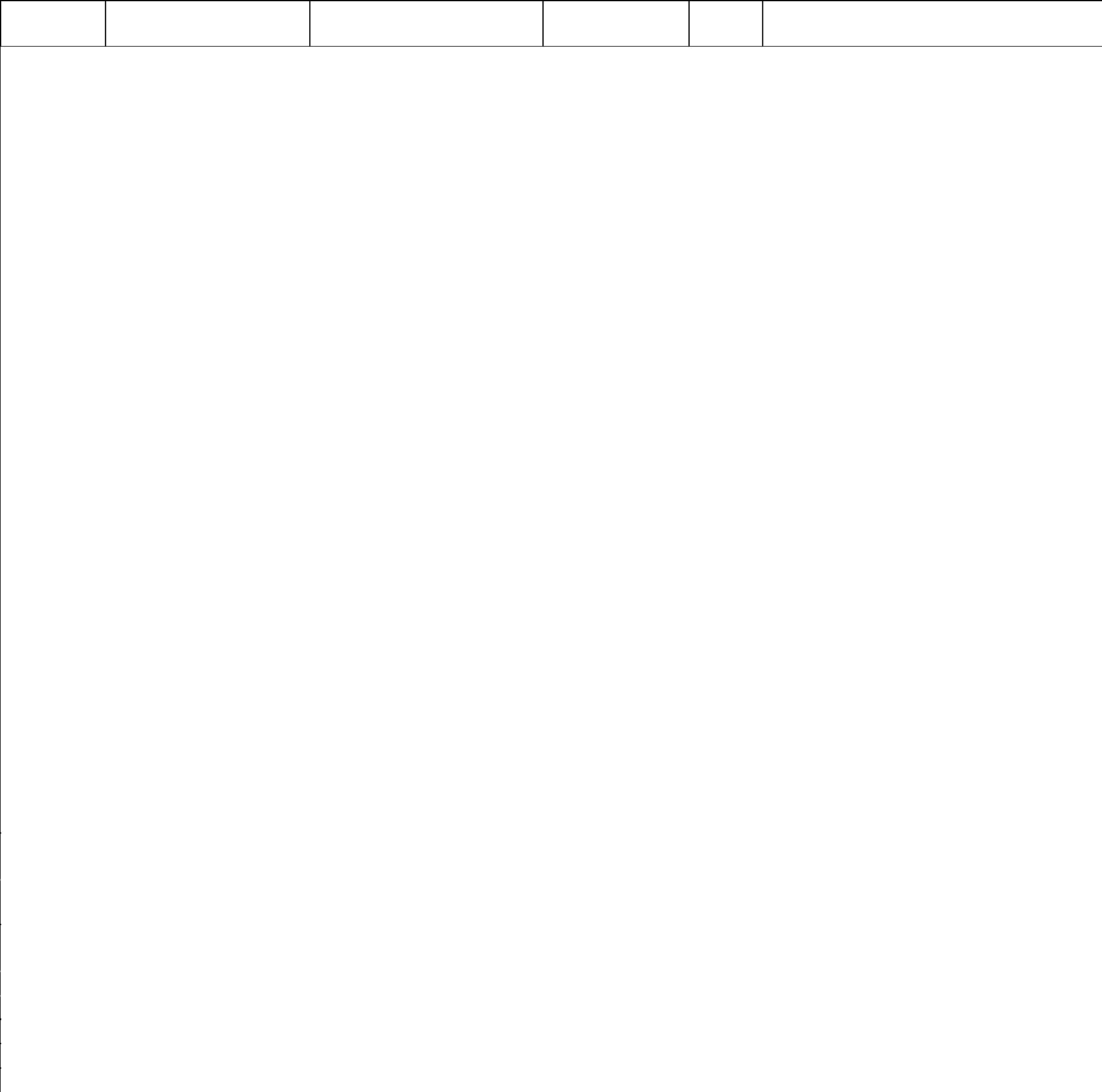 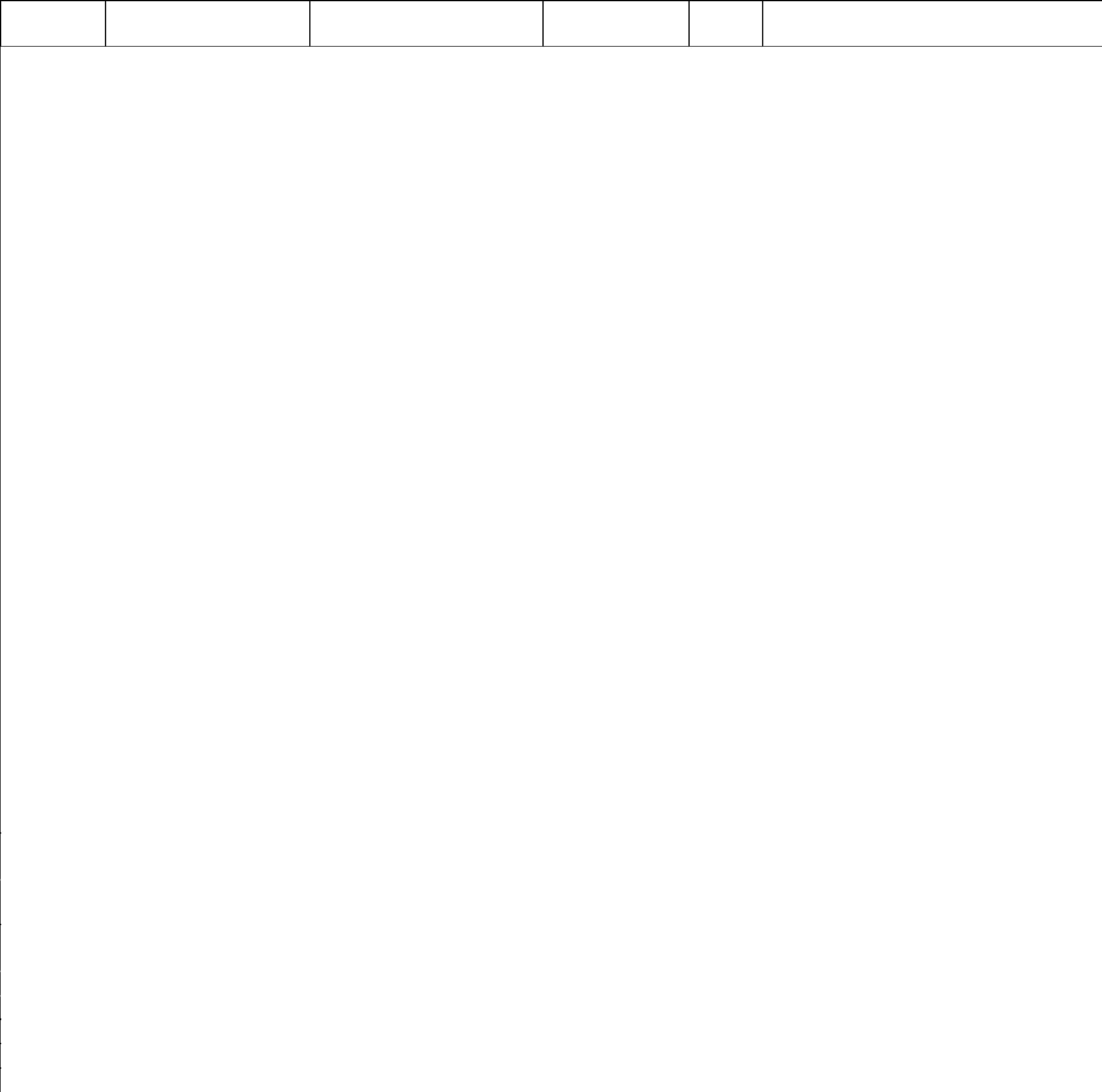 28.04 Dr. and Mrs. C. L. Ennis 638 THE CRECK OAK Lacombe, LA St. Tammany 15.03 Alice and Bill Buckley 639 THE ALGIERS New Orleans, LA Orleans 21.03 Gilbert J. Manson 640 CHAPMAN Lake Arthur, LA Jeff Davis 26.02 Mrs. A. M. Chapman 641 JOHN LIVINGSTON DE LEE LIVE OAK Clinton, LA E. Feliciana 18.01 Dewey W. De Lee 642 ZYLPHIA CHANCE LIVE OAK Clinton, LA E. Feliciana 18.08 Dewey W. De Lee 643 LAVICEY DAY CHANCE LIVE OAK Clinton, LA E. Feliciana 16.01 Dewey W. De Lee 644 MAURIGI’S OAK Bay St. Louis, MS 19.06 Caroline Maurigi Adams 645 DR. GEORGE B. Houmas House, Burnside, Ascension 24.02 Houmas House Plantation CROZAT LA 646 JOHN BURNSIDE Houmas House, Burnside, LA Ascension 22.00 Houmas House Plantation 647 JOHN SMITH Houmas House, Burnside, Ascension 19.10 Houmas House Plantation PRESTON LA 648 WADE HAMPTON Houmas House, Burnside, LA Ascension 17.05 Houmas House Plantation 649 PIERCE MELETON Lafayette, LA Lafayette 0 8.10 John Broderick 650 SYLVIA PATTERSON Lafayette, LA Lafayette 08.06 John Broderick 651 TREVOR KAUPPINEN Lafayette, LA Lafayette 09.05 John Broderick 652 JULIA-ROGERS-JOHN Lafayette, LA Lafayette 10.06 John Broderick 653 OAK OF HOPE Slidell, LA St. Tammany 15.08 First Christian Church 654 GEX’S GNARLED GREYBEARD Picayune, MS 17.04 Emile J. Gex, Jr. 655 MELDA LUSK Houma, LA Terrebonne 14.07 MacDonell United Methodist Children’s BRIDGES Services, Inc. 656 INEZ CHRISENTERY Houma, LA Terrebonne 16.06 G. J. Bridges, MacDonell United Methodist Center 657 GERALD J. BRIDGES Houma, LA Terrebonne 16.06 G. J. Bridges 658 ESTELLE DAMERON Houma, LA Terrebonne 17.03 United Methodist Center 659 MONA E. KEWISH Houma, LA Terrebonne 13.04 United Methodist Center 660 HOUMA HEIGHTS Houma, LA Terrebonne 15.00 MacDonell United Methodist Children’s Services, Inc. **The following trees were registered in the years 1979-1981. Mrs. Louis M. Pfister, (Edith) Chairman 661 THE MISS ROSEMARY OAK Ponchatoula, LA Tangipahoa 15.03 Conrad Larrieu, Sr. 662 NOVA STELLA OAK Ponchatoula, LA Tangipahoa 13.02 Conrad Larrieu, Sr. 663 GRANGER Gainesville, FL 21.09 Marlene and William F. Carter 664 SIMON ARCENEAUX OAK Lafayette, LA Lafayette 20.00 Fred L. Colomb 665 MAURICE PASQUIER- COLOMB OAK Lafayette, LA Lafayette 14.00 Fred L. Colomb 666 ELEDA ARCENEAUX COLOMB OAK Lafayette, LA Lafayette 13.00 Fred L. Colomb 667 ROSEMOND BENOIT OAK Lafayette, LA Lafayette 15.00 Fred L. Colomb 668 ELODIE SNARE Houma, LA Terrebonne 14.05 Betty Matherene Thomas 669 DUPEPE Weyanoke, LA W. Feliciana 19.06 Dupepe Family 670 ERASTE LANDRY OAK Lafayette, LA Lafayette 20.02 Audubon Oaks Homeowner’s Association 671 RED CHURCH OAK Destrehan, LA St. Charles 20.08 200th Anniversary of St. Charles Borromeo Church Parish 672 THE BORREMEO OAK Killed by construction too close to tree's roots Destrehan, LA St. Charles 20.03 St. Charles Borromeo Church Parish 673 THE REV. JOHN F. BASTY OAK Destrehan, LA St. Charles 19.07 St. Charles Borromeo Church Parish 674 THE REV. ROLAND J. BOUDREAUX OAK - Killed by construction too close to tree's roots Destrehan, LA St. Charles 19.00 St. Charles Borromeo Church Parish 675 DUTCH TREAT Waldheim, LA St. Tammany 18.06 Kathy and Gary Stevens 676 THE TRI-OAK Metairie, LA Jefferson 16.08 Peter E. Hagan III 677 JAMES AND CONSTANCE LEBLANC OAK Opelousas, LA St. Landry 20.01 Opelousas Women’s Club 678 WILLIAM JOSEPH SHARP Baton Rouge, LA E. Baton Rouge 18.03 Joseph D. Sharp, Jr. 679 SERENA MCMICHAEL SHARP Baton Rouge, LA E. Baton Rouge 17.10 Joseph D. Sharp, Jr. 680 GEORGE ROBERTSON SHARP Baton Rouge, LA E. Baton Rouge 21.00 Joseph D. Sharp, Jr. 681 REBEKAH Breaux Bridge, LA St. Martin 30.00 Mr. and Mrs. Ralph Demenstein, Sr. 682 VELSALA Marrero, LA Jefferson 18.06 Mr. and Mrs. Salvador Chivleatto 683 EDMUND’S OAK Houma, LA Terrebonne 17.05 Mrs. Francis C. South 684 COFFEE OAK Mandeville, LA St. Tammany 17.03 Donald Hessemer 685 FLIDORE Houma, LA Terrebonne 15.00 Kearney Mahler 686 NANCY Houma, LA Terrebonne 15.00 Kearney Mahler 687 JENNIFER Houma, LA Terrebonne 15.00 Kearney Mahler 688 HILDA Houma, LA Terrebonne 16.00 Kearney Mahler 689 BUTLEY Houma, LA Terrebonne 15.00 Kearney Mahler 690 KEARNEY Houma, La Terrebonne 16.00 Kearney Mahler 691 OPRY OAK Church Point, LA Acadia 13.00 John "Steve" Arceneaux 692 THE WOODWARD OAK Mandeville, LA St. Tammany 17.06 Richard H. Doyle 693 THE AUBRY FALLO OAK Metairie, LA Jefferson 08.06 Rita and Jacob Fallo 694 ONVILLE OAK Folsom, La St. Tammany 14.00 Mr. and Mrs. Stanley M. Lecourt 695 EDWIN W. EDWARDS Baton Rouge, LA E. Baton Rouge 18.06 James Beauhall 696 W. W. "WOODY" DUMAS Baton Rouge, LA E. Baton Rouge 16.04 James Beauhall 697 SEVEN SISTERS OAK (FORMERLY DOBY SEVEN SISTERS OAK) ***President of the LOS . Mandeville, LA St. Tammany 37.00 Milton W. Seiler 698 LYNN CAROLE HOLLAND River Ridge, LA Jefferson 14.00 Dr. and Mrs. John B. Holland 699 PARK TRAIL Baton Rouge, LA E. Baton Rouge 12.00 Mrs. Hugh E. Murphy, Sr. 700 DR. EDWIN L. STEPHENS (***founder of the Live Oak Society- 1934) Lecompte, LA Rapides 16.00 Louisiana Garden Club Federation, Inc. 701 THE LUCILLE BROWN OAK Lecompte, LA Rapides 14.00 Louisiana Garden Club Federation, Inc. 702 JANET JANICE Ponchatoula, LA Tangipahoa 22.00 Mrs. Josie Tuenage 703 THE MERRIMAC Ponchatoula, LA Tangipahoa 14.00 Mr. and Mrs. James McCahill 704 THE ELIZABETH OAK Star Route A Box 145 Hwy. 344 New Iberia, LA Iberia 17.10 Carroll Gomila LaBauve 705 THE TORREY OAK Star Route A Box 145 Hwy. 344 New Iberia, LA Iberia 15.10 Mrs. Carroll Gomila LaBauve 706 LAGNIAPPE Lewisburg, LA St. Tammany 16.00 Mrs. L. A. Landry 707 NORE’ Thibodaux, LA Lafourche 11.02 Mrs. Honore’ Bourgeois 708 JULIUS Lafourche, LA Lafourche 14.04 Mr. and Mrs. Honore’ Bourgeois 709 ELIJAH New Orleans, LA Orleans 08.09 Mr. and Mrs. Walter Evans, Jr. 710 TOSSPON’S LIVE OAK Manchac Estates, LA Tangipahoa 19.06 George E. Tosspon 711 GIROUARD TRIPLET # 1 Kaplan, LA Vermilion 09.08 Dr. and Mrs. R. E. Girouard, Jr. 712 GIROUARD TRIPLET # 2 Kaplan, LA Vermilion 09.05 Dr. and Mrs. R. E. Girouard, Jr. 713 GIROUARD TRIPLET # 3 Kaplan, LA Vermilion 09.08 Dr. and Mrs. R. E. Girouard, Jr. 714 THE EARL ANDREW NICHOLAS BAILEY OAK Charenton, LA St. Mary 14.09 Earl M. Bailey 715 THE EARL C. J. VIGUERIE OAK Charenton, LA St. Mary 17.00 Earl M. Bailey 716 THE ERNESTINE LOUISIANA BURGUIERES VIGUERIE OAK Charenton, LA St. Mary 17.10 Earl M. Bailey 717 THE FRANK C. VIGUERIE, SR. OAK Charenton, LA St. Mary 16.04 Earl M. Bailey 718 THE EARL M. BAILEY Charenton, LA St. Mary 14.03 Earl M. Bailey 719 THE ANDREW M. BAILEY Charenton, LA St. Mary 18.06 Earl M. Bailey 720 THE WANDA VIGUERIE BAILEY OAK Charenton, LA St. Mary 14.07 Earl M. Bailey 721 THE MR. AND MRS. FRANK C. VIGUERIE JR. OAK Charenton, LA St. Mary 18.05 Earl M. Bailey 722 THE ERNEST DENIS &#0;VIGUERIE OAK Charenton, LA St. Mary 14.01 Earl M. Bailey 723 THE MARY BARKER BAILEY Charenton, LA St. Mary 15.10 Earl M. Bailey 724 THE BARKER OAK Charenton, LA St. Mary 16.10 Earl M. Bailey 725 THE MATTIE OGLESBY VIGUERIE OAK Charenton, LA St. Mary 16.03 Earl M. Bailey 726 THE OLD OAK TREE Metairie, LA Jefferson 11.00 John H. Macalusa 727 LANGLOIS OAK New Roads, LA Pointe Coupee 25.00 Gaston Langlois 728 LE GRAND RAPIDES Alexandria, LA Rapides 21.04 Matthew and Joyce Keppinger 729 LA PETITE RAPIDES Alexandria, LA Rapides 17.00 Matthew and Joyce Keppinger 730 TRANQUIL SOLITUDE Alexandria, LA Rapides 23.00 Matthew and Joyce Keppinger 731 THE RING TREE River Ridge, LA Jefferson 18.04 24.00 in 2002 Mr. and Mrs. Carleton H. Schupp 732 LOVERS OAK Brunswick, GA 33.09 Coastal Georgia Historical Society 733 CAPTAIN YOUNG St. Simons Island, GA 30.03 Coastal Georgia Historical Society 734 MURRAY’S OAK St. Tammany, LA St. Tammany 18.04 Mrs. Edwin Guynes 735 KISNER Baton Rouge, LA E. Baton Rouge 19.05 W. Howard Kisner 736 BACAS OAK Wallace, LA St. John 23.00 Albert H. Bacas 737 ORMOND LIVE OAK Destrehan, LA St. Charles 20.00 Ormond Garden Club 738 MEDITATION Lewisburg, LA St. Tammany 12.00 Mr. and Mrs. Carl Friedrichs 739 REVERIE Lewisburg, LA St. Tammany 15.04 Mr. and Mrs. Carl Friedrichs 740 BENEDICTION Lewisburg, LA Lewisburg, LA 16.05 Mr. and Mrs. Carl Friedrichs 741 ALMIGHTYOAK City Park, New Orleans, LA Orleans 19.00 (18.11 in 2002) City Park 742 BIENAIME CHRISTE DE LAUZON OAK City Park, New Orleans, LA Orleans 14.00 City Park 743 THIRSTY OAK City Park, New Orleans, LA Orleans 14.06 (16.05 in 2002) City Park 744 ISSAC DELGADO OAK City Park, New Orleans, LA Orleans 16.06 City Park 745 GEORGE H. City Park, New Orleans, LA Orleans 23.07 City Park GRANDJEAN OAK (24.06 in 2002) 746 MCFADDEN OAK City Park, New Orleans, LA Orleans 14.00 (15.03 in 2002) City Park 747 SARA LAVINIA HYAMS OAK City Park, New Orleans, LA Orleans 14.09 City Park 748 JOHN PHILIP SOUSA OAK (Deceased) City Park, New Orleans, LA Orleans 21.04 City Park 749 THE CHILDREN’S OAK City Park, New Orleans, LA Orleans 18.02 (19.03 in 2002) City Park 750 FRANKLIN DELANO ROOSEVELT OAK City Park, New Orleans, LA Orleans 14.01 City Park 751 ZACHARY TAYLOR City Park, New Orleans, LA Orleans 16.10 City Park OAK (18.09 in 2002) 752 EMILE LA SERE OAK City Park, New Orleans, LA Orleans 11.06 City Park 753 MOREL OAK City Park, New Orleans, LA Orleans 12.00 City Park 754 DON JOSE’ LIULLA OAK City Park, New Orleans, LA Orleans 12.10 City Park 755 THE FLYING HORSES OAK City Park, New Orleans, LA Orleans 12.08 City Park ***The following live oaks were registered in 1981-82 Mrs. Louis M. Pfister (Edith) chairman 756 LE BEAU BOIS Burbridge Plantation, Carlisle, LA Plaquemines 13.06 Mr. and Mrs. David M. Haspel 757 MON COEUR Burbridge Plantation, Carlisle, LA Plaquemines 20.00 Mr. and Mrs. David M. Haspel 758 ACADIANA PARK OAK Acadiana Park, Lafayette, LA Lafayette 17.07 Lafayette Natural History Museum 759 HIAWATHA OAK Lafayette, LA Lafayette 19.07 W. A. Fontenot 760 ROBERT AND EVIE HOWES Ponchatoula, LA Tangipahoa 15.09 Kathran Snell 761 ANGEL OAK( also # Johns Island, S. C. 24.08 S. E. Felkel (in 2003 owned by City of 210) 26.09 in 2003 Charleston) 762 MAURICE ERNEST GARRISON Denham Springs, LA Livingston 14.07 T. E. Sharp 763 ST. ANTHONY St. Anthony Church, Walterboro, S. C. 22.07 Fr. Brian Martin 764 GIFT OF GOD Duplessis, LA Ascension 15.00 H. Edward and Karin D. Wise 765 LAURA’S OAK Gonzales, LA Ascension 25.07 Craig and Laura Babin 766 ATCHAFALAYA SHADE Patterson, LA St. Mary 19.06 Leonard Guzzino 767 O. C. CARROLL Gonzales, LA Ascension 14.06 Mr. and Mrs. O. C. Carroll 768 THE ROBBINS OAK Lafayette, LA Lafayette 27.00 (28.02 in 2011) Mr. and Mrs. W. H. Robbins III 769 SPANISH TRAIL OAK Patterson, LA St. Mary 12.00 Mr. and Mrs. L. Guzzino, Sr. 770 BELLE HAVEN Norwood, LA E. Feliciana 20.04 Mrs. Nettie Adele Norwood Reed 771 CAMIE HENERY Melrose Plantation, Natchitoches 22.00 Association for Preservation of Historic Melrose, LA Natchitoches 772 CHATSWORTH Franklin, LA St. Mary 18.03 Mrs. Martha R. Olivier 773 ENRIQUE ALFEREZ City Park, New Orleans, LA Orleans 17.04 City Park 774 LOUISE S. MCGEHEE MEMORIAL City Park, New Orleans, LA Orleans 15.06 City Park 775 KING OAK Prairieville, LA Ascension 18.08 Mr. and Mrs. Calvin King 776 JEFFERSON OAK Prairieville, LA Ascension 12.05 Mr. and Mrs. Calvin King 777 JEFFERSON OAK II Prairieville, LA Ascension 14.02 Mr. and Mrs. Calvin King 778 QUEEN OAK Prairieville, LA Ascension 17.09 Mr. and Mrs. Calvin King 779 TWIN OAK Prairieville, LA Ascension 18.00 Mr. and Mrs. Calvin King 780 NICHOLSON OAK River Ridge, LA Jefferson 09.03 Mr. and Mrs. H. Nicholson 781 WILLSON-BEHRENS Mandeville, LA St. Tammany 19.06 Mr. and Mrs. E. J. Behrens 782 OLLE OAK Mt. Pleasant, S. C. 09.10 Ingemar Falkehag 783 MARSHA Mt. Pleasant, S. C. 09.10 Ingemar Falkehag 784 ZOE DRYS YGGDRASIL Mt. Pleasant, S. C. 10.10 Ingemar Falkehag 785 LIV Mt. Pleasant, S. C. 10.04 Ingemar Falkehag 786 THE HILLSBORO MEMORIAL LIVE OAK Brandon, FL 12.10 The Hillsboro Memorial Garden, Inc. 787 DAVID R. AYMOND Lafayette, LA Lafayette 14.06 Dave L. Aymond Family 788 WILLIAM T. E. AYMOND Lafayette, LA Lafayette 19.06 Dave L. Aymond Family 789 ELIZABETH M. AYMOND Lafayette, LA Lafayette 16.08 Dave L. Aymond Family 790 STEVEN S. AYMOND Lafayette, LA Lafayette 21.03 Dave L. Aymond Family&#0; 791 DAVE AND ALICE AYMOND Lafayette, LA Lafayette 14.07 Dave L. Aymond Family 792 OUR SHADY FRIEND Largo, FL 08.00 C. Phillip and Katherine K. LeRoyer 793 FELLOWSHIP Sarasota, FL 12.00 Church of the Palms 794 MADISON New Orleans, LA Orleans 18.00 M. Truman Woodward, Jr. 795 LAFAYETTE New Orleans, LA Orleans 15.00 M. Truman Woodward, Jr. 796 AUDREY SIMON Ponchatoula, LA Tangipahoa 11.06 Mrs. Agnes Anderson and Gardenettes (13.01 in 2002) Garden Club 797 SPICEWOOD OAK Spicewood Ranch, Burnet County, TX 12.06 Christophr M. Harte 798 LANIER OAK Mandeville, LA St. Tammany 08.05 Cliff and Gayle Sloan 799 GLADYS Mandeville, LA St. Tammany 08.04 Cliff and Gayle Sloan 800 SIMEON Mandeville, LA St. Tammany 12.00 Cliff and Gayle Sloan 801 LONGSTREET Mandeville, LA St. Tammany 08.06 Cliff and Gayle Sloan 802 JUBAL Mandeville, LA St. Tammany 18.06 Cliff and Gayle Sloan 803 AMBROSE Mandeville, LA St. Tammany 11.00 Cliff and Gayle Sloan 804 STONEWALL Mandeville, LA St. Tammany 17.06 Cliff and Gayle Sloan 805 DELLA S. PUGSLEY OAK Pasadena, CA 19.00 Chester A. Pugsley 806 THE MANVEL OAK Manvel, TX 22.00 Mr. and Mrs. W. F. Jenkins ***The following live oaks were registered in 1982-1983. Mrs. Louis Pfister (Edith), chairman 807 SAM HOUSTON OAK Oakwold Plantation, Evergreen, LA Avoyelles 18.03 P. B. and B. B. Wright 808 THE VIRGINIA Oakwold Plantation, Avoyelles 16.08 P. B. and B. B. Wright ELIZABETH PERKINS NELSON OAK Evergreen, LA 809 THE GEORGE Oakwold Plantation, Avoyelles 21.05 P. B. and B. B. Wright BURDETTE WRIGHT OAK Evergreen, LA 810 Correction to 808 811 JOSEPH CAZENEUVE OAK Bay St. Louis, MS 12.07 Miss Ruth Cazeneuve 812 JOSEPH CAZENEUVE OAK Bay St. Louis, MS 14.00 Miss Ruth Cazeneuve 813 JOSEPH CAZENEUVE OAK Bay St. Louis, MS 12.03 Miss Ruth Cazeneuve 814 JOSEPH CAZENEUVE OAK Bay St. Louis, MS 08.02 Miss Ruth Cazeneuve 815 JOSEPH CAZENEUVE OAK Bay St. Louis, MS 09.02 Miss Ruth Cazeneuve 816 JOSEPH CAZENEUVE OAK Bay St. Louis, MS 11.01 Miss Ruth Cazeneuve 817 JOSEPH CAZENEUVE OAK Bay St. Louis, MS 10.04 Miss Ruth Cazeneuve 818 JOSEPH CAZENEUVE OAK Bay St. Louis, MS 08.03 Miss Ruth Cazeneuve 819 JOSEPH CAZENEUVE OAK Bay St. Louis, MS 08.09 Miss Ruth Cazeneuve 820 JOSEPH CAZENEUVE OAK&#0; Bay St. Louis, MS 08.07 Miss Ruth Cazeneuve 821 JOSEPH CAZENEUVE OAK Bay St. Louis, MS 09.08 Miss Ruth Cazeneuve 822 JOSEPH CAZENEUVE OAK BAY St. Louis, MS 08.04 Miss Ruth Cazeneuve 823 JOSEPH CAZENEUVE OAK Bay St. Louis, MS 13.06 Miss Ruth Cazeneuve 824 JOSEPH CAZENEUVE OAK Bay St. Louis, MS 15.11 Miss Ruth Cazeneuve 825 JOSEPH CAZENEUVE OAK Bay St. Louis, MS 15.07 Miss Ruth Cazeneuve 826 THE HARDSHIP OAK Ethel, LA E. Feliciana 20.10 Donald Siebert 827 ELTON DOUCET OAK Kaplan, LA Vermilion 15.10 Mr. and Mrs. Elton Doucet 828 CAMP SALMEN LIVE Camp Salmen, St. St. Tammany 22.00 New Orleans Area Council, OAK Tammany, LA Boy Scouts of America 829 GLEN OAK Bay St. Louis, MS 16.05 Hunter and Sara Kimbrough 830 TRANQUILITY LIVE OAK Baton Rouge, LA E. Baton Rouge 16.07 Mr. and Mrs. Berlin Mack 831 GRANT Mintmere Plantation 1400 E. Main Street New Iberia, LA Iberia 16.06 Dr. Roy P. Boucvalt 832 ALEXANDER Mintmere Plantation 1400 E. Main Street New Iberia, LA Iberia 17.06 Dr. Roy P. Boucvalt 833 AMBERSON LIVE OAK Pomona, CA 14.02 Congregational Homes 834 THE LALANNE OAK Washington, LA St. Landry 12.06 Mr. and Mrs. Michael Huber 835 KITTY HAWK VILLAGE OAK Dare County, NC 19.00 Dr. Edwin J. Palmer 836 BEALS FORTMAN WILKIEWICZ New Orleans, LA Orleans 17.00 Mrs. Clara Wilkiewicz Fortinau Beals 837 VIRGINIA’S OAK Lafayette, LA Lafayette 16.06 Mr. and Mrs. John Hagelin 838 CULOTTA OAK St. Mary Parish, LA St. Mary 12.10 Charles and Patricia Culotta 839 ROANOKE Roanoke Island, NC 13.00 Dare County Council of Garden Clubs 840 COURT SQUARE OAKS Houma, LA Terrebonne 12.07 Terrebonne Parish Police Jury 841 COURT SQUARE OAKS Houma, LA Terrebonne 09.11 Terrebonne Parish Police Jury 842 COURT SQUARE OAKS Houma, LA Terrebonne 11.00 Terrebonne Parish Police Jury 843 COURT SQUARE OAKS Houma, LA Terrebonne 09.00 Terrebonne Parish Police Jury 844 COURT SQUARE OAKS Houma, LA Terrebonne 08.06 Terrebonne Parish Police Jury 845 COURT SQUARE OAKS Houma, LA Terrebonne 08.04 Terrebonne Parish Police Jury 846 COURT SQUARE OAKS Houma, LA Terrebonne 11.07 Terrebonne Parish Police Jury 847 COURT SQUARE OAKS Houma, LA Terrebonne 09.00 Terrebonne Parish Police Jury 848 COURT SQUARE OAKS Houma, LA Terrebonne 09.00 Terrebonne Parish Police Jury 849 COURT SQUARE OAKS Houma, LA Terrebonne 11.00 Terrebonne Parish Police Jury 850 COURT SQUARE OAKS Houma, LA Terrebonne 07.07 Terrebonne Parish Police Jury 851 COURT SQUARE OAKS Houma, LA Terrebonne 07.03 Terrebonne Parish Police Jury 852 COURT SQUARE OAKS Houma, LA Terrebonne 07.00 Terrebonne Parish Police Jury 853 COURT SQUARE OAKS Houma, LA Terrebonne 10.06 Terrebonne Parish Police Jury 854 COURT SQUARE OAKS Houma, LA Terrebonne 09.06 Terrebonne Parish Police Jury 855 COURT SQUARE Houma, LA Terrebonne 11.07 Terrebonne Parish Police Jury OAKS 856 TRANQUILITY Ponchatoula, LA Tangipahoa 12.00 Mr. and Mrs. Walter Parker 857 JOHNNY’S OAK Ponchatoula, LA Tangipahoa 18.04 Mr. and Mrs. Reggie Peevey 858 FANTASY OAK Ponchatoula, LA Tangipahoa 18.08 Mr. and Mrs. W. B. McIntyre 859 THE MCINTYRE OAK Ponchatoula, LA Tangipahoa 15.00 Ponchatoula Gardenettes 860 MAC LANE’S OAK Ponchatoula, LA Tangipahoa 12.00 Ponchatoula Gardenettes 861 BRET Ponchatoula, LA Tangipahoa 11.04 Ponchatoula Gardenettes 862 NEIL Ponchatoula, LA Tangipahoa 12.04 Ponchatoula Gardenettes 863 SARAH Ponchatoula, LA Tangipahoa 10.06 Ponchatoula Gardenettes 864 MARGOT Ponchatoula, LA Tangipahoa 12.09 Ponchatoula Gardenettes 865 THE HIPPOCRATIC OAK Ponchatoula, LA Tangipahoa 16.08 Ponchatoula Gardenettes 866 LOUIS ANTOINE BLANC New Orleans, LA Orleans 10.01 Constance and Ben F. Erlanger 867 RUTH GLOVER SIMMONS DeRidder, LA Beauregard 16.00 Larry and Penny Simmons 868 VITAL ARNOLD OAK Lafayette, LA Lafayette 16.02 John Harry Hebert 869 AGNES N. HAYS Scott, LA Lafayette 10.06 Augustin Navarre 870 JOYCE N. LANDRY Scott, LA Lafayette 11.07 Augustin Navarre 871 AUDREY N. GOODKIN Scott, LA Lafayette 13.00 Augustin Navarre 872 ELDA H. NAVARRE Scott, LA Lafayette 13.02 Augustin Navarre 873 THOVILLE NAVARRE Scott, LA Lafayette 11.04 Augustin Navarre 874 GLENN WUNSTEL Scott, LA Lafayette 10.09 Augustin Navarre 875 AUGUSTIN NAVARRE Scott, LA Lafayette 13.08 Augustin Navarre 876 WAYNE WUNSTEL Scott, LA Lafayette 09.00 Augustin Navarre 877 RONALD WUNSTEL Scott, LA Lafayette 12.07 Augustin Navarre 878 BARBARA W. DOWNING Scott, LA Lafayette 08.03 Augustin Navarre 879 ANNETTE G. CHANDLER Scott, LA Lafayette 11.08 Augustin Navarre 880 DROZIN NAVARRE Scott, LA Lafayette 15.07 Augustin Navarre 881 DIANE L. LANDRY Scott, LA Lafayette 11.00 Augustin Navarre 882 LINDA L. CORMIER Scott, LA Lafayette 12.00 Augustin Navarre 883 DUTCHTOWN OAK Dutchtown, LA Ascension 18.06 Mr. and Mrs. Lonny G. Jones 884 NANMEN New Orleans, LA Orleans 08.08 Sandra E. Salmen 885 RAYMOND F. SALMEN New Orleans, LA Orleans 10.01 Sandra E. Salmen 886 MAJOR # 1 New Roads, LA Pointe Coupee 17.00 Mrs. Marguerite L. LeBlanc 887 MAJOR # 2 New Roads, LA Pointe Coupee 21.09 Mrs. Marguerite L. LeBlanc 888 MAJOR # 3 New Roads, LA Pointe Coupee 25.06 Mrs. Marguerite L. &#0;LeBlanc 889 MAJOR # 4 New Roads, LA Pointe Coupee 22.00 Mrs. Marguerite L. LeBlanc ***The following live oaks were registered in 1983-84, Mrs. Louis M. Pfister, (Edith) chairman. 890 BIG OAK Lafayette, LA Lafayette 21.09 Dennis Goulas 891 ROUSSELLE-FOLSE- JENNISKENS LIVE OAK Marrero, LA Jefferson 19.00 Mr. and Mrs. John C. Jenniskens, Sr. 892 THE SWINGING OAK Lacombe, LA St. Tammany 12.08 Mrs. and Mrs. Edward C. Farrell 893 THE SEVEN CHILDREN OAK Lacombe, LA St. Tammany 15.06 Mr. and Mrs. Edward C. Farrell 894 LOUIS P. HAKINGS OAK Lacombe, LA St. Tammany 13.03 Mr. and Mrs. Edward C. Farrell 895 LOUISE AND LYNETTE TWIN OAK Lacombe, LA St. Tammany 14.00 Mr. and Mrs. Edward C. Farrell 896 THE SLEEPING OAK Lacombe, LA St. Tammany 14.08 Mr. and Mrs. Edward C. Farrell 897 OAKLAWN Lacombe, LA St. Tammany 13.00 Mr. and Mrs. Edward C. Farrell 898 BIG OAK Lafayette, LA Lafayette 21.09 Dennis Goulas 899 LA VEILLEUR Marrero, LA Jefferson 14.00 Oak Forest Civic Association 900 THE KENNER OAK Kenner, LA Jefferson 17.00 City of Kenner 901 THE QUILLIAN OAK St. Marys, GA 13.10 Cindy and Lester Harris 902 THE DODGE OAK St. Marys, GA 17.00 Christ Episcopal Church 903 THE PURDY OAK St. Marys, GA 18.04 Christ Episcopal Church 904 THE MARGUERITE P. HALPHEN LIVE OAK Port Allen, LA W. Baton Rouge 20.11 Halphen Estate 905 THE FABIO G. HALPHEN, JR. LIVE OAK Port Allen, LA W. Baton Rouge 21.07 Halphen Estate 906 SIBILLE LONE OAK Sunset, LA St. Landry 23.00 Shane S. Richard 907 PRATT-WOOD OAK St. Marys GA 13.01 The Presbyterian Church 908 THE WASHINGTON OAK St. Marys, GA 13.00 City of St. Marys 909 SMITHFIELD OAK, Port Allen, LA W. Baton Rouge 18.01 Mr. and Mrs. Clyde H. Arnold, Mr. and Mrs ARNOLD OAK (2003) 19.05 Clyde H. Arnold 910 PEGGY READ City Park, New Orleans, LA Orleans 14.02 City Park 911 MC DONOGH OAK City Park, New Orleans, LA Orleans Reregist er City Park 912 DUELING OAK City Park, New Orleans, LA Orleans 16.09 (17.03 in 2002) City Park 913 SUICIDE OAK City Park, New Orleans, LA Orleans 20.08 (22.02 in 2002) City Park 914 SENATOR RUSSELL LONG Mandeville, LA St. Tammany 12.00 James M. Gibbs 915 SERENITY New Orleans, LA Orleans 22.00 Mrs. Harro Mathews 916 THE DUHON FAMILY TREE Breaux Bridge, LA St. Martin 23.00 Carroll L. Duhon 917 ANSE BROUSSARD OAK Breaux Bridge, LA St. Martin 16.08 Carroll L. Duhon 918 ST. JUDE OAK Breaux Bridge, LA St. Martin 18.04 Carroll L. Duhon 919 BAYOU TECHE COULER OAK Breaux Bridge, LA St. Martin 18.07 Carroll L. Duhon 920 AUGUSTE HOOVER Ponchatoula, LA Tangipahoa 14.07 Milburn and Hazel Fletcher and &#0;Gardenettes Garden Club 921 GINCY MC LEOD Ponchatoula, LA Tangipahoa 14.06 Milburn and Hazel Fletcher and WHITE Gardenettes 922 CHARLES WESLEY Ponchatoula, LA Tangipahoa 13.09 Milburn and Hazel Fletcher and WHITE Gardenettes 923 SARAH ANN WHITE Ponchatoula, LA Tangipahoa 10.09 Milburn and Hazel Fletcher and BOZES Gardenettes 924 REV. JOHN BOZES Ponchatoula, LA Tangipahoa 09.00 Milburn and Hazel Fletcher and Gardenettes 925 JOHN SECOR Ponchatoula, LA Tangipahoa 10.09 Milburn and Hazel Fletcher and Gardenettes 926 NETTIE BOYES Ponchatoula, LA Tangipahoa 10.04 Milburn and Hazel Fletcher and FLETCHER Gardenettes 927 AUTHOR HOUEYE Ponchatoula, LA Tangipahoa 10.09 Milburn and Hazel Fletcher and FLETCHER Gardenettes 928 ROBERT EDWARD Ponchatoula, LA Tangipahoa 10.04 Milburn and Hazel Fletcher and BOYES Gardenettes 929 WILLIAMMILBURN Ponchatoula, LA Tangipahoa 11.09 Milburn and Hazel Fletcher and FLETCHER Gardenettes 930 CAROLINE DAVIS Ponchatoula, LA Tangipahoa 11.06 Milburn and Hazel Fletcher and FLETCHER Gardenettes 931 DOUGLASS CARTER Ponchatoula, LA Tangipahoa 09.08 Milburn and Hazel Fletcher and FLETCHER Gardenettes 932 SARAH LOU Ponchatoula, LA Tangipahoa 10.09 Milburn and Hazel Fletcher and FLETCHER MORROW Gardenettes 933 GEORGE EDWARD Ponchatoula, LA Tangipahoa 14.06 Milburn and Hazel Fletcher and FLETCHER Gardenettes 934 MILBURN ROBERT Ponchatoula, LA Tangipahoa 13.06 Milburn and Hazel Fletcher and FLETCHER Gardenettes 935 BEAU CHENE Ponchatoula, LA Tangipahoa 13.02 Robert A. Magaletta 936 DUPERIER OAK Ponchatoula, LA Tangipahoa 22.05 Dr. and Mrs. Lawrence O. Broussard and Mr. and Mrs. Edward T. Weeks 937 STORYLAND OAK City Park, New Orleans, LA Orleans 15.08 City Park 938 ANSEMAN OAK City Park, New Orleans, LA Orleans 22.05 City Park 939 CITY PARK # 27 City Park, New Orleans, LA Orleans 16.08 City Park 940 CITY PARK # 29 City Park, New Orleans, LA Orleans 16.03 City Park 941 CITY PARK OAK # 42 City Park, New Orleans, LA Orleans 16.09 City Park 942 CITY PARK OAK # 45 City Park, New Orleans, LA Orleans 16.07 City Park 943 CITY PARK OAK # 57 City Park, New Orleans, LA Orleans 19.09 City Park 944 CITY PARK OAK # 62 City Park, New Orleans, LA Orleans 16.00 City Park 945 CITY PARK OAK # 65 City Park, New Orleans, LA Orleans 17.09 City Park 946 CITY PARK OAK # 67 City Park, New Orleans, LA Orleans 17.00 City Park 947 CITY PARK OAK # 69 City Park, New Orleans, LA Orleans 17.00 City Park 948 CITY PARK OAK # 80 City Park, New Orleans, LA Orleans 21.05 City Park 949 CITY PARK OAK # 81 City Park, New Orleans, LA Orleans 17.11 City Park 950 CITY PARK OAK # 70 City Park, New Orleans, LA Orleans 18.00 City Park 951 CITY PARK OAK # 71 City Park, New Orleans, LA Orleans 17.07 City Park 952 CITY PARK OAK # 72 City Park, New Orleans, LA Orleans 16.08 City Park 953 CITY PARK OAK # 73 City Park, New Orleans, LA Orleans 17.05 City Park 954 CITY PARK OAK #83 City Park, New Orleans, LA Orleans 18.03 City Park 955 CHAPPAPEELA Hammond, LA Tangipahoa 11.05 Southeastern Louisiana University 956 PONCHATOULA Hammond, LA Tangipahoa 09.04 Southeastern U. 957 NATALBANY Hammond, LA Tangipahoa 08.06 Southeastern U. 958 TICKFAW Hammond, LA Tangipahoa 11.03 Southeastern U. 959 COMITE Hammond, LA Tangipahoa 08.05  Southeastern U. 960 AMITE OAK Hammond, LA Tangipahoa 10.11  Southeastern U. 961 PONCHATOLAWA Hammond, LA Tangipahoa 09.07  Southeastern U. 962 ABITA Hammond, LA Tangipahoa 12.11  Southeastern U. 963 BOGUE LUSA Hammond, LA Tangipahoa 11.05  Southeastern U. 964 BAYOU SARA Hammond, LA Tangipahoa 09.07  Southeastern U. 965 BEDICO Hammond, LA Tangipahoa 09.02  Southeastern U. 966 LACOMBE Hammond, LA Tangipahoa 12.04  Southeastern U. ***The following Live Oaks were registered in 1983-85 by Mrs. Louis (Edith) Pfister, chairman 967 BOGUE CHITTO Hammond, LA Tangipahoa 13.07  Southeastern U. 968 TCHEFUNCTE Hammond, LA Tangipahoa 13.08  Southeastern U. 969 BOGUE FALAYA Hammond, LA Tangipahoa 09.08  Southeastern U. 970 TANGIPAHOA Hammond, LA Tangipahoa 11.01  Southeastern U. 971 MANCHAC Hammond, LA Tangipahoa 12.00  Southeastern U. 972 TUNICA Hammond, LA Tangipahoa 11.02  Southeastern U. 973 B. U. MILLER OAK Ferriday, LA Concordia 16.04  Mr. and Mrs. Robert A. Guida 974 INNISFAIL OAK Lake St. John, Ferriday, LA Concordia 19.05  Mr. and Mrs. Robert A. Guida 975 POINT PLEASANT OAK Ferriday, LA Concordia 15.03  Mr. and Mrs. Robert A. Guida 976 DAVID MILLER JR. OAK Ferriday, LA Concordia 17.05  Mr. and Mrs. Robert A. Guida 977 THE GUIDA OAK Ferriday, LA Concordia 14.08  Mr. and Mrs. Robert A. Guida 978 MR. SWAILE OAK N. Charleston, SC 12.05  Mr. and Mrs. Jordan Jack 979 MRS. SWAILE OAK N. Charleston, SC 12.01  Mr. and Mrs. Jordan Jack 980 SUNSET OAK N. Charleston, SC 14.08  Mr. and Mrs. Jordan Jack 981 POND OAK N. Charleston, SC 12.10  Mr. and Mrs. Jordan Jack 982 THE HERNANDEZ OAK St. Marys, GA 13.02  City of St. Marys 983 THE BAILEY OAK St. Marys, GA 08.01  City of St. Marys 984 JAMES TILLERY OAK St. Marys, GA 14.08  St. Marys Elementary School 985 MC DOWELL OAK St. Marys, GA 9.02  City of St. Marys 986 DUPLANTIER Baton Rouge, LA E. Baton Rouge 16.11  19.1 in 2005  20.04 in 2016  St. James Place 987 THE CLARK OAK St. Marys, GA 15.04  City of St. Marys 988 MIGNON STERLING OAK St. Marys, GA 15.06  City 989 GEORGE GRAY OAK St. Marys, GA 16.03  City 990 MARGARET AUSTIN OAK St. Marys, GA 15.03  St. Marys Elementary School 991 LUCILLE TRAPNELL OAK St. Marys, GA 10.04  City of St. Marys 992 THE BAKER OAK St. Marys, GA 12.08  City 993 THE GILMAN OAK St. Marys, GA 16.05  Gilman Paper Company 994 GILLIGAN OAK TREE St. Marys, GA 17.03 City of St. Marys 995 PORT VINCENT LIVE OAK Port Vincent, LA Livingston 18.06 Mr. and Mrs. Daniel A. Wray, Jr. 996 ELIJAH BAUM OAK Kitty Hawk, NC 15.02 Dr. Edwin J. Palmer 997 HARRIS FAMILY OAK Kitty Hawk, NC 17.06 Dr. Edwin J. Palmer 998 GEORGE BAUM OAK Kitty Hawk, NC 14.02 Mrs. Edna Baum Harris 999 THE PROSPERITY OAK Pearl River, LA St. Tammany 14.00 Donald M. Krause 1000 THE DUCOTE OAK Cottonport, LA Avoyelles 24.06 Mrs. Ola Ducote DEE St. Rose, LA St. Charles 16.07 International Tank Terminals 1077 ROSE Houma, LA Terrebonne 24.09  George D. Lyons, M.D. 1078 GEORGE Houma, LA Terrebonne 18.09  George D. Lyons, M.D. 1079 EMILY River Ridge, LA Jefferson 10.06  J. A. Torlage 1110 OLD FRIEND Roseland, FL -- 16.00  Standish F. Crippen, Sr. 1111 THE MARIGNY-FARMER OAK Paradis, LA St. Charles 17.06  Lynne V. and James W.  Farmer 1204OSCAR K. ALLEN Mandeville, LA St. Tammany 17.00 School  Mandeville Middle  School 1249SARAH HUNT LIVE OAK Long Beach, MS -- 21.10Willliams Southern Mississippi Retardation Center 1277ALFRED BARNARD New Iberia, LA Iberia 12.09Shaw  Mrs. Paul C. Rankin and 2011) 1300 NATALIE BLAIR ROY Breaux Bridge, LA 	St. Martin 17.05    Michelene and Jim  Roy(As of 2003-  Michaelene Mouton) LA Rouge  Vocational and 1324 MAC'S COOLER Bartlett, TN -- 19.00  Rehabilitation Center  Phillip P. Webb, Jr. 1325 PATTON'S PRIDE San Marcos, TX -- 22.06 Mr. and Mrs. Bobby  Patton 1342 RYAN JUDICE St. Martin Parish, LA St. Martin 	 PIERRE JUDICE St. Martin Parish, LA St. Martin 28.05 Mr. and Mrs. Pierre Judice Melancon Road (25' in Melancon  	 	Breaux Bridge, LA 2012) 	  	 	70517 1396 ERIN BERARD St. Martin Parish, LA St. Martin 11.11 Mr. and Mrs. George  Taylor Reg. # Name of Tree Location Parish Girth Owner/Sponsor ***The following Live Oaks were registered 1986-1987 by Mrs. Louis M. Pfister (Edith), chairman  1501 DAUPHIN OF THE VIENNOIS St. Martin Parish, LA St. Martin 18.05 Johnny Al Tauzin  1502 LARAH MELISSA LANDRY St. Martin Parish, LA St. Martin 10.09 Vaughn Landry 1503 LINDA LANDRY St. Martin Parish, LA St. Martin 11.01 Vaughn Landry 1504 VAUGHN LANDRY St. Martin Parish, LA St. Martin 12.02 Vaughn Landry  1505 THE LA GRANGE FARM OAK St. Martin Parish, LA St. Martin 21.05 Herman LaGrange 1506 ALICE B. LEGER St. Martin Parish, LA St. Martin 13.08 Warren and Berchman Leger 1507 WARREN LEGER St. Martin Parish, LA St. Martin 18.02 Warren and Berchman Leger 1508 PHILOMENE LEGER St. Martin Parish, LA St. Martin 14.08 Warren and Berchman Leger 1509 BERCHMAN LEGER St. Martin Parish, LA St. Martin 20.04 Warren and Berchman Leger 1510 LE CHENE PRESLEY DELCAMBRE St. Martin Parish, LA St. Martin 21.00 Presley Delcambre and Mary Ann Delcambre Broussa 1511 THE VICTORIAN BENOIT OAK St. Martin Parish, LA St. Martin 13.06 Kerney Martin 1512 LE CHENE LYDIE BROUSSARD St. Martin Parish, LA St. Martin 14.03 Mr. and Mrs. SidneDELCAMBRE Broussard  1513 PERCY BROUSSARD OAK St. Martin Parish, LA St. Martin 18.00 Stewart Kettlers 1514 MARK ROBIN St. Martin Parish, LA St. Martin 13.08 Mr. and Mrs. Lionel Robin 1515 BLANCHE TRAHAN St. Martin Parish, LA St. Martin 13.07 Mr. and Mrs. Lionel Robin 1516 LIONEL ROBIN St. Martin Parish, LA St. Martin 10.06 Mr. and Mrs. Lionel Robin 1517 DEWEY TRAHAN St. Martin Parish, LA St. Martin 15.11 Mr. and Mrs. Lionel Robin 1518 REMY GUIDRY St. Martin Parish, LA St. Martin 15.03 Mr. and Mrs. Lionel Robin 1519 EDAISE GUIDRY St. Martin Parish, LA St. Martin 17.07 Mr. and Mrs. Lionel Robin 1520 TIM PATIN OAK St. Martin Parish, LA St. Martin 16.00 Harold Patin  1521 CLERFY PATIN OAK St. Martin Parish, LA St. Martin 16.06 Harold Patin 1522 GAIL'S SWORD OF CHARLEMAGNE St. Martin Parish, LA St. Martin 13.01 Johnny Al Tauzin 1523 LORD OF NORMANDIE St. Martin Parish, LA St. Martin 15.02 Johnny Al Tauzin  1524 PHILIP OF VALOIS St. Martin Parish, LA St. Martin 16.10 Johnny Al Tauzin  1525 LORD HUMBERT II St. Martin Parish, LA St. Martin 17.10 Johnny Al Tauzin 1526 NUMA DURIO St. Martin Parish, LA St. Martin 13.03 Mr. and Mrs. Neal Durio 1527 LILLIAN M. DURIO St. Martin Parish, LA St. Martin 16.06 Mr. and Mrs. Neal Durio 1528 SIDNEY DURIO St. Martin Parish, LA St. Martin 20.02 Mr. and Mrs. Neal Durio  1529 IRENE DUPUIS OAK St. Martin Parish, LA St. Martin 16.08 Dup Thevenet 1530 POPPIT DUPUIS OAK St. Martin Parish, LA St. Martin 14.06 Florence Dupuis an Daniel Richard  1531 JAMES THEVENET St. Martin Parish, LA St. Martin 14.02 Vaughn Landry  1532 PAUL THEVENET St. Martin Parish, LA St. Martin 12.05 Vaughn Landry  1533 ANDRE' THEVENET St. Martin Parish, LA St. Martin 19.00 Vaughn Landry 1534 JOHN PHILIP SOUSA OAK (the original is deceased-name renumbered and rededicated in 1987) City Park, New Orleans, LA Orleans 16.03 City Park  1535 SHADOW OF ST. ROSE St. Rose, LA St. Charles 16.06 Bill Garvin  1536 No Name Listed Hampstead, NC 18.02 C. Leon Stewart 1537 SISTERS OF BEAUTY OAK l Baton Rouge, LA E. Baton 20.00 Florien McKnight anRouge Charles J. Becnel, 1538 SISTERS OF BEAUTY OAK II Baton Rouge, LA E. Baton Rouge 17.00 Charles J. Becnel, 1539 WILLIAMS OAK Long Beach, MS 17.03 Mrs. Walter M. Williams  1540 PEARSON'S OAK Long Beach, MS 16.01 John E. Pearson, Jr1541 SCHWEIZER OAK Long Beach, MS 16.05 Mrs. Walter M. Williams 1542 THE GABRIEL OAK St. Martinville, LA St. Martin 20.00 State of Louisiana Office of State Park1543 LONGFELLOW Evangeline State Park—St. St. Martin All Louisiana State Parthrough Martinville, LA Junior Baton 1581 League Rouge,Louisiana 1582 No Name Listed Harahan, LA Jefferson 18.09 Harahan Senior Center 1583 No Name Listed Harahan, LA Jefferson 18.05 Harahan Senior Center 1584 No Name Listed Harahan, LA Jefferson 20.08 Harahan Senior Center 1585 No Name Listed Harahan, LA Jefferson 16.02 Harahan Senior Center  1586 WYES-TV New Orleans, LA Orleans 13.09 WYES-TV 1587 JOHN HENRY HAAS, SR. OAK Gretna, LA Jefferson 19.06 Gretna Historical Society 1588 JOSHUER OAK Woodstock, GA 25.00 Mr. and Mrs. G. and Son 1589 SYBIL Beaumont, TX 11.03 Rebecca and Ted Baer 1590 BASIL Beaumont, TX 11.10 Rebecca and Ted Baer 1591 THE MAJOR Beaumont, Tx 12.08 Rebecca and Ted Baer 1592 CHIEF OSCEOLA Kissimme, FL 13.03 Royann and Joseph Fodor 1593 LITTLE RUTH Livingston Parish, LA Livingston 14.08 L. P. and Ruth Easterly 1594 THE L. P. EASTERLY Livingston Parish, LA Livingston 22.08 L. P. and Ruth Easterly 1595 BIG RUTH Livingston Parish, LA Livingston 19.08 L. P. and Ruth Easterly 1596 AMERICA STREET OAK Covington, LA St. Tammany 16.00 Mrs. L. A. Hebert 1597 AUNT MARTHA THOMPSON St. Tammany, LA St. Tammany 16.07 Sally G. Thompson1598 LACASSINE NATIONAL WILDLIFE Cameron Parish, LA Cameron 20.03 U. S. Fish and REFUGE Wildlife Service  1599 CITY PARK OAK # 11 City Park, New Orleans, LA Orleans 16.04 City Park 1600 NAMED AS THEIR NUMBER City Park, New Orleans, LA Orleans All City Park through Junior 1822 League ***The following oaks were registered A decision was made to in 1987-88 by Mrs. Louis M. Pfister discontinue registration of (Edith), chairman Junior League oaks in any city, state or national park or other large acreages unless otherwise specified.  1823 MARK HEBERT Arnaudville, LA St. Landry 16.10 Mr. Daniel Robin  1824 MARIE HEBERT Arnaudville, LA St. Landry 14.05 Mr. Daniel Robin  1825 MILLIE HEBERT Arnaudville, LA St. Landry 12.01 Mr. Daniel Robin  1826 MYRAN CHAUTIN Arnaudville, LA St. Landry 14.06 Mr. Daniel Robin 1827 THE ISSAC Watson, LA Livingston 14.00 Eldo W. and Anne Easterly 1828 THE JOHN BYRD Watson, LA Livingston 11.08 Eldo W. and Anne Easterly 1829 THE PAPA SEIGLE Watson, LA Livingston 15.06 Eldo W. and Anne Easterly 1830 THE ELIZABETH JANE Watson, LA Livingston 11.01 Eldo W. and Anne Easterly 1831 THE ELDO AND ANNE Watson, LA Livingston 20.00 Eldo W. and Anne Easterly 1832 THE ELIZA FRANCES Watson, LA Livingston 14.08 Eldo W. and Anne Easterly 1833 SUNNY HILL LIVE OAK Denham Springs, LA Livingston 19.04 Betty Garig Windha1834 THE MARY LEN OAK Arnaudville, LA St. Landry 15.03 Leonard and Mary Reeves 1835 DIANNE – COMO Arnaudville, LA St. Landry 18.02 Dianne H. and Thomas J. Johnson1836 BRITT – OSCEOLA Arnaudville, LA St. Landry 17.03 Dianne H. and Thomas J. Johnson1837 KIPP – COUCHISE Arnaudville, LA St. Landry 19.00 Dianne H. and Thomas J. Johnson1838 KEITH – SITTING BULL Arnaudville, LA St. Landry 16.06 Dianne H. and Thomas J. Johnson1839 TOMMY II – JOSEPH Arnaudville, LA St. Landry 18.01 Dianne H. and Thomas J. Johnson1840 TOMMY – GERONIMO Arnaudville, LA St. Landry 18.09 Dianne H. and Thomas J. Johnson1841 LIZ – CRAZY HORSE Arnaudville, LA St. Landry 14.07 Dianne H. and Thomas J. Johnson1842 JASON,ERIK,BRANDI –QUANAH Arnaudville, LA St. Landry 20.02 Dianne H. and PARKER Thomas J. Johnson1843 ALZINA B. TRAHAN Arnaudville, LA St. Landry 13.11 Mr. and Mrs. Harris Melancon 1844 OLE OAKIE St. Martinville, LA St. Martin 32.02 Kennyson Ambrose1845 THE REEVES OAK Arnaudville, LA St. Landry 18.07 Leonard and Mary Reeves 1846 BILL TRAHAN Arnaudville, LA St. Landry 12.10 Mr. and Mrs. Harris Melancon 1847 CLEBERT LASSEIGNE Catahoula, LA St. Martin 19.03 Clebert Lasseigne 1848 THERESA CHAMPAGNE Breaux Bridge, LA St. Martin 21.02 Gertrude and Edwa Champagne 1849 CHAMPAGNE FAMILY OAK Breaux Bridge, LA St. Martin 17.10 Mr. and Mrs. RicharChampagne  	1850 EMILE MARTIN OAK St. Martinville, LA St. Martin 17.01 Emile Martin, Jr. 1851 LOUQUE'S SHADY OAK Arnaudville, LA St. Landry 33.06 Mr. and Mrs. Kenne Louque  	1852 MOLLY HEBERT Arnaudville, LA St. Landry 16.05 Mr. Daniel Robin  	1853 JOE PAUL CHAUTIN Arnaudville, LA St. Landry 15.11 Mr. Daniel Robin 1854 ASCENSION OAK Lafayette, LA Lafayette 16.00 Dr. and Mrs. Davy L Bernard  	1855 BERNARD OAK Erath, LA Vermilion 14.06 Dr. Davy L. Bernard 	1856 THE MRS. LENA GREGORATTI OAK McDonoghville (Gretna), LA Jefferson 12.01 Rose Gregoratti 1857 THE MR. JOSEPH D. GREGORATTI OAK McDonoghville (Gretna), LA Jefferson 08.10 Mrs. W. Lundergan 	1858 THE HATTIE GAILE OAK Gretna, LA Jefferson 12.02 O. M. Patsy Hubert1859 THE GREGORY ROLAND GRENTZ OAK McDonoghville (Gretna), LA Jefferson 20.10 Gregory R. Grentz  	1860 THE EDMUND B. OTT FAMILY OAK Gretna, LA Jefferson 11.07 Edmund B. Ott, Jr.  	1861 THE JACOB GAILE OAK Gretna, LA Gretna, LA 15.11 Janeth G. Lachman1862 THE TERREBONNE OAK # 1 Loranger, LA Tangipahoa 20.05 Mrs. Amelia Terrebonne 1863 THE TERREBONNE OAK # 2 Loranger, LA Tangipahoa 12.00 Mrs. Amelia Terrebonne 1864 THE TERREBONNE OAK # 3 Loranger, LA Tangipahoa 12.06 Mrs. Amelia Terrebonne 1865 THE TERREBONNE OAK # 4 Loranger, LA Tangipahoa 15.02 Mrs. Amelia Terrebonne  	1866 LONE OAK Shelby, TX 17.06 Lee Roy Herbrig  	1867 ZIESKE OAK Ponchatoula, LA Tangipahoa 16.01 Pat and Arthur Zies1868 KEYSTONE OAK Ponchatoula, LA Tangipahoa 14.01 Pat and Arthur Zies1869 BAPTIST OAK Goliad, TX 10.00 Lurline Urban  	1870 HANGING TREE Goliad, Tx 14.06 County of Goliad  	1871 TUFF OAK Bay St. Louis, MS 22.00 Schneider Family 1872 RICHARD DE WAYNE HAINES OAK Covington, LA St. Tammany 23.08 Kathryn D. Haines 1873 THE CHIMNEYS Long Beach, MS 15.06 Donald D. Raynes  	1874 ANNIVERSARY OAK Long Beach, MS 10.06 Donald D. Raynes 1875 SPANISH TOWN OAK Baton Rouge, LA E. Baton Rouge 16.10 Carl A. Angelle  	1876 LE CHENE DARTEZ Maurice, LA Vermilion 16.07 Mrs. Emma Dartez 1877 JOHN BROWN High Island, TX 17.04 Sith-Hughes Heirs 1878 INSURANCE Baton Rouge, LA E. Baton Rouge 17.00 R. Robert Rackley 1879 ACHIEVEMENT Baton Rouge, LA E. Baton Rouge 23.00 R. Robert Rackley 1880 RAFTUR'S ANGELIQUE OAK Baton Rouge, LA E. Baton 08.08 Effie C. and DonaldRouge M. Hardy 1881 VALERIE HART OAK Cloverland Acres, Lacombe, St. 16.06 Mr. and Mrs. E. J. LA Tammany Hart 1882 ALICIA HART OAK Cloverland Acres, Lacombe, St. 14.07 Mr. and Mrs. E. J. LA Tammany Hart 1883 LAWRENCE MICHAEL HART Cloverland Acres, Lacombe, St. 13.07 Mr. and Mrs. E. J. LA Tammany Hart 1884 CHERYL HART Cloverland Acres, Lacombe, St. 12.11 Mr. and Mrs. E. J. LA Tammany Hart 1885 EMILE AND LOIS HART OAK Cloverland Acres, Lacombe, St. 12.10 Mr. and Mrs. E. J. LA Tammany Hart 1886 THE TRULS BJERKE OAK Metairie, LA Jefferson 14.11 The Truls Bjerke Family 1887 ANDREW AND ESTELLE HOLTON Amite, LA Tangipahoa 16.00 Mrs. Vierlie H. Cooner  	1888 KING'S MAJESTIC OAK Hilton Head, SC 17.06 Robert G. King 1889 STONER OAK Greenwell Springs, LA E. Baton Rouge 23.00 Lawrence W. Leet 1890 COUNT CASIMIR PULASKI OAK Hawkinsville, GA 23.00 Mrs. John W. Bradford  	1891 ALLEN DURAND TREE Denham Springs, LA Livingston 21.00 Forrest V. Durand ***The following Live Oaks were registered beginning April, 1988 by Mrs. Verlyn T. Bercegeay, chairman 1892 ELLEN I Hammond, LA Tangipahoa 08.00 John and Eliska Fauntleroy 1893 ELLEN II Hammond, LA Tangipahoa 15.08 John and Eliska Fauntleroy 1894 ELLEN III Hammond, LA Tangipahoa 09.04 John and Eliska Fauntleroy 1895 ELLEN IV Hammond, LA Tangipahoa 09.06 John and Eliska Fauntleroy 1896 ELLEN V Hammond, LA Tangipahoa 09.10 John and Eliska Fauntleroy 1897 ELLEN VI Hammond, LA Tangipahoa 09.10 John and Eliska Fauntleroy 1898 ELLEN VII Hammond, LA Tangipahoa 08.08 John and Eliska Fauntleroy 1899 ELLEN VIII Hammond, LA Tangipahoa 11.96 John and Eliska Fauntleroy 1900 OAK OF ST. FRANCIS XAVIER New Orleans, LA Orleans 13.06 St. Francis Xavier Convent 1901 JOHN BROWN High Island, Galveston, TX 17.04 East Texas Nature Club of Beaumont, Texas 1902 SKIP AND KATE Wharton, TX 09.08 Emma Gene Schroeder 1903 THE BERNARD TRAPPEY LIVE OAK New Iberia, LA Iberia 17.04 B. F. Trappey's Son Inc. 1904 LOUISIANA MEMORIAL OAK TREE Between Vinton, LA and Calcasieu 19.06 Brimstone HistoricaSulphur, LA Society and Garden Clubs, Sulphur, LA 1905 FRIENDSHIP, TOO Long Beach, MS 14.08 Dr. and Mrs. Karl Mertz 1906 FIVE TO THREE (T.C.D.W.J.R.J.D.) Gulfport, MS 23.03 Dr. and Mrs. Karl Mertz 1907 CHURCHILL-PERKINS New Orleans, LA Orleans 16.00 Mrs. Ruffin Trousda perkins, Jr. 1908 THE JEANMARD OAK Lafayette, LA Lafayette 15.08 Herbert A. Matthys, Jr. and Mary G. Matthys 1909 ACKAL OAK New Iberia, LA Iberia 14.06 Alfred T. Ackal 1910 GARIG LIVE OAK Denham Springs, LA Livingston 20.00 P. Randolph William1911 A. V. Allain Lafourche Parish, LA Lafourche 15.03 Allain-LeBreton Company 1912 MARGUERITE LEBRETON ALLAIN Lafourche, LA Lafourche 18.00 Allain-LeBreton Company 1913 EMILE Lafourche, LA Lafourche 15.08 Allain-LeBreton Company 1914 ALBERT Lafourche, LA Lafourche 17.04 Allain-LeBreton Company 1915 ADOLPH Lafourche, LA Lafourche 18.00 Allain-LeBreton Company 1916 CHENE DE CROCHET New Iberia, LA Iberia None Mr. and Mrs. Erneslisted A. Crochet, Sr. 1917 CHESNE New Orleans, LA Orleans 15.04 Charlotte Seidenbe***The following live oaks were registered in 1989 by Mrs. Verlyn T. Bercegeay, Chairman. 1918 STONEY POINT OAK Greenwell Springs, LA E. Baton Rouge 15.05 Donald W. Deason1919 CL I Cedarlane Plantation, Bowman, SC 17.03 Samuel P. Shuler, I1920 CL II Bowman, SC 11.01 Samuel P. Shuler, I1921 CL III Bowman, SC 10.11 Samuel P. Shuler, I1922 CL IV Bowman, SC 12.10 Samuel P. Shuler, I1923 CL V Bowman, SC 16.09 Samuel P. Shuler, I1924 CL VI Bowman, SC 13.00 Samuel P. Shuler, I1925 CL VII Bowman, SC 15.06 Samuel P. Shuler, I1926 CL VIII Bowman, SC 14.06 Samuel P. Shuler, I1927 CL IX Bowman, SC 16.07 Samuel P. Shuler, I1928 CL X Bowman, SC 15.04 Samuel P. Shuler, I1929 THE SUMPTER BOYER DAVIS LIVE Baton Rouge, LA E. Baton 12.10 Mr. and Mrs. SumpOAK Rouge B. Davis III 1930 THE THELMA ELLENDER OAK Houma, LA Terrebonne 23.08 First United Method Church 1931 A. D. MIRE Gonzales, LA Ascension 23.07 Harold and Myra Mi1932 BLANCHE MIRE Gonzales, LA Ascension 21.04 Harold and Myra Mi1933 THE CRAWFORD TREE Gonzales, LA Ascension 16.00 Hollis Crawford 1934 No Name Listed Gonzales, LA Ascension 15.04 R. T. Hamack 1935 TANTE GIN'S OAK Gonzales, LA Ascension 24.04 Guy Boudreaux 1936 THE GUY BOUDREAUX OAK Gonzales, LA Ascension 25.07 Guy Boudreaux 1937 No Name Listed New Orleans, LA Orleans 20.08 William J. Guste, Jr1938 AVERY OAK Moultrie, GA 20.00 R. S. Avery 1939 KELLY Ocala, FL 15.03 C. L. Kelly and Dr. B. Kelly 1940 POLLARD OAK Baton Rouge, LA E. Baton 19.00 Mr. and Mrs. O. MilRouge Pollard 1941 HUNDRED OAKS PLANTATION OAK Baton Rouge, LA E. Baton 18.00 Mr. and Mrs. O. MilRouge Pollard 1942 JOSEPH GIACONE FAMILY TREE Hammond, LA Tangipahoa 15.07 Janie C. Giacone 1943 KELLY GIACONE TREE Hammond, LA Tangipahoa 12.02 Janie C. Ciacone 1944 THE CONNIE LYNN GRIFFIN Hammond, LA Tangipahoa 17.04 Michael T. and TINNERELLO LIVE OAK ConnieTinnerello, J1945 THE MICHAEL THOMAS Hammond, LA Tangipahoa 14.10 Michael T. and TINNERELLO, JR. LIVE OAK Connie Tinnerello, 1946 THE JASON MICHAEL TINNERELLO Hammond, LA Tangipahoa 17.08 Michael T. and LIVE OAK Connie Tinnerello, 1947 NICHET Destrehan, LA St. Charles 13.04 Ruth and J. D. Gagliano 1948 THE JDG OAK Destrehan, LA St. Charles 13.00 Ruth and J. D. Gagliano 1949 THE DOMINICK GAGLIANO OAK Destrehan, LA St. Charles 12.00 Ruth and J. D. Gagliano 1950 THE MYRTLE WHEAT OAK Destrehan, LA St. Charles 10.09 Ruth and J. D. Gagliano 1951 THE ALLEN DEAN OAK Destrehan, LA St. Charles 10.02 Ruth and J. D. Gagliano 1952 THE RUTH DEAN OAK Destrehan, LA St. Charles 10.00 Ruth and J. D. Gagliano 1953 THE MARIA THERESA LEONE OAK Destrehan, LA St. Charles 09.00 Ruth and J. D. Gagliano 1954 THE MARY ROBERTSON OAK Destrehan, LA St. Charles 08.00 Ruth and J. D. Gagliano 1955 THE FAY LOUQUE OAK Destrehan, LA St. Charles 08.00 Ruth and J. D. Gagliano 1956 LEONARD M. KINCHEN MEMORIAL OAK Head of Island, LA Livingston 19.00 Warren Kinchen 1957 WILLIAM HAYWARD, SR. Ashland Plantation, LA Ascension 21.06 Ashland-Belle HelePlantation Corporation 1958 JOHN REUSS Ashland Plantation, LA Ascension 23.02 Ashland-Belle HelePlantation Corporation 1959 WILLIAM HAYWARD, JR. Ashland Plantation, LA Ascension 21.06 Ashland-Belle HelePlantation Corporation 1960 BELLE HELENE Ashland Plantation, LA Ascension 23.04 Ashland-Belle HelePlantation Corporation 1961 DUNCAN KENNER Ashland Plantation, LA Ascension 23.03 Ashland-Belle HelePlantation Corporation 1962 DOUGLAS HAYWARD Ashland Plantation, LA Ascension 21.01 Ashland-Belle HelePlantation Corporation 1963 MORGAN'S GRIEF Gibson, LA Terrebonne 08.04 F. E. Morgan 1964 (JOE) C. E. CLAYTON Gibson, LA Terrebonne 08.07 C. E. Clayton 1965 MARK ANTHONY MELANCON, SR. (TONY) Gibson, LA Terrebonne 12.03 Elizabeth M. Morga1966 "FRITZ" FANDAL Gibson, LA Terrebonne 16.10 Elizabeth M. Morga1967 GUARDIAN OAK Washington Parish, LA Washington 20.01 Henry Ray Brand 1968 THE DIXIE OAK Mt. Herman, LA Washington 19.11 Daniel Slocum 1969 GRANGEVILLE OAK Grangeville, LA St. Helena 22.00 Order of the Mason1970 POOLES' OAK Covington, LA St. 20.10 Wallace and WeldoTammany Poole 1971 ELMER E. LYONS Covington, LA St. 16.04 St. Tammany SchoTammany Board 1972 MARWAL Covington, LA St. 14.10  Marjorie Pulling (AmTammany 16.06 in 2018  & Jack Forrest-201 	1973 THE TIMES PICAYUNE New Orleans, LA Orleans 16.06  Louise G. Kurzweg1974 HIRAM MECHLING New Orleans, LA Orleans 14.00  Claudine and Hiram Mechling  	1975 THE ART J. STAUBER TREE Covington, LA Orleans 15.03  Mrs. A. J. Stauber 1976 THE SAMPA INDIAN OAK Mt. Pleasant, SC 16.06  Capt. And Mrs. C. Esler, Jr.  	1977 ADAM GRANER OAK New Orleans, LA Orleans 13.00  Garrett G. Stearns  	1978 CATHERINE GRANER OAK New Orleans, LA Orleans 08.00  Garrett G. Stearns 1979 ABRAHAM Houma, LA Terrebonne 14.04  St. Matthew's Episcopal Church 1980 SARAH Houma, LA Terrebonne 12.10  St. Matthew's Episcopal Church 1981 ISSAC Houma, LA Terrebonne 14.01  St. Matthew's Episcopal Church 1982 JACOB ISRAEL Houma, LA Terrebonne 17.00  St. Matthew's Episcopal Church 1983 JOSEPH Houma, LA Terrebonne 11.10  St. Matthew's Episcopal Church 1984 FRANCES Houma, LA Terrebonne 13.01  Mary G. and Roy H Baker 1985 MARY Houma, LA Terrebonne 12.00  Mary G. and Roy H Baker 1986 THE CYPRESSES OAK Mandeville, LA St. Tammany 13.00  Alan Thomson  	1987 THE GRENEAUX TREE Natchitoches, LA Natchitoches 18.01  Mrs. Shirley G. Pull1988 BROUSSARD OAK Youngsville, LA Lafayette 19.00  Mr. and Mrs. Jean Broussard 1989 MEMERE WARTELLE Opelousas, LA St. Landry 21.01  Miss Marie A. Pavy1990 SMARTACRES OAK Covington, LA St. 16.08  Lucile and John Tammany Hawkins  	1991 MOUNTAINEER I Brooksville, FL 18.06  R. M. Lantz  	1992 BILL BROWN'S BAILIWICK Hammond, LA Tangipahoa 12.09  William L. Brown 1993 LOCKHART LIVE OAK Lockhart, TX 13.06  Mr. and Mrs. Philip von Kohl 1994 THE MIDDLETON OAK (In 2002 it is Charleston, SC 31.00 (in Middleton Place the First Vice-President of the Live 2010 - Foundation Oak Society) It replaced the ARNAUD ROBERT OAK near Breaux Bridge who died at the size of 35 feet. 31.09) ***The following live oaks were registered in 1990 by Mrs. Verlyn W. Bercegeay. 1995 SOUTHERN BELL Mandeville, LA St. 10.11  Mary G. and Errol VTammany Roberts 1996 THE GRAND R AND R Mandeville, LA St. 17.00  Mary G. and Errol VTammany Roberts 1997 THE PEACOCK TREE Brooksville, FL 14.02 Phyllis and Joe Ban1998 HENRY JOSEPH SMITH Denham Springs, LA Livingston 17.01 Mr. and Mrs. E. L. Smith 1999 STEINMULLER-SMITH LIVE OAK Denham Springs, LA Livingston 24.10 Mr. and Mrs. E. L. Smith 2000 BON AMI Hammond, LA Tangipahoa 08.00 Charles and Verlyn Bercegeay 2077 MARY VIRGINIA Franklin, LASt. Mary 11.07Mrs. Grady Wells 2078 RUTH Franklin, LA St. Mary 14.10Mrs. Grady Wells Reg. # Name of Tree Location Parish Girth Owner/Sponsor 2501 THE BISHOP ALLIN OAK Monroe, LA Quachita 13.00 Grace Episcopal Church 2502 THE BALDWIN OAK Hilton Head, SC 18.03 Jeanne H. and Benjamin H. Baldwin 2503 LORETTA SNAER OAK Mandeville, LA St. Tammany 14.00 Patricia Kramer Venturella 2504 ANN MARIE Vicksburg, MS 11.02 Bryan and Joy Brabston 2505 ROCHE Vicksburg, MS 11.03 Bryan and Joy Brabston 2506 AGNES Vicksburg, MS 10.07 Bryan and Joy Brabston 2507 JOY Vicksburg, MS 08.02 Bryan and Joy Brabston 2508 THE SPANISH TOWN OAK Baton Rouge, LA E. Baton Rouge 17.06 Charles W. Phillips 2509 SARAH BILLET OAK Hammond, LA Tangipahoa 13.00 Dr. John and Anita Walker 2510 MARGOT VALES OAK Hammond, LA Tangipahoa 11.00 Dr. John and Anita Walker 2511 PETER SLATTERY OAK Hammond, LA Tangipahoa 13.00 Dr. John and Anita Walker ***The following Live Oak trees were registered in 1994 by Mrs. Charles W. Bercegeay (Verlyn), Chairman. 2512 BRASSEAUX St. Francisville, LA W. Feliciana 10.07 Russell Daniel 2513 DANIEL St. Francisville, LA W. Feliciana 09.08 Sue Kendrick Daniel 2514 JANE’S OAK Metairie, LA Jefferson 16.01 Eugene E. Huffenbauer 2515 THE STANVILLE OAK Crowley, LA Acadia 14.10 Michael Kibodeaux 2516 JEAN FRANCOIS Galvez, LA 14.00 Oscar Kearnery DENCAUSSE OAKS Broussard, Jr. 2517 JEAN FRANCOIS Galvez, LA Ascension 17.06 Oscar Kearnery DENCAUSSE OAKS Broussard, Jr. 2518 ALTE EICHE (OLD OAK) Hammond, LA Tangipahoa 12.02 Hans Schneider 2519 GEORGE WASHINGTON CARVER Mobile, AL 25.07 Pine Crest Cemetery 2520 ABRAHAM LINCOLN Mobile, AL 23.07 Pine Crest Cemetery 2521 THE HOVERING OAK Mobile, AL 21.05 Pine Crest Cemetery 2522 GRANDMOTHER TREE Mobile, AL 20.00 Pine Crest Cemetery 2523 OLDIE OAKIE Mobile, AL 18.10 Pine Crest Cemetery 2524 IRON CLAD Mobile, AL 18.00 Pine Crest Cemetery 2525 OLD DIXIE Mobile, AL 17.06 Pine Crest Cemetery 2526 LOVELY LADY Mobile, AL 16.10 Pine Crest Cemetery 2527 OLD TIMER Mobile, AL 16.00 Pine Crest Cemetery 2528 THE OLD MOBILE OAK TREE Mobile, AL 15.09 Pine Crest Cemetery 2529 ROBIN LUCE Mobile, AL 14.10 Pine Crest Cemetery 2530 MOBILE Mobile, AL 14.10 Pine Crest Cemetery 2531 CREST TREE Mobile, AL 13.05 Pine Crest Cemetery 2532 FREDERICK Mobile, AL 13.03 Pine Crest Cemetery 2533 WHITE STICK OAK Mobile, AL 13.02 Pine Crest Cemetery 2534 THE CHICKASAW Mobile, AL 13.01 Pine Crest Cemetery 2535 HOLY OAK Mobile, AL 13.00 Pine Crest Cemetery 2536 THE RAINBOW OAK Mobile, AL 12.05 Pine Crest Cemetery 2537 THE SHADY OAK Mobile, AL 12.02 Pine Crest Cemetery 2538 BREEZER OAK Mobile, AL 11.10 Pine Crest Cemetery 2539 LIGHTHOUSE Mobile, AL 11.08 Pine Crest Cemetery 2540 GOD’S TREE Mobile, AL 11.08 Pine Crest Cemetery 2541 THE EVERLASTING OAK Mobile, AL 11.07 Pine Crest Cemetery 2542 THE TREE OF MEMORIES Mobile, AL 11.07 Pine Crest Cemetery 2543 THE MISSISSIPPI OAK Mobile, AL 11.05 Pine Crest Cemetery 2544 THE WELDON OAK Brusly, LA W. Baton Rouge 20.00 Linda G. and Joseph W. Dupuy, Jr. 2545 VIEUX CHENE Lafayette, LA Lafayette 15.02 Darlene and Brian Guillot 2546 MA DONNA’S CAJUN LIVE Branch, LA Acadia 17.03 Donna and Mason OAK LeBlanc 2547 ALEXANDER STEWART Baton Rouge, LA E. Baton Rouge 20.00 Hampton P. Stewart 2548 ADELAIDE STEWART Baton Rouge, LA E. Baton Rouge 16.00 Hampton P. Stewart 2549 MA DONNA’S CAJUN LIVE Branch, LA Acadia 11.07 Donna and Mason OAK, JR. LeBlanc 2550 THE LEBLANC OAK TREE Branch, LA Acadia 08.02 Donna and Mason LeBlanc 2551 BOUCHERS BIG OAK Slidell, LA St. Tammany 09.04 Shane Boucher 2552 GEORGE BUSH LIVE OAK Metairie, LA Jefferson 15.06 Sherry and Ronnie Brooks 2553 BUSCH OAK Lafayette, LA Lafayette 22.00 Mrs. Jean J. Busch 2554 THE DELACHAISE OAK New Orleans, LA Orleans 18.06 Theresa and Joseph LeFevre 2555 MAMA OCHA Tallahassee, FL 14.00 Marlene and Leonard Goodman 2556 METHUSELAH Alexandria, LA Rapides 20.04 Dennis P. “Jake” Jacobs 2557 RUTH Alexandria, LA Rapides 14.09 Dennis P. “Jake” Jacobs 2558 KING SOLOMON Alexandria, LA Rapides 11.01 Roy Reap 2559 VINITA JOHNSON Alexandria, LA Rapides 24.03 Landmark Developers 2560 TRACEY JOSEPH Alexandria, LA Rapides 16.03 Seymour B. Joseph III 2561 LORI JOSEPH Alexandria, LA Rapides 13.02 Seymour B. Joseph III 2562 BUDDY JOSEPH Alexandria, LA Rapides 14.10 Seymour B. Joseph III 2563 KELLEY JOSEPH Alexandria, LA Rapides 14.03 Seymour B. Joseph III 2564 LINDA JOSEPH Alexandria, LA Rapides 14.02 Seymour B. Joseph III 2565 BEN JOSEPH Alexandria, LA Rapides 12.06 Seymour B. Joseph III 2566 THE STALEE OAK Broussard, LA Lafayette 16.03 George L. Womack 2567 THE NORVAL OAK River Ridge, LA Jefferson 13.00 Bart E. Shoop 2568 STONEHILL OAK Lafayette, LA Lafayette 17.09 Raul Viera and Adam Dugas Estate 2569 WALTER TRUNK St. Francisville, LA W. Feliciana 14.08 John Miller 2570 WHITTIE BRANCH St. Francisville, LA W. Feliciana 11.13 John Miller 2571 WILLIE KNOT St. Francisville, LA W. Feliciana 08.04 John Miller 2572 SHADY LADY Lacombe, LA St. Tammany 22.00 Mrs. Perry B. Chance (Ella) 2573 No name listed Gonzales, LA Ascension 20.00 Mr. and Mrs. W. J. Loupe 2574 DUAL OAK Mandeville, LA St. Tammany 08.03 Sally McPeak and Tom Young 2575 YOUNG’S OAK Mandeville, LA St. Tammany 12.00 Sally McPeak and Tom Young 2576 BELLE’S OAK Mandeville, LA St. Tammany 10.05 Sally McPeak and Tom Young 2577 MCPEAK’S OAK Mandeville, LA St. Tammany 12.07 Sally McPeak and Tom Young 2578 VIOLA MOSELEY OAK Washington, LA St. Landry 14.09 Kermit Doucet 2579 RITA WARTELLE OAK Washington, LA St. Landry 14.09 Mr. and Mrs. Phil Wartelle 2580 MAE WARTELLE OAK Washington, LA St. Landry 09.07 Mr. and Mrs. Phil Wartelle 2581 JOSIE QUIRK WARTELLE Washington, LA St. Landry 16.10 Mr. and Mrs. Phil OAK Wartelle 2582 THE STEPHANIE MOSS Washington, LA St. Landry 10.08 Mr. and Mrs. Mark TOMPKINS OAK Tompkins 2583 GENERAL RICHARD Washington, LA St. Landry 13.05 Mr. and Mrs. Mark TAYLOR OAK Tompkins 2584 THE MARK HARRISON Washington, LA St. Landry 14.01 Mr. and Mrs. Mark TOMPKINS OAK Tompkins 2585 GENERAL NATHANIEL Washington, LA St. Landry 19.09 Mr. and Mrs. Mark BANKS OAK Tompkins 2586 THE COURTNEY BREAUX Washington, LA St. Landry 14.09 Mr. and Mrs. Mark OAK Tompkins 2587 THE ANNE MADISON Washington, LA St. Landry 13.07 Mr. and Mrs. Mark TOMPKINS OAK Tompkins 2588 THE TINNEY OAK Washington, LA St. Landry 15.00 Mr. and Mrs. Robert Tinney 2589 THE MYRTLE HINCKLEY Washington, LA St. Landry 14.06 Mr. and Mrs. Arthur OAK Hinckley 2590 THE THOMAS GARDINER Washington, LA St. Landry 15.00 Mr. and Mrs. Arthur OAK Hinckley 2591 THE ORAMEL HINCKLEY Washington, LA St. Landry 16.11 Mr. and Mrs. Arthur OAK Hinckley 2592 THE ANNE GARDINER Washington, LA St. Landry 08.08 Mr. and Mrs. Arthur OAK Hinckley 2593 THE ROBERTA DREW Washington, LA St. Landry 12.02 Mr. and Mrs. Arthur OAK Hinckley 2594 THE CAROLINE H. STELLY Washington, LA St. Landry 13.07 Mr. and Mrs. Arthur OAK Hinckley 2595 THE MERRYLE H. Washington, LA St. Landry 13.07 Mr. and Mrs. Arthur SOILEAU OAK Hinckley 2596 THE AURORA L. Washington, LA St. Landry 12.01 Mr. and Mrs. Arthur HINCKLEY OAK Hinckley 2597 THE ASA NORTON OAK Washington, LA St. Landry 16.08 Mr. and Mrs. Arthur Hinckley 2598 THE ANNA H. ROY OAK Washington, LA St. Landry 12.08 Mr. and Mrs. Arthur Hinckley 2599 THE ARTHUR HINCKLEY Washington, LA St. Landry 13.02 Mr. and Mrs. Arthur OAK Hinckley 2600 THE ANNA HAWLEY OAK Washington, LA St. Landry 10.06 Mr. and Mrs. Arthur Hinckley 2601 THE CLYDE SOILEAU OAK Washington, LA St. Landry 09.08 Mr. and Mrs. Arthur Hinckley 2602 THE FRED STELLY OAK Washington, LA St. Landry 09.10 Mr. and Mrs. Arthur Hinckley 2603 THE JAKE EHRHARDT OAK Washington, LA St. Landry 13.07 Ehrhardt Estate 2604 JULIAN WOLFF OAK Washington, LA St. Landry 13.09 Town of Washington 2605 THE ANTOINIA OAK Washington, LA St. Landry 10.09 Town of Washington 2606 THE STEVENS OAK Washington, LA St. Landry 15.09 Mr. and Mrs. Thomas 3Stevens 2607 THE NATHANIEL OFFUTT Washington, LA St. Landry 10.01 Mr. and Mrs. Mark OAK Tompkins 2608 THE ANNA OFFUTT Washington, LA St. Landry 10.01 Mr. and Mrs. Mark ANDERSON OAK Tompkins 2609 THE LOUIS A. WEBB Washington, LA St. Landry 11.00 Mr. and Mrs. Mark QUIRK OAK Tompkins 2610 ST. JOSEPH OAK Washington, LA St. Landry 17.03 Town of Washington 2611 SPANISH OAK Grand Prairie, LA St. Landry 27.06 George Parker 2612 ALCIN VIDRINE OAK Grand Prairie, LA St. Landry 14.00 Earl Fontenot, Jr. 2613 JASPER SMITH OAK Grand Prairie, LA St. Landry 16.00 Earl Fontenot, Jr. 2614 THELMA PUCHEU OAK Grand Prairie, LA St. Landry 13.06 Mary Lynn Pucheu 2615 LUCILLE FONTENOT OAK Grand Prairie, LA St. Landry 10.07 Marshall P. and Benita Fontenot 2616 LYDIE FONTENOT OAK Grand Prairie, LA St. Landry 10.00 Marshall P. and Benita Fontenot 2617 GERRY FONTENOT OAK Grand Prairie, LA St. Landry 10.06 Marshall P. and Benita Fontenot 2618 MARIUS ROBERY OAK Grand Prairie, LA St. Landry 16.00 Dr. Patrick Gillespie 2619 THERIOT-DISTEFANO Hammond, LA Tangipahoa 16.06 Andre and Annette Theriot 2620 EMILE Vacherie, LA St. James 22.00 St. James Sugar Co-op 2621 NOEMI Vacherie, LA St. James 17.00 St. James Sugar Co-op 2622 LAURA Vacherie, LA St. James 11.07 St. James Sugar Co-op 2623 GEORGE Vacherie, LA St. James 17.00 St. James Sugar Co-op ***The following Live Oaks were registered in 1995 by Mrs. Charles W. Bercegeay (Verlyn), Chairman 2624 CHACKBAY LIVE OAK Chackbay, La Lafourche 18.00 Charles F. Braud 2625 J & H GOSSEN OAK TREE Rayne, LA Acadia 13.00 Henry and Julia Gossen Partnership 2626 MARTIN’S OAK Ebenezer Community 15.00 Mr. and Mrs. M. Boudreaux, Sr. 2627 NEDIA’S OAK Ebenezer Community 13.07 Mr. and Mrs. M. Boudreaux, Sr. 2628 MARTIN’S OAK # 2 Ebenezer Community 14.09 Mr. and Mrs. M. Boudreaux, Sr. 2629 ROBERT’S OAK Ebenezer Community 11.10 Mr. and Mrs. M. Boudreaux, Sr. 2630 RUTH ANN’S OAK Ebenezer Community 15.06 Mr. and Mrs. M. Boudreaux, Sr. 2631 MARY ALICE’S OAK Ebenezer Community 14.11 Mr. and Mrs. M. Boudreaux, Sr. 2632 STAR HILL PLANTATION TREE #1 St. Francisville, LA W. Feliciana 21.06 Clayton M. Perkins 2633 STAR HILL PLANTATION TREE #2 St. Francisville, LA W. Feliciana 17.08 Clayton M. Perkins 2634 STAR HILL PLANTATION TREE #3 St. Francisville, LA W. Feliciana 14.00 Clayton M. Perkins 2635 STAR HILL PLANTATION TREE #4 St. Francisville, LA W. Feliciana 14.00 Clayton M. Perkins 2636 ARTERBURY OAK Folsom, LA St. Tammany 13.03 Allan and Phyllis Olsen 2637 JACQUELYN OLSEN OAK Folsom, LA St. Tammany 11.05 Allan and Phyllis Olsen 2638 JACOB OLSEN OAK Folsom, LA St. Tammany 08.11 Allan and Phyllis Olsen 2639 DUNN OAK Folsom, LA St. Tammany 12.03 Allan and Phyllis Olsen 2640 BLOSSMAN OAK Folsom, LA St. Tammany 13.01 Allan and Phyllis Olsen 2641 OLSEN OAK Folsom, LA St. Tammany 20.05 Allan and Phyllis Olsen 2642 IMO AND HEIDEL BROWN Baton Rouge, LA E. Baton Rouge 14.08 Rose Marie and Johnny OAK Fife 2643 ROBERT O. BUTLER SR. # 1 St. Francisville, LA W. Feliciana 16.06 Robert O. Butler, Sr. 2644 ROBERT O. BUTLER, SR. # 2 St. Francisville, LA W. Feliciana 12.00 Robert O. Butler, Sr. 2645 ROBERT O. BUTLER, SR. St. Francisville, LA W. Feliciana None Robert O. Butler, Sr. # 3 listed 2646 JUDGE THOMAS BUTLER St. Francisville, LA W. Feliciana 09.06 Oaks Historical Trust 2647 LIZ DANIEL St. Francisville, LA W. Feliciana 13.09 Oaks Historical Trust 2648 JORJESS Hammond, LA Tangipahoa 21.00 Gerald and Gillian Myers 2649 FRED AND CHARLOTTE Long Beach, MS 17.00 Mr. and Mrs. C. I. SCHUSTEDT OAK Easton 2650 IRV AND JAN EASTON Long Beach, MS 19.00 Mr. and Mrs. C. I. OAK Easton 2651 OAKS # 1 Slidell, LA St. Tammany 09.00 A. J. Forstall 2652 OAKS # 2 Slidell, LA St. Tammany 13.04 A. J. Forstall 2653 OAKS # 3 Slidell, LA St. Tammany 11.00 A. J. Forstall 2654 CHOCTAW OAKS # 1 Larose, LA Lafourche 19.04 John Brady 2655 CHOCTAW OAKS # 2 Larose, LA Lafourche 18.02 John Brady 2656 CHOCTAW OAKS # 3 Larose, LA Lafourche 16.01 John Brady 2657 CHOCTAW OAKS # 4 Larose, LA Lafourche 14.02 John Brady 2658 CHOCTAW OAKS # 5 Larose, LA Lafourche 14.06 John Brady 2659 CHOCTAW OAKS # 6 Larose, LA Lafourche 14.06 John Brady 2660 CHOCTAW OAKS # 7 Larose, LA Lafourche 14.00 John Brady 2661 CHOCTAW OAKS # 8 Larose, LA Lafourche 13.00 John Brady 2662 CHOCTAW OAKS # 9 Larose, LA Lafourche 12.06 John Brady 2663 CHOCTAW OAKS # 10 Larose, LA Lafourche 08.03 John Brady 2664 CHOCTAW OAKS # 11 Larose, LA Lafourche 21.06 Louis Daviet 2665 CHOCTAW OAKS # 12 Larose, LA Lafourche 17.00 Louis Daviet 2666 CHOCTAW OAKS # 13 Larose, LA Lafourche 16.05 Louis Daviet 2667 CHOCTAW OAKS # 14 Larose, LA Lafourche 15.08 Louis Daviet 2668 CHOCTAW OAKS # 15 Larose, LA Lafourche 15.06 Louis Daviet 2669 CHOCTAW OAKS # 16 Larose, LA Lafourche 14.06 Louis Daviet 2670 CHOCTAW OAKS # 17 Larose, LA Lafourche 08.10 Louis Daviet 2671 CHOCTAW OAKS # 18 Larose, LA Lafourche 16.00 Ed Freeman 2672 MINTON HOOVER Baton Rouge, LA E. Baton Rouge 14.02 Dr. and Mrs. Minton E. Hoover 2673 GAY HOOVER Baton Rouge, LA E. Baton Rouge 10.09 Dr. and Mrs. Minton E. Hoover 2674 WOODROW Mermentau, LA Acadia 22.01 Irvin “Choppy” Smith 2675 RUTH Mandeville, LA St. Tammany 12.07 Elizabeth Ratke Sims 2676 IAN SIMS VALENTINE OAK Mandeville, LA St. Tammany 18.06 Elizabeth Ratke Sims 2677 SENTINEL Lacombe, LA St. Tammany 16.00 Ronnie A. Goux 2678 BECCA MARIE OAK Kinder, LA Allen 17.06 Jerry and Peggy Robichaux 2679 PEGGY A. ROBICHAUX Kinder, LA Allen 17.00 Jerry and Peggy OAK Robichaux 2680 JERRY DAVID III OAK Kinder, LA Allen 13.00 Jerry and Peggy Robichaux 2681 NUJAC-DR. JACQUES BOURGEOIS Labadieville, LA Assumption 25.00 Raymond Bourgeois, Sr. 2682 THE JOHNSON OAK Hammond, LA Tangipahoa 18.00 Willie Johnson 2683 JOLIE FILLE Crown Point, LA Jefferson 15.06 Barbara and Joseph Stelly 2684 THE BANKSTON OAK Covington, LA St. Tammany 11.06 C. J. Schoen Middle School 2685 ANNA LOUISE Broussard, LA Lafayette 21.05 Bennett Boyd Anderson, Jr. 2686 ST. JULIEN Broussard, LA Lafayette 15.08 Bennett Boyd Anderson, Jr. 2687 NANA Broussard, LA Lafayette 19.10 Bennett Boyd Anderson, Jr. 2688 VALERIE Broussard, LA Lafayette 14.07 Bennett Boyd Anderson, Jr. 2689 BOYD Broussard, LA Lafayette 15.00 Bennett Boyd Anderson, Jr. 2690 ELEANOR Broussard, LA Lafayette 14.00 Bennett Boyd Anderson, Jr. 2691 JACQUES TELESPHORE Oak Alley Plantation, Vacherie, St. James 25.03 Oak Alley Foundation ROMAN LA 2692 OCTAVIE ROMAN BUCHANAN Vacherie, LA St. James 16.09 Oak Alley Foundation 2693 HENRI ROMAN Vacherie, LA St. James 19.09 Oak Alley Foundation 2694 J. HARRY ROMAN, III Vacherie, LA St. James 18.06 Oak Alley Foundation 2695 JAMES BUCHANAN BLITCH Vacherie, LA St. James 16.03 Oak Alley Foundation 2696 ANDREW STEWART Vacherie, LA St. James 24.06 Oak Alley Foundation 2697 ROBERT L. IRELAND Vacherie, LA St. James 16.06 Oak Alley Foundation 2698 CORNELIA IRELAND Vacherie, LA St. James 20.08 Oak Alley Foundation 2699 MAJOR TOM ARMSTRONG Vacherie, LA St. James 18.05 Oak Alley Foundation 2700 JEFFERSON DAVIS HARDIN Vacherie, LA St. James 20.06 Oak Alley Foundation 2701 ETIENNE O. HOTARD AND J. D. PITTMAN Vacherie, LA St. James 22.05 Oak Alley Foundation 2702 GABRIEL ROMAN AIME Vacherie, LA St. James 17.02 Oak Alley Foundation 2703 ANTOINE SOBRAL Vacherie, LA St. James 19.02 Oak Alley Foundation 2704 VALCOUR AIME Vacherie, LA St. James 25.05 Oak Alley Foundation 2705 CELINA PILIE ROMAN Vacherie, LA St. James 22.04 Oak Alley Foundation 2706 LOUISE ROMAN Vacherie, LA St. James 16.08 Oak Alley Foundation 2707 ZEB MAYHEW, JR. Vacherie, LA St. James 23.08 Oak Alley Foundation 2708 ZEB MAYHEW, SR. Vacherie, LA St. James 21.04 Oak Alley Foundation 2709 JONATHAN MAYHEW Vacherie, LA St. James 16.06 Oak Alley Foundation 2710 JULIE MAYHEW Vacherie, LA St. James 22.02 Oak Alley Foundation 2711 JACQUELINE MAYHEW IRELAND Vacherie, LA St. James 18.06 Oak Alley Foundation 2712 JULIA ARMSTRONG KAUFMANN Vacherie, LA St. James 16.06 Oak Alley Foundation 2713 JOSEPHINE ARMSTRONG STEWART Vacherie, LA St. James 26.05 Oak Alley Foundation 2714 JULIA HARDIN KUNTZ Vacherie, LA St. James 16.02 Oak Alley Foundation 2715 HAZEL HARDIN KOLB Vacherie, LA St. James 19.00 Oak Alley Foundation 2716 VIRGINIA HARDIN DERBY Vacherie, LA St. James 16.01 Oak Alley Foundation 2717 JOSIE SOBRAL GOETTE Vacherie, LA St. James 16.01 Oak Alley Foundation 2718 JOSEPHINE ROMAN AIME Vacherie, LA St. James 18.09 Oak Alley Foundation 2719 GERVICE HOFFPAUIR Broussard, LA Lafayette 13.07 Oak Alley Foundation 2720 JOSEPH AND ROSALIE New Orleans, LA Orleans 09.00 Mrs. Joseph (Rosalie P.) COHEN FAMILY Cohen 2721 JOHN REILLY KNOX Hammond, LA Tangipahoa 11.02 City of Hammond 2722 CHARLES EMERY CATE Hammond, LA Tangipahoa 15.09 City of Hammond 2723 VIRGINIA “GINGER” FORD Hammond, LA Tangipahoa 18.08 City of Hammond 2724 MISS TAYLOR Prairieville, LA Ascension 10.03 Mr. Leroy Cook 2725 MIGHTY OAK OF THE PIRATES Galvez, LA Ascension 09.02 Galvez Primary School 2726 ELLENDER OAK Thibodaux, LA Lafourche 11.03 State of Louisiana (E. D. White Historical Site) 2727 JAMES WHITE OAK Thibodaux, LA Lafourche 09.00 State of Louisiana (E. D. White Historical Site) 2728 LEITA WHITE OAK Thibodaux, LA Lafourche 12.08 State of Louisiana (E. D. White Historical Site) 2729 CATHERINE WHITE OAK Thibodaux, LA Lafourche 13.05 State of Louisiana (E. D. White Historical Site) 2730 GEN. P. G. T. Thibodaux, LA Lafourche 19.03 State of Louisiana (E. D. BEAUREGARD OAK White Historical Site) 2731 GOV. FRANCIS T. Thibodaux, LA Lafourche 14.02 State of Louisiana (E. D. NICHOLLS OAK White Historical Site) 2732 GOV. HENRY SCHNYLER Thibodaux, LA Lafourche 12.05 State of Louisiana (E. D. THIBODEAUX White Historical Site) 2733 GOV. ANDRE ROMAN OAK Thibodaux, LA Lafourche 11.01 State of Louisiana (E. D. White Historical Site) 2734 ESTELLE FRANK Hammond, LA Tangipahoa 11.02 Michael and Angela Saucier 2735 SACRED HEART Broussard, LA Lafayette 15.08 St. Cecilia 2736 DIVINE PROVIDENCE Broussard, LA Lafayette 17.02 St. Cecilia 2737 ABRAHAM Broussard, LA Lafayette 17.00 St. Cecilia 2738 MICHAEL Broussard, LA Lafayette 15.00 St. Cecilia 2739 THE ERIN LIVE OAK Belle Rose, LA Assumption 16.03 J. P. LeBlanc, Jr. 2740 THE DANA MARIE LIVE OAK Belle Rose, LA Assumption 15.07 J. P. LeBlanc, Jr. 2741 THE LADY CATHERINE LIVE OAK Belle Rose, LA Assumption 21.10 J. P. LeBlanc, Jr. 2742 THE MR. JULES LIVE OAK Belle Rose, LA Assumption 24.00 J. P. LeBlanc, Jr. 2743 THE PHIL LEBLANC LIVE OAK Belle Rose, LA Assumption 15.00 J. P. LeBlanc, Jr. 2744 MS. MAY Slidell, LA St. Tammany 09.09 Gail Mingesz 2745 MS. ROSA Slidell, LA St. Tammany 12.10 Gail Mingesz 2746 JONATHON Montegut,, LA Terrebonne 16.06 Robert P. Matherne 2747 ANGELE Montegut, LA Terrebonne 13.00 Robert P. Matherne 2748 KEITH Montegut, LA Terrebonne 17.06 Robert P. Matherne 2749 TOBY Montegut, LA Terrebonne 15.06 Robert P. Matherne 2750 JORDAN Montegut, LA Terrebonne 11.06 Robert P. Matherne 2751 CASSIDY Montegut, LA Terrebonne 09.06 Robert P. Matherne 2752 JENNI Montegut, LA Terrebonne 13.08 Robert P. Matherne 2753 MADALYN Montegut, LA Terrebonne 10.06 Robert P. Matherne 2754 LUCRETIA Orange Beach, AL 18.02 Nolan Callaway 2755 DEUTSCH ROAD OAK Marrero, LA Jefferson 21.07 Dr. and Mrs. William J. Carlisle III 2756 JONATHAN JEFFREY Metairie, LA Jefferson 11.06 Walter and Rosemary Robichaud 2757 GOV. HENRY WATKINS Thibodaux, LA Lafourche 13.08 State of Louisiana (E. D. ALLEN OAK White Historic Site) 2758 CARIKUBE Broussard, LA Lafayette 16.00 Mr. and Mrs. John Dyer 2759 ELIZABETH CHRISTINE Broussard, LA Lafayette 15.01 Mr. and Mrs. John Dyer 2760 MICHAEL DAUENHAUER Metairie, LA Jefferson 13.00 Patricia Dauenhauer 2761 TREE OF HOPE AND LIFE Hammond, LA Tangipahoa 16.02 Restoration House 2762 THE TWO SISTERS OAK TREE Slidell, LA St. Tammany 16.00 Alan and Rosie Dowding 2763 THE ALAN DOWDING OAK TREE Slidell, LA St. Tammany 10.06 Alan and Rosie Dowding 2764 THE SARA DOWDING OAK TREE Slidell, LA St. Tammany 08.08 Alan and Rosie Dowding 2765 THE ROSIE DOWDING OAK TREE7 Slidell, LA St. Tammany 09.06 Alan and Rosie Dowding 2766 THE EMILY DOWDING OAK TREE Slidell, LA St. Tammany 12.06 Alan and Rosie Dowding 2767 THE FRONT PORCH OAK Slidell, LA St. Tammany 09.04 Alan and Rosie Dowding 2768 INDIAN VILLAGE OAK Slidell, LA St. Tammany 08.03 Alan and Rosie Dowding 2769 LEARNING OAK Slidell, LA St. Tammany 09.00 Alan and Rosie Dowding 2770 THE CHESHIRE Covington, LA St. Tammany 12.07 Larry and Sheri Langlois 2771 DOLORES DE LAUNAY Jefferson Davis Parish, LA Jefferson Davis 18.00 John F. and James R. de Launay 2772 BONNIE GLEN OAK New Roads, LA Pointe Coupee 19.06 Mr. and Mrs. Louis D. Curet 2773 MO-MIGHTY OAK Covington, LA St. Tammany 14.01 Charles G. and Hilda Gehring 2774 JANET S. FAVROT New Orleans, LA Orleans 16.09 Thomas B. Favrot, Jr. 2775 THOMAS B. FAVROT III New Orleans, LA Orleans 09.03 Thomas B. Favrot, Jr. 2776 JENNIFER S. FAVROT New Orleans, LA Orleans 10.03 Thomas B. Favrot, Jr. 2777 AMBER NICOLE NUNEZ Ponchatoula, LA Tangipahoa 16.05 Leonard Joseph Nunez 2778 DAISY BURAS NUNEZ Ponchatoula, LA Tangipahoa 15.00 Leonard Joseph Nunez 2779 MONIQUE THEALL NUNEZ Ponchatoula, LA Tangipahoa 10.06 Leonard Joseph Nunez 2780 LEONARD JOSEPH NUNEZ Ponchatoula, LA Tangipahoa 10.06 Leonard Joseph Nunez 2781 STONEHENGE OAKS Ponchatoula, LA Tangipahoa 08.01 Leonard Joseph Nunez 2781a STONEHENGE OAKS Ponchatoula, LA Tangipahoa 08.02 Leonard Joseph Nunez 2781b STONEHENGE OAKS Ponchatoula, LA Tangipahoa 08.08 Leonard Joseph Nunez 2782 FERNLEIGH Hammond, LA Tangipahoa 14.09 Catherine and George Hoffer 2783 KENU’S TREASURE New Iberia, LA Iberia 12.08 Mr. and Mrs. Kenneth P. Romero 2784 BELLE PLACE New Iberia, LA Iberia 21.02 Mr. and Mrs. Kenneth P. Romero 2785 HULTON PLANTATION New Iberia, LA Iberia 16.02 Mr. and Mrs. Kenneth P. Romero 2786 MAYO ROMERO STABLES New Iberia, LA Iberia 24.03 Mr. and Mrs. Kenneth P. Romero 2787 BRITTANY CAMERON JORDAN St. Mary’s, GA 16.06 Genevieve Silvear 2788 YOUNG TWO Baker, LA E. Baton Rouge 12.05 Baker Presbyterian Church 2789 YOUNG THREE Baker, LA E. Baton Rouge 13.06 Baker Presbyterian Church 2790 YOUNG ONE Baker, LA E. Baton Rouge 12.03 Baker Presbyterian Church 2791 SWAMPY, THE BAYOU Slidell, LA St. Tammany 11.06 St. Tammany Parish WOODS OAK School Board 2792 WILLIAM HENKLE Hammond, LA Tangipahoa 10.06 Mrs. William H. BANKSTON Bankston 2793 SARAH JANE Hammond, LA Tangipahoa 10.03 Mrs. William H. Bankston 2794 ALICE JANE Hammond, LA Tangipahoa 11.03 Mrs. William H. Bankston 2795 MERRILL JANE Hammond, LA Tangipahoa 08.01 Mrs. William H. Bankston 2796 LANE IRWIN Prairieville, LA Ascension 16.11 Dr. and Mrs. Samuel C. Irwin 2797 TRINITY Baton Rouge, LA E. Baton Rouge 19.09 Ronnie and Sandy Price 2798 THE SIX CHILDREN Baton Rouge, LA E. Baton Rouge 15.09 Ronnie and Sandy Price 2799 SERENITY Baton Rouge, LA E. Baton Rouge 20.09 Ronnie and Sandy Price 2800 EDWARD PRICE Baton Rouge, LA E. Baton Rouge 15.02 Ronnie and Sandy Price 2801 HAZEL PRICE Baton Rouge, LA E. Baton Rouge 13.10 Ronnie and Sandy Price 2802 BOOKE LEIGH LANDRY Prairieville, LA Ascension 16.01 Stephen J. Hamilton 2803 KELLY RENEE HAMILTON Prairieville, LA Ascension 11.01 Stephen J. Hamilton 2804 LAUREN KAY HAMILTON Prairieville, LA Ascension 12.09 Stephen J. Hamilton ***The following Live Oak trees were registered in 1996 by Mrs. Charles W. Bercegeay (Verlyn), Chairman 2805 LA LILY PRIMO Clotilda Plantation, Lockport, Lafourche 12.02 Florence Barker Foret LA (through 2814 (Sponsored by Coleen Perilloux Landry through 2814) 2806 FLORENCE PRIMO- VIZARD Lockport, LA Lafourche 13.06 Florence Barker Foret 2807 FRANK AND FLORENCE BARKER Lockport, LA Lafourche 18.06 Florence Barker Foret 2808 FRANK L. BARKER, JR. Lockport, LA Lafourche 14.09 Florence Barker Foret 2809 T. M. BARKER Lockport, LA Lafourche 13.07 Florence Barker Foret 2810 JOHN W. BARKER Lockport, LA Lafourche 16.08 Florence Barker Foret 2811 MARY ELIZABETH LEBLANC Lockport, LA Lafourche 15.02 Florence Barker Foret 2812 ANTOINETTE BARKER LANIGAN Lockport, LA Lafourche 11.10 Florence Barker Foret 2813 FLORENCE BARKER FORET Lockport, LA Lafourche 16.08 Florence Barker Foret 2814 MELODIA BARKER-NIX Lockport, LA Lafourche 16.00 Florence Barker Foret 2815 HELEN COCKERHAM Denham Springs, LA Livingston 16.06 Mr. and Mrs. Joseph S. Jackson 2816 JOAN HELEN JACKSON Denham Springs, LA Livingston 15.06 Mr. and Mrs. Joseph S. Jackson 2817 WELCOME OAK Baton Rouge, LA E. Baton Rouge 22.02 Doris and Bob Huff 2818 NANA Covington, LA St. Tammany 12.10 Gary and Sylvia Raymond 2819 ALLEN H. LEBLANC OAK Baton Rouge, LA E. Baton Rouge 15.00 Allen H. LeBlanc 2820 ANNIE Crowley, LA Acadia 13.06 Jeffery and Nancy Istre 2821 MARIE’S OAK Crowley, LA Acadia 14.00 Joe Baronet 2822 L’BEAU CHENE A. B. GUIDRY St. Martin Parish, LA St. Martin 16.04 Billy and Brenda Guidry 2823 THE NETTIE AND Denham Springs, LA Livingston 17.11 Mr. and Mrs. Billy GRANVILLE CALDWELL LIVE OAK Caldwell 2824 THE GRAND OLE KATE Denham Springs, LA Livingston 22.02 Capt. Earl B. Hammack, LIVE OAK Jr. 2825 THE B. A. NORWOOD, JR. Springfield, LA Livingston 17.00 Mr. and Mrs. B. A. LIVE OAK Norwood, Jr. 2826 THE LULA NORWOOD Springfield, LA Livingston 12.06 Mr. and Mrs. B. A. LIVE OAK Norwood, Jr. 2827 THE CHARLES RAY Springfield, LA Livingston 13.00 Mr. and Mrs. B. A. NORWOOD LIVE OAK Norwood, Jr. 2828 THE DAVID NORWOOD Springfield, LA Livingston 08.04 Mr. and Mrs. B. A. LIVE OAK Norwood, Jr. 2829 THE CONNIE NORWOOD Springfield, LA Livingston 10.04 Mr. and Mrs. B. A. LIVE OAK Norwood, Jr. 2830 THE SARAH NORWOOD Springfield, La Livingston 08.09 Mr. and Mrs. B. A. LIVE OAK Norwood, Jr. 2831 THE SYLVIA ANN Springfield, LA Livingston 08.02 Mr. and Mrs. B. A. NORWOOD LIVE OAK Norwood, Jr. 2832 HOLLAND MARIE Walker, LA Livingston 16.05 Mr. and Mrs. Holland ANDERSON STEWARD LIVE OAK Stewart 2833 MIRANDA PARKER LIVE Walker, LA Livingston 12.08 Mr. and Mrs. Holland OAK Stewart 2834 MICHELLE LEE STEWARD Walker, LA Livingston 11.04 Mr. and Mrs. Holland LIVE OAK Stewart 2835 SAMANTHA MARIE Walker, LA Livingston 12.08 Mr. and Mrs. Holland STEWARD LIVE OAK Stewart 2836 RACHEL ELISABETH Walker, LA Livingston 08.02 Mr. and Mrs. Holland STEWART LIVE OAK Stewart 2837 MARIE ANDERSON Walker, LA Livingston 09.01 Mr. and Mrs. Holland STEWART LIVE OAK Stewart 2838 THE JOHN WEIBLEN OAK New Orleans, LA Orleans 08.08 Metairie Cemetery 2839 THE LOIS STEWART OAK New Orleans, LA Orleans 09.00 Metairie Cemetery 2840 THE ADAS OAK New Orleans, LA Orleans 08.09 Metairie Cemetery 2841 THE THERESA ANN OAK New Orleans, LA Orleans 08.06 Metairie Cemetery 2842 THE TAYLOR LEIGH OAK New Orleans, LA Orleans 08.02 Metairie Cemetery 2843 THE MEGHAN AMY OAK New Orleans, LA Orleans 08.08 Metairie Cemetery 2844 THE F. FLEMING OAK New Orleans, LA Orleans 09.00 Metairie Cemetery 2845 UNHEEDED PRAYERS New Orleans, LA Orleans 08.03 Metairie Cemetery 2846 THE CODY NICHOLAS New Orleans, LA Orleans 10.02 Metairie Cemetery 2847 THE GERTRUDE URSULE New Orleans, LA Orleans 09.10 Metairie Cemetery 2848 THE LITTLE GIRLS NEVER FORGOTTEN New Orleans, LA Orleans 08.10 Metairie Cemetery 2849 THE GENENE MARIE New Orleans, LA Orleans 10.04 Metairie Cemetery 2850 THE KIMBERLY ANN OAK New Orleans, LA Orleans 08.08 Metairie Cemetery 2851 THE GOVERNOR PINCHBACK New Orleans, LA Orleans 08.06 Metairie Cemetery 2852 THE GANDOLFO OAK New Orleans, LA Orleans 09.00 Metairie Cemetery 2853 THE VALERIE WOLF New Orleans, LA Orleans 09.06 Metairie Cemetery 2854 THE JOSHUA OAK New Orleans, LA Orleans 09.05 Metairie Cemetery 2855 THE CLAUDIA TINKER OAK New Orleans, LA Orleans 08.08 Metairie Cemetery 2856 THE LEXINGTON- LECOMTE OAK New Orleans, LA Orleans 08.05 Metairie Cemetery 2857 THE MCFARLAND OAK New Orleans, LA Orleans 08.11 Metairie Cemetery 2858 THE EARL L New Orleans, LA Orleans 09.06 Metairie Cemetery 2859 THE SHADOWS New Orleans, LA Orleans 10.10 Metairie Cemetery 2860 CHRIS NELSON Pearl River, LA St. Tammany 14.07 Cora B. Stucke 2861 CORA NELSON Pearl River, LA St. Tammany 10.06 Cora B. Stucke 2862 PATRICIA JANE Metairie, LA Jefferson 22.00 Wesley J. Fernandez, M. D. 2863 MISS CENTRY White Castle, LA Iberville 21.00 Clent Gilbert 2864 PACE FRIENDSHIP OAK Milton, FL 22.10 Leonard (Butch) Pace 2865 NO NAME # 1 Milton, FL 21.07 Leonard (Butch) Pace 2866 NO NAME # 2 Milton, FL 20.10 Leonard (Butch) Pace 2867 NO NAME # 3 Milton, FL 23.05 Leonard (Butch) Pace 2868 NO NAME # 4 Milton, FL 22.01 Leonard (Butch) Pace 2869 NO NAME # 5 Milton, FL 19.02 Leonard (Butch) Pace 2870 THERESA Vermilion Parish, LA Vermilion 16.01 Lloyd J. Comeaux 2871 EARNEST MIRE Maurice, LA Vermilion 20.00 Jim and Jackie Michaud 2872 THE DUHE OAK Garyville, LA St. John 15.00 Harris P. and Roxanne B. Duhe 2873 MARY MARTHA Baton Rouge, LA E. Baton Rouge 17.02 Joseph and Paula MELANCON Melancon 2874 THE VINCENT OAK Marrero, LA Jefferson 08.09 Charles I. Vincent 2875 THE CHEMWOOD OAK Marrero, LA Jefferson 14.01 Charles I. Vincent 2876 THE TONI BOURGEOIS OAK Raceland, LA Lafourche 17.04 Milton Bourgeois 2877 THE GRANNY TREE New Orleans, LA Orleans 13.05 Zetta M. and Robert M. Hearing 2878 THE PAPA TREE New Orleans, LA Orleans 13.09 Zetta M. and Robert M. Hearing 2879 VALENTINE BABIN Gonzales, LA Ascension 23.00 Smith-Babin Corporation 2880 ANDREW J. BABIN Gonzales, LA Ascension 16.05 Smith-Babin Corporation 2881 THREE SISTERS OAK Gonzales, LA Ascension 15.00 Smith-Babin Corporation 2882 CROWLEY’S OAK Metairie, LA Jefferson 14.10 Betty Crowley 2883 GEORGE RODRIGUE Metairie, LA Jefferson 13.00 Richard Steiner 2884 EVIDA OAK Raceland, LA Lafourche 20.00 Dr. Ronald H. Kileen 2885 WALTER THOMAS CHABERT Cut Off, LA Lafourche 20.03 Jack and Cindy Lafont 2886 ROSE BYCHURCH CHABERT Cut Off, LA Lafourche 18.00 Jack and Cindy Lafont 2887 FITZGERALD TREE New Iberia, LA Iberia 18.04 Mr. and Mrs. Charles Pharr 2888 MARGIE-LORRAINE New Iberia, LA Iberia 15.01 Mr. and Mrs. Charles Pharr 2889 ANTHONY TREE New Iberia, LA Iberia 17.11 Mr. and Mrs. Charles Pharr 2890 CENUA TREE Lydia, LA Iberia 16.10 Mr. and Mrs. Gene Garber 2891 MILLE FLEURS Lydia, LA Iberia 25.02 Mr. and Mrs. Gene Garber 2892 ANTOINE AND LOUELLA HAYDEL LIVE OAK(Lou was a life member of LGCF) Harahan, LA Jefferson 15.09 Estate of Louella Haydel 2893 WALTERS OAK Graceville, FL 17.10 Mrs. Bessie Mae Walters 2894 TAZ LANDRY Creole, LA Cameron 19.01 Mr. and Mrs. Robert Landry 2895 NELSON OAK Fordoche, LA Pointe Coupee 13.10 Lynnell Bourgeois Ransome 2896 RANSOME OAK Fordoche, LA Pointe Coupee 16.00 Lynnell Bourgeois Ransome 2897 DOIRON OAK Fordoche, LA Pointe Coupee 14.08 Lynnell Bourgeois Ransome 2898 BOURGEOIS OAK Fordoche, LA Pointe Coupee 23.03 Lynnell Bourgeois Ransome 2899 JUDITH’S OAK Fordoche, LA Pointe Coupee 16.11 Lynnell Bourgeois Ransome 2900 HEATHER WOOD Hammond, LA Tangipahoa 11.03 Jim, Breada, and Heather Boshears 2901 WILLIE JAMES WHITNEY, SR. Baton Rouge, LA E. Baton Rouge 10.06 W. J. Whitney 2902 NEWELL K. WHITNEY Baton Rouge, LA E. Baton Rouge 20.02 N. K. Whitney 2903 ANISETTE DAIGLE TREE Breaux Bridge, LA St. Martin 16.00 Laby Daigle Guidry 2904 POGO Houma, LA Terrebonne 18.00 John M. Evans 2905 AL’S GRAND OAK Gonzales, LA Ascension 19.00 Albert J. Roussel 2906 ELMIRA St. Amant, LA Ascension 22.07 Jimmie and Mittie Sheets 2907 THE GOVERNALE- Tickfaw, LA Tangipahoa 12.04 Jerry and Sharon MCDOWELL OAK McDowell 2908 THE ANTHONY P. AND Tickfaw, LA Tangipahoa 14.10 Jerry and Sharon ANGELINA MUSACCHIA OAK McDowell 2909 MR. SAM Independence, LA Tangipahoa 13.06 C. E. Herring Estate 2910 FATHER VALENTIN OAK Washington, LA St. Landry 12.08 Town of Washington 2911 LOUIS BUHOT OAK Washington, LA St. Landry 17.02 Town of Washington 2912 MORGAN ELIZABETH Madisonville, LA St. Tammany 13.08 Mr. and Mrs. Edward T. Mungovern 2913 EDWIN LEJEUNE OAK Brusly, LA W. Baton Rouge 19.09 Mr. and Mrs. Edwin LeJeune 2914 JOHN THE BAPTIST OAK Brusly, LA W. Baton Rouge 16.07 St. John the Baptist Catholic Church 2915 MASTER TYLER PAUL Baton Rouge, LA E. Baton Rouge 08.04 Mr. and Mrs. Earl P. OAK Alonzo 2916 THE FRIENDSHIP OAK Albany, GA 23.00 The Citizens of the State of Georgia 2917 THE HIGHLAND OAK St. Francisville, LA W. Feliciana 27.06 J. Barrow Norwood 2918 MARQUIS DE LAFAYETTE Baton Rouge, LA E. Baton Rouge 13.00 Magnolia Mound OAK Plantation 2919 BLANCHE DUNCAN OAK Baton Rouge, LA E. Baton Rouge 13.00 Magnolia Mound Plantation 2920 ROBERT HART OAK Baton Rouge, LA E. Baton Rouge 13.06 Magnolia Mound Plantation 2921 EMMA HALL OAK Baton Rouge, LA E. Baton Rouge 14.00 Magnolia Mound Plantation 2922 GEORGE OTIS HALL OAK Baton Rouge, LA E. Baton Rouge 14.00 Magnolia Mound Plantation 2923 JANE HILLEN OAK Baton Rouge, LA E. Baton Rouge 14.07 Magnolia Mound Plantation 2924 JAMES HILLEN OAK Baton Rouge, LA E. Baton Rouge 15.00 Magnolia Mound Plantation 2925 CONSTANCE Baton Rouge, LA E. Baton Rouge 15.06 Magnolia Mound DUPLANTIER OAK Plantation 2926 THE MAGNOLIA PLANTATION OAK Charleston, SC 26.06 J. Drayton Hastie 2927 MYSTIC DRAGON OAK Covington, LA St. Tammany 20.00 Thomas J. Savoie 2928 POPPA Covington, LA St. Tammany 10.04 Gary and Sylvia Raymond 2929 NICOLE Covington, LA St. Tammany 23.02 Gary and Sylvia Raymond 2930 BRIANNAH Covington, LA St. Tammany 09.09 Gary and Sylvia Raymond 2931 SUZANNAH Covington, LA St. Tammany 13.06 Gary and Sylvia Raymond2932 2932 MCMILLAN-MCINNIS Stockton, AL 20.05 Mrs. Annie Hastie McInnis 2933 THE EARLE BLANCHARD BOURGEOIS OAK Destrehan, LA St. Charles 21.00 Timothy P. Casey ***The following Live Oak trees were registered in 1997 by Mrs. Charles W. Bercegeay(Verlyn), Chairman 2934 MARIAH New Iberia, LA Iberia 21.00 Mr. and Mrs. Carroll Boudreaux 2935 BARRAS OAK New Iberia, LA Iberia 20.09 Mr. and Mrs. Michael Barras 2936 GRAND OAK New Iberia, LA Iberia 22.00 Mr. and Mrs. Michael 12Barras 2937 MISS ROSIE New Iberia, LA Iberia 22.05 Mr. and Mrs. Rene Broussard 2938 RICE TREE New Iberia, LA Iberia 13.09 Mrs. Charles Rice 2939 WREN New Iberia, LA Iberia 12.10 Mr. and Mrs. Patrick Burk 2940 ANNIE’S OAK Lafayette, LA Lafayette 12.04 Raymond and Shirley McKaskle 2941 ERIC WILTON DeQuincy, LA Calcasieu 15.00 Dan Allen and Juanice Brown 2942 CAPTAIN HARVEY DeQuincy, LA Calcasieu 14.09 Dan Allen and Juanice Brown 2943 JAUNICE DeQuincy, LA Calcasieu 14.06 Dan Allen and Juanice Brown 2944 DAN ALLEN DeQuincy, LA Calcasieu 17.00 Dan Allen and Juanice Brown 2945 W. T. BROWN DeQuincy, LA Calcasieu 13.09 Dan Allen and Juanice Brown 2946 RON POOLE DeQuincy, LA Calcasieu 14.08 Dan Allen and Juanice Brown 2947 JENNY LYNN DeQuincy, LA Calcasieu 14.07 Dan Allen and Juanice Brown 2948 CHAD ERIC DeQuincy, LA Calcasieu 16.00 Dan Allen and Juanice Brown 2949 LOUISIANA CHILDREN- OUR FUTURE Norco, LA St. Charles 11.01 Shell Oil Company 2950 NORCO HERITAGE Norco, LA St. Charles 17.09 Shell Oil Company 2951 SHELL NORCO CHEMICAL EMPLOYEES Norco, LA St. Charles 10.10 Shell Oil Company 2952 MOTIVA NORCO REFINING EMPLOYEES Norco, LA St. Charles 15.08 Shell Oil Company 2953 SHELL NORCO RETIREES Norco, LA St. Charles 18.00 Shell Oil Company 2954 SHELL NORCO CHEMICAL EMPLOYEES CLUB Norco, LA St. Charles 11.06 Shell Oil Company 2955 SHELL NORCO REFINERY EMPLOYEES CLUB Norco, LA St. Charles 17.03 Shell Oil Company 2956 NORCO COMMUNITY Norco, LA St. Charles 15.02 Shell Oil Company 2957 RIVER ROAD MUSEUM SHELL NORCO Norco, LA St. Charles 12.06 Shell Oil Company 2958 CLARA’S CREOSOTE OAK Madisonville, LA St. Tammany 16.02 U. S. Environmental Protection Agency 2959 RASPUTIN Gonzales, LA Ascension 13.08 David and Angela Quinn 2960 BUBBA St. Francisville, LA W. Feliciana 10.05 Beryl Elsworth 2961 SARAH St. Francisville, LA W. Feliciana 10.00 Beryl Elsworth 2962 THELMA St. Francisville, LA W. Feliciana 08.07 Beryl Elsworth 2963 EFFIE St. Francisville, LA W. Feliciana 10.02 Beryl Elsworth 2964 LESLIE St. Francisville, LA W. Feliciana 09.04 Beryl Elsworth 2965 A. D. St. Francisville, LA W. Feliciana 10.00 Beryl Elsworth 2966 NANCY St. Francisville, LA W. Feliciana 08.09 Beryl Elsworth 2967 GRACE St. Francisville, LA W. Feliciana 16.00 Beryl Elsworth 2968 OLD MANGANO Pearl River, LA St. Tammany 10.06 Louis and Leerene Mangano 2969 JESSE -JAMES Pearl River, LA St. Tammany 12.10 Louis and Leerene Mangano 2970 JORDAN ANTHONY Pearl River, LA St. Tammany 09.06 Louis and Leerene Mangano 2971 JOSEPH-“GUISEPPE” Pearl River, LA St. Tammany 11.05 Louis and Leerene Mangano 2972 J. T. M. MOORE Pearl River, LA St. Tammany 08.01 Louis and Leerene Mangano 2973 MISS “CHELLE” MOORE Pearl River, LA St. Tammany 08.10 Louis and Leerene Mangano 2974 ALEXANDER EDGER Pearl River, LA St. Tammany 09.04 Louis and Leerene Mangano 2975 CONFEDERATE OAK Charleston, SC 20.08 San Souci Horizontal Regiment 2976 THE DOROTHY COHEN Melrose, LA Natchitoches 16.00 Association for LIVE OAK Preservation of Historic Natchitoches 2977 THE PICCADILLY TREE Gonzales, LA Ascension 16.10 Picadilly Cafeterias, Inc. 2978 THE BLANCHARD OAK Labadieville, LA Assumption 25.04 Douglas Ohmer 2979 LASALLE OAK New Iberia, LA Iberia 28.08 Dr. Roy LaSalle 2980 SYLVIA TREE New Iberia, LA Iberia 26.07 Mr. Van Harry 2981 DUGAS TREE New Iberia, LA Iberia 16.00 Dr. Randy Dugas 2982 BOB BEYT TREE New Iberia, LA Iberia 20.00 Bob Beyt 2983 CJE’S LEFT Lafayette, LA Lafayette 18.00 Cara J. Escott 2984 CJE’S RIGHT Lafayette, LA Lafayette 12.05 Cara J. Escott 2985 RAPHAEL TREE New Iberia, LA Iberia 18.05 Mr. and Mrs. T. C. Holleman 2986 ELEANORE TREE New Iberia, LA Iberia 17.04 Mr. and Mrs. T. C. Holleman 2987 FRANCISCO TREE New Iberia, LA Iberia 20.03 Mr. and Mrs. T. C. Holleman 2988 SUSIE Luling, LA St. Charles 12.00 Barnie Kruse 2989 RENA MAE SANDOZ TREE New Iberia, LA Iberia 16.00 Mr. and Mrs. Jim Sandoz 2990 JIM SANDOZ TREE New Iberia, LA Iberia 20.00 Mr. and Mrs. Jim Sandoz 2991 STRAWBERRY OAK Jacksonville, FL 16.02 Davron and Carol Cardenas 2992 KIBBE OAK New Iberia, LA Iberia 16.04 Mrs. Bernard Trappey 2993 JAMES A. LEE OAK New Iberia, LA Iberia 18.10 Mrs. Bernard Trappey 2994 DUVERGNE BONEAU OAK New Iberia, LA Iberia 16.07 Mr. and Mrs. Paul Veazey 2995 MCCLAIN OAK New Iberia, LA Iberia 16.02 Mr. and Mrs. Paul Veazey 2996 VEAZEY OAK New Iberia, LA Iberia 20.06 Mr. and Mrs. Paul Veazey 2997 CALVIN I Lafitte, LA Jefferson 20.07 John Paul Fleming, Sr. 2998 CALVIN II Lafitte, LA Jefferson 20.06 John Paul Fleming, Sr. 2999 CALVIN III Lafitte, LA Jefferson 19.05 John Paul Fleming, Sr. 3000 ELODIE Lafitte, LA Jefferson 20.03 John Paul Fleming, Sr. Reg. # Name of Tree Location Parish Girth Owner/Sponsor 3001 JOHN, SR. Lafitte, LA Jefferson 22.04 John Paul Fleming, Sr. 3002 JOHN, JR. Lafitte, LA Jefferson 17.03 John Paul Fleming, Sr. 3003 ERIN Lafitte, LA Jefferson 17.05 John Paul Fleming, Sr. 3004 MICHAEL Lafitte, LA Jefferson 14.07 John Paul Fleming, Sr. 3005 CORNELIUS Lafitte, LA Jefferson 12.09 John Paul Fleming, Sr. 3006 DR. LOU Lafitte, LA Jefferson 22.08 John Paul Fleming, Sr. 3007 ZOE Lafitte, LA Jefferson 14.06 John Paul Fleming, Sr. 3008 GEORGIE Lafitte, LA Jefferson 10.11 John Paul Fleming, Sr. 3009 WINNIE AVIS Lafitte, LA Jefferson 14.11 John Paul Fleming, Sr. 3010 L'ARBE CHENE DES Cottonport, LA Avoyelles 17.00 Dr. and Mrs. Newell CINQ GAUTHIERS Gauthier, Jr. 3011 J. AVERY RICHARD Perry, LA Vermilion 10.08 Polly Richard 3012 JOHN RICHARD Perry, LA Vermilion 08.11 Polly Richard 3013 NOEMIE RICHARD Perry, LA Vermilion 13.02 Polly Richard 3014 LLOYD RICHARD Perry, LA Vermilion 11.06 Polly Richard 3015 THE CRACKOWER Perry, LA Vermilion 12.08 Dr. Sydney and Faye OAK Crackower 3016 AIMEE DENISE Perry, LA Vermilion 11.04 Dr. Sydney and Faye 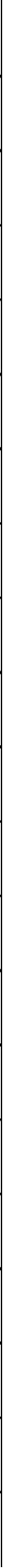 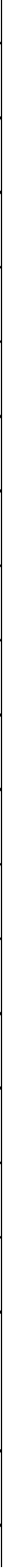 Rouge Rouge 3057 CARY OAK  CARY OAK  CARY OAK Pass Christian, MS Pass Christian, MS 17.00 Dr. and Mrs. George Cary Dr. and Mrs. George Cary Dr. and Mrs. George Cary 3058 MS. DEE Hammond, LA Tangipahoa10.07 Mr. and Mrs. E. J. Mazzeno and L. C. "Pop" Bourne 3059 C. A. B. Hammond, LA Tangipahoa21.00 Mr. and Mrs. E. J. Mazzeno and L. C. "Pop" Bourne 3060 THE CECILLE D. OAK Hammond, LA Tangipahoa21.08 Mr. and Mrs. E. J. Mazzeno and L. C. "Pop" Bourne 3061 ADRIENNE'S GIRL Slidell, LASt. Tammany 12.02 Adrienne Bernhard 3062 HERITAGE OAK Iberia Parish, LA Iberia 18.06 Marie Baudoin and Children 3063 OAKVILLE "BIPPIE" Oakville, LA 19.03 Gerald W. Newman 3064 OAK COVE Marrero, LA Jefferson 17.05 Jefferson Parish 3065 TRES HERMANAS La Canada 16.02 Jeanne Duquette OAKFlintridge, CA Newman 3066 LALA LAND Mandeville, LA St. Tammany 11.00 Debra Lala3067 LEANING OAK # 1 Merryville,,LA Calcasieu 17.04 Mr. and Mrs. Bruce Quave 3068 LEANING OAK # 2 Merryville, LA Calcasieu 13.05 Mr. and Mrs. Bruce Quave 3069 SPRING OAKS # 1 Merryville, LA Calcasieu 09.10 Mr. and Mrs. Bruce Quave 3070 SPRING OAKS # 2 Merryville, LA Calcasieu 18.03 Mr. and Mrs. Bruce Quave 3071 OLD MAN OAK Merryville, LA Calcasieu 18.03 Mr. and Mrs. Bruce Quave 3072 KEENER CAGLE Merryville, LA Calcasieu 09.02 Merryville High STADIUM OAKS School 3073 KEENER CAGLE Merryville, LA Calcasieu 15.04 Merryville High STADIUM OAKS School 3074 KEENER CAGLE Merryville, LA Calcasieu 12.04 Merryville High STADIUM OAKS # 3 School 3075 KEENER CAGLE Merryville, LA Calcasieu 21.09 Merryville High STADIUM OAKS # 4 School 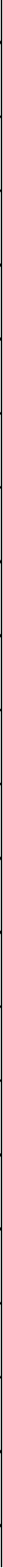 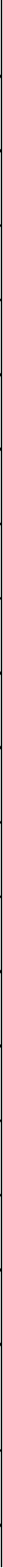 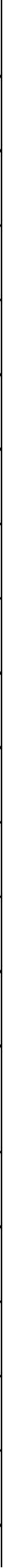 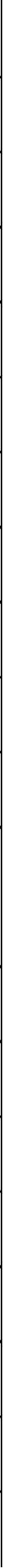 3227SHEA OAK 3228KATE OAK 3229CASTILLE OAK 3230LACEY OAK 3231SCOTT OAK 3232LANDRY OAK 3233EMILY OAK 3234WING SPREAD OAK 3235TECHE OAK New Iberia, LA New Iberia, LA New Iberia, LA New Iberia, LA New Iberia, LA New Iberia, LA New Iberia, LA New Iberia, LA New Iberia, LA Iberia 22.00 Mr. and Mrs. Stewart Shea 3227SHEA OAK 3228KATE OAK 3229CASTILLE OAK 3230LACEY OAK 3231SCOTT OAK 3232LANDRY OAK 3233EMILY OAK 3234WING SPREAD OAK 3235TECHE OAK New Iberia, LA New Iberia, LA New Iberia, LA New Iberia, LA New Iberia, LA New Iberia, LA New Iberia, LA New Iberia, LA New Iberia, LA Iberia 20.03 Mr. and Mrs. Stewart Shea 3227SHEA OAK 3228KATE OAK 3229CASTILLE OAK 3230LACEY OAK 3231SCOTT OAK 3232LANDRY OAK 3233EMILY OAK 3234WING SPREAD OAK 3235TECHE OAK New Iberia, LA New Iberia, LA New Iberia, LA New Iberia, LA New Iberia, LA New Iberia, LA New Iberia, LA New Iberia, LA New Iberia, LA Iberia 14.03 Mr. and Mrs. Stewart Shea 3227SHEA OAK 3228KATE OAK 3229CASTILLE OAK 3230LACEY OAK 3231SCOTT OAK 3232LANDRY OAK 3233EMILY OAK 3234WING SPREAD OAK 3235TECHE OAK New Iberia, LA New Iberia, LA New Iberia, LA New Iberia, LA New Iberia, LA New Iberia, LA New Iberia, LA New Iberia, LA New Iberia, LA Iberia 15.06 Mr. and Mrs. Stewart Shea 3227SHEA OAK 3228KATE OAK 3229CASTILLE OAK 3230LACEY OAK 3231SCOTT OAK 3232LANDRY OAK 3233EMILY OAK 3234WING SPREAD OAK 3235TECHE OAK New Iberia, LA New Iberia, LA New Iberia, LA New Iberia, LA New Iberia, LA New Iberia, LA New Iberia, LA New Iberia, LA New Iberia, LA Iberia 16.05 Mr. and Mrs. Stewart Shea 3227SHEA OAK 3228KATE OAK 3229CASTILLE OAK 3230LACEY OAK 3231SCOTT OAK 3232LANDRY OAK 3233EMILY OAK 3234WING SPREAD OAK 3235TECHE OAK New Iberia, LA New Iberia, LA New Iberia, LA New Iberia, LA New Iberia, LA New Iberia, LA New Iberia, LA New Iberia, LA New Iberia, LA Iberia 15.05 Mr. and Mrs. Stewart Shea 3227SHEA OAK 3228KATE OAK 3229CASTILLE OAK 3230LACEY OAK 3231SCOTT OAK 3232LANDRY OAK 3233EMILY OAK 3234WING SPREAD OAK 3235TECHE OAK New Iberia, LA New Iberia, LA New Iberia, LA New Iberia, LA New Iberia, LA New Iberia, LA New Iberia, LA New Iberia, LA New Iberia, LA Iberia 14.09 Mr. and Mrs. Stewart Shea 3227SHEA OAK 3228KATE OAK 3229CASTILLE OAK 3230LACEY OAK 3231SCOTT OAK 3232LANDRY OAK 3233EMILY OAK 3234WING SPREAD OAK 3235TECHE OAK New Iberia, LA New Iberia, LA New Iberia, LA New Iberia, LA New Iberia, LA New Iberia, LA New Iberia, LA New Iberia, LA New Iberia, LA Iberia 13.09 Mr. and Mrs. Stewart Shea 3227SHEA OAK 3228KATE OAK 3229CASTILLE OAK 3230LACEY OAK 3231SCOTT OAK 3232LANDRY OAK 3233EMILY OAK 3234WING SPREAD OAK 3235TECHE OAK New Iberia, LA New Iberia, LA New Iberia, LA New Iberia, LA New Iberia, LA New Iberia, LA New Iberia, LA New Iberia, LA New Iberia, LA Iberia 16.00 Mr. and Mrs. Stewart Shea ***The following Live Oak trees were registered in 1999 by Mrs. Charles W. Bercegeay (Verlyn), chairman 3236MCCURDY'S Belle Chasse, LA 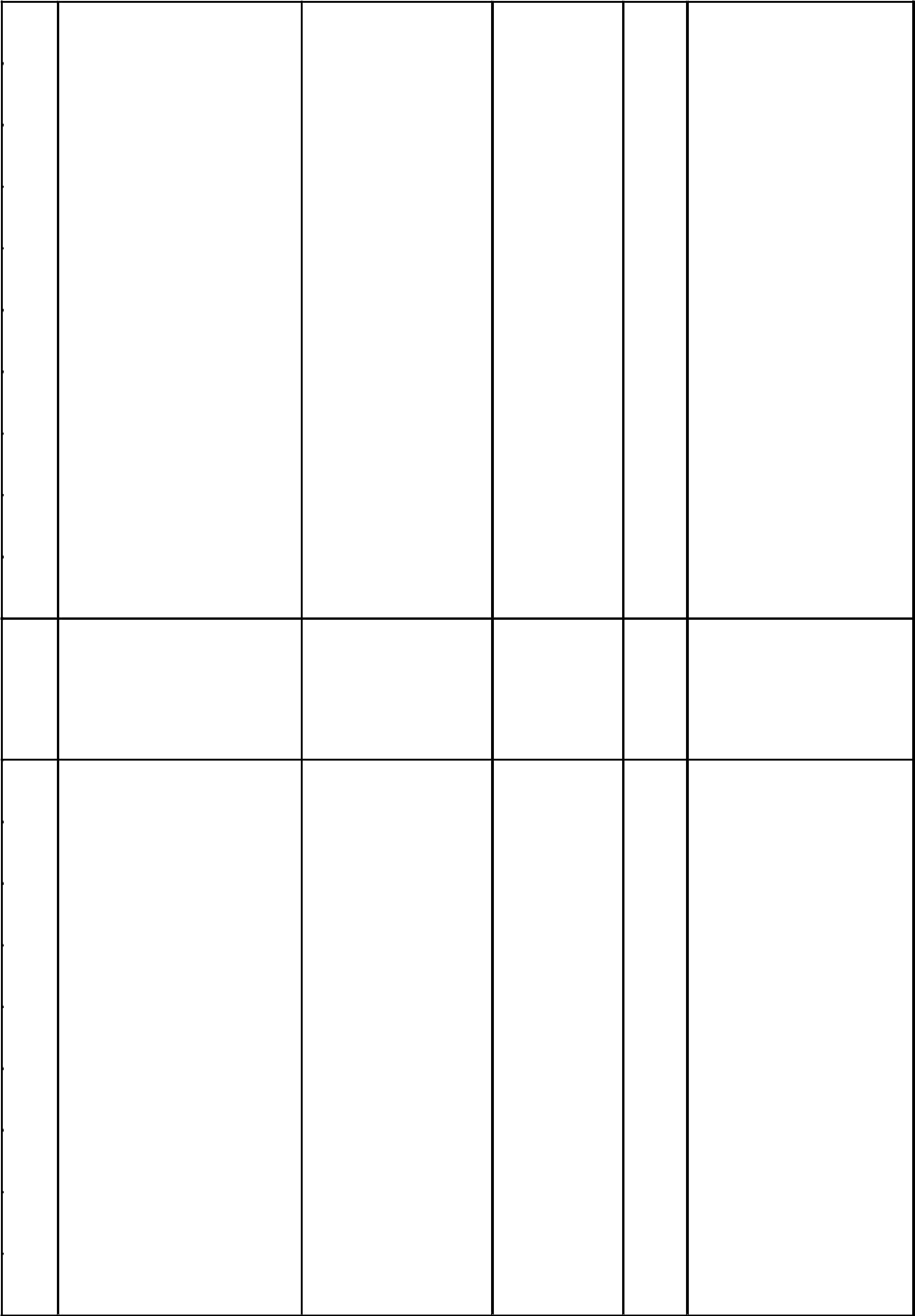 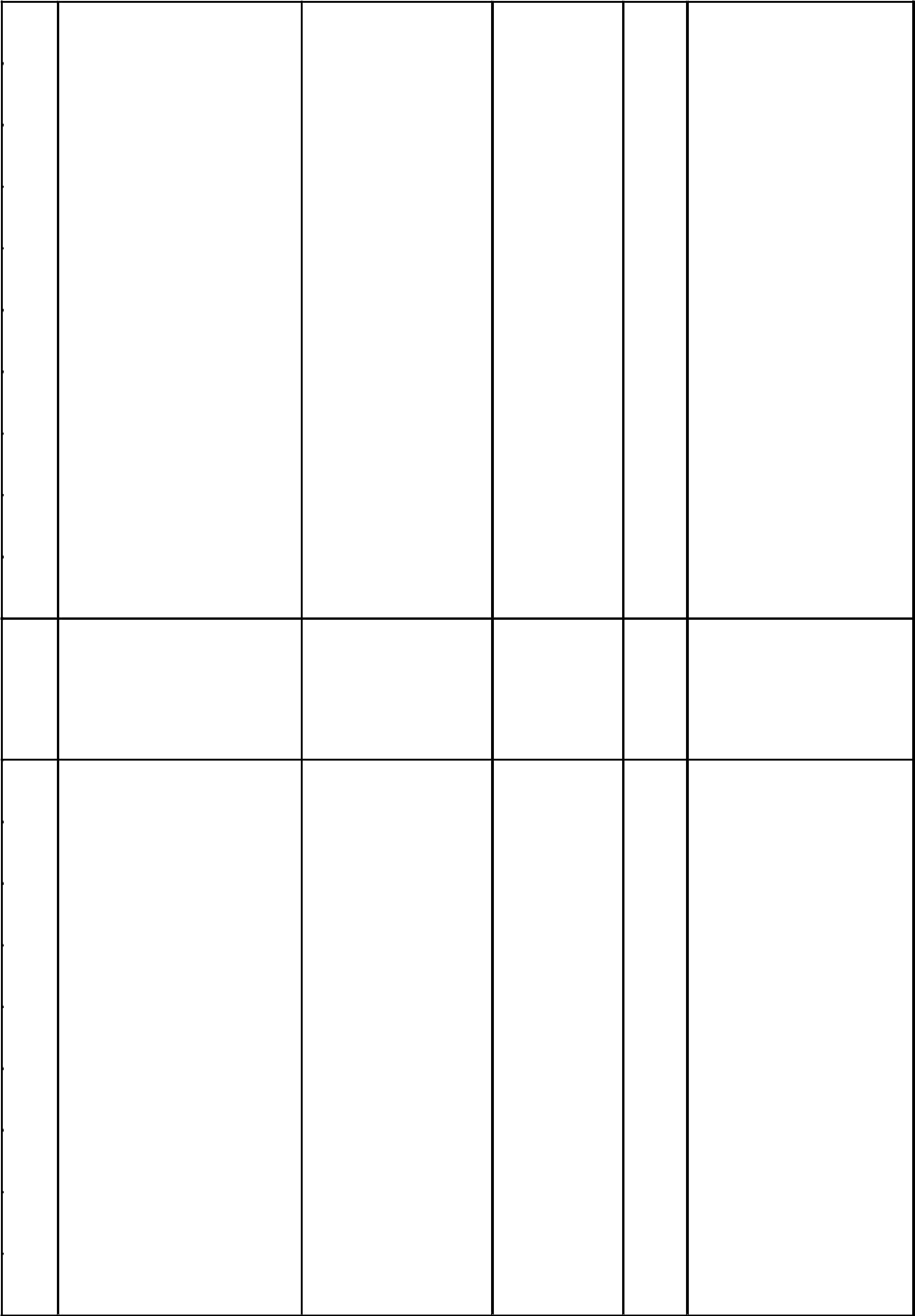 21.04 Mrs. Mazimova J.  	OAKVILLE OAK 	 Fleming 3237MARIE ROY Jeanerette, LA Iberia 19.00 Robert Roane 3238PATRICK ROANE Jeanerette, LA Iberia 16.00 Robert Roane 3239MATTHEW ROY Jeanerette, LA Iberia 14.07 Robert Roane 3240CATHERINE ROY  	OAK 	 Jeanerette, LA Iberia 14.00 Robert Roane 3241LEE ROANE Jeanerette, LA Iberia 16.10 Robert Roane 3242REBECCA ROY OAK Jeanerette, LA Iberia 15.03 Robert Roane 3243ROSIE ROY OAK Jeanerette, LA Iberia 15.00 Robert Roane 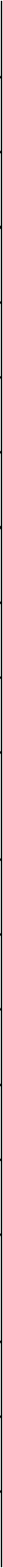 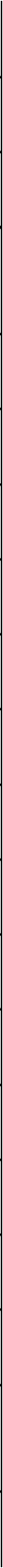 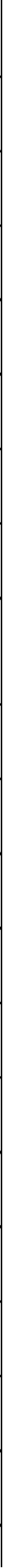 3327 GOD'S CREATION  GOD'S CREATION  GOD'S CREATION Cut Off, LA Cut Off, LA Lafourche Lafourche 14.00 Pamela Vaughan Pamela Vaughan Pamela Vaughan 3328 LE CHENE DE Cut Off, LA Lafourche 17.01 Tanya Schreiber - As ORLEANSof 3/31/04-Elam Griffin 3329 LE CHENE DE Cut Off, LA Lafourche 15.00 Tanya Schreiber - As ADELINE of 3/31/04-Elam Griffin 3330 LE CHENE DES Cut Off, LA Lafourche 18.02 Tanya Schreiber - As ENFANTSof 3/31/04-Elam Griffin 3331 LE BELLE VIE Cut Off, LA Lafourche 11.00 Tanya Schreiber - As of 3/31/04-Elam Griffin 3332 GREAT WILDCAT Slidell, LASt. Tammany 15.06 St. Tammany Jr. High School 3333 DIAMONDSlidell, LASt. Tammany 10.07 St. Tammany Jr. High School 3334 TREE OF Slidell, LASt. Tammany 10.11 St. Tammany Jr. High KNOWLEDGE School 3335 LILLIAN WRIGHT Hammond, LA Tangipahoa09.11 Wright Warner WARNER OAK 3336 BRENT ROSS Hammond, LA Tangipahoa11.02 Ken and Linda Ross 3337 BOTTOLFS Hammond, LA Tangipahoa12.00 G. F. and Kathy Bedenbaugh 3338 GUION Hammond, LA Tangipahoa09.06 G. F. and Kathy Bedenbaugh 3339 WATERMAN Hammond, LA Tangipahoa12.06 G. F. and Kathy Bedenbaugh 3340 HINCKS Hammond, LA Tangipahoa08.06 G. F. and Kathy Bedenbaugh 3341 THREETON Hammond, LA Tangipahoa12.05 G. F. and Kathy Bedenbaugh 3342 DEITZ Hammond, LA Tangipahoa10.02 G. F. and Kathy Bedenbaugh 3343 BEDENBAUGH Hammond, LA Tangipahoa14.00 G. F. and Kathy Bedenbaugh 3344 EVANS Hammond, LA Tangipahoa08.04 G. F. and Kathy Bedenbaugh 3345 ANDERSON Hammond, LA Tangipahoa09.04 G. F. and Kathy 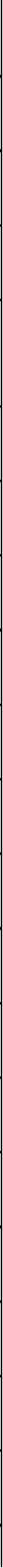 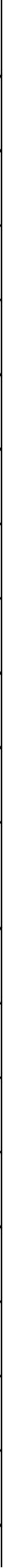 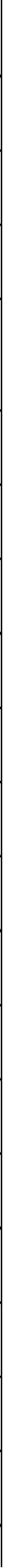 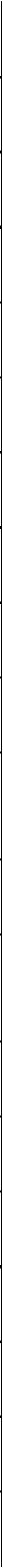 3443 TERRY FAMILY NO. 4  TERRY FAMILY NO. 4  TERRY FAMILY NO. 4 Franklin, LA Franklin, LA St. Mary St. Mary 14.02 Mrs. Molly Terry Mrs. Molly Terry Mrs. Molly Terry 3444 TERRY FAMILY NO. 5  TERRY FAMILY NO. 5  TERRY FAMILY NO. 5 Franklin, LA Franklin, LA St. Mary St. Mary 12.11 Mrs. Molly Terry Mrs. Molly Terry Mrs. Molly Terry 3445 BRET Jeanerette, LA Iberia 11.06 Mr. and Mrs. T. W. Casselman 3446 EASTWOODS Franklin, LA St. Mary 10.00 Kathy Hebery FAIROAK 3447 MIKE Oaklawn Manor- St. Mary 25.10 Mr. and Mrs. Murphy (Home of J. Foster, Jr.LouisianaGovernor and Mrs. Mike Foster)FraLA nklin, 3448 ALICE Franklin, LA St. Mary 23.02 Mr. and Mrs. Murphy J. Foster, Jr.3449 MURPHY, JR. III Franklin, LA St. Mary 22.07 Mr. and Mrs. Murphy J. Foster, Jr.3450 RAMELLEFranklin, LA St. Mary 22.03 Mr. and Mrs. Murphy J. Foster, Jr.3451 DIANE Franklin, LA St. Mary 20.05 Mr. and Mrs. Murphy J. Foster, Jr.3452 MURPHY Franklin, LA St. Mary 20.02 Mr. and Mrs. Murphy J. Foster, Jr.3453 ZACHARYFranklin, LA St. Mary 20.00 Mr. and Mrs. Murphy J. Foster, Jr.3454 CLARK Franklin, LA St. Mary 19.10 Mr. and Mrs. Murphy Foster, Jr. 3455 SANDRA Franklin, LA St. Mary 19.08 Mr. and Mrs. Murphy Foster, Jr. 3456 TROY Franklin, LA St. Mary 19.08 Mr. and Mrs. Murphy Foster, Jr. 3457 CHRISTOPHER Franklin, LA St. Mary 19.04 Mr. and Mrs. Murphy Foster, Jr. 3458 SPENCER Franklin, LA St. Mary 19.02 Mr. and Mrs. Murphy Foster, Jr. 3459 PAUL Franklin, LA St. Mary 18.02 Mr. and Mrs. Murphy Foster, Jr. 3460 LISETTE Franklin, LA St. Mary 18.00 Mr. and Mrs. Murphy Foster, Jr. 3461 JOHN THOMAS Franklin, LA St. Mary 17.00 Mr. and Mrs. Murphy Foster, Jr. 3462 JENNIFERFranklin, LA St. Mary 16.09 Mr. and Mrs. Murphy 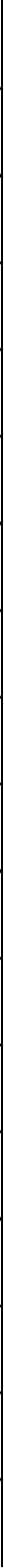 Reg. Location Parish Girth  Owner/Sponsor # Name of Tree 3501# 18 Thibodaux, LA Lafourche 15.08 Mrs. Joe Waitz 3502# 19 Thibodaux, LA Lafourche 15.08 Mrs. Joe Waitz 3503# 20 Thibodaux, LA Lafourche 15.10 Mrs. Joe Waitz 3504# 21 Thibodaux, LA Lafourche 20.09 Mrs. Joe Waitz 3505# 22 Thibodaux, LA Lafourche 10.08 Mrs. Joe Waitz 3506# 24 Thibodaux, LA Lafourche 10.02 Mrs. Joe Waitz 3507# 25 Thibodaux, LA Lafourche 11.08 Mrs. Joe Waitz 3508# 26 Thibodaux, LA Lafourche 10.06 Mrs. Joe Waitz 3509# 27 Thibodaux, LA Lafourche 11.01 Mrs. Joe Waitz 3510# 28 Thibodaux, LA Lafourche 09.08 Mrs. Joe Waitz 3511# 29 Thibodaux, LA Lafourche 09.08 Mrs. Joe Waitz 3512HARDY Zachary, LA E. Baton 18.01 Plains Presbyterian Rouge 	 Church 3513DAN WILKERSON Zachary, LA E. Baton 10.01 Plains Presbyterian Rouge 	 Church 3514THE JONES LIVE OAK Zachary, LA E. Baton 17.00 Plains Presbyterian Rouge 	 Church 3515TANGLEWOOD LIVE Leesville, LA Vernon 15.08 Roland and Verna OAK 	 Jones 3516XUAN New Orleans, LA 	 Orleans 16.02 Salvador Zara  3517 KE CO'S OAK Loranger, LA Tangipahoa 21.04 Paul and Elaine Brunett  3518 PATRICIA Prairieville, LA Ascension 15.10 Patricia J. Palmer  3519 MELANCON Houma, LA Terrebonne 17.07 Steve and Marsha  Melancon  3520 JOSEPH Houma, LA Terrebonne 09.11 Steve and Marsha  Melancon  3521 ANNA Houma, LA Terrebonne 10.10 Steve and Marsha Melancon  3522 PAUL Houma, LA Terrebonne 08.10 Steve and Marsha Melancon  3523 MARSHA Houma, LA Terrebonne 12.08 Steve and Marsha  Melancon  3524 STEVE Houma, LA Terrebonne 11.08 Steve and Marsha  Melancon  3525 JAY AND NORMA'S OAK Houma, LA Lafayette 18.07 Clayon "Jay" Boudreaux  3526 NICHOLAS LIVE OAK St. W. Feliciana 12.07 Kenneth and Maxine Francisville, LA Baird  3527 JUDE LIVE OAK St. W. Feliciana 11.03 Kenneth and Maxine Francisville, LA Baird  3528 JOB LIVE OAK St. W. Feliciana 09.08 Kenneth and Maxine Francisville, LA Baird  3529 JOSHUA LIVE OAK St.Francisville, W. Feliciana 08.02 Kenneth and Maxine LA Baird  3530 JOHN LIVE OAK St. W. Feliciana 08.00 Kenneth and Maxine Francisville, LA Baird  3531 CATHERINE NICOLE St. Francisville, LA W. Feliciana 09.00 Ruffin Brian Daniel  3532 KATHLEEN St. Francisville, LA W. Feliciana 09.00 Ruffin Brian Daniel  3533 PERDUE St. Francisville, LA W. Feliciana 11.00 Ruffin Brian Daniel  3534 BIG HARRY St. Francisville, LA W. Feliciana 13.06 Ruffin Brian Daniel  3535 RUFFIN'S BACK St. Francisville, LA W. Feliciana 11.00 Ruffin Brian Daniel  3536 CARLYNN NICOLE St. Francisville, LA W. Feliciana 08.00 Ruffin Brian Daniel  3537 MISTY CHERI St. Francisville, LA W. Feliciana 09.00 Ruffin Brian Daniel  3538 BRIAN LOWELL St. Francisville, LA W. Feliciana 14.00 Ruffin Brian Daniel  3539 DEBRA KAY St. Francisville, LA W. Feliciana 13.00 Ruffin Brian Daniel  3540 CHUCK MONTGOMERY St. Francisville, LA W. Feliciana 08.00 Ruffin Brian Daniel  3541 HENRIETTA St. Francisville, LA W. Feliciana 13.00 Ruffin Brian Daniel  3542 CIVIL WAR SUGAR St. Francisville, LA W. Feliciana 12.00 Ruffin Brian Daniel  3543 OAK BY GEORGE St. Amant, LA Ascension 17.00 Kenneth R. Lambert  3544 AUSTIN Baton Rouge, E. Baton 13.06 Brandy D'Armond LA Rouge  3545 MADISON Baton Rouge, E. Baton 10.10 Brandy D'Armond LA Rouge  3546 BB Baton Rouge, E. Baton 08.02 Brandy D'Armond LA Rouge  3547 BEAU BASSICH(director City Park-New Orleans 16.09 New Orleans City of City Park at a salary of $01.00 per year ) Orleans, LA Park  3548 LOUIS DE VILLAR Arnaudville, St. Landry 11.03 Michael and Myra  LA  Matas  3549 MARIE THERESE Arnaudville, St. Landry 14.04 Michael and Myra LA Matas  3550 FRANCOIS ROBIN Arnaudville, St. Landry 11.08 Michael and Myra LA Matas  3551 SARA Arnaudville, St. Landry 14.03 Michael and Myra  LA  Matas  3552 MIGUEL Arnaudville, St. Landry 15.03 Michael and Myra LA Matas  3553 AVADIS Arnaudville, St. Landry 14.04 Michael and Myra LA Matas  3554 ANTONIO Arnaudville, St. Landry 13.04 Michael and Myra LA Matas  3555 MELISSA Arnaudville, St. Landry 16.08 Michael and Myra  LA  Matas  3556 HEIDI'S OAK Hammond, LA Tangipahoa 11.00 Dr. C. O. Henneman  3557 D. R. FOX, M. D. DAVID Belle Chase, Plaquemines 15.06 Marie E. Stringfield RAYMOND LA  3558 HYGIENE Belle Chase, LA Plaquemines 16.00 Marie E. Stringfield  3559 TRYPHENA BLANCHE Belle Chase, Plaquemines 12.00 Marie E. Stringfield  HOLDER FOX  LA  3560 METHODIST ROOTS Iowa, LA Calcasieu 16.00 First United Methodist Church of Iowa  3561 GRACE Iowa, LA Calcasieu 11.00 First United Methodist Church of Iowa  3562 ARNOLD GABRIEL Crowley, LA Acadia 19.09 Montgomery P. HARMON Harmon  3563 OUIDA BLORIAN Crowley, LA Acadia 16.06 Montgomery P. JEFFERS Harmon  3564 LIVE OAK Covington, LA St. Tammany 10.09 T. Armstead and  Barbara Brown  3565 THE BOGUE FALAYA Covington, LA St. Tammany 13.09 Bryan Burns III and OAK TREE Dawn M. Burns  3566 PAMELA'S PASSION Port Sulphur, LA 11.06 Pamela B. Gainey  3567 MISS NICOLETTE Gueydan, LA Vermilion 11.06 Chris L. Ware  3568 SIDNEY-RAYMOND- Verdunville, 19.01 Lucy L. Junca LUKE LA  3569 RENE MARIE JUNCA Verdunville, LA 19.11 Lucy L. Junca  3570 DANIEL Covington, LA St. Tammany 08.08 George and Jeanne Motichek  3571 JAMES Covington, LA St. Tammany 08.06 George and Jeanne Motichek  3572 JEANNE Covington, LA St. Tammany 08.00 George and Jeanne Motichek  3573 BOB Covington, LA St. Tammany 09.00 George and Jeanne Motichek  3574 HAROLD F. BEAN, JR. New Orleans, LA Orleans 11.05 Lillian (Tissie) Bean  3575 GRANDMA'S LIVE OAK Spillman, LA W. Feliciana 12.00 Charles E. Griffin  3575a NEW HOPE CHURCH Spillman, LA W. Feliciana 10.00 New Hope  LIVE OAK # 2  Methodist Church  3576 NEW HOPE CHURCH Spillman, LA W. Feliciana 12.00 New Hope  LIVE OAK # 3  Methodist Church  3577 NEW HOPE CHURCH Spillman, LA W. Feliciana 12.00 New Hope LIVE OAK # 4 Methodist Church  3578 NEW HOPE CHURCH Spillman, LA W. Feliciana 09.00 New Hope LIVE OAK # 5 Methodist Church  3579 GEORGE WASHINGTON Houma, LA Terrebonne 11.04 LaPoste The Steak  House L.  3580 MARTHA WASHINGTON Houma, LA Terrebonne 11.04 LaPoste The Steak  House L  3581 HIRAM New Orleans, Orleans 18.00 Karma and Patrick LA Aaston  3582 THE RAVENWOOD LIVE Walterboro, SC 19.05 Mr. and Mrs. Frank OAK Burke  3583 JOSEPH MOORE Walterboro, SC 16.04 Mr. and Mrs. John  Black  3584 ALFRED BRIDGE LIVE Cottageville, 11.10 Mr. Marion Bridge  OAK  SC  3585 MARION BRIDGE LIVE Cottageville, 11.10 Mr. Marion Bridge OAK SC  3586 RICHARDSON LIVE OAK Walterboro, SC 21.04 Donnelley Wildlife Refuge  3587 HUTCHINSON LIVE OAK Walterboro, SC 24.04 Donnelley Wildlife Refuge  3588 THE VERNA CARTER OAK Walterboro, SC 13.00 Mrs. Verna Carter  3589 GEORGE WASHINGTON Walterboro, Sc 16.04 Mr. and Mrs. Frank OSWALD LIVE OAK Burke  3590 MURRAY-MOYLAN LIVE Walterboro, SC 14.02 Mr. and Mrs. John OAK C. Moylan, Jr.  3591 THE SAUNDERS LIVE Walterboro, SC 17.00 Mr. and Mrs. Billy OAK Saunders  3592 THE PINCKNEY OAK Walterboro, SC 19.11 Mr and Mrs. Billy  Saunders  3593 ROSE HILL LIVE OAK Walterboro, SC 16.00 Mr. and Mrs. E. T. H. Shaffer  3594 JUDGE JOHN BLACK Walterboro, SC 15.01 Mr. and Mrs. John LIVE OAK Black  3595 SWEETWATE FARM OAK Walterboro, SC 12.03 Mrs. Dorothy M. Ostrander  3596 PHILIP D. DANDRIDGE Cottageville, 16.11 Mr. and Mrs. Danny SC Dandridge  3597 THOMAS LIVE OAK Cottageville, 17.05 Mr. and Mrs. Billy  SC  Thomas  3598 SUSIE Franklin, LA St. Mary 15.03 C. J. Hebert  3599 TINA Franklin, LA St. Mary 15.00 C. J. Hebert  3600 MIKE Franklin, LA St. Mary 13.00 C. J. Hebert  3601 MELVIN Franklin, LA St. Mary 17.02 C. J. Hebert  3602 MARK Franklin, LA St. Mary 18.06 C. J. Hebert  3603 LUCY Franklin, LA St. Mary 19.09 C. J. Hebert  3604 STEPHENS OAK # 2 Lafayette, LA Lafayette 16.04 University of (Founder of the LOS-1934) Louisiana at Lafayette (ULL)  3605 STEPHENS OAK # 3 Lafayette, LA Lafayette 13.00 ULL  3606 STEPHENS OAK # 4 Lafayette, LA Lafayette 12.07 ULL  3607 STEPHENS OAK # 5 Lafayette, LA Lafayette 13.08 ULL  3608 STEPHENS OAK # 6 Lafayette, LA Lafayette 12.02 ULL  3609 STEPHENS OAK # 7 Lafayette, LA Lafayette 13.01 ULL  3610 STEPHENS OAK # 8 Lafayette, LA Lafayette 12.04 ULL  3611 STEPHENS OAK # 9 Lafayette, LA Lafayette 12.07 ULL  3612 STEPHENS OAK # 10 Lafayette, LA Lafayette 11.02 ULL  3613 STEPHENS OAK # 11 Lafayette, LA Lafayette 10.04 ULL  3614 THE LEBLANC OAK Charenton, LA St. Mary 23.10 Keith LeBlanc  3615 FROISY OAK Garden City, St. Mary 16.07 Jeannine and James LA Thibodaux  3616 GARDEN CITY OAK Garden City, St. Mary 23.03 Jeannine and James LA Thibodaux  3617 THE THIBODAUX OAK Garden City, St. Mary 21.01 Gene and Nettie LA Thibodaux  3618 THERESA OAK Garden City, St. Mary 20.00 Gene and Nettie LA Thibodaux  3619 ANTOINETTE OAK Garden City, St. Mary 20.00 Gene and Nettie LA Thibodaux  3620 LAWLESS OAK Garden City, St. Mary 19.03 Gene and Nettie LA Thibodaux  3621 SIMONEAUX OAK Centerville, LA St. Mary 19.10 Malinda Yoshida  3622 HODGES WARREN Jeanerette, LA Iberia 18.02 Linda and Ken Smith  3623 LINDAKEN Jeanerette, LA Iberia 16.03 Linda and Ken Smith  3624 THE DUCY TREE Franklin, LA St. Mary 18.01 Stephen and Tami Luke  3625 MISS DEE Franklin, LA St. Mary 17.02 Mr. and Mrs. Pat Strong  3626 THE FANNIE LUKE OAK Centerville, LA St. Mary 17.00 Shirley Luke  3627 CORINNE Centerville, St. Mary 16.06 Becky and Peter LA Soprano  3628 TAI Centerville, St. Mary 16.05 Becky and Peter LA Soprano  3629 PETER Centerville, St. Mary 16.04 Becky and Peter LA Soprano  3630 CLARENCE ROSCOE FAMILY Baldwin, LA St. Mary 16.04 Clarence Vappie  3631 PAUL RICARDO TREE Baldwin, LA St. Mary 16.01 Clarence Vappie  3632 AMBER Verdunville, LA St. Mary 16.02 Phil Robicheaux  3633 JAMES OAK Garden City, St. Mary 15.05 Jeannine and James LA Thibodaux  3634 CHESTER Centerville, St. Mary 15.04 Becky and Peter  LA  Soprano  3635 LIL WOLF Franklin, LA St. Mary 15.02 Jack Thibodaux  3636 BECKY Centerville, St. Mary 14.11 Becky and Peter LA Soprano  3637 JESSICA Jeanerette, LA Iberia 14.07 Linda and Ken Smith  3638 JAMIE'S OAK Garden City, St. Mary 14.10 Jeannine and James LA Thibodaux  3639 FOUR JS THIBODAUX Garden City, St. Mary 13.04 Jeannine and James LA Thibodaux  3640 LOCUST OAK Garden City, St. Mary 13.03 Jeannine and James  LA  Thibodaux  3641 SQUIRREL HOUSE OAK Garden City, St. Mary 12.04 Jeannine and James  LA  Thibodaux  3642 THE LUCY JUNCA TWINS Verdunville, St. Mary 14.02 Phil Robicheaux LA W  3642a THE LUCY JUNCA TWINS Verdunville, St. Mary 13.05 Phil Robicheaux LA E  3643 ALICE CALDER Franklin, LA St. Mary 13.11 Karen and Gary Drinkwater  3644 WARREN FOSTER Franklin, LA St. Mary 13.07 Karen and Gary Drinkwater  3645 T. F. KRAMER Franklin, LA St. Mary 13.09 Dr. and Mrs. Tom Kramer  3646 EMELINE Garden City, St. Mary 14.05 Gene and Nettie LA Thibodaux  3647 THE PASTURE OAK Garden City, St. Mary 14.06 Gene and Nettie LA Thibodaux  3648 EUGENE HENRY OAK Garden City, St. Mary 14.11 Gene and Nettie LA Thibodaux  3649 BERYL Centerville, St. Mary 12.04 Becky and Peter LA Soprano  3650 CHARIS Centerville, St. Mary 10.11 Becky and Peter LA Soprano  3651 CARLOS Centerville, St. Mary 10.08 Becky and Peter LA Soprano  3652 SMITTY SQUIRREL HOME Franklin, LA St. Mary 10.08 Victoria Smith  3653 MARYLAND FARMS OAK St. Gabriel, LA IbervilleA 25.08 Elayn Hunt Correctional Center  3654 DESOTO OAK Monroe, LA Quachita 20.00 John and Louise McCarter  3655 RUNNYMEDE Monroe, LA Quachita 16.06 Louise and John McCarter, Jr.  3656 ROBBIE'S PRIDE New Orleans, LA Orleans 19.09 Eugenie J. Rowan  3657 GRACE New Orleans, LA Orleans 08.10 Pat Wax  3658 LOIS New Orleans, LA Orleans 13.02 Lois Brupbacher  3659 THE COLONEL New Orleans, Orleans 12.07 Frank and Eileen LA Gallagher  3660 MILLIONS DE CHATS New Orleans, Orleans 15.06 Frank and Eileen LA Gallagher  3661 THE THREE SISTERS New Orleans, Orleans 11.08 Frank and Eileen  LA  Gallagher ***The following Live Oak trees were registered in 2001 by Mrs. Charles W. Bercegeay (Verlyn) Chairman  3662 JOSEPH S. "TOUN" LANDRY Gonzales, LA Ascension 15.06 Joseph S. Landry  3663 ANNETTE MARGRET Darrow, LA Ascension 14.11 Annette Harland  3664 DAIGLE Darrow, LA Ascension 14.11 Annette Harland  3665 JULIEN TRIST Darrow, LA Ascension 17.05 Annette Harland  3666 TUREAUD Darrow, LA Ascension 20.06 Annette Harland  3667 POTTS Darrow, LA Ascension 15.06 Annette Harland  3668 AGLAE Darrow, LA Ascension 17.05 Annette Harland  3669 BRINGER Darrow, LA Ascension 21.05 Annette Harland  3670 CHATEAU DE MUGNIER Mandeville, St. Tammany 21.09 Chateau de Mugnier OAK LA Condominium Association  3671 RUBY H. COATES Hammond, LA Tangipahoa 12.04 Nick and Maude Bray  3672 BUTEAU-DEALEY OAK Jeanerette, LA Iberia 19.05 Jimmy Dooley and Mr. and Mrs. Walter Buteau  3673 BOURGEOIS-SCOTT OAK Jeanerette, LA Iberia 14.03 Jimmy and Betty Scott  3674 IN HONOR OF MARY Lake Charles, Calcasieu 16.06 Mr. Fred Theriot LOUISE THERIOT LA  3675 MATTHEW'S OAK Lake Charles, Calcasieu 09.03 Sara and William LA LeBlanc  3676 MS. DAISY'S LIVE OAK Sulphur, LA Calcasieu 20.00 Hugh A. Winfree, Sr.  3677 THE VICTORIA Baton Rouge, E. Baton 15.10 Mr. and Mrs. Linton ELIZABETH OAK LA Rouge Naquin, Jr.  3678 ADOLPH LANDRY TREE Delcambre, Iberia or 16.10 Mr. and Mrs. Billy LA Vermilion Granger  3679 RINKENBERGER OAK Kingstree, SC 08.07 Richard and Barbara  R. McKenzie  3680 MCKENZIE OAK Kingstree, SC 11.02 Richard and Barbara  R. McKenzie  3681 ISABELLA Hilton Head, 16.05 Kathi Plomin and SC James Paolello  3682 LEO NUNEZ New Orleans, LA Orleans 10.08 Gayle Viles  3683 CURRENT ROOTS Monroe, LA Quachita 10.00 Margaret Turnbough  3684 WILLIAM AND  MARGARET Monroe, LA Quachita 15.00 Margaret Turnbough  3685 THE TREE Merritt Island, 18.06 Leroy and Shirley FL Solid  3686 ESPERANCE FARM LIVE Dupont, GA 17.03 Mr. and Mrs. Jeff OAK Helms  3687 NUELES TALL OAK Crystal City,  TX 16.02 Mike Gallagher  3688 NUELES UMBRELLA Crystal City, 20.04 Mike Gallagher  OAK  TX  3689 OLD CARRIAGE OAK Baton Rouge, E. Baton 16.06 Kirk and Judith LA Rouge Patrick  3690 TALTON Lake Charles, LA Calcasieu 17.06 Tom Talton  3691 TALTON Lake Charles, LA Calcasieu 11.05 Tom Talton  3692 J. HUBERT Lake Charles, LA Calcasieu 17.02 J. Hubert  3693 THE HOOK Lake Charles, LA Calcasieu 16.00 Bill Shattuck  3694 NUMBER 1 All of the trees from 3694- 3743 are located on a plantation in South Carolina. The owner has requested that the exact location not be 18.05 PRIVATE LISTING publicized. 3695 NUMBER 2 SC 09.00 3696 NUMBER 3 SC 16.06 3697 NUMBER 4 SC 10.07 3698 NUMBER 5 SC 11.03 3699 NUMBER 6 SC 14.05 3700 NUMBER 7 SC 13.10 3701 NUMBER 8 SC 16.10 3702 NUMBER 9 SC 12.06 3703 NUMBER 10 SC 13.06 3704 NUMBER 11 SC 14.06 3705 NUMBER 12 SC 14.10 3706 NUMBER 13 SC 16.06 3707 NUMBER 14 SC 15.00 3708 NUMBER 15 SC 17.00 3709 NUMBER 16 SC 13.07 3710 NUMBER 17 SC 10.06 3711 NUMBER 18 SC 08.09 3712 NUMBER 19 SC 09.08 3713 NUMBER 20 SC 12.05 3714 NUMBER 21 SC 14.10 3715 NUMBER 22 SC 08.00  3716 NUMBER 23 SC 10.11  3717 NUMBER 24 SC 10.05  3718 NUMBER 25 SC 11.08  3719 NUMBER 26 SC 09.09  3720 NUMBER 27 SC 12.00  3721 NUMBER 28 SC 08.07  3722 NUMBER 29 SC 10.09  3723 NUMBER 30 SC 15.00  3724 NUMBER 31 SC 11.01  3725 NUMBER 32 SC 10.06  3726 NUMBER 33 SC 10.06  3727 NUMBER 34 SC 11.08  3728 NUMBER 35 SC 19.00  3729 NUMBER 36 SC 09.10  3730 NUMBER 37 SC 09.08  3731 NUMBER 38 SC 09.02  3732 NUMBER 39 SC 13.03  3733 NUMBER 40 SC 10.03  3734 NUMBER 41 SC 08.09  3735 NUMBER 42 SC 08.01  3736 NUMBER 43 SC 08.01  3737 NUMBER 44 SC 08.00  3738 NUMBER 45 SC 12.10  3739 NUMBER 46 SC 08.04  3740 NUMBER 47 SC 11.08  3741 NUMBER 48 SC 16.00  3742 NUMBER 49 SC 16.04  3743 NUMBER 50 SC 10.06  3744 JEWEL OF LANG SYNE Fort Motte, SC 23.00 William G. Peterkin  III  3745 EL ROBLE St. Augustine, 09.00 Karan and Sheldon  FL  Salmon  3746 HIBERNIA PLANTATION Green Cove 17.04 David and Janice OAK Springs, FL Gann  3747 MARGE MIDDLETON'S Fort 12.04 Gregg Sutton PRIDE Lauderdale, FL  3748 LADY OAK OF PENN  BRANCH Salters, SC 17.01 Viney Faye Gamble  3749 LADY OLIVIA PAGE OF  PENN BRANCH Salters, SC 11.06 Viney Faye Gamble  3750 SIR WILLIAM EVAN OF PENN BRANCH OF PENN BRANCH Salters, SC 14.00 Viney Faye Gamble  3751 SIR JOHN RIDGELL OF PENN BRANCH Salters, SC 14.10 Viney Faye Gamble  3752 LADY LAWTON ALISE OF PENN BRANCH Salters, SC 12.01 Viney Faye Gamble  3753 SIR JAMES CLAYTON OF PENN BRANCH Salters, SC 11.07 Viney Faye Gamble  3754 SIR GAMBLE OF PENN BRANCH Salters, SC 10.06 Viney Faye Gamble  3755 LADY JENA FAYE OF PENN BRANCH Salters, SC 09.05 Viney Faye Gamble  3756 LITTLE PINE ISLAND OAK # 2 Winnie, TX 17.10 Perry R. Burr  3757 LITTLE PINE ISLAND  OAK # 1 Winnie, TX 17.09 Perry R. Burr  3758 L. FONTENOT Lake Charles, LA Calcasieu 14.00 Laura Fontenot  3759 BROUSSARD OAK Lake Charles, LA Calcasieu 19.00 Kevin Broussard  3760 JOHN HUBERT Lake Charles, LA Calcasieu 11.00 John Hubert  3761 J. HUBERT Lake Charles,  LA Calcasieu 09.00 John Hubert  3762 BLAIR STOKER Lake Charles,  LA Calcasieu 12.06 Blair Stoker  3763 JUDGE JAMES T. Lake Charles, Calcasieu 19.09 Judge James T. TRIMBLE LA Trimble  3764 JUDGE JAMES T. Lake Charles, Calcasieu 10.00 Judge James T. TRIMBLE LA Trimble  3765 LONGVIEW OAK AT Jacksonville, 19.05 James C. Rinaman  JULINGTON CREEK  FL  and Gloria Rinaman  3766 MOON SHADOW Independence, Tangipahoa 18.02 John and Corliss  LA  Cazes  3767 SUN CHASER Independence, Tangipahoa 12.03 John and Corliss LA Cazes ***The following live oaks were registered in 2001. Coleen Perilloux Landry, chairman.  3,768 GEORGE BULLER OAK Garland, LA St. Landry 12.04 Agnes Butler LeBlanc  3,769 THE JANICE BELLE OAK Cantonment,  FL 12.00 Janice Beck  3,770 AUTUMN OLIVIA'S Tallahassee, 23.06 Autumn Beck CRIMSON QUEEN FL Thomson  3,771 SOMMER'S OAK Klotzville, LA Assumption 22.09 Sabrina Mattingly  3,772 EDNA Gonzales, LA Ascension 12.09 1/2 James B. Mayers  3,773 WASHINGTON OAK Lake Charles, Calcasieu 12.00 Louise and Warren LA Graef  3,774 BING CROSBY Lafayette, LA Lafayette 18.00 Simon and Carolyn Hicks  3,775 JEFFERSON OAK Lake Charles, Calcasieu 10.06 Louise and Warren LA Graef  3,776 ANGELA CHIMENO Lake Charles, LA Calcasieu 17.06 Angelo Chimeno  3,777 MAUDELL B. KING MEMORIAL Pensacola, FL 19.00 O'Gwen I. King  3,778 ISABELLA OAK Hilton Head 16'.05 Kathi Plomin and Island, James Peolezlo  3,779 GINGER HOUSE OAK Lake Charles, LA Calcasieu 12.02 Allan F. House  3,780 OLD SAMS CEMETARY Dataw Island, 19.11 The Sams Family OAK S.C.  3,781 LAURA Cocoa, FL 13.06 Laura Gosper and  Sal Cristofano  3,782 SAL Cocoa, FL 16.02 Laura Gosper and  Sal Cristofano  3,783 GAIL Bonneau 9.04 Joyce Tyler and Beach, SC Carol Upton  3,784 ELBERT Bonneau 11.07 Joyce Tyler and Beach, SC Carol Upton  3,785 ADELINE OAK Jeanerette, LA Iberia 25.00 Giles & Dupuy  3,786 CAROL Bonneau 10.09 Joyce Tyler and  Beach, SC  Carol Upton  3,787 JOYCE Bonneau 12.08 Joyce Tyler and Beach, SC Carol Upton  3,788 THE TIMMONS OAK Bald Head 20.02 NC Estaurine Island, NC Research Reserve  3,789 HUGO'S WRATH OAK McClellanville 13'.02 Henry and Mary , SC Schweers  3,790 PARTY HOUSE OAK McClellanville 11.11 Henry and Mary  , SC  Schweers  3,791 WISHBONE OAK McClellanville 12.05 Henry and Mary , SC _Schweers  3,792 SWING OAK McClellanville 13.06 Henry and Mary , SC Schweers  3,793 OLD SHELL DRIVE OAK McClellanville 10.08 Henry and Mary , SC Schweers  3,794 CLIO OAK Clio, LA Livingston 24.00 Patricia Poche Hood  3,795 BOB'S OAK Brenham, TX 18.00 Bob Walcowich  3,796 OLIVIA Lacombe, LA St. Tammany 11.05 Steven and Margaret Kinler  3,797 MURRAY River Ridge, Jefferson 12.00 Mr. and Mrs. Dennis LA Crawford  3,798 THE VERNONBURG OAK Vernonburg, 28.00 Mr. and Mrs. R. GA Vincent Martin, III  3,799 CHARLES LEWIS Butler W. Feliciana 18.08 Anne Butler MATHEWS Greenwood Plantation, St. Francisville, LA 3,800 DR. SAMUEL FLOWER Butler W. Feliciana 21.08 Anne Butler (Founder) Greenwood Plantation, St. Francisville, LA 3,801 PENELOPE STEWART Butler W. Feliciana 17.00 Anne Butler MATHEWS Greenwood Plantation, St. Francisville, LA 3,802 JUDGE GEORGE Butler W. Feliciana 15.00 Anne Butler MATHEWS Greenwood Plantation, St. Francisville, LA 3,803 HARRIET FLOWER Butler W. Feliciana 15.10 Anne Butler MATHEWS Greenwood Plantation, St. Francisville, LA 3,804 MARY CARPENTER Butler W. Feliciana 14.09 Anne Butler FLOWER Greenwood Plantation, St. Francisville, LA 3,805 EMILY WILLIAMSON Patterson, LA St. Mary 16.00 St. Mary Parish SEYBURN WILLIAMS OAK Government. 3,806 FRANK BENNETT Patterson, LA St. Mary 18.01 St. Mary Parish WILLIAMS OAK Government 3,807 THE GREAT OAK Jacksonville, 24.00 St. John's Episcopal FL Church 3,808 DEVANE OAK Brooks 17.00 Bill and Mary Jane County, GA Washnock 3,809 SHADY OAK Covington, LA St. Tammany 14.00 Scott and Linda Hamilton 3,810 M and J SHADY OAK Gretna, LA Jefferson 17.04 JoAnn Ferrari, Ray Cambre, and Angelo Guarino 3,811 MOTHER DAMIAN New Orleans, Orleans 9.08 Ursuline Nuns in AYCOCK OAK LA Ursuline Academy New Orleans 3,812 MOTHER ELIZABETH Ursuline Orleans 10.10 Ursuline Nuns in MARIE LANDRY OAK Academy, New Orleans, LA New Orleans  3,813 MOTHER ST. CHARLES Ursuline Orleans 12.09 Ursuline Nuns in RIVET OAK Academy, New Orleans, LA New Orleans  3,814 MOTHER ST. ALBERT Ursuline Orleans 11.09 Ursuline Nuns in DETZEL OAK Academy, New Orleans, LA New Orleans  3,815 RHODA AND EARL J. Montz, LA St. Charles 10.06 Mr. and Mrs. James CROCHET, SR. OAK R. Rongey  3,816 BONNIE DUBOIS AND Montz, LA St. Charles 11.07 Mr. and Mrs. James JAMES R. RONGEY OAK R. Rongey  3,817 MARRIANE ELIZABETH Montz, LA St. Charles 10.00 Mr. and Mrs. James RONGEY OAK R. Rongey  3,818 BENJAMIN JAMES Montz, LA St. Charles 10.06 Mr. and Mrs. James RONGEY OAK R. Rongey  3,819 VICKY Montz, LA St. Charles 11.06 Mr. and Mrs. James LYNN,CATHERINE AND JAMES M. RONGEY OAK R. Rongey  3,820 EARL J. 'SKIPPY' Montz, LA St. Charles 8.03 Mr. and Mrs. James CROCHET, JR. OAK R. Rongey  3,821 ANNIE LAURIE OAK New Iberia, Iberia 10.04 Kenneth and LA Kimberly Daigle  3,822 LADY BELLE OAK Kingstree, S. 24.00 Joe and Dianne C. Reaves  3,823 THE KAMINSKI OAK Georgetown, 27.00 Jackie Young S.C. (in Fred and Jackie 2010 - Hoelscher – 26.00) Daphne and Raad Joseph in 2018  3,824 OPEN ARMS New Orleans, Orleans 18.06 Darryl and Louellen LA Berger  3,825 SPRING GROVE OAK St. Francisville, LA W. Feliciana 17.08 Laura N. Thompson  3,826 THE POGUE OAK Covington, LA St. Tammany 14.04 David Pogue  3,827 NORA SCHLENKER OAK Covington, LA St. Tammany 16.01 John M. Schlenker,  Sr.  3,828 ANGEL OAK Kenner, LA Jefferson 13.03 Evelyn Pecquet Vaccaro  3,829 CUCULLU OAK Bay St. Louis, 12.02 Capt. Irwin L. MS Cucullu  3,830 BLACKSMITH OAK Bay St. Louis, 20.06 Capt. Irwin L. MS Cucullu  3,831 THE MONTI OAK Bay St. Louis, MS 12.06 Patt Cucullu  3,832 COLLING'S CORNER Bay St. Louis, MS 9.05 Patt Cucullu  3,833 CORDREYS' OAK Houma, LA Terrebonne 19.07 Merlin A. Lirette  3,834 ALLEN DION Marrero, LA Jefferson 11.00 Mariann Remy  Germany  3,835 NEAL GERMANY Marrero, LA Jefferson 16.071 Mariann Remy /2 Germany  3,836 MERRILL New Orleans, Orleans 12.00 Mr and Mrs. LA Maurice Thiele  3,837 PARADISE OAK Waveland, MS 14.09 Thomas S. Soniat  3,838 AGGIE OAK New Orleans,  LA Orleans 16.02 Roman Duffard  3,839 THE JULES BOUDIN OAK New Sarpy, St. Charles 10.01 Brent J. and LA Margaret Simon  3,840 THE ETHEL BOUDIN New Sarpy, St. Charles 11.06 Brent J and OAK LA Margaret Simon  3,841 ABBY LIVE OAK Thibodaux, LA Lafourche 24.03 Leslie and Ann Daigle  3,842 THE OCTOBER OAK Folsom, LA 27.05 Phyllis Ann Heise  3,843 GILBERT Mandeville, LA St. Tammany 23.00 Gilbert E. Copeland  3,844 THREE SISTERS Mandeville, LA St. Tammany 17.00 Randy Waesche  3,845 MANARD OAK Mandeville, St. Tammany 15.00 John and Mamsie LA. Manard  3,846 DUBCEK New Orleans, LA Orleans 8.06 City of New Orleans 3,847 EFFIE OAKS—ELLEN'S OAK Effie, LA Avoyelles 8.02 Ellen Didier Trust  3,848 EFFIE OAKS—DAY'S OAK Effie, LA Avoyelles ll.02 Ellen Didier Trust  3,849 EFFIE OAKS –FIVE SISTER'S OAK Effie , LA Avoyelles 9.01 Ellen Didier Trust  3,850 OWL OAK New Iberia, LA Iberia 19.09 Elaine J. Fortier  3,851 GUARDIAN OAK New Iberia, LA Iberia 19.08 Elaine J. Fortier  3,852 BONFOUCA OAK Slidell, LA St. Tammany 12.02 Mary J. Whitty  3,853 LEMOINE OAK Baton Rouge, E. Baton 15.05 Errol Lemoine LA Rouge  3,854 JOSEPH CLEMENT AND MARCELITE L. BROUSSARD OAK Scott, LA Lafayette 16.00 Grandchildren  3,855 WINDSOR Mandeville, LA St. Tammany 15.06 Windsor Dennis  3,856 RIVET OAK Waggaman, LA. Jefferson 9.01 State of Louisiana  3,857 JEAN BAPTISTE Raceland, LA Lafourche 27.00 Louis and Linda CHARLES THIBODAUX St.Martin  3,858 MARIE NATALIE Raceland, LA Lafourche 20.01 Louis and Linda St. MARTHEN THIBODAUX _LEPINE Martin  3,859 OSCAR LEPINE, SR. Raceland, LA. Lafourche 21.00 Louis and Linda St.  Martin  3,860 ROSELLA FOLSE LEPINE Raceland, LA Lafourche 20.00 Louis and Linda St. Martin  3,861 EVARISTE LEPINE Raceland, LA Lafourche 9.06 Louis and Linda St. Martin  3,862 LOUIS AND LINDA Raceland, LA. Lafourche 13.00 Louis and Linda St. ST.MARTIN Martin  3,863 DR. THOMAS BENTON Raceland, LA Lafourche 14.00 Louis and Linda St. AYO Martin  3,864 CHARLES GRATIEN Raceland, LA Lafourche 09.00 Louis and Linda St. THIBODAUX, III Martin  3,865 FELICITY Vacherie, LA St. James 22.00 St. Joseph Planting & Mfg. Co. Ltd.  3,866 WAGUESPACK Vacherie, LA St. James 23.00 St. Joseph Planting and Mfg. Co. Ltd.  3,867 LEONTINE Vacherie, LA St. James 17.00 St. Joseph Planting  and Mfg. Co. Ltd  3,868 STAN, SR. Vacherie, LA St. James 22.00 St. Joseph Planting & Mfg. Co. Ltd.  3,869 STAN, JR. Vacherie, LA St. James 20.00 St. Joseph Planting & Mfg. Co. Ltd.  3,870 EDMEE Vacherie, LA St. James 19.00 St. Joseph Planting & Mfg. Co. Ltd.  3,871 HAROLD Vacherie, LA. St. James 18.06 St. Joseph Planting & Mfg. Co. Ltd.  3,872 JOSEPH WAGUESPACK Vacherie, LA St. James 22.00 St. Joseph Planting OAK & Mfg. Co. Ltd.  3,873 ST.JOE OAK Vacherie, LA. St. James 20.00 St. Joseph Planting & Mfg. Co. Ltd.  3,874 SIMON OAK Vacherie, LA. St. James 21.06 St. Joseph Planting & Mfg. Co. Ltd.  3,875 JEAN BAPTISTE OAK Vacherie, LA. St. James 21.06 St. Joseph Planting & Mfg. Co. Ltd.  3,876 THEODORE Vacherie, LA. St. James 20.00 St. Joseph Planting  & Mfg. Co. Ltd.  3,877 EMILE OAK Vacherie, LA. St. James 21.00 St. Joseph Planting  & Mfg. Co. Ltd.  3,878 OMER Vacherie, LA. St. James 20.00 St. Joseph Planting & Mfg. Co. Ltd.  3,879 EDMON Vacherie, LA. St. James 16.00 St. Joseph Planting & Mfg. Co. Ltd.  3,880 SATURNIN Vacherie, La. St. James 23.00 St. Joseph Planting  & Mfg. Co. Ltd.  3,881 ROCKY'S OAK Metairie, LA. Jefferson 16.08 Cindy & Donald  Dimaggio  3,882 THE GENEVIEVE OAK Madisonville, LA. St. Tammany 19.00 Paula Dietrich  3,883 STAGECOACH OAK #1 Glenmora, LA. Rapides 17.05 Robert and Susan Johnson  3,884 STAGECOACH OAK #2 Glenmora, LA Rapides 17.04 Robert and Susan  Johnson  3,885 VAUGHAN OAK Brusly, LA W. Baton  Rouge 17.08 Estate of J. H. Bres  3,886 ERASTE OAK Brusly, LA W. Baton 22.04 Mr. and Mrs. EverettRouge LaBauve  3,887 DAVID OAK Brusly, LA W. Baton 17.06 Mr. and Mrs. EverettRouge LaBauve  3,888 NATHAN OAK Brusly, LA W. Baton 16.00 Mr. and Mrs. Rouge Michael Romig  3,889 BENJAMIN OAK Brusly, LA W. Baton 14.05 Mr. and Mrs. Rouge Michael Romig  3,890 "PRIDE OF FAIRWAY" Covington, LA St. Tammany 11.06 George and Ellen Franklin  3,891 JUDY ARCEMENT Grand Isle, LA Jefferson 09.02 Tracy Talbot  3,892 OLE MISS Baton Rouge, E. Baton 19.07 Rebecca Dykes LA Rouge  3,893 ZEPHERIN JOSEPH Brusly, LA. W. Baton 19.09 Eddie Blanchard BLANCHARD Rouge  3,894 SIDNEY ALBERT LEVERT Brusly, LA W. Baton 14.05 Eddie Blanchard SR. Rouge  3,895 E. A. BLANCHARD Brusly, LA W. Baton Rouge 14.03 Eddie Blanchard  3,896 SACAJAWEA James Island, S.C. 24.00 John and Joan Berry  3,897 LIVINGSTON OAK AT _INGATE HOUSE" Mobile, Ala. 18.06 Ronald G.E. Smith  3,898 RACHEL LYNN OAK Jeanerette, LA Iberia 18.09 Stan and Rachel  Rodgers  3,899 TECHE OAK Jeanerette, LA Iberia 16.06 Stan and Rachel  Rodgers  3,900 THE GUARDIAN OAK Jeanerette, LA Iberia 18.01 Stan and Rachel Rodgers  3,901 THE FAR OAK Jeanerette, LA Iberia 14.02 Stan and Rachel Rodgers  3,902 BRAUD'S OLE OAK Gonzales, LA Ascension 20.03 Wallace Braud  3,903 BLAIR Covington, St. Tammany 16.10 Rhoda C&John L.  LA.  Blair  3,904 OAK TARA CARBO Denham 16.02 Kathy and Clarence Springs, LA Carbo  3,905 ROSINIA OAK River Ridge, Jefferson 16.09 Ninfa and Frank LA ½ Rosinia  3,906 SCOTT, SHANE, Madisonville, St. Tammany 10.05 Joyce Hingle Smith STEPHANIE, KURT, KIM AND CHRIS_ LA and Roy L. Smith_  3,907 JOYCE AND JOYCELYN Madisonville, St. Tammany 11.10 Joyce Hingle Smith  LA  and Roy L. Smith  3,908 ROY LESLIE, SR. AND Madisonville, St. Tammany 12.03 Joyce Hingle Smith ROY LESLIE, JR., SMITH LA and Roy L. Smith  3,909 SARAH, KYLE, Madisonville, St. Tammany 8.07 Joyce Hingle Smith MADISON LA and Roy L. Smith  3,910 JAMIE Thibodaux, LA Lafourche 20.09 Dr. James R. Peltier  3,911 BELLE CHENE Slidell, LA St. Tammany 18.06 Sandra and Stanley Pichon, Jr.  3,912 PICHON-GALATAS OAK Slidell, LA St. Tammany 14.05 Sandra and Stanley Pichon, Jr.  3,913 MARLY Iowa, LA Calcasieu 16.02 Dr. and Mrs. Richard Gilmore  3,914 TESS'S OAK Lafayette, LA Lafayette 11.00 Lane and Leslie Prejean  3,915 NOAH'S OAK Lafayette, LA Lafayette 13.10" Lane and Leslie Prejean  3,916 LANE AND LESLIE'S Lafayette, LA Lafayette 17.08 Lane and Leslie OAK Prejean  3,917 BEN-BETH Kingstree, SC 19.00 Carolyn B. and Charles K. Wilson_  3,918 PIERRE LEON Springfield, Livingston 13.04 Ramona Ann and LA Thomas Watkins  3,919 PROTTI-FOERSTER Belle Chasse, Plaquemines 14.10 Sarah Sick, Pamela FAMILY TREE LA Reibert, Dale Ford and Brenda Caillet (Foerster)  3,920 EDGEMONT OAK Lake Charles, Calcasieu 13.00 Melissa and Robert LA Gilbert  3,921 ELIZABETH WIGAND Lake Charles, LA Calcasieu 13.05 Mr. Kennedy  3,922 O. S. JOHNSON Lake Charles, LA Calcasieu 13.00 Mary Kennedy  3,923 TI LAC OAK Lake Charles,  LA Calcasieu 14.00 Thomas Miller  3,924 LUCILLE New Iberia, Iberia 17.09 Mr. and Mrs. Mark  LA  R. Pharr  3,925 MARK New Iberia, Iberia 9.00 Mr. and Mrs. Mark LA R. Pharr  3,926 THE CEMETERY OAK Prairieville, Ascension 24.08 Prairieville LA Cemetery Association  3,927 DEBRA RUCKER'S OAK Pearl River,  LA St. Tammany 19.06 Debra Rucker  3,928 THE BUQUET OAK Houma, LA Terrebonne 16.06 Glenny Lee C. and  James J. B  3,929 BACKYARD MAJESTY River Ridge, Jefferson 11.08 Dr. Charles and LA Diane Matthews  3,930 GARDEN ROAD River Ridge, Jefferson 11.00 Dr. Charles and SPLENDOR LA Diane Matthews  3,931 SARAH Pearl River, LA St. Tammany 18.03 Joyce Livingston  3,932 MARY RIVERS NICOLL Walterboro, 8.06 Mrs. Mary Ann S.C. Burtt  3,933 EZRA MILLER OAK Walterboro, 14.02 Linda and Brian S.C. Owens  3,934 MURRAY-OWENS OAK Walterboro, 15.00 Linda and Brian S.C. _Owens  3,935 THE JAMES LAWRENCE Walterboro, 08.101 Mr. and Mrs. PAUL OAK S.C. /2 Carleton Burtt  3,936 THE WARREN OAK Walterboro, 17.01 Ravenwood S.C. Plantation  3,937 BETHEL PRESBYTERIAN Walterboro, 13.00 Bethel Presbyterian OAK S.C. 10.00 Church 3,938 ST. JUDE'S OAK Walterboro, 16.07 St. Jude's Episcopal S.C. Church 3,939 ISAAC HAYNE OAK Walterboro, S.C. 13.06 Colleton County 3,940 NULLIFICATION OAK Walterboro, S.C. 13.01" Colleton County 3,941 RIDDLE-GRIFFIN OAK Walterboro, S.C. 21.02 Mr. Carroll Griffin 3,942 HOMESTEAD TREE Glenmora, LA Rapides 14.03 Robert and Susan Johnson 3,943 GRAVESITE TREE Glenmora, LA Rapides 14.01 Robert and Susan Johnson 3,944 SMOKEHOUSE TREE Glenmora, LA Rapides 16.04 Robert and Susan Johnson 3,945 THE HITCHIN' POST Glenmora, LA Rapides 15.02 Robert and Susan Johnson 3,946 AUCOIN OAK Montegut, LA Lafourche 17.06 Gina Cox 3,947 LAURENT-GUICHARD New Orleans, Orleans 24.06 Edmontineand Louis OAK LA ½ Guichard 3,948 RAY GIBBINS OAK Carlisle Plaquemines 21.11 Albertine M. Kimble 3,949 HATLEY OAK New Orleans, LA Orleans 18.00 Von Hatley 3,950 THE SEVEN SIBLINGS Metairie, LA Jefferson 11.00 Mr and Mrs. GIVING TREE Richard Polizzi 3,951 ROBERTA TOWLES St. Francisville, LA W. Feliciana 16.00 Nora Towles Marsh 3,952 THE GRAND OLD MAN Bladenboro, NC 19.02 Vada Storms 3,953 ELIJAH Lafayette, LA Lafayette 11.06 Ronald and Deborah Moore 3,954 GEORGE GAIENNIE Arnaudville, St. Martin 16.03 Forest Home LA Plantation 3,955 HERMAN 'HEMAN' Arnaudville, St. Martin 13.09 Forest Home MENARD LA Plantation 3,956 JOE CORNAY AND Arnaudville, St.Martin 9.09 Forest Home KATHY ROBIN CORNAY LA Plantation 3,957 LUCILLE CLARK Arnaudville, St.Martin 8.08 Forest Home SINGLETON LA Plantation 3,958 ELIZABETH SINGLETON Arnaudville, St. Martin 12.06 Forest Home GAIENNIE LA Plantation  3,959 DEWEY LEE SINGLETON Arnaudville, St.Martin 14.06 Forest Home LA Plantation  3,960 LUCILLE CLARK Arnaudville, St. Martin 10.08 Forest Home SINGLETON LA Plantation  3,961 JAMES DEWEY Arnaudville, St. Martin 12.08 Forest Home  SINGLETON  LA  Plantation  3,962 IDA RIGGS SINGLETON Arnaudville, St. Martin 14.00 Forest Home  LA  Plantation  3,963 LEE SINGLETON Arnaudville, St.Martin 22.06 Forest Home LA Plantation ***The following live oaks were registered in 2002. Coleen Perilloux Landry, chairman.  3,964 JOSEPHINE VINCENT West Hackberry, LA Cameron 20.06 Ms. Jo Moss  3,965 JOSEPH MARTIN West Cameron 17.00 Ms. Jo Moss  VINCENT  Hackberry, LA  3,966 BENSON VINCENT West Hackberry, LA Cameron 13.06 Ms. Jo Moss  3,967 CHRISTINE ELLENDER Hackberry, LA Cameron 11.07 Ms. Jo Moss  3,968 JULE PORTIE Hackberry, LA Cameron 11.09 Mrs. Liz Phillips  3,969 MANTIE VINCENT  SANNER Hackberry, LA Cameron 13.00 Ms. Jo Moss  3,970 ARISSE PORTIE Hackberry, LA Cameron 13.10 Mrs. Liz Phillips  3,971 CHRISTINE "GRANNIE BEE" ELLENDER Hackberry, LA Cameron 10.08 Mrs. Liz Phillips  3,972 CAM NOEL OAK Lafayette, LA Lafayette 21.00 Verna Begnaud  3,973 FORREST New Iberia, LA Iberia 22.00 James Lee Burke  3,974 LONGSTREET New Iberia, LA Iberia 20.00 James Lee Burke  3,975 MOSBY New Iberia, LA Iberia 17.06 James Lee Burke  3,976 EVERETTE'S PRIDE Abbeville, LA Vermilion 14.08 Everette Guidry  3,977 ROBBY ALLEMAN Moss Bluff, Calcasieu 12.05 Mr. and Mrs. Robert  LA  Alleman  3,978 ELIZABETH ALLEMAN Moss Bluff, Calcasieu 11.00 Mr. and Mrs. Robert LA Alleman  3,979 LADY MADISON Moss Bluff, Calcasieu 15.03 Darren and Julie LA Hume  3,980 MICHAEL ALLEMAN Moss Bluff, Calcasieu 13.02 Mr. and Mrs. Robert LA Alleman  3,981 LIZ GROSS PHILLIPS Hackberry, LA Cameron 12.03 Mrs. Liz Phillips  3,982 VERMILION OAK Lafayette, LA Lafayette 13.051 Mary and Hille /2 Domingue  3983 CREOLE LADY Lacombe, LA St. Tammany 12.00 Frank M. Sanders  3984 MASTER CHARLES Tallahassee, 17.04 John and Charlene RYDER GRAYBAR FL Estes  3985 INSPIRATION Mandeville, St. Tammany 24.06 Beth and Stan LA Weber  3986 REVELATION Mandeville, St. Tammany 18.00 Beth and Stan LA Weber  3987 RAYMOND BROUSSARD Sulphur, LA Calcasieu 12.04 Lydia G. Brown  3988 HATTIE BROUSSARD WEBBER Carlyss, LA Calcasieu 11.04 Lydia G. Brown  3989 DORALISE HEBERT BROUSSARD Carlyss, LA Calcasieu 14.04 Lydia G. Brown  3990 TABITHA LYONS BROUSSARD Carlyss, LA Calcasieu 13.08 Lydia G. Brown  3991 LESTER BROUSSARD Carlyss, LA Calcasieu 09.06 Lydia G. Brown  3992 JOSEPH BRONPARD Carlyss, LA Calcasieu 17.00 11.00 Lydia G. Brown  3993 DOSITE BROUSSARD Carlyss, LA Calcasieu 17.03 Lydia G. Brown  3994 DILMA BROUSSARD  LYONS Carlyss, LA Calcasieu 08.11 Lydia G. Brown  3995 LARKIN BROUSSARD Carlyss, LA Calcasieu 14.06 Lydia G. Brown  3996 SHADOW (OF CARLYSS) Sulphur, LA Calcasieu 12.10 Cecil and Juanita Vincent  3997 MICKEY Marrero, LA Jefferson 12.00 Velma V. Chivleatto 3998 MARY WANDA Marrero, LA Jefferson 12.08 Velma V. Chivleatto 3999 THE BACHMANN TREE New Orleans, Orleans 16.07 Susan and Richard LA Bachmann  4000 THE CECIL JAMES OAK Prairieville, Ascension 22.03 Lon and Teresa LA Mouhot Reg. Location Parish Girth  Owner/Sponsor # Name of Tree 4001THE WESLEY OAK New Iberia, LA Iberia 11.06 First United Methodist Church 4002222 BETZ PLACE #1 OAK Metairie, LA Jefferson 13.00 C. Horton Smith 4003ROBIN TREE Arnaudville, LA St. Landry 10.00 Mr. and M Joseph Wilson Robin 4004DAISY OAK Jennings, LA Jeff Davis 14.02 Marilyn P. Strickland 4005AIDA AND MERLIN OAK Folsom, LA St. Tammany 16.05 Aida and Merlin Saacks 4006FORSTALL New Orleans, Orleans 10.00 Reginald and Ursula LA 	 Forstall 4007MAMAM'S OAK New Iberia, LA Iberia 20.05 Mazie Landry, 2005/Sheila and Michael Manes 4008PATOUT BURNS New Iberia, LA Iberia 11.05 Paul Schexnayder 4009VISITATION OF OUR LADY Marrero, LA Jefferson 10.04 Visitation of Our Lady Parish (Roman Catholic) 4010DALLAS DUPRE Washington, LA Evangeline 12.03 Dale Marcantel 4011SMITTY LANDRY New Iberia, LA Iberia 11.05 Dianne Landry 4012EMMA SEGURA New Iberia, LA Iberia 11.07 Dianne Landry 4013TONY LANDRY New Iberia, LA Iberia 13.09 Dianne Landry 4014MISS AGNES New Iberia, LA Iberia 18.00 Dianne Landry 4015NOLAN'S FINEST OAK Prairieville, LA Ascension 19.03 Barbara B. Nolan  4016 ALICIA Waldheim, LA St. Tammany 11.09 Alicia and Bettye Lauret  4017 DOROTHY Waldheim, LA St. Tammany 10.04 Alicia and Bettye Lauret  4018 THE HURRICANE BETSY OAK New Orleans, Orleans 09.01 Susan and Barry LA 10.03 (2007) (11.01 in 2018) Simon  4019 BARRA-BIRD LIVE OAK Lafayette, LA Lafayette 10.04 Mr. and Mrs. Richard Barra  4020 MARISSA MACDONALD Baton Rouge, E. Baton 18.08 Dr. Larry Tujague LA Rouge  4021 LANDON TUJAGUE Baton Rouge, E. Baton 16.08 Lawrence Tujague, LA Rouge M.D.  4022 WILLIAM MACDONALD Baton Rouge, E. Baton 09.09 Lawrence Tujague, LA Rouge M.D.  4023 RUSSO FAMILY OAK Luling, LA St. Charles 19.09 Stacy and Frank Russo  4024 BEULAH RYKARD Madison, FL 22.03 Peggy and Frank Rykard-sponsored by Madison Garden Club  4025 E. W. WILSON TREE Harahan, LA Jefferson 14.05 Mr. and Mrs. Mel Brasher (Grace Wilson Brasher)  4026 THOMAS LEVI HARRIS Madison, FL 10.03 Ebenezer Methodist RYKARD Church-sponsored by Madison Garden Club  4027 BANK OF AMERICA LIVE OAK Madison, FL 09.07 Bank of America in Madison, Florida  4028 WILLIAM H. MCRAE OAK Mount Pleasant, SC 22.06 William H. McRae  4029 CAROLYN ROWE OAK Madison, FL 18.10 Madison Academy  4030 KAILYN C. Marrero, LA Jefferson 14.04 Mary C. Nicosia  4031 MARY CECILIA S. Marrero, LA Jefferson 13.04 Mary C. Nicosia  4032 HANNAH B. Marrero, LA Jefferson 13.00 Mary C. Nicosia  4033 NEW ORLEANS New Orleans, LA Orleans 22.10 City of New Orleans  4034 NEW ORLEANS HOME FOR New Orleans, Orleans 21.01 State of Louisiana- THE INCURABLES LA New Orleans Home and Rehabilitation Center  4035 WINNIFRED TUDURY New Orleans, Orleans 18.05 State of Louisiana- LA NOHRC  4036 BURTHEVILLE New Orleans, LA Orleans 17.04 City of New Orleans  4037 POOR CLARE CONVENT New Orleans, LA Orleans 16.06 City of New Orleans  4038 NEW ORLEANS HOME AND New Orleans, Orleans 16.01 City of New Orleans REHABILITATION CENTER LA  4039 CAMILLE STRACHAN New Orleans, Orleans 16.03 State of Louisiana- LA NOHRC  4040 JACKIE BOLTON New Orleans, Orleans 15.06 State of Louisiana-  LA  NOHRC  4041 IDA FRIEND New Orleans, Orleans 14.07 State of Louisiana-  LA  NOHRC  4042 PEGGY KOERNER New Orleans, Orleans 13.00 State of Louisiana- LA NOHRC  4043 KREWE OF THOTH New Orleans, Orleans 11.02 State of Louisiana- LA NOHRC  4044 HENRY CLAY New Orleans, Orleans 10.06 State of Louisiana-  LA  NOHRC  4045 JOAN TOMPKINS New Orleans, Orleans 09.01 State of Louisiana-  LA  NOHRC  4046 THE GLADYS BADEAUX OAK Ormond Plantation, Destrehan, LA St. Charles 09.08 Johnny Carmouche  4047 THE JOHNNY CARMOUCHE Ormond St. Charles 09.06 Johnny Carmouche OAK Plantation, Destrehan, LA  4048 THE TOM GOLMON LIVE OAK Arcola, LA Tangipahoa 11.10 Sherry R. Meyn  4049 ANGELA O'NEAL MASHON Denham Livingston 17.04 Clarence Joe and Springs, LA Lucille Sullivan O'Neal  4050 LAWANA O'NEAL Denham Livingston 16.07 Gloria and Leslie Springs, LA O'Neal  4051 LIZ O'NEAL LYNCH Denham Livingston 15.09 Clarence Joe and Springs, LA Lucille Sullivan O'Neal  4052 CHRIS O'NEAL Denham Livingston 14.10 Leslie and Gloria Springs, LA Hoover O'Neal  4053 SHAWN O'NEAL Denham Livingston 14.06 Leslie and Gloria Springs, LA O'Neal  4054 JORDAN WEBB Denham Livingston 12.00 Clarence Joe and Springs, LA Lucille Sullivan O'Neal  4055 AMY LYNCH Denham Livingston 10.03 Clarence Joe, Jr. and Springs, LA Lucille Sullivan O'Neal  4056 BRANDON LYNCH Denham Livingston 11.00 Clarence Joe O'Neal Springs, LA and Lucille Sullivan O'Neal  4057 ETON New Orleans, Orleans 12.01 Loye and Katie LA Copeland  4058 KEVIN KING OAK Metairie, LA Jefferson 08.02 Karen and F. King McGoey  4059 KERRY ENID OAK Metairie, LA Jefferson 08.00 Karen and F. King McGoey  4060 CLARA Jefferson, LA Jefferson 17.04 Sean and Chamain O'Mahony  4061 MISS DOVIE New Orleans, Orleans 12.10 Mr. and Mrs. Harlan LA D. Cross  4062 THE GUY STERNBERG Entrance to Jefferson 11.02 Parish of Jefferson OAK(Mr. Sternberg is one of the Bissonet Plaza- founders and first president of the International Oak Society) Metairie, LA  4063 THE MAY BAYHI OAK (Mrs. Bayhi was the founder of Bissonet Garden Club, the club who planted the oaks.) Metairie, LA Jefferson 11.01 Parish of Jefferson  4064 THE COLEEN PERILLOUX LANDRY OAK Metairie, LA Jefferson 10.00 Parish of Jefferson  4065 THE EDWIN F. HOLDSWORTH, SR. OAK Alton, LA St. Tammany 14.03 Eric and Trish Cocran  4066 PALMER OAK New Orleans, Orleans 14.02 Mr. and Mrs. Lloyd J.  LA  Fitzpatrick, Sr.  4067 FLANDERS OAK Lake Charles, Calcasieu 12.06 Debbie LA King/Sponsored by Lake Charles Garden Club  4068 GEORGE TOWN PATRIOT George Town, 21.02 J. D. FL Dixon/Sponsored by Robert & Juette Broxton  4069 ABIE New Iberia, LA Iberia 18.02 Sally R. Hebert  4070 FI-FI Baton Rouge, E. Baton 16.00 Jackie T. Rodney/ LA Rouge Andree and Michael Pennington-2017  4071 MIGUEZ OAK Leroy Vermilion 22.05 Rayward Landry, Wardray Landry, Margie L. Broussard, May L. Dugas and Wanda L. Wiedman, Grandchildren of Anaclet Miguez.  4072 SID GARRISON, JR. OAK Denham Springs, LA Livingston 18.06 Sidney M. Garrison  4073 CHAD GARRISON OAK Denham  Springs, LA Livingston 16.01 Sidney M. Garrison  4074 JANA S. GARRISON OAK Denham  Springs, LA Livingston 11.02 Sidney M. Garrison  4075 SCHEUFENS OAK Lake Charles, LA Calcasieu 13.06 Estelle Scheufens  4076 NAZIR New Orleans, Orleans 11.06 Shauna S. Roberts andLA David A. Malueg  4077 CLAUDE ELLENDER Houma, LA Terrebonne 13.01 First United  Methodist Church  4078 A. B. HARTWELL Lake Arthur, Jefferson 17.02 Zan and Dale  LA  Davis  Hollister  4079 THE PAUL BEGNAUD OAK Lafayette, LA Lafayette 16.05 Lurnice Begnaud Trust  4080 MELISSA BAHAM TREE Franklinton, LA Washington 11.08 Garfield and Janet Baham  4081 JANET BAHAM TREE Franklinton, LA Washington 12.09 Garfield and Janet  Baham  4082 GARFIELD BAHAM Franklinton, LA Washington 12.08 Garfield and Janet Baham  4083 JEAN' RAYMOND Lafayette, LA Lafayette 13.00 Mrs. J. Raymond Simon  4084 OREICE AND EVA Sun, LA St. Tammany 14.07 William M. Rivers, Sr.  4085 THE CHARLES BEGNAUD OAK Lafayette, LA Lafayette 09.05 Begnaud Family Trust  4086 MARK-AVERY Lafayette, LA Lafayette 10.02 Ernest J. Nereaux, Jr.  4087 MADISON COUNTY Madison, FL 16.01 Madison County COUMMUNITY BANK Community HERITAGE OAK Bank/sponsored by Madison Garden Club  4088 THE VAN H. AND ROSALIE Madison, FL 21.07 Mr. and Mrs. Bill PRIEST OAK Russell/sponsor MGC  4089 FLORIDA L. DAVIS Madison, FL 13.07 Madison Garden Club  4090 WILLIE CLARE COPELAND Madison, FL 18.02 Madison Woman's  Club/sponsor MGC  4091 RACHEL SMITH NORFLEET  REICHMANN Madison, FL 18.01 Madison Garden Club  4092 EDDIE BEVIS Madison, FL 18.00 Madison Garden Club  4093 EDITH DAVIS Madison, FL 10.06 Madison Garden Club  4094 LOUISE BROWNING Madison, FL 09.07 Madison Garden Club  4095 JOHN PHILIP SOUSA II City Park, New Orleans 16.05 City Park Board of OAK(formerly City Park Oak #29- Junior League) Orleans, LA Commissioners  4096 THE SR. APOLLINAIRE, SSND OAK First Principal/St. Philip Neri Metairie, LA Jefferson 10.00 St. Philip Neri Church  4097 GANDALF New Orleans, Orleans 17.00 Carmen and Larry LA Mack  4098 CASEY Scott, LA Lafayette 10.01 Hubert Sonnier  4099 BLAKE Scott, LA Lafayette 08.08 Hubert Sonnier  4100 COLBY Scott, LA Lafayette 10.06 Hubert Sonnier  4101 LAURA Scott, LA Lafayette 11.07 Hubert Sonnier  4102 THE FR. JULES BERTHAULT Thibodaux, LA Lafourche 17.01 St. John the OAK Evangelist Catholic Church  4103 THE BEAULAH ROBINSON Thibodaux, LA Lafourche 15.08 St. John the OAK Evangelist Catholic Church  4104 THE FR. CYRIL DE LA FUENTE Thibodaux, LA Lafourche 15.04 St. John the OAK Evangelist Catholic Church  4105 THE MONSIGNOR EMILE Thibodaux, LA Lafourche 13.04 St. John the FOSSIER OAK Evangelist Catholic Church  4106 DAVID OAK Bennettsville, 17.06 Mr. and Mrs. John I. SC Rogers  4107 ALEXA MICHELLE LONIBOS Crown Point, Jefferson 14.08 Mr. and Mrs. O'Neil LA Lonibos  4108 LISA Carencro, LA Lafayette 13.04 Jo-an Ralston  4109 JULIE Carencro, LA Lafayette 12.08 Jo-an Ralston  4110 CAPTAIN CURT Nairn, LA Plaquemines 18.06 Lloyd and Connie  Lincoln  4111 LE CHENE DE MON COUER Cut Off, LA Lafourche 16.03 Diana Dufrene  4112 DIANE VICTORIA SAVOIE Montz, LA St. Charles 10.07 Diane and Roland AND AARON JAKES Savoie  4113 DIANE VICTORIA SAVOIE Montz, LA St. Charles 11.08 Diane and Roland AND BRITTANY SAVOIE Savoie  4114 DIANE VICTORIA SAVOIE Montz, LA St. Charles 10.01 Diane and Roland AND THOMAS SAVOIE Savoie  4115 DIANE V. AND ROLAND J. Montz, LA St. Charles 11.07 Diane and Roland SAVOIE Savoie  4116 LEANIA Tickfaw, LA Tangipahoa 08.06 Richard Roussel  4118 MYRTICE KITCHENS Madison, FL 23.06 Mr. and Mrs. O. R. HAMRICK OAK Hamrick  4119 COELHO OAK Diamond Head, 16.04 Dennis and Mimi MS Pederson and Jesse Beeson  4120 THE MSGR. CHARLES A.  KENNEY OAK Metairie, LA Jefferson 09.04 St. Philip Neri Church  4121 THE DOT AND PETER  O'REILLY OAK Metairie, LA Jefferson 08.08 St. Philip Neri Church  4122 THE EMELDA AND JOE HOUSEY OAK Metairie, LA Jefferson 08.01 St. Philip Neri Church  4123 LE CHENE A JOE Golden Lafourche 15.06 V. J. and Paula Meadow, LA Morgan  4117 THE DR. JOHN LEWIS OAK Madison, FL 17.06 Dr. and Mrs. John Lewis  4124 THE MARY ALICE WILSON Madison, FL 14.00 Dr. and Mrs.John LEWIS OAK Lewis  4125 THE THEODORE CALHOUN Madison, FL 17.02 City of Madison- "MISS THEA" LIVINGSTON FRALEIGH OAK Dis.III  4126 THE BEGGS-MILLINOR OAK Madison, FL 16.08 City of Madison  4127 MR. PETE Franklin, LA St. Mary 11.05 George Fuhrer  4128 MS. DOT Franklin, LA St. Mary 12.00 George Fuhrer  4129 DR. MOUNCH Franklin, LA St. Mary 11.00 George Fuhrer  4130 SOPHIE Ashton, LA St. Mary 18.10 Alex Dumesnil Estate  4131 JOSHUA THEODORE Ashton, LA St. Mary 17.00 Alex Dumesnil Estate  4132 ALEXANDER Ashton, LA St. Mary 19.03 Alex Dumesnil Estate  4133 LITTLE WALTON Franklin, LA St. Mary 11.08 Margaret and Glen ½ Todd  4134 DR. SMITH Franklin, LA St. Mary 10.10 Margaret and Glen  Todd  4135 POKEY Franklin, LA St. Mary 12.06 Margaret and Glen Todd  4136 POPPA JOE Franklin, LA St. Mary 16.03 June and Joe Stevens  4137 CAROL JUNE Franklin, LA St. Mary 13.04 June and Joe Stevens  4138 LUCI-AN Franklin, LA St. Mary 10.10 ½ June and Joe Stevens  4139 STEPHANIE BURKE Franklin, LA St. Mary 12.02 June and Joe Stevens  4140 MEGHAN ELIZABETH Franklin, LA St. Mary 12.11 ½ June and Joe Stevens  4141 CHARLES JOSEPH Franklin, LA St. Mary 14.02 ½ June and Joe Stevens  4142 STACY HALL Franklin, LA St. Mary 10.00 June and Joe Stevens  4143 SCOTT TILLMAN Franklin, LA St. Mary 14.06 June and Joe Stevens  4144 CAMERON ARTHUR Franklin, LA St. Mary 11.02 June and Joe Stevens  4145 GRANT WILLIAM Franklin, LA St. Mary 14.00 June and Joe Stevens  4146 JAY SIDNEY Franklin, LA St. Mary 15.10 June and Joe Stevens  4147 STEVEN JEN Franklin, LA St. Mary 08.00 June and Joe Stevens  4148 CAROLINE ANNE Franklin, LA St. Mary 11.07 ½ June and Joe Stevens  4149 THE JIM KITCHELL OAK Abbeville, LA Vermilion 15.00 Kitchell Estate  4150 BERNADETTE New Iberia, LA Iberia 08.03 Sherry and Gaelyn Lopez  4151 EDENWILDE Coden, AL 21.00 W. Vincent Bosarge  4152 SIDNEY FRANCIS DES  ROCHES New Iberia, LA Iberia 08.03 Guy Landry  4153 PACO SCHOONOVER OAK Lafayette, LA Lafayette 10.05 Ebba and Thomas Schoonover  4154 PAQUITO SCHOONOVER OAK Lafayette, LA Lafayette 09.07 Ebba and Thomas Schoonover  4155 GOD'S EVIDENCE OAK Lafayette, LA Lafayette 13.02 G. Michael Hawkins  4156 FLOY GIROUARD Broussard, LA Lafayette 18.06 Terry C. Girouard  4157 SAGNESS GIROUARD Broussard, LA Lafayette 19.03 Terry C. Girouard  4158 FIRMIN GIROUARD Broussard, LA Lafayette 19.00 Terry C. Girouard  4159 LE CHENE PLAT Broussard, LA Lafayette 18.00 Terry C. Girouard  4160 THE TIMOTHY PAUL COULON Metairie, LA Jefferson 10.00 Parish of OAK (Parish President 2002) Jefferson/Bissonet Garden Club  4161 THE JACQUES-ARNAUD OAK Arnaudville, LA St. Landry 16.00 St. John Francis Regis Catholic Church  4162 THE MARIE-LALONDE OAK Arnaudville, LA St. Landry 19.04 St. John Francis Regis Catholic Church  4163 PALM TERRACE SERENDIPITY OAK Gainesville, FL 15.03 City of Gainesville  4164 DUCHESNE OAK Grand Coteau, St. Landry 21.03 Academy of Sacred LA Heart  4165 FURDY LAFLEUR AND WILDA Prairie Ronde, St. Landry 17.11 Larry Lafleur, Janis LEDOUX LAFLEUR LA Lafleur Barber, MEMORIAL OAK Miriam Lafleur Fontenot and Paula Lafleur  4166 EMAR LAFLEUR AND STELLA Prairie Ronde, St. Landry 17.01 Larry Lafleur, Janis ANDREPONT LAFLEUR LA Lafleur Barber, MEMORIAL OAK Miriam Lafleur Fontenot and Paula Lafleur  4167 THE GENEVIEVE MUNSON City Park, New Orleans 11.11 City Park of New TRIMBLE OAK Orleans, LA (near Storyland) Orleans  4168 SHIRER OAK Metairie, LA Jefferson 14.03 Mr. and Mrs. Robert Shirer  4169 THE NEEDHAM – MCDANIEL OAK # 1 Mountpilier, LA St. Helena 21.04 Jan Needham  4170 THE NEEDHAM – MCDANIEL OAK # 2 Mountpilier, LA St. Helena 17.06 Jan Needham  4171 CLOTHILDE Youngsville, LA Lafayette 18.02 Ted A. Richard  4172 NEMEZE Youngsville, LA Lafayette 17.02 Ted A. Richard  4173 SEVERN Houma, LA Terrebonne 17.00 Hazel and Raymond Berger  4174 ALLAN Houma, LA Terrebonne 13.10 Hazel and Raymond Berger  4175 RAYMOND Houma, LA Terrebonne 22.07 Hazel and Raymond Berger  4176 CHRISTIE Houma, LA Terrebonne 13.00 Hazel and Raymond Berger  4177 XENIA Houma, LA Terrebonne 16.08 Hazel and Raymond Berger  4178 SADIE Houma, LA Terrebonne 21.10 Hazel and Raymond Berger  4179 HAZEL Houma, LA Terrebonne 15.06 Hazel and Raymond Berger  4180 ESPERANZA Baton Rouge, East Baton 14.07 Carolina Velasco LA Rouge Hood  4181 OLIVE R. HESTER OAK New Iberia, LA Iberia 09.09 Susan Hester  Edmunds  4182 WATER BILL OAK New Iberia, LA Iberia 11.09 James Edmunds  4183 THE LORETTA PERSOHN Westwego, LA Jefferson 12.02 Loretta Persohn BREHM OAK Brehm  4184 La CARPE PLANTATION #1 Grand Caillou, Terrebonne 18.09 Kaye D. and Michael LA A. LeBlanc  4185 La CARPE PLANTATION #2 Grand Caillou, Terrebonne 19.10 Kaye D. and Michael LA A. LeBlanc  4186 La CARPE PLANTATION #3 Grand Caillou, Terrebonne 12.06 Kaye D. and Michael LA A. LeBlanc 4187 La CARPE PLANTATION #4 Grand Caillou, LA Terrebonne 19.06 La Carpe Plantation 4188 La CARPE PLANTATION #5 Grand Caillou,  LA Terrebonne 13.06 La Carpe Plantation 4189 La CARPE PLANTATION #6 Grand Caillou, Terrebonne 15.09 Kaye D. and Michael  LA  A. LeBlanc 4190 La CARPE PLANTATION #7 Grand Caillou, Terrebonne 16.03 Kaye D. and Michael LA A. LeBlanc 4191 La CARPE PLANTATION #8 Grand Caillou, Terrebonne 15.09 Kaye D. and Michael LA A. LeBlanc 4192 La CARPE PLANTATION #9 Grand Caillou,  LA Terrebonne 18.07 LaCarpe Plantation 4193 La CARPE PLANTATION #10 Grand Caillou, Terrebonne 17.00 Kaye D. and Michael  LA  A. LeBlanc 4194 LaCARPE PLANTATION #11 Grand Caillou, Terrebonne 14.00 Kaye D. and Michael LA A. LeBlanc 4195 LaCARPE PLANTATION #12 Grand Caillou, Terrebonne 13.10 Kaye D. and Michael LA A. LeBlanc 4196 LaCARPE PLANTATION #13 Grand Caillou, Terrebonne 14.10 Kaye D. and Michael  LA  A. LeBlanc 4197 La CARPE PLANTATION #14 Grand Caillou, Terrebonne 14.11 Kaye D. and Michael  LA  A. LeBlanc 4198 La CARPE PLANTATION #15 Grand Caillou, Terrebonne 10.08 Kaye D. and Michael LA A. LeBlanc 4199 La CARPE PLANTATION #16 Grand Caillou, Terrebonne 12.09 Kaye D. and Michael LA A. LeBlanc 4200 La CARPE PLANTATION #17 Grand Caillou, Terrebonne 20.10 Kaye D. and Michael LA A. LeBlanc 4201 La CARPE PLANTATION # 18 Grand Caillou, Terrebonne 11.03 Kaye D. and Michael LA A. LeBlanc 4202 La CARPE PLANTATION #19 Grand Caillou, Terrebonne 08.08 Kaye D. and Michael LA A. LeBlanc 4203 La CARPE PLANTATION #20 Grand Caillou, LA Terrebonne 12.09 La Carpe Plantation 4204 La CARPE PLANTATION # 21 Grand Caillou, LA Terrebonne 24.00 La Carpe Plantation 4205 OLD DICKORY Jefferson, LA Jefferson  Parish 25.02 Jeff Properties, Ltd. 4206 THE BEAUREGARD TREE Covington, LA St. Tammany 13.06 Carl LeBouef 4207 KEITH J. VILLERE OAK Covington, LA St. Tammany 20.00 City of Covington  4208 ELIZABETH CULPEPPER New Iberia, LA Iberia 16.08 Jeff Fuchs/sponsored by New Iberia Garden Club  4209 LAURA HOGSETT New Iberia, LA Iberia 16.04 Jeff Fuchs/sponsored by NIGC  4210 RUTH GALLION New Iberia, LA Iberia 14.00 Jeff Fuchs/sponsored by NIGC  4211 CAPTAIN HENRY BONNET New Iberia, LA Iberia 17.08 Mrs. Mabel SMITH Williams/sponsored by NIGC  4212 PURLIS J. VIATOR, SR. New Iberia, LA Iberia 17.00 Purlis J. Viator, Sr./sponsored by NIGC  4213 ELDA ROULY VIATOR New Iberia, LA Iberia 19.00 Purlis J. Viator, Sr./sponsored by NIGC  4214 RACHEL VIATOR STURLESE New Iberia, LA Iberia 09.08 Purlis Viator, Sr./sponsored by NIGC  4215 BELINDA VIATOR SIMON New Iberia, LA Iberia 08.02 Purlis J. Viator, Sr./sponsored by NIGC  4216 PURLIS VIATOR, JR. New Iberia, LA Iberia 13.00 Purlis Viator, Sr./sponsored by NIGC  4217 FAYE VIATOR GRAY New Iberia, LA Iberia 14.00 Purlis Viator, Sr./sponsored by NIGC  4218 KACIE FAYE GRAY New Iberia, LA Iberia 12.00 Purlis Viator, Sr./sponsored by NIGC  4219 SHAWN KEVIN SIMON New Iberia, LA Iberia 14.07 Purlis Viator, Sr./sponsored by NIGC  4220 STACEY NICOLE STURLESE New Iberia, LA Iberia 12.00 Purlis Viator, Sr./sponsored by NIGC  4221 SKYE CHRISTINA STURLESE New Iberia, LA Iberia 19.04 Purlis J. Viator, Sr./sponsored by NIGC  4222 PURLIS AND ELDA New Iberia, LA Iberia 15.05 Purlis J. Viator, Sr./sponsored by NIGC  4223 TAFFY'S REFUGE Lake Charles, Calcasieu 09.08 Eleanor and Chuck  LA  Lemoine  4224 JOHN MICHAEL Abita Springs, St. Tammany 17.02 Mr. and Mrs. John LA Wagner III  4225 DENISE MARIE Abita Springs, St. Tammany 16.01 Mr. and Mrs. John LA Wagner III  4226 TWO LOVERS OAK Abita Springs, St. Tammany 10.06 Mr. and Mrs. John  LA  Wagner III  4227 ALEXA AND TANNER Houma, LA Terrebonne 14.06 Grafflen Investments,  LLC  4228 THE BRANCHE SALEE OAK Abita Springs, LA St. Tammany 13.00 Jo and Rene' Rizan  4229 DICEYMAE'S PRIDE 'N JOY New Orleans, LA Orleans 08.02 Dicey Jenkins White  4230 GEORGE CROWSON New Iberia, LA Iberia 17.07 Iberia Parish School Board/sponsored by New Iberia Garden Club  4231 CLAUDE DUHON New Iberia, LA Iberia 09.06 Iberia Parish School Board/sponosored by NIGC  4232 LLOYD PORTER, SR. New Iberia, LA Iberia 13.06 Iberia Parish School Board/sponsored by NIGC  4233 JOHN MCGRAW New Iberia, LA Iberia 15.05 Iberia Parish School Board/sponsored by NIGC  4234 CHARLES BAHAM New Iberia, LA Iberia 15.08 Iberia Parish School Board/sponsored by NIGC  4235 BERT TERRELL New Iberia, LA Iberia 12.08 Iberia Parish School Board/sponsored by NIGC  4236 VIDA HALL New Iberia, LA Iberia 10.00 Iberia Parish School Board/sponsored by NIGC  4237 VIDA RIGGS New Iberia, LA Iberia 12.00 Iberia Parish School Board/sponsored by NIGC  4238 VIVIAN MESTAYER New Iberia, LA Iberia 12.00 Iberia Parish School Board/sponsored by NIGC  4239 F. F. WIMBERLY New Iberia, LA Iberia 14.05 Iberia Parish School Board/sponsored by NIGC  4240 BOB, SR. Crown Point, LA Jefferson 15.00 Robert Pitre, Sr.  4241 SHIRLEY Crown Point, LA Jefferson 11.08 Robert Pitre, Sr.  4242 DAVID Crown Point,  LA Jefferson 18.08 Robert Pitre, Sr.  4243 BILL Crown Point,  LA Jefferson 15.06 Robert Pitre, Sr.  4244 SYLVIA Crown Point, LA Jefferson 12.08 Robert Pitre, Sr.  4245 STEPHEN Crown Point, LA Jefferson 11.03 Robert Pitre, Sr.  4246 BIG OAK TREE Tallahassee, FL 13.06 The Schneider-Green  Family  4247 SISTER OAK Tallahassee, FL 13.00 The Schneider-Green  Family  4248 THE DUTSCH-NEWMAN OAK Covington, LA St. Tammany 20.00 Mrs. Beryl D. Newman  4249 THE NOEL JOSEPH RUSSELL New Orleans, Orleans 11.06 Rose M. Russell MEMORIAL OAK LA  4250 LEONCE Swords St. Landry 09.06 Missy and Steve Community in Ville Platte, LA Benoit  4251 THE LINDA GUILBEAU OAK New Iberia, LA Iberia 12.06 Linda and L.C. Guilbeau  4252 TWIN OAK ONE Forked Island, Vermilion 09.02 Khristie and Troy  LA  Frith  4253 TWIN OAK TWO Forked Island, Vermilion 11.03 Khristie and Troy LA Frith  4254 SUNSET MARSTEAD Prattville, AL 12.06 Carol Martin (Current owners 2006-Cindy and Gary Hayes)  4255 MISS MELVA Houma, LA Terrebonne 20.02 Estate of Yot and Melva Duplantis- Rick, Mike, Charles, Bert, Boogie and Gwen Duplantis  4256 PAPA YOT Houma, LA Terrebonne 29.04 Estate of Yot and Melva Duplantis - Rick, Mike, Charles, Bert, Boogie and Gwen Duplantis  4257 LIBERTY OAK Slidell, LA St. Tammany 10.01 Kay M. and Alvin V. Marks  4258 THE PERRY OAK Elmwood,(near Jefferson 18.03 Sponsored by Patrick Harahan) LA M. Burke  4259 MAY Oscar, LA Pointe 21.08 Malvina and Alfred C.  Coupee  Pickett, Jr.  4260 WANDIE St. Rose, LA St. Charles 19.05 Karen and Craig  Poche'  4261 MARGARET St. Rose, LA St. Charles 19.03 Karen and Craig Poche'  4262 MARTHA St. Rose, LA St. Charles 19.00 Karen and Craig Poche'  4263 SCARLETT Baton Rouge, E. Baton 09.02 RaymondCarver/ LA Rouge sponsored by Jeannie Augusta  4264 RHETT Baton Rouge, E. Baton 09.03 Raymond Carver/ LA Rouge /sponsored by Jeannie Augusta  4265 GEORGE HEYWARD Blackshear, GA Pierce 15.02 City of KENNERLY County Blackshear/sponsored by Sara and David Rollison  4266 UNNAMED Luling, LA St. Charles 20.06 Angie and Kevin Friloux  4267 THE WILLIAM SIDNEY Jesuit Bend, LA Plaquemines 20.00 Estate of Laura and  FALGOUT OAK  William Falgout  4268 THE BORDES-DeBLIEUX OAK Slidell, LA St. Tammany 13.02 Mr. and Mrs. Barry Bordes  4269 THE MICAH EPPS OAK Kingstree, SC 21.03 Mrs. Sandra M. Epps (Michael David Epps II) and Mr. Michael D. Epps  4270 RALPH-WALDO Atlantic, NC 14.11 Anne and Art Noyes  4271 MISS ANNA BELLE Lafayette, LA Lafayette 09.06 Carl Groh III Rebecca F. Doherty  4272 WILLIAM ALLEN SKOLFIELD Mandeville, LA St. Tammany 14.07 Helen and John Skolfield  4273 HAZEL WALTERS SKOLFIELD Mandeville, LA St. Tammany 12.01 Helen and John Skolfield  4274 WOOBIE Mandeville, LA St. Tammany 14.06 Habie B. Landry  4275 HABIE Mandeville, LA St. Tammany 13.02 Habie B. Landry  4276 TOOTIE'S JOY Mandeville, LA St. Tammany 14.00 Tootie and Wade H. Trepagnier, Jr.  4277 WADE'S PRIDE Mandeville, LA St. Tammany 11.00 Tootie and Wade H. Trepagnier, Jr.  4278 PETEY'S DREAM Mandeville, LA St. Tammany 09.04 Tootie and Wade H.  Trepagnier, Jr.  4279 ALEX Mandeville, LA St. Tammany 14.04 T. R. Blackburn  4280 CHRIS Mandeville, LA St. Tammany 13.06 T. R. Blackburn  4281 REAGIN Mandeville, LA St. Tammany 13.02 T. R. Blackburn  4282 ANN MARIE Mandeville, LA St. Tammany 12.06 T. R. Blackburn  4283 CLAIRE Mandeville, LA St. Tammany 12.02 T. R. Blackburn  4284 TWIN TUDOR River Ridge, Jefferson 18.07 Sylvia and Frank LA Giovingo  4285 GLENWOOD Harahan, LA Jefferson 19.03 Mr. and Mrs. Richard D. Herr and Mr. and Mrs. John Daubin  4286 CHRISTOPHER OAK River Ridge, LA Jefferson 12.09 JoAnn Christopher  4287 MR. SQRIL TREE Kenner, LA Jefferson 13.03 Sponsored by Bama  Pitts  4288 TANTE MARIE (Aunt Marie) Arnaudville, LA St. Martin 22.04 Dolores H. Mills (all of the Mills' oaks measured by Bob's Tree Preservation- Frank Thibodeaux)  4289 TI TANTE (Little aunt) Arnaudville, LA St. Martin 19.02 Dolores H. Mills  4290 CHENE DE CHIEN(Dog's oak) Arnaudville, LA St. Martin 17.11 Dolores H. Mills  4291 CHENE ATTAKAPAS (Attakapas  oak) Arnaudville, LA St. Martin 17.02 Dolores H. Mills  4292 GRAND FRERE (Big brother) Arnaudville, LA St. Martin 16.06 Dolores H. Mills  4293 CHENE DE BONNE CHANCE (Lucky oak) Arnaudville, LA St. Martin 16.05 Dolores H. Mills  4294 TI HOMME GABRIEL (Little man Gabriel) Arnaudville, LA St. Martin 15.04 Dolores H. Mills  4295 CHENE SUR TECHE (Oak on Bayou Teche) Arnaudville, LA St. Martin 15.04 Dolores H. Mills  4296 MADAME GRANDS DOIGTS (Madame big fingers) Arnaudville, LA St. Martin 14.04 Dolores H. Mills  4297 LA SOEUR (The sister) Arnaudville, LA St. Martin 14.00 Dolores H. Mills  4298 PEPERE DOLPH (Grandfather  Adolph) Arnaudville, LA St. Martin 14.00 Dolores H. Mills  4299 CHENE PENCHE' (Leaning oak) Arnaudville, LA St. Martin 13.06 Dolores H. Mills  4300 MEMERE CATI (Grandmother Scholastique) Arnaudville, LA St. Martin 13.00 Dolores H. Mills  4301 P'TIT GARCON (Little boy) Arnaudville, LA St. Martin 12.08 Dolores H. Mills  4302 CHENE PENSER DU PASSE (Oak reminds us of thoughts of past) Arnaudville, LA St. Martin 12.04 Dolores H. Mills  4303 LE VOISIN (The neighbor) Arnaudville, LA St. Martin 12.01 Dolores H. Mills  4304 P'TITE FILLE (Little girl) Arnaudville, LA St. Martin 10.09 Dolores H. Mills  4305 CHENE SUR CHEMIN (Oak on road) Arnaudville, LA St. Martin 10.08 Dolores H. Mills  4306 TI BEBE' (Little baby) Arnaudville, LA St. Martin 10.08 Dolores H. Mills  4307 LE PARRIN (The godfather) Arnaudville, LA St. Martin 10.07 Dolores H. Mills  4308 LA MARRINE (The godmother) Arnaudville, LA St. Martin 10.04 Dolores H. Mills  4309 ANNABELLE Crowley, LA Acadia 12.03 Marlene and Randy Thibodeaux  4310 THE LEONARD RESWEBER St. Martinville, St. Martin 13.03 Jill and Kevin Bernis OAK (sheriff of St. Martin Parish for 33 years) LA  4311 LOUISE POUSSON GUIDRY Mermentau, LA Acadia 10.02 Dianna L. Guidry  4312 EUCLID DUVAL DeRidder, LA Beauregard 08.03 Mr. and Mrs. Millard E. Morris  4313 DOLLIE ERSULA DeRidder, LA Beauregard 10.02 Mr. and Mrs. Millard E. Morris  4314 JARED AMES DeRidder, LA Beauregard 09.07 Mr. and Mrs. Millard E. Morris  4315 LAUREN ELIZABETH DeRidder, LA Beauregard 10.11 Mr. and Mrs. Millard E. Morris  4316 JULIE NICOLE DeRidder, LA Beauregard 10.00 Mr. and Mrs. Millard E. Morris  4317 EMOGENE JANE DeRidder, LA Beauregard 11.03 Mr. and Mrs. Millard E. Morris  4318 JIM LEWIS DeRidder, LA Beauregard 10.03 Mr. and Mrs. Millard E. Morris  4319 JENNIFER GESS DeRidder, LA Beauregard 09.09 Mr. and Mrs. Millard  E. Morris  4320 KAITLYN EMILY DeRidder, LA Beauregard 08.02 Mr. and Mrs. Millard  E. Morris  4321 PETE GESS DeRidder, LA Beauregard 10.11 Mr. and Mrs. Millard E. Morris  4322 ALBERT THE DIRT DeRidder, LA Beauregard 09.00 Mr. and Mrs. Millard E. Morris  4323 ANNA BELLE Lafayette, LA Lafayette 09.09 Kay Texada  4324 THE CLEARWATER OAK Clearwater, FL 15.03 City of Clearwater/sponsored by The Gibbs  4325 WINNIE Clearwater,FL 10.03 City of Clearwater/sponsored by Melissa Gibbs  4326 THE JULIAN OAK Clearwater, FL 08.04 City of Clearwater/sponsored by Felicia Wojeck  4327 THE HELEN OAK Clearwater, FL 09.07 City of Clearwater/sponsored by Tom Wojeck  4328 MAGGIE B Clearwater, FL 08.04 City of Clearwater/sponsored by Magnolia Gibbs  4329 LAWSON Clearwater, FL 08.01 City of Clearwater/sponsored by Rosemary Gaudreau  4330 GEORGE Clearwater, FL 08.02 City of Clearwater/sponsored by Marc Gaudreau  4331 THE ROBERT SAYLOR OAK Clearwater, FL 08.03 City of Clearwater/sponsored by Matthew Kennedy  4332 HOUSER Clearwater, FL 14.03 City of Clearwater/sponsored by Brandon Gibbs  4333 THE RALPH KENNEDY OAK Clearwater, FL 09.10 City of Clearwater/sponsored by Janet Kennedy  4334 LORETTA Clearwater, FL 12.02 City of Clearwater/sponsored by Patricia Cavanaugh  4335 DUDE Clearwater, FL 08.08 City of Clearwater/sponsored by Joe Schultz  4336 BUTTERFLY Clearwater, FL 10.02 City of Clearwater/sponsored by Jessica Schultz  4337 JESSE Clearwater, FL 09.10 City of Clearwater/sponsored by Johnny Schultz  4338 LIL JECCICA Clearwater, FL 11.11 City of Clearwater/sponsored by Jeccica Cavanaugh  4339 OLE BOUDREAUX River Ridge, Jefferson 13.06 Peter A. LA Shelsey/Parish of Jefferson/Sponsored by Earlene A. Ganucheau  4340 GENTILLY TERRACE New Orleans, Orleans 14.07 Cecile Merritt/Jann LA Abraham Faciane  4341 LA SALLE I New Orleans, Orleans 11.09 New Orleans Public LA School System/sponsored by Upper Hurstville Assn.  4342 LA SALLE II New Orleans, Orleans 11.01 New Orleans Public LA School System/sponsored by Upper Hurstville Assn.  4343 BOCA BOUCHUWAH OAK Lacombe, LA St. Tammany 09.03 Rosita and Norman Reisig  4344 BAYOU VIEW Lacombe, LA St. Tammany 14.05 Rosita and Norman Reisig  4345 EICHENWALD Lacombe, LA St. Tammany 16.01 Rosita and Norman Reisig  4346 REVERIE OAK Lacombe, LA St. Tammany 18.06 Rosita and Norman Reisig  4347 CHENIER GIANT Lacombe, LA St. Tammany 19.00 Rosita and Norman Reisig  4348 THE STEPHEN FRANZ OAK Metairie, LA Jefferson 14.01 Mrs. Ann Franz  4349 NADINE'S OAK Madisonville, LA St. Tammany 16.10 Sharilyn Glover  4350 GRO WES Maurice, LA Vermilion 16.02 Victor L. Hebert  4351 LLEWELLYN SPILLMAN OAK Spillman, LA West 15.05 Amy and Brian L.  Feliciana  Spillman  4352 ALICE HADDEN SPILLMAN Spillman, LA West 12.02 Amy and Brian L.  OAK  Feliciana  Spillman  4353 W. D. SPILLMAN OAK Spillman, LA West 10.09 Amy and Brian L. Feliciana Spillman  4354 WILLIAM "WILD BILL" New Iberia, LA Iberia 19.08 Monica and Shane VIATOR Viator  4355 NATURE'S HIGH RISE Archdale, NC 16.06 Danielle N. Dennis  4356 OLD DAIGLE Harahan, LA Jefferson 11.06 City of Harahan/sponsored by Christine Daigle  4357 OLD MAN HENNESSEY River Ridge, Jefferson 16.03 Christy and Todd LA Bourgeois  4358 HUNTER VILLA INGRESS Waggaman, LA Jefferson 12.02 Dewayne Hunter  4359 HUNTER VILLA EGRESS Waggaman, LA Jefferson 08.03 Dewayne Hunter  4360 BOUDREAUX FAMILY OAK Gretna, LA Jefferson 20.00 Pamela and Kenneth  Boudreaux  4361 ISABELLE STEPHANIE Blackshear, GA Pierce 10.08 City of FARMER Blackshear/sponsored by David and Sara Rollison  4362 GRACE ELIZABETH FARMER Blackshear, GA Pierce 09.01 City of Blackshear/sponsored by David and Sara Rollison  4363 MAMA'S MIGHTY OAK Metairie, LA Jefferson 10.06 Marilyn D.  Nonenmacher  4364 CHICKAMAW GIANT Lecompte, LA Rapides 22.00 Maureen and James Downs  4365 MILLER LANE ONE Amite, LA St. Helena 18.06 James T. Miller, Jr.  4366 BERNADAS OAK Pass Christian, Harrison 24.02 Dr. and Mrs. Ronald MS County Bernadas  4367 BIG BERTHA(Water oak entered in error-not a legal member of the LOS) Metairie, LA Jefferson 13.10 F. Michael Franklin  4368 BIG LOUIE Larose, LA Lafourche 20.00 Elaine P. and David L. Duet  4369 ROSE SMITH Metairie, LA Jefferson 10.09 Deborah M. Smith  4370 DEBBIE SMITH Metairie, LA Jefferson 10.04 Deborah M. Smith  4371 RUDY SMITH Metairie, LA Jefferson 13.02 Mrs. William R.  Smith  4372 BOUNDARY OAK Wilmington, 17.00 St. Mary Catholic NC Church Parish  4373 THE PUPPSY OAK Metairie, LA Jefferson 09.08 Cathy and Herbert Lacassagne  4374 ODOM'S OAK Houma, LA Terrebonne 16.06 Julie and Al  Jeansonne  4375 CANK'S OAK Youngsville, LA Lafayette 22.00 Martial R. Broussard  4376 THE JOEY BOUDREAUX OAK Breaux Bridge, St. Martin 17.03 St. Bernard Church LA Parish  4377 HUMBLE OAK Gueydan, LA Vermilion 14.06 Velma H. Humble  4378 BRIDGET OAK Metairie, LA Jefferson 12.04 Eve Dugal  4379 THE ZAUNBRECHER- Breaux Bridge, St. Martin 17.07 Julie and Russ  CHAMPAGNE FAMILY TREE  LA  Champagne  4380 OLD LIBERTY IN OAK HARBOR ALLEY Slidell, LA St. Tammany 09.04 Nancy Hirschfeld  4381 THE OAK OF ANGELLE Opelousas, LA St. Landry 13.02 Peggy Angelle Gielen GIELEN and John Dan Gielen  4382 THE MARIA-CHRISTUS OAK Opelousas, LA St. Landry 22.00 Peggy Angelle Gielen and John Dan Gielen  4383 THE OAK OF FOUR SISTERS Opelousas, LA St. Landry 14.10 Peggy Angelle Gielen and John Dan Gielen  4384 SEA RANCH OAK Virginia Beach, 21.00 Fort Worth VA Development Inc./sponsored by Linda Tetlak  4385 OCEAN PARK'S LIVE OAK Virginia Beach, 13.03 Fort Worth VA Development Inc./sponsored by Linda Tetlak  4386 BIG JAKE Lacombe, LA St. Tammany 16.06 Jacob C. Walsdorf, Jr.  4387 BRADY FAMILY OAK Covington, LA St. Tammany 09.10 Susan G. and Greg M. Brady  4388 KATIE AND ADDIE GRAFFEO Port Allen, LA West Baton 15.00 Mr. and Mrs. Mark LIVE OAK Rouge Graffeo  4389 GRAFFEO LIVE OAK Port Allen, LA West Baton 14.00 Mr. and Mrs. Mark Rouge Graffeo  4390 ANCE V. RIZZUTTO OAK Port Allen, LA West Baton 11.05 Mr. and Mrs. Ance  Rouge  Rizzuto  4391 FATHER LUCIEN J. Port Allen, LA West Baton 20.05 Holy Family Catholic  CAILLOUET  Rouge  Church  4392 FATHER FRANCIS L. Port Allen, LA West Baton 11.04 Holy Family Catholic BAECHLE LIVE OAK Rouge Church  4393 FATHER ALLARD M. Port Allen, LA West Baton 09.10 Holy Family Catholic DOMSDORF LIVE OAK Rouge Church  4394 VIOLA HOTARD PREJEAN Addis, LA West Baton 10.03 Mr. and Mrs. Roy  LIVE OAK  Rouge  Mouch  4395 BELLE MARIE LIVE OAK Port Allen, LA West Baton 15.07 Mr. and Mrs. J. L.  Rouge  Mallet  4396 WILKINSON-CADE LIVE OAK Port Allen, LA West Baton 12.10 Mr. and Mrs. Doug Rouge Wilkinson  4397 THE ALLENDALE OAK Port Allen, LA West Baton 16.05 Mr. and Mrs. David Rouge Fluker  4398 THE KAHAO FAMILY OAK Port Allen, LA West Baton 13.09 Mr. and Mrs. David  Rouge  Fluker  4399 THE FLUKER OAK Port Allen, LA West Baton 15.03 Mr. and Mrs. David  Rouge  Fluker  4400 THE CARVILLE FAMILY OAK Port Allen, LA West Baton 17.06 Mr. and Mrs. David Rouge Fluker  4401 JOLI ARBRE Lafayette, LA Lafayette 16.08 Jennifer and Kevin Smith  4402 GLENDALE OAK Metairie, LA Jefferson 18.04 Jefferson Parish Library/sponsored by Ray and Maureen Phelan  4403 ZAIN Luling, LA St. Charles 08.00 Dinos Mavrommatis  4404 THE COLD Pinckneyville, Wilkinson 20.08 Mr. and Mrs. James L. SPRING/CARMICHAEL OAK MS County Randall  4405 THE McGEHEE/REED OAK Pinckneyville, Wilkinson 20.02 Mr. and Mrs. James L. MS County Randall  4406 THE REED/RANDALL OAK Pinckneyville, Wilkinson 18.06 Mr. and Mrs. James L. MS County Randall  4407 ESSEX OAK Beaumont, TX Jefferson 19.05 Mr. and Mrs. Coy County Essex  4408 IONA STREET OAK Metairie, LA Jefferson 12.04 C. Allen Favrot  4409 BOURQUE Gonzales, LA Ascension 17.09 Donna and Jack Glascock  4410 NANCY JOSEPHINE Lafayette, LA Lafayette 11.06 Mr. and Mrs. Thomas Hightower, Jr.- sponsor is Frank Thibodeaux  4411 McCULLOCH Harahan, LA Jefferson 17.00 Kathleen Blakley- sponsor is Cheryl Lirette  4412 BLAKLEY Harahan, LA Jefferson 17.00 Kathleen Blakley- sponsor is Cheryl Lirette  4413 BRADSHAW'S OAK Harahan, LA Jefferson 19.06 Tony Bradshaw- sponsor is Cheryl Lirette  4414 GRACIE'S OAK Harahan, LA Jefferson 13.00 Sue Barocco-sponsor  is Cheryl Lirette  4415 FRANKLIN'S OAK Harahan, LA Jefferson 17.06 Jean and Edward Davis-sponsor is Cheryl Lirette  4416 ENCHANTED FOREST GRAND Harahan, LA Jefferson 16.06 Mr. and Mrs. Robert OAK K. Lindsey-sponsor is Cheryl Lirette  4417 CLARA MILLER PRIMEAUX Lafayette, LA Lafayette 10.06 Clara Miller Primeaux  4418 DR. HOWARD J. PRIMEAUX, D.D.S. Lafayette, LA Lafayette 10.01 Clara Miller Primeaux  4419 POPIE'S OAK Opelousas, LA St. Landry 11.10 The Martin Family  4420 HAZEL'S OAK Opelousas, LA St. Landry 11.06 The Martin Family  4421 BONNIE RUTH OAK Ville Platte, LA Evangeline 08.07 Bonnie and Perry Meche  4422 JOHN EDWARD Ville Platte, LA Evangeline 10.04 Bonnie and Perry Meche  4423 PAUL DOUGLAS Ville Platte, LA Evangeline 10.04 Bonnie and Perry  Meche  4424 JOYCE E. B. MOSES New Orleans, Orleans 09.00 City/sponsored by LA Ann Ellison and Florine Blouin  4425 MARGUERITE GRANT CURTIS New Orleans, Orleans 13.03 City/sponsored by LA Ann Ellison and Florine Blouin  4426 J and J WEINSTOCK New Orleans, Orleans 10.08 City/sponsored by LA Ann Ellison and Florine Blouin 4427 R and C RICHARDSON New Orleans, Orleans 08.03 City/sponsored by LA Ann Ellison and Florine Blouin 4428 FLO BLOUIN New Orleans, Orleans 09.02 City/sponsored by LA Ann Ellison and Florine Blouin 4429 FRANK'S FAMILY OAK New Orleans, Orleans 10.00 City/sponsored by LA Ann Ellison and Florine Blouin 4430 B and L DAUME New Orleans, Orleans 10.06 City/sponsored by LA Ann Ellison and Florine Blouin 4431 JAMIE'S OAK North  Charleston, SC Charleston 14.00 James M. Stoppelbein 4432 STRAUGHN OAK Charleston, SC Charleston 08.03 Gerald Straughn 4433 STOPPELBEIN OAK North Charleston, SC Charleston 17.04 James M. Stoppelbein 4434 MITCHELL OAK - Cut down by Baton Rouge, East Baton 13.03 Thomas M. Mitchell the Louisiana Department of LA Rouge and Eleanor Mitchell Transportation and Development on February 23, 2005. Yount 4435 EMMA MULLINS SALOMON New Iberia, LA Iberia 13.07 Mrs. Ann Lorio 4436 GEORGE ROBERT MORGAN Baton Rouge, East Baton 14.09 Robert Waldo Morgan LA Rouge 4437 DELACHAISE OAK # 2 New Orleans, Orleans 13.09 Dr. Vikki Askhey and LA Dr. Robert S. Daniels 4438 WHITE New Iberia, LA Iberia 17.00 Paul J. Allain/sponsor ELEPHANT/REPUBLICAN OAK Bob's Tree Service 4439 WILLIE CORNAY LIVE OAK Lafayette, LA Lafayette 11.04 Dolores B. Cornay 4440 GENERAL JOSEPH JOOR Baton Rouge, East Baton 18.04 Robert Waldo Morgan LA Rouge 4441 MATTIE JOOR MORGAN Baton Rouge, East Baton 17.03 Robert Waldo Morgan LA Rouge 4442 ANNA MAY MORGAN Baton Rouge, East Baton 17.02 Robert Waldo Morgan LA Rouge 4443 THOMAS OSCAR MORGAN Baton Rouge, East Baton 16.01 Robert Waldo Morgan  LA  Rouge 4444 DOGPATCH 76 Lake Charles, Calcasieu 09.04 Jo and Elaine LA Thompson  4445 NELL BODDEKER MORGAN Baton Rouge, East Baton 11.05 Robert Waldo Morgan LA Rouge  4446 RAPHAEL GORDON MORGAN Baton Rouge, East Baton 11.11 Robert Waldo Morgan LA Rouge  4447 FOREST LEBLANC New Iberia, LA Iberia 20.02 Mrs. Forest LeBlanc/sponsor is Frank Thibodeaux  4448 BEECHLAND PLANTATION Natchez, MS 21.00 Marguerite and Tom CEMETERY TREE Kilroy  4449 GRABENCO OAK Natchez, MA 18.06 Marguerite and Tom Kilroy  4450 THE ORCA OAK St. Rose, LA St. Charles 17.00 Sponsored by Parish Oaklawn Ridge Civic Association  4451 THE PRUDHOMME OAK Lake Charles, Calcasieu 11.00 Tom LA Prudhomme/sponsore d by Lake Charles Garden Club  4452 THE ENCHANTED OAK Carencro, LA Lafayette 10.02 Karen and Mike Brown  4453 THE TRINITY OAK Carencro, LA Lafayette 10.03 Karen and Mike Brown  4454 MS. CLETUS LAWRENE Gretna, LA Jefferson 26.02 St. Cletus Catholic Church Parish  4455 SLEM/DALE LIVE OAK Sweetlake, LA Calcasieu 16.04 Rev. Dale Nazworth/sponsored by Lake Charles Garden Club  4456 CHLOE/GLORIA LIVE OAK Sweetlake, LA Calcasieu 14.00 Rev. Dale Nazworth/sponsored by Lake Charles Garden Club  4457 THE CRAWFORD OAK Edisto Island, 20.03 Susan and James SC Rice/sponsor is Mayfield Garden Club  4458 MISS VIRGINIA'S OAK Edisto Island, 21.03 Susan and James SC Rice/sponsor is Mayfield Garden Club  4459 THE BAYARD OAK Edisto Island, 17.04 Susan and James SC Rice/sponsor is Mayfield Garden Club  4460 THE WELCOME OAK Edisto Island, 17.09 Susan and James SC Rice/sponsor is Mayfield Garden Club  4461 THE WHALEY OAK Edisto Island, 17.06 Susan and James SC Rice/sponsor is Mayfield Garden Club  4462 SUNRISE OAK Wilmington, 10.05 Sally and Lowell NC Mason  4463 THE DONNA CONTOIS OAK Metairie, LA Jefferson 10.00 Hufford Living Trust/Sponsored by Coleen Perilloux Landry  4464 MS. POLLY Metairie, LA Jefferson 09.02 Kim and Darren Bourgeois/sponsored by Virginia Duffy  4465 DEMI BEAR OAK Carencro, LA Lafayette 16.01 Tenita and Rock Lyons  4466 I LEAN Carencro, LA Lafayette 12.06 Tenita and Rock  Lyons  4467 SWING OAK Carenrco, LA Lafayette 10.04 Tenita and Rock  Lyons  4468 MRS. BEBEE Iowa, LA Calcasieu 20.05 J. I. Watson Middle School/sponsored by Iowa Garden Club  4469 MR. J. I. WATSON Iowa, LA Calcasieu 17.09 J. I. Watson Middle School/sponsored by Iowa Garden Club  4470 MRS. LYDIA LE BLANC Iowa, LA Calcasieu 11.08 J. I. Watson Middle School/sponsored by Iowa Garden Club  4471 MRS. ERIS SPELL Iowa, LA Calcasieu 11.05 J. I. Watson Middle School/sponsored by Iowa Garden Club  4472 MRS. ARLIE D. DUGAS Iowa, LA Calcasieu 10.02 J. I. Watson Middle HANEY School/sponsored by Iowa Garden Club  4473 MRS. EDNA SPALDING Iowa, LA Calcasieu 09.09 J. I. Watson Middle School/sponsored by Iowa Garden Club  4474 MRS. JUANITA BECNEL Iowa, LA Calcasieu 09.10 J. I. Watson Middle School/sponsored by Iowa Garden Club  4475 MR. A. J. FOREMAN Iowa, LA Calcasieu 08.02 J. I. Watson Middle School/sponsored by Iowa Garden Club  4476 THE HUNTER OAK Baton Rouge, East Baton 22.05 Rose and David LA Rouge Hunter  4477 BIG ABE Metairie, LA Jefferson 09.08 Jefferson Parish/sponsored by Annette Adler  4478 DINNY Metairie, LA Jefferson 08.09 Jefferson Parish/sponsored by Annette Adler  4479 BENJAMIN Metairie, LA Jefferson 09.02 Jefferson Parish/sponsored by Kathy and Ben Slater  4480 ELLIOT Metairie, LA Jefferson 10.09 Jefferson Parish/sponsored by Kathy and Ben Slater  4481 PRESTON CARUTHERS Oxford, FL 23.03 Reggie Caruthers  4482 GABRIEL LANDRUM Vinton, LA Calcasieu 12.00 Gwendolyn Poimboeuf Bayard/sponsor Jane Richard  4483 CHARLES PLEASANT Vinton, LA Calcasieu 11.06 Gwendolyn HAMPTON Poimboeuf Bayard/sponsor Jane Richard  4484 KATHRYN LAVONIA PERKINS Vinton, LA Calcasieu 12.01 Gwendolyn HAMPTON Poimboeuf Bayard/sponsor Jane Richard  4485 EUNICE VIOLA HOLDEN Livingston, LA Livingston 08.00 Lucy Blake/sponsor is 11/15/1906 John R. Long  4486 HESPER'S GEMINI Metairie, LA Jefferson 20.06 Flo and Tom Smyth  4487 RENE' ROBERT CAVELIER Metairie, LA Jefferson 18.03 Jefferson SIEUR DE LaSALLE Parish/sponsor is Patrick M. Burke ****The following oaks were registered in 2004. Coleen Perilloux Landry, Chairman.  4488 CLYDE DEAN OAK Plaquemine, LA Iberville 19.00 Dean Family Heirs/Dr. Elmo .C. Dean Jr., sponsor  4489 ALLEMANIA OAK Plaquemine, LA Iberville 17.01 Dean Family Heirs/Dr. Elmo C. Dean, Jr., sponsor  4490 KENDRICK OAK Zachary, LA E. Baton 17.08 Susan and Mike Rouge Kendrick/Dr. Elmo C. Dean, Jr., sponsor  4491 JACOCKS OAK Zachary, LA E. Baton 16.10 Susan and Mike Rouge Kendrick/ Dr. Elmo C. Dean, Jr., sponsor  4492 T. JOE GONZALES Gonzales, LA Ascension 13.04 City of Gonzales/sponsor Gonzales Garden Club  4493 JENNINGS H. KERNAN Gonzales, LA Ascension 14.04 City of Gonzales/sponsor Gonzales Garden Club  4494 CHARLES McVEA KING Gonzales, LA Ascension 20.02 City of Gonzales/sponsor Gonzales Garden Club  4495 W. J. (PAW-PAW) RICHEY Gonzales, LA Ascension 12.08 City of Gonzales/sponsor Gonzales Garden Club  4496 GONZALES GARDEN CLUB Gonzales, LA Ascension 17.11 City of Gonzales/sponsor Gonzales Garden Club  4497 ROSA Opelousas, LA St. Landry 17.04 Dr. and Mrs. Thomas S. Mego, caretakers/sponsor is #112, ROSEMARY.  4498 NORRIS-VERNON Metairie, LA Jefferson 10.02 Jefferson Parish/sponsor is Mr. and Mrs. Patrick Fitzmorris  4499 RUTH-ELIZABETH Metairie, LA Jefferson 10.10 Jefferson Parish/sponsor is Mr. and Mrs. Patrick Fitzmorris  4500 PRINCESS RUTHE Metairie, LA Jefferson 09.04 Jefferson Parish/sponsor is Mr. and Mrs. Benjamin Birdsall Reg. # Name of Tree Location Parish Girth Owner/Sponsor 4501 KATHRYN'S OAK 3724 Jackson Street 23.00 Andrew Pensacola, FL Parenteau (destroyed by Hurricane Ivan- October 2004) 32505 4502 THE BROADFOOT OAK 1907 Buena Vista 20.07 Jan and Tom Circle Wilmington, NC 28411 Broadfoot 4503 THE TEDDY MAYFIELD Town Hall Property Jefferson 13.08 Town of Jean OAK next to LA Hwy 45 Lafitte/sponsored by Better Lafitte, LA 70067 Swamps and Garden Club 4504 AWESOME 620 Northline Jefferson 08.10 Parish/sponsored by Pat and Metairie, LA 70005 Denver Gray 4505 DEPASS OAK # 1 414 Northline Jefferson 09.06 Parish/sponsored by Beth and Metairie, LA 70005 Keith dePass 4506 RHEA 620 Northline Jefferson 08.04 Parish/sponsored by Pat and Metairie, LA 70005 Denver Gray 4507 GOLDBRICK 208 Nassau Jefferson 10.04 Parish/sponsored by Wynkie and Metairie, LA 70005 Alan Dascomb 4508 BIG AL 208 Nassau Jefferson 08.10 Parish/sponsored by Wynkie and Alan Dascomb Metairie, LA 70005 4509 JAMIE 400 Northline Jefferson 09.00 Parish/sponsored by Stacey and Metairie, LA 70005 Jim Pellerin 4510 CAROLINE 400 Northline Jefferson 10.01 Parish/sponsored by Stacey and Metairie, LA 70005 Jim Pellerin 4511 GOGIE 400 Northline Jefferson 09.02 Parish/sponsored by Stacey and Metairie, LA 70005 Jim Pellerin 4512 CAROLINE 404 Northline Jefferson 08.00 Parish/sponsored by Jennifer and Metairie, LA 70005 Robert Koppel 4513 REESE 404 Northline Jefferson 08.00 Parish/sponsored by Jennifer and Metairie, LA 70005 Robert *Koppel 4514 HANDLEMAN OAK # 1 600 Northline Jefferson 10.02 Parish/sponsored by Harriet and Metairie, LA 70005 Maurice Handleman 4515 HANDLEMAN OAK # 2 600 Northline Jefferson 08.00 Parish/sponsored by Harriet and Metairie, LA 70005 Maurice Handleman 4516 THE OAK AT STAR HILL 2988 Hwy 966 St. Francisville, LA 70748 W. Feliciana 17.08 Gloria Fontenot 4517 ELLERSLIE OAK 710 Wilson Street Lafayette 12.02 Wade A. Wallace and Christine Lafayette, LA 70503 Wallace 4518 GARDNER BARNES OAK 710 Wilson Street Lafayette 13.05 Wade A. Wallace and Christine Lafayette, LA 70503 Wallace  4519 DOMINIC 500 Northline Jefferson 08.00 Parish/sponsored by Sue Ellen and Metairie, LA 70005 Joe Canizaro  4520 GABRIEL 500 Northline Jefferson 12.03 Parish/sponsored by Sue Ellen and Metairie, LA 70005 Joe Canizaro  4521 RAPHAEL 500 Northline Jefferson 11.05 Parish/sponsored by Sue Ellen and Metairie, LA 70005 Joe Canizaro  4522 FRANCIS 500 Northline Jefferson 08.10 Parish/sponsored by Sue Ellen and Metairie, LA 70005 Joe Canizaro  4523 JOSEPH 500 Northline Jefferson 12.10 Parish/sponsored by Sue Ellen and Metairie, LA 70005 Joe Canizaro  4524 ROCK H. AND HELEN C. 901 S. College Lafayette 19.00 The Lasserre LASSERRE OAK Road Lafayette, LA 70505 Group LLC  4525 "BOY" DUPUY 4710 Loreauville Iberia 14.10 Warrdell Road Gerhart/sponsore d by New Iberia New Iberia, LA 70563 Garden Club  4526 THE SAM BARNETT OAK 796 1st Street Iota, LA 70543 Acadia 14.02 Sam Barnett  4527 DAIGLE HOMESTEAD Tract Y, Lakes at Ascension 18.00 Lakes at Dutchtown Dutchtown Subdivision, Hwy. Homeowners 74 Geismar, LA 70817 Association  4528 LAVELLE BELLE PLACE 4215 Loreauville Iberia 19.08 Mr. and Mrs. OAK Road Allen Hebert/sponsor New Iberia, LA New Iberia 70563 Garden Club 4529 TU TU 4215 Loreauville Iberia 22.00 Mr. and Mrs. Road Allen Hebert/sponsor New Iberia, LA New Iberia Garden Club 4530 BIG ROOTSIE Between 677 and Calcasieu 20.10 Katherine K. and 623 Shell Beach William D. Drive Blake/sponsors John M. Lake Charles, LA Montgomery and 70601 Susan D. Blake 4531 LA CORTE OAK 412 Northline Jefferson 09.02 Parish/sponsors Karen and Bill Metairie, LA 70005 LaCorte 4532 ATTACAPA 311 Northline Jefferson 08.02 Parish/sponsors Brooke and Metairie, LA 70005 Maria Fox 4533 CHOCTAW 311 Northline Jefferson 09.02 Parish/sponsors Brooke and Metairie, LA 70005 Maria Fox 4534 CHICKASAW 311 Northline Jefferson 09.10 Parish/sponsors Brooke and Metairie, LA 70005 Maria Fox 4535 ROBIN 601 Northline Jefferson 10.07 Parish/sponsors Mr. and Mrs. Metairie, LA 70005 Randy Richmond 4536 WILBURN OAK 607 Northline Jefferson 09.10 Parish/sponsors Douglass and Metairie, LA 70005 Beverly Lore 4537 REUTHER 401 Northline Jefferson 08.01 Parish/sponsors Joe and Cheryl Metairie, LA 70005 Georgusis 4538 GEORGUSIS 401 Northline Jefferson 08.07 Parish/sponsors Joe and Cheryl Georgusis Metairie, LA 70005 4539 GAMBEL OAK 435 Northline Jefferson 08.08 Parish/sponsors Bill and Carol Metairie, LA 70005 Gambel 4540 SOUTHERN BELLE- 7th Street and Dale St. Tammany 09.00 Sergio Lanzas VEDERE Slidell, LA 70458 4541 WILL SMITH 1804 Dogwood Beauregard 17.00 W. H. Trail Scarborough/spo nsor Lesia DeRidder, LA 70634 Casanovas 4542 FAITH 311 E. Michigan Tangipahoa 14.04 Greater St. James Avenue Hammond, LA 70401 A. M. E. Church 4543 HOPE 311 E. Michigan Tangipahoa 12.09 Greater St. James Avenue Hammond, LA 70401 A. M. E. Church# 4544 CHARITY 311 E. Michigan Tangipahoa 15.04 Greater St. James Avenue Hammond, LA 70401 A. M. E. Church 4545 THE ERWIN OAK 3685 Hundred Oaks E. Baton 09.07 Anne and Ave. Baton Rouge, LA 70808 Rouge William Erwin 4546 E. J. R. III 425 Northline Jefferson 10.09 Parish/sponsors Odessa and Gene Metairie, LA 70005 Rutter (memorial to grandson) 4547 THE FANGUY'S OAK 2409 Enterprise Calcasieu 11.08 Judy and Guy Fanguy Blvd. Lake Charles, LA 70601 4548 LAPERLE ELMER LACOSTE On pond near St. Martin 15.02 Lucille LaCoste Episcopal School of Acadiana Cade, LA Hebert  4549 CLAUDE DUVAL LACOSTE On pond near St. Martin 13.01 Lucille LaCoste Episcopal School of Acadiana Cade, LA Hebert 4550 ANDREI 1306 Carrollton Jefferson 09.09 Lucein Avenue -Metairie, Sharp/sponsor is LA 70005 Carolyn Denoux 4551 THE LUCILLE THOMAS 326 West Martial Lafayette 16.08 The Billeaud OAK OF BILLEAUD LONG Avenue - Lafayette, Family PLANTATION LA 70508 4552 THE LORRAINE ANN OAK 326 West Martial Lafayette 18.03 The Billeaud OF BILLEAUD LONG Avenue - Lafayette, Family PLANTATION LA 70508 4553 THE ROBERT EARLE, SR. 326 West Martial Lafayette 28.06 The Billeaud OAK OF BILLEAUD LONG Avenue (estimat Family PLANTATION ed to be over 500 (deceased by uprooting in Lafayette, LA years flood August 2016) 70508 old by counting rings)  4554 THE LUCILLE HELEN OAK 326 West Martial Lafayette 23.09 The Billeaud OF BILLEAUD LONG Avenue Family PLANTATION Lafayette, LA 70508 4555 THE ROBERT EARLE, JR. 326 West Martial Lafayette 19.07 The Billeaud OAK OF BILLEAUD LONG Avenue Family PLANTATION Lafayette, LA 70508  4556 THE THOMAS GEORGE 326 West Martial Lafayette 21.03 The Billeaud OAK OF BILLEAUD LONG Avenue Family PLANTATION Lafayette, LA 70508  4557 THE THOMAS LARSEN 326 West Martial Lafayette 14.07 The Billeaud OAK OF BILLEAUD LONG Avenue Family PLANTATION Lafayette, LA 70508  4558 THE LILLIAN RENE OAK OF 326 West Martial Lafayette 14.02 The Billeaud BILLEAUD LONG Avenue Family PLANTATION Lafayette, LA 70508  4559 THE NATALIE ELENA OAK 326 West Martial Lafayette 11.08 The Billeaud OF BILLEAUD LONG Avenue Family PLANTATION Lafayette, LA 70508  4560 THE ESTELLE LOUISE OAK 326 West Martial Lafayette 11.05 The Billeaud OF BILLEAUD LONG Avenue Family PLANTATION Lafayette, LA 70508  4561 THE ANNE-MARIE OAK OF 326 West Martial Lafayette 14.01 The Billeaud BILLEAUD LONG Avenue Family PLANTATION Lafayette, LA 70508  4562 THE JESSICA JEAN OAK OF 326 West Martial Lafayette 14.03 The Billeaud BILLEAUD LONG Avenue Family PLANTATION Lafayette, LA 70508  4563 THE MARY MARGARET 326 West Martial Lafayette 14.05 The Billeaud OAK OF BILLEAUD LONG Avenue Family PLANTATION Lafayette, LA 70508 4564 THE ROBERT EARL III OAK 326 West Martial Lafayette 10.08 The Billeaud OF BILLEAUD LONG Avenue Family PLANTATION Lafayette, LA 70508 4565 THE SCOTT ONEAL OAK OF 326 West Martial Lafayette 15.02 The Billeaud BILLEAUD LONG Avenue Family PLANTATION Lafayette, LA 70508 4566 THE LAWRENCE EDWARD 326 West Martial Lafayette 14.06 The Billeaud OAK OF BILLEAUD LONG Avenue Family PLANTATION Lafayette, LA 70508 4567 THE JANET ELIZABETH 326 West Martial Lafayette 14.08 The Billeaud OAK OF BILLEAUD LONG Avenue Family PLANTATION Lafayette, LA 70508 4568 THE CLAIRE ELIZABETH 326 West Martial Lafayette 12.06 The Billeaud OAK OF BILLEAUD LONG Avenue Family PLANTATION Lafayette, LA 70508 4569 DAVIS PLANTATION OAK 116 Warren Drive Luling, LA St. Charles 18.06 Analyn and Bill Cummings 4570 WYNNDY HILL OAK 25258 Notre Dame 21.00 Mr. and Mrs. Avenue William Seemann /Sponsor is Pass Christian, MS Thomas B. Lemann 4571 HELIOS' PRIDE 227 Helios Avenue Metairie, LA 70005 Jefferson 13.03 Rev. and Mrs. W.Gedge Gayle, Jr.  4572 RIVER RIDGE OAK 9812 Elm Place River Ridge, LA 70123 Jefferson 16.03 Sponsored by Howard Bennett  4573 THE SHRENK-TALLANT 21 Allard Boulevard Orleans 12.00 Kathleen and OAK New Orleans, LA 70119 Edmund Schrenk  4574 STERNHELL OAK 27 Allard Boulevard New Orleans, LA 70119 Orleans 12.09 Robert Sternhell  4575 THE DANSEREAU TREE 31 Allard Boulevard Orleans 08.10 Mr. and Mrs. Valeton J. New Orleans, LA 70119 Dansereau  4576 THE NICHOLAS OAK 25 Allard Boulevard Orleans 11.06 Honorable and Mrs. Eldon E. New Orleans, LA 70119 Fallon  4577 THE MARIANNA OAK 25 Allard Boulevard Orleans 14.00 Honorable and Mrs. Eldon E. Fallon  4578 ROOTY SHIRES 69 Allard Boulevard New Orleans, LA 70119 Orleans 11.02 Ann and John Shires  4579 ALBERT-MONGUILLOT 55 Allard Boulevard Orleans 09.08 Jeannette and OAK New Orleans, La 70119 Danny Albert  4580 HUTCHINSON-LAFRANCA 14 Allard Boulevard New Orleans, LA 70119 Orleans 13.10 Mr. and Mrs. Tim Lafranca  4581 SCHOEN OAK 7 Allard Boulevard Orleans 12.08 Mr. and Mrs. Jacob K. Schoen New Orleans, LA III 70119 4582 MELANCON OAK 7 Allard Boulevard Orleans 09.06 Mr. and Mrs. Jacob K. Schoen New Orleans, LA 70119 III 4583 JACKIE ANN 65 Allard Boulevard Orleans 11.09 Joe Pappalardo/spons New Orleans, LA or is Keith 70119 Francis 4584 THE QUINN OAK 10 Allard Boulevard New Orleans, LA 70119 Orleans 10.06 Mary Martha and David Quinn 4585 EERTKAO 28 Allard Boulevard Orleans 09.09 City/sponsored by Mr. and Mrs. New Orleans, LA 70119 Sal J. Federico 4586 WIN-STONE  Between 49 and 51 Allard Boulevard New Orleans, LA 70119 Orleans  15.00 Ruth Stone  4587 THE PRINCIPAL Twin Oaks E. Baton 16.02 EBR School Elementary Rouge Board Sponsor is Country Club of 819 Trammell Drive Baton Rouge, LA 70815 Louisiana Garden Club 4588 THE LIBRARIAN Twin Oak E. Baton 14.01 EBR School Elementary Rouge Board Sponsor is CCL Garden 819 Trammell Drive Baton Rouge, LA 70815 Club 4589 DE SALVO FAMILY OAK 1822 N. Mission E. Baton 17.07 Sharon and Rouge Vincent Hills Ave. DeSalvo/Sponsor is CCL Garden Baton Rouge, LA 70810 Club 4590 PENNY'S OAK 1843 N. Mission E. Baton 15.11 Art Hills Ave. Rouge Levy/Sponsor is CCL Garden Baton Rouge, LA 70810 Club 4591 PALLADIO 19614 S. Meirfield E. Baton 18.06 Alethia and Ted Circle Rouge Martin/Sponsor is CCL Garden Baton Rouge, LA 70810 Club 4592 OLE GLORY 212 Stately Oaks E. Baton 28.01 Michelle and Dr. Rouge John Sparks/Sponsor Baton Rouge, LA is CCL Garden 70810 Club 4593 OLD NUMBER 16 16th Fairway E. Baton 15.02 Country Club of Rouge Louisiana/Sponso CCL Golf Course Baton Rouge, LA 70810 r is CCL Garden Club 4594 THE FOUNDER 18002 N. Mission E. Baton 15.10 Country Club of Hills Rouge Louisiana/Sponso r is CCL Garden Baton Rouge, LA 70810 Club 4595 OAK BREAUX 17841 Five Oaks E. Baton 14.08 Sarah and Shane Dr. Rouge Breaux/Sponsor is CCL Garden Baton Rouge, LA 70810 Club 4596 HILDA 17841 Five Oaks E. Baton 22.07 Sarah and Shane Dr. Rouge Breaux/Sponsor is CCL Garden Baton Rouge, LA Club 70810 4597 OLD PAW PAW 17841 Five Oaks E. Baton 22.03 Sarah and Shane Dr. Rouge Breaux/Sponsor is CCL Garden Baton Rouge, LA 70810 Club 4598 AVE MARIA 17841 Five Oaks E. Baton 16.06 Sarah and Shane Dr. Rouge Breaux/Sponsor is CCL Garden Baton Rouge, LA 70810 Club 4599 SAINT THERESA 17841 Five Oaks E. Baton 17.00 Sarah and Shane Dr. Rouge Breaux/Sponsor is CCL Garden Baton Rouge, LA 70810 Club 4600 BRIAN HARRIS OAK 18403 North E. Baton 18.05 Millie and Brian Mission Hills Ave. Rouge Harris/Sponsor is CCL Garden Baton Rouge, LA 70810 Club 4601 MILLIE HARRIS OAK 18403 N. Mission E. Baton 12.11 Millie and Brian Hills Ave. Rouge Harris/Sponsor is CCL Garden Baton Rouge, LA 70810 Club 4602 HARRIS FAMILY OAK 18403 N. Mission E. Baton 12.11 Millie and Brian Hills Ave. Rouge Harris/Sponsor is CCL Garden Baton Rouge, LA 70810 Club 4603 RITA MEQUET 112 Oak Street Franklin, LA 70538 St. Mary 14.03 Barbara M. Ochsner 4604 KADE DUPUIS OAK 1829 George Drive St. Landry 10.00 Denise and Eric Dupuis Opelousas, LA Sponsor is Frank 70570 Thibodeaux 4605 THE J. P. AND ELMA B. Hwy. 182 Iberia 18.04 J.Lapeyrouse LAPEYROUSE OAK 1105 Main Street Jeanerette, LA 70544 Sponsor is Frank Thibodeaux 4606 MEMPHIS BELLE 6962 Memphis Orleans 20.10 Lainie and Paul Street New Orleans, LA 70124 Moncada 4607 LUTA MARTIN RAMP 104 Adoue Street Houma, LA 70360 Terrebonne 16.06 Russell Martin Ramp 4608 W. Lester Ramp 104 Adoue Street Houma, LA 70360 Terrebonne 15.09 Russell Martin Ramp 4609 RUSSELLA OSTHEIMER 104 Adoue Street Houma, LA 70360 Terrebonne 13.04 Russell Martin Ramp 4610 RUSSELL MARTIN RAMP 104 Adoue Street Houma, LA 70360 Terrebonne 08.09 Russell Martin Ramp 4611 RAULT OAK 611 Northline Jefferson 09.10 Public/sponsored by Bonnie and Metairie, LA 70005 Joe Rault 4612 RICHARD'S OAK 501 Northline Jefferson 08.00 Public/sponsored by Penny and Metairie, LA 70005 Richard O'Krepki 4613 PENNY'S OAK 501 Northline Jefferson 10.00 Public/sponsored by Penny and Metairie, LA 70005 Richard O'Krepki 4614 O'KREPKI OAK 501 Northline Jefferson 08.06 Public/ sponsored by Penny and Richard O'Krepki Metairie, LA 70005 4615 JOAN'S OAK 505 Northline Jefferson 08.00 Public/sponsored by Joan and Metairie, LA 70005 Gerald Berenson 4616 GERALD'S OAK 505 Northline Jefferson 09.04 Public/sponsored by Joan and Metairie, LA 70005 Gerald Berenson 4617 BERENSON OAK 505 Northline Jefferson 08.08 Public/sponsored by Joan and Metairie, LA 70005 Gerald Berenson 4618 CHRISTOPHER'S OAK 321 Northline Metairie, LA 70005 Jefferson 09.04 Public/sponsored by Hansen Koch 4619 KOCH OAK 321 Northline Metairie, LA 70005 Jefferson 08.01 Public/sponsored by Hansen Koch 4620 THE E. J. ROVIRA OAK Median Jefferson 08.11 Public/sponsored by Metairie Club 607 Northline Metairie, LA 70005 Gardens Assn. 4621 THE NICK GIAMBELLUCA Median Jefferson 09.03 Public/sponsored OAK by Metairie Club 219 Northline Metairie, LA 70005 Gardens Assn. 4622 THE C. ALLEN FAVROT Median Jefferson 08.09 Public/sponsored OAK by Metairie Club 208 Northline Metairie, LA 70005 Gardens Assn. 4623 THE CAREY O'KELLEY Median Jeffeson 08.07 Public/sponsored HAMMETT OAK by Metairie Club 208 Northline Metairie, LA 70005 Gardens Assn.  4624 THE WILLIAM B. Median Jefferson 08.09 Public/sponsored COLEMAN III OAK by Metairie Club 302 Northline Metairie, LA 70005 Gardens Assn.  4625 THE NED DIEFENTHAL Median Jefferson 08.03 Public/sponsored OAK by Metairie Club 400 Northline Metairie, LA 70005 Gardens Assn.  4626 THE JAMES MILLS, JR. OAK Median Jefferson 09.03 Public/sponsored by Metairie Club 411 Northline Metairie, LA 70005 Gardens Assn.  4627 THE VINCENT FAMILY OAK Median Jefferson 08.01 Public/sponsored by Metairie Club 500 Northline Metairie, LA 70005 Gardens Assn.  4628 THE BETZ FAMILY OAK Median Jefferson 10.02 Public/sponsored by Metairie Club 500 Northline Metairie, LA 70005 Gardens Assn.  4629 THE SHAUN VIGUERIE Median Jefferson 08.01 Public/sponsored OAK by Metairie Club 435 Northline Metairie, LA 70005 Gardens Assn.  4630 THE NADYNE MANSON Median Jefferson 08.06 Public/sponsored OAK by Metairie Club 408 Northline Metairie, LA 70005 Gardens Assn.  4631 THE 1929 OAK Median Jefferson 08.00 Public/sponsored by Metairie Club (year the Northline live oaks 600 Northline Gardens Assn. were planted) Metairie, LA 70005 4632 THE ALEXANDRA OAK 301 Northline Jefferson 09.04 Public/sponsored by Drs. Joan and Metairie, LA 70005 Brad Bartholomew andMetairie Club Gardens Assn. 4633 THE HENRY BARNETT OAK Median Jefferson 08.06 Public/sponsored by Metairie Club 600 Northline Metairie, LA 70005 Gardens Assn. 4634 CHLOE 301 Northline Jefferson 08.11 Public/sponsored by Drs. Joan and Metairie, LA 70005 Brad Bartholomew 4635 EUNICE 3813 Pascagoula Jackson 18.09 Linda and Sonny Street Pascagoula, MS 39567 Backs 4636 LAMAR OAK 140 W. Oakridge Jefferson 14.10 Marla and Drive Metairie, LA 70003 Lawrence Garvey 4637 LANDRY OAK Contact LOS for Jeff Davis 14.06 J.RussellAnderso GPS n Woodlawn, LA Sponsor is Joseph Anderson 4638 BASTILLE Oak Contact LOS for Jeff Davis 08.03 J. Russell GPS Anderson Sponsor is Joseph Woodlawn, LA Anderson 4639 VOLTAIR OAK Contact LOS for Jeff Davis 14.00 J. Russell GPS Anderson Woodlawn, LA Sponsor is Joseph Anderson  4640 MARAIS OAK Contact LOS for Jeff Davis 08.00 J. Russell GPS Anderson Woodlawn, LA Sponsor is Joseph Anderson  4641 GEORGE CINQ OAK Contact LOS for Jeff Davis 11.06 J. Russell GPS Anderson Woodlawn, LA Sponsor is Joseph Anderson  4642 ATHENEE' OAK Contact LOS for Jeff Davis 09.06 J. Russell GPS Anderson Woodlawn, LA Sponsor is Joseph Anderson  4643 CRILLON OAK Contact LOS for Jeff Davis 13.06 J. Russell GPS Anderson Woodlawn, LA Sponsor is Joseph Anderson  4644 CONCORDE OAK Contact LOS for Jeff Davis 15.02 J. Russell GPS Anderson Woodlawn, LA Sponsor is Joseph Anderson  4645 CAVERLET OAK Contact LOS for Jeff Davis 10.05 J. Russell GPS Anderson Woodlawn, LA Sponsor is Joseph Anderson  4646 TULLIERS OAK Contact LOS for Jeff Davis 10.05 J. Russell GPS Anderson Woodlawn, LA Sponsor is Joseph Anderson  4647 TRILLION OAK Contact LOS for Jeff Davis 09.02 J. Russell GPS Anderson Sponsor is Joseph Woodlawn, LA Anderson 4648 D'ORSAY OAK Contact LOS for Jeff Davis 09.08 J. Russell GPS Anderson Woodlawn, LA Sponsor is Joseph Anderson 4649 JOSEPHINE OAK Contact LOS for Jeff Davis 13.02 J. Russell GPS Anderson Woodlawn, LA Sponsor is Joseph Anderson 4650 BONAPARTE OAK Contact LOS for Jeff Davis 13.08 J. Russell GPS Anderson Woodlawn, LA Sponsor is Joseph Anderson 4651 BACCARAT OAK Contact LOS for Jeff Davis 12.01 J. Russell GPS Anderson Woodlawn, LA Sponsor is Joseph Anderson 4652 STELLA 213 Country Club Iberia 11.02 Joyce and Jerold Drive New Iberia, LA 70563 Case 4653 IDA 213 Country Club Iberia 11.01 Joyce and Jerold Drive New Iberia, LA 70563 Case 4654 SNOW'S PLACE 4105 Walnut Drive New Iberia, LA 70563 Iberia 12.08 Barbara and Don Broussard 4655 THE FLEMING OAK 821 Sena Drive Jefferson 10.06 Public/sponsor is Evelyn B. Fleming Metairie, LA 70005 4656 JUDGE O'CONNOR # 9 Allard Orleans 12.06 Mr. and Mrs. Boulevard New Orleans, LA 70119 Kenneth W. Jacques 4657 ALLARD 1100 City Park Orleans 11.04 James A. Avenue and Allard Boulevard New Orleans, LA 70119 Comiskey  4658 MORGAN 1100 Allard Orleans 11.00 James A. Boulevard near City Park Avenue New Orleans, LA 70119 Comiskey  4659 CORNER KING 45 Allard Boulevard Orleans 11.04 Angele and and Dumaine Street New Orleans, LA 70119 Gregory Romig 4660 MYRNA Property line of 45 Orleans 10.08 Angele and Allard Boulevard and 41 Allard New Orleans, LA 70119 Gregory Romig  4661 THE RESURRECTION OAK 212 Esquinante Lewisburg, LA St. Tammany 20.00 Rosalie V. Wood 4662 NET SMITH 1804 Dogwood Beauregard 12.00 Bill Scarborough Trail Sponsor is Lesia DeRidder, LA 70634 Casanovas  4663 LILLIE SMITH 1804 Dogwood Beauregard 10.06 Bill Scarborough Trail Sponsor is Lesia DeRidder, LA 70634 Casanovas  4664 PETE'S TREE 319 Allen Street New Iberia, LA 70563 Iberia 13.07 Suzanne Whitaker  4665 PAUL'S TREE 319 Allen Street New Iberia, LA 70563 Iberia 09.04 Suzanne Whitaker  4666 COACH 2814 South Eugene E. Baton 15.08 Angela and Ben Street Baton Rouge, LA 70808 Rouge Hillman  4667 TRESSA AND AMELIE 105 E. Weeks Drive Youngsville, LA Lafayette 08.02 Patricia Broussard  4668 BILLY, RYAN AND ROBERT 105 E. Weeks Drive Youngsville, LA Lafayette 08.06 Patricia Broussard  4669 GRACE 707 Division Calcasieu 17.09 Ms. Tanis Robinson Lake Charles, LA 70601 Sponsors/Kitty Walker and Alice Pippin  4670 CLAIRE S. KUSHNER 714 Division Calcasieu 13.03 Ms. Karen Miller Lake Charles, LA Sponsors/ Kitty 70601 Walker and Alice Pippin  4671 CHARLES DAVID KUSHNER 714 Division Calcasieu 11.08 Ms. Karen Miller Lake Charles, LA Sponsors/Kitty 70601 Walker and Alice Pippin 4672 BUDDIE HOLLAND 2209 Creole Street Calcasieu 12.06 Floyd Hollman Lake Charles, LA Sponsors/Kitty 70605 Walker and Alice Pippin 4673 AMELIA 712 Division Street Calcasieu 11.01 Mr. and Mrs. Charles Cappel Lake Charles, La 70601 Sponsors/Kitty Walker and Alice Pippin 4674 SIDNEY PUB OAK 104 Sidney Street Lafayette, LA 70506 Lafayette 09.02 Tim and Mary Hays-Bennett 4675 ANNE HEPBURN 402 Jeff Davis Waveland, MS 39576 Hancock 09.10 Melinda Tucker 4676 DAWSON RYDER 721 Moss Street Calcasieu 11.10 Trish and Troy Ryder Lake Charles, LA 70601 Sponsor/Kitty Walker 4677 EMILY RYDER 721 Moss Street Calcasieu 09.00 Trish and Troy Ryder Lake Charles, LA 70601 Sponsor/Kitty Walker 4678 MERCY 624 Ford Calcasieu 14.02 Ms. Tanis Robinson Lake Charles, LA 70601 Sponsor/Kitty Walker 4679 FAITH 624 Ford Calcasieu 08.06 Ms. Tanis Lake Charles, LA Robinson 70601 Sponsor/Kitty Walker 4680 ASHLEY 624 Ford Street. Calcasieu 10.09 Ms. Tanis Robinson Lake Charles, LA 70601 Sponsors/Kitty Walker and Lois Cowen 4681 LEE 624 Ford Street Calcasieu 12.06 Ms. Tanis Robinson Lake Charles, LA 70601 Sponsor/Kitty Walker 4682 MA KENZY 618 Mill Street Calcasieu 14.06 Ms. Tanis Robinson Lake Charles, LA 70601 Sponsor/Kitty Walker 4683 LADY SCARLETT'S OAK 117 Beta Drive Lafayette, LA 70506 Lafayette 16.07 Laureen Tatum 4684 THE CUBMASTER 583 Median-On Jefferson 09.10 Public/Sponsors DAVID N. BUGGS OAK Transcontinental are Nicholas Drive at Kawanee- Bolander, Ryan north side Kwak, Kevin Ness, Lester Metairie, LA 70003 Moy, and David Jin, all of Pleasant Prairie, WI 4685 THE SHIRLEY PERILLOUX 410 Evangeline St. Charles 08.10 Shirley Perilloux VESSIER OAK Road Montz, LA 70068 Vessier 4686 FRANCIS-JAMES-STEPHEN 4145 SW 181st Marion County 09.03 Vincent and Court Dunnellon, FL Christine Hopler 34432 4687 SWEET LORRAINE G.C. 3404 Metairie Jefferson 08.04 Lorraine G. Heights Ave. Metairie, LA 70002 Cantin 4688 DAVIS OAK 446 E. Main Street New Iberia, LA 70560 Iberia 14.09 Charles and Joe Norton 4689 NORTON OAK 446 E. Main Street New Iberia, LA 70560 Iberia 19.04 Charles and Joe Norton 4690 THE LEBOUEF OAK 13937 Pumping Vermilion 17.00 Corbett and Plant Rd. Abbeville, LA 70510 Kathleen LeBouef 4691 LIZBETH 24267 LA Hwy. 16 Denham Springs, LA 70726 Livingston 21.04 Elizabeth Jennings 4692 SR. MARGARET MARY, 13396 River Road St. Charles 16.00 St.Charles (CONGREGATION OF THE Borromeo IMMACULATE Destrehan, LA Church CONCEPTION) OAK (First 70047 Principal at St. Charles Sponsor/Coleen Borromeo School in Destrehan in 1929.) Perilloux Landry 4693 SR. MARY VALERIE OAK 13396 River Road St. Charles 14.05 St. Charles Borromeo Destrehan, LA Church 70047 Sponsor/Coleen Perilloux Landry 4694 SR. MARY JOSEPH OAK 13396 River Road St. Charles 12.07 St. Charles Borromeo Destrehan, LA Church 70047 Sponsor/Coleen Perilloux Landry 4695 SR. MARY MICHAEL OAK 13397 River Road St. Charles 11.06 St. Charles Borromeo Destrehan, LA Church 70047 Sponsor/Coleen Perilloux Landry 4696 SR.MARY 13397 River Road St. Charles 09.06 St. Charles Borromeo de LOURDES OAK Destrehan, LA Church 70047 Sponsor/Coleen Perilloux Landry 4697 MOTHER ANTONIA OAK 13397 River Road St. Charles 08.09 St. Charles Borromeo Destrehan, LA Church 70047 Sponsor/Coleen Perilloux Landry 4698 SR. MARY EUGENIA OAK 13397 River Road St. Charles 08.00 St. Charles Borromeo Destrehan, LA Church 70047 Sponsor/Coleen Perilloux Landry 4699 SR. MARY IMELDA OAK 13397 River Road St. Charles 10.00 St. Charles Borromeo Destrehan, LA Church 70047 Sponsor/Coleen Perilloux Landry 4700 THE FATHER PHILIBERT De 13397 River Road St. Charles 10.02 St. Charles VIANDEN OAK Borromeo Destrehan, LA Church (Pioneer Pastor of the German 70047 Coast-early 1700's) Sponsor/Coleen Perilloux Landry 4701 FR. JOSEPH MICHEL PARET 13397 River Road St. Charles 11.00 St. Charles Borromeo OAK Destrehan, LA 70047 Church (Pastor at Little Red Church for Sponsor/Coleen 21 years in mid 1800's): Perilloux Landry 4702 POWELL OAK 202 Loreauville Rd. New Iberia, LA 70563 Iberia 15.00 Doris Powell Dorsey 4703 DORSEY OAK 202 Loreauville Rd. New Iberia, LA 70563 Iberia 13.06 Charles A. Dorsey 4704 SR. GERMAINE, C.I.C., OAK 13397 River Road St. Charles 11.03 St. Charles Borromeo Destrehan, LA Church 70047 Sponsor/Coleen Perilloux Landry 4705 SR. MARY ANGEL, (Sisters of 13397 River Road St. Charles 12.08 St. Charles the Most Holy Sacrament and Borromeo principal 1960) Destrehan, LA Church 70047 Sponsor/Coleen Perilloux Landry 4706 McCAIN FAMILY LIVE OAK 38027 Willis St. Tammany 19.08 Harold and Ellen O'Berry Rd. Pearl River, LA 70452 McCain 4707 THE STORY TREE 9075 Courville Jeff Davis 09.09 Barbara and Road Roanoke, LA Woodrow Guidry 4708 POLK STREET OAK Public Street Harris 10.06 Public/sponsor is Robert J. 4309 Polk Street Houston, TX 77023 Raulston  4709 OLE MISS SHADY 4000 Lock Lane # 14 Lake Charles, LA 70605 Calcasieu 13.01 Kevin Mocklin  4710 THE RANDALL RATLIFF 302 Genevieve Lafayette 10.01 Deanna and OAK Drive Lafayette, LA 70503 Howard Ratliff  4711 EMMETT L. HEBERT French Settlement, Ascension 17.03 Sponsored by LA Mickey, Randy and Jay Hebert  4712 REUBEN PIERRE 705 Division Street Calcasieu 12.04 Mr. and Mrs. BROUSSARD Lake Charles, LA 70601 Jayce Bosman  4713 RAY FOIL OAK Southeast corner of St. Tammany 12.00 Public/Sponsored Monroe Street and by Dr. and Mrs. W. Beach Parkway Mandeville, LA 70448 Gerald Keller  4714 CHELSEA 3721 Purdue Drive Metairie, LA 70003 Jefferson 09.00 Richard Squires  4715 MIKE 3721 Purdue Drive Metairie, LA 70003 Jefferson 12.00 Richard Squires  4716 THE WARREN AND JOAN 9805 Elm Place Jefferson 11.10 Leeds Family LEEDS OAK River Ridge, LA 70123  4717 KENNY 9626 Highway 68 Jackson, LA 70748 E. Feliciana 08.06 Karen and Kenny Clark  4718 GLENCOE PLANTATION # 1 9616 Highway 68 E. Feliciana 17.01 Leah and Chuck "MOMMA LEAH" Morris Jackson, LA 70748 4719 GLENCOE PLANTATION # 2 9616 Highway 68 E. Feliciana 12.08 Leah and Chuck "MICAH" Jackson, LA 70748 Morris 4720 GLENCOE PLANTATION # 3 9616 Highway 68 E. Feliciana 13.08 Leah and Chuck "BABY LEAH" Jackson, LA 70748 Morris 4721 GLENCOE PLANTATION # 5 9616 Highway 68 Jackson, LA 70748 E. Feliciana 13.04 Leah and Chuck Morris 4722 GLENCOE PLANTATION #6 9616 Highway 68 Jackson, LA 70748 E. Feliciana 10.07 Leah and Chuck Morris 4723 GLENCOE PLANTATION #7 9616 Highway 68 Jackson, LA 70748 E. Feliciana 11.05 Leah and Chuck Morris 4724 GLENCOE PLANTATION # 9 9616 Highway 68 Jackson, LA 70748 E. Feliciana 13.00 Leah and Chuck Morris 4725 GLENCOE PLANTATION # 9616 Highway 68 E. Feliciana 09.01 Leah and Chuck 13 Morris "TANYA" Jackson, LA 70748 4726 GLENCOE PLANTATION # 9616 Highway 68 E. Feliciana 09.02 Leah and Chuck 14 Morris "TROY" Jackson, LA 70748 4727 GLENCOE PLANTATION # 9616 Highway 68 E. Feliciana 11.02 Leah and Chuck 15 Morris "JORDAN" Jackson, LA 70748 4728 GLENCOE PLANTATION # 9616 Highway 68 E. Feliciana 11.01 Leah and Chuck 16 "JOHN/BROOKE" Jackson, LA 70748 Morris  4729 GLENCOE PLANTATION # 9616 Highway 68 E. Feliciana 08.09 Leah and Chuck 17 "EYTHAN" Jackson, LA 70748 Morris  4730 GLENCOE PLANTATION # 9616 Highway 68 E. Feliciana 08.04 Leah and Chuck 18 Jackson, LA 70748 Morris  4731 GLENCOE PLANTATION # 9616 Highway 68 E. Feliciana 08.00 Leah and Chuck 19 Jackson, LA 70748 Morris  4732 GLENCOE PLANTATION # 9616 Highway 68 E. Feliciana 12.09 Leah and Chuck 22 "CHUCK" Jackson, LA 70748 Morris  4733 GLENCOE PLANTATION # 9616 Highway 68 E. Feliciana 13.02 Leah and Chuck 24 "BAYARDO" Jackson, LA 70748 Morris  4734 GLENCOE PLANTATION # 9616 Highway 68 E. Feliciana 09.01 Leah and Chuck 25 "MIGUEL" Jackson, LA 70748 Morris  4735 GLENCOE PLANTATION # 9616 Highway 68 E. Feliciana 12.03 Leah and Chuck 26 Jackson, LA 70748 Morris  4736 GLENCOE PLANTATION # 9616 Highway 68 E. Feliciana 09.11 Leah and Chuck 27 Jackson, LA 70748 Morris  4737 GLENCOE PLANTATION # 9616 Highway 68 E. Feliciana 09.09 Leah and Chuck 28 Jackson, LA 70748 Morris  4738 GLENCOE PLANTATION # 9616 Highway 68 E. Feliciana 09.10 Leah and Chuck 29 Jackson, LA 70748 Morris  4739 GLENCOE PLANTATION # 9616 Highway 68 E. Feliciana 09.06 Leah and Chuck 30 Jackson, LA 70748 Morris  4740 GLENCOE PLANTATION # 9616 Highway 68 E. Feliciana 10.06 Leah and Chuck 31 Morris Jackson, LA 70748 4741 GLENCOE PLANTATION # 9616 Highway 68 E. Feliciana 11.03 Leah and Chuck 32 "ERIC" Jackson, LA 70748 Morris 4742 GLENCOE PLANTATION # 9616 Highway 68 E. Feliciana 13.06 Leah and Chuck 35 "PATRICIA" Jackson, LA 70748 Morris 4743 GLENCOE PLANTATION # 9616 Highway 68 E. Feliciana 12.02 Leah and Chuck 36 "MORT" Jackson, LA 70748 Morris 4744 GLENCOE PLANTATION # 9616 Highway 68 E. Feliciana 10.11 Leah and Chuck 39 "KYLE" Jackson, LA 70748 Morris 4745 GLENCOE PLANTATION # 9616 Highway 68 E. Feliciana 09.02 Leah and Chuck 41 "DANIEL" Jackson, LA 70748 Morris 4746 GLENCOE PLANTATION # 9616 Highway 68 E. Feliciana 12.06 Leah and Chuck 42 "SAMSON" Jackson, LA 70748 Morris 4747 GLENCOE PLANTATION # Glencoe Plantation E. Feliciana 08.07 Leah and Chuck 47 "JUDY" 9616 Highway 68 Jackson, LA 70748 Morris 4748 GLENCOE PLANTATION # Glencoe Plantation E. Feliciana 08.11 Leah and Chuck 48 "DR. PARISH" 9616 Highway 68 Jackson, LA 70748 Morris 4749 GLENCOE PLANTATION # 9616 Highway 68 E. Feliciana 11.09 Leah and Chuck 49 "NANA" Jackson, LA 70748 Morris 4750 GLENCOE PLANTATION # 9616 Highway 68 E. Feliciana 17.00 Leah and Chuck 50  Jackson, LA 70748 Morris "GRANDPA" 4751 GLENCOE PLANTATION # 9616 Highway 68 E. Feliciana 15.10 Leah and Chuck 51 "PAW PAW" Jackson, LA 70748 Morris 4752 CHEREE 1723 Hodges Street Calcasieu 10.04 The Van Hoozer Family/sponsor Lake Charles, LA 70601 Kitty Walker 4753 MARY 9th and West Calcasieu 13.00 The Van Hoozer Cammond Lake Charles, LA 70601 Family/sponsor Kitty Walker 4754 VIOLET 1733 Hodges Street Calcasieu 08.03 The Van Hoozer Family/sponsor Lake Charles, LA 70601 Kitty Walker 4755 LANCE MELENDY 722 Moss Street Calcasieu 10.05 Mr. and Mrs. Lynn Lake Charles, LA Melendy/sponsor 70601 Kitty Walker 4756 LEIGH ANN MELENDY 722 Moss Street Calcasieu 13.00 Mr. and Mrs. Lynn Lake Charles, LA Melendy/sponsor 70601 Kitty Walker 4757 MARTY LEBOUEF 4418 Howard Street Calcasieu 10.04 Kathy and Steve Doise/sponsor Lake Charles, LA 70605 Kitty Walker 4758 STACIE REEVES 4418 Howard Street Calcasieu 09.00 Kathy and Steve Doise/sponsor Lake Charles, LA 70605 Kitty Walker 4759 MO'S OAK 146 Marquette E. Baton 09.00 Paula and Mark Avenue Baton Rouge, LA Rouge Moreau 70806 4760 BARANOFF 142 2nd Avenue Pinellas 19.06 City of Safety North Safety Harbor, Fl 34695 County Harbor 4761 THE MARIE OAK 4440 Highway 56 Chauvin, LA 70344 Terrebonne 18.00 Robert A. Marie 4762 OAKY-DOAKY 559 Douglas Pinellas 09.11 John J. Oberst Avenue Dunedin, FL 34698 County 4763 PARENTS PRESENT 4737 Kawanee Jefferson 11.02 Raffy Mason Avenue Metairie, LA 70006 Rigney 4764 THE SAMUELSON OAK 1743 River Drive Carteret 13.07 Evon and Lewis County Bise/Sponsor is Morehead City, NC 28557 Christopher Bise 4765 MEREDITH'S LUCKY 13 5810 Marcia Orleans 10.01 Annette and FINGERS Avenue New Orleans, LA 70124 David Shaw 4766 REBECCA WILLIS' OAK 4007 Oak Street Carteret 11.08 Diane and Doug County Willis/Sponsor is Morehead City, NC 28557 Jerry E. Hyatt 4767 AMANDA WILLIS OAK 4007 Oak Street Carteret 16.05 Diane and Doug County Willis/Sponsor is Morehead City, NC 28577 Jerry E. Hyatt 4768 THE PATRICIA HINKLE Lot 34 St. Charles 09.03 Patricia H. and CHIASSON OAK (destroyed Joseph Chiasson, by a Parish drainage project) 184 Murray Hill Sr. Drive Destrehan, LA 70047 4769 THE JOSEPH N. CHIASSON, Lot 35 St. Charles 11.03 Patricia H. and SR. OAK Joseph Chiasson, 184 Murray Hill Sr. (destroyed by a Parish drainage Drive project) Destrehan, LA 70047 4770 RAY'S TREE 4006 Oak Street Carteret 12.00 Helen and Ray County Gray Morehead City, NC 28577 Sponsor/Jerry Hyatt 4771 SIAMEASE TWIN 213 Shore Road Carteret 14.06 Richard O. County Bemish Mill Creek Community Newport, NC 28570 Sponsor/Jerry Hyatt 4772 OLD QUAWK 213 Shore Road Carteret 10.09 Richard O. County Bemish Mill Creek Community Newport, NC 28570 Sponsor/Jerry Hyatt 4773 RALF'S TREE 213 Shore Road Carteret 08.02 Richard O. County Bemish Mill Creek Community Newport, NC 28570 Sponsor/Jerry Hyatt 4774 CHRIS AND NICK'S SWING 213 Shore Road Carteret 08.02 Richard O. County Bemish Mill Creek Community Newport, NC 28570 Sponsor/Jerry Hyatt  4775 THE HOWARD BENNETT 9811 Elm Place Jefferson 08.03 Howard Bennett FAMILY MEMORIAL OAK River Ridge, LA 70123  4776 RAWBOW BRIDGE 1313 Daniel Street Kenner, LA 70062 Jefferson 11.02 Aline Silverstream  4777 DILLON'S OAK 32050 Hwy. 435 Talisheek, LA 70464 St. Tammany 13.03 Phyllis and James Dillon  4778 CHARLES STEIB, JR. 142 Murray Hill Dr. Destrehan, LA 70047 St. Charles 13.08 Elizabeth S. Steib 4779 COTTON NAQUIN 136 Murray Hill Dr. Destrehan, LA 70047 St. Charles 08.09 Harold S. Naquin  4780 ALFRED TATE 140 Murray Hill Dr. Destrehan, LA 70047 St. Charles 08.06 Kenneth W. Tate  4781 NORA DE LOACH 140 Murray Hill Dr. Destrehan, LA 70047 St. Charles 09.00 Kenneth W. Tate  4782 GUARDIAN OAK 150 Fairview Drive Berwick, LA 70342 St. Mary 09.08 Mary Lou and Johnny Conrad  4783 PARKER'S OAK 150 Fairview Drive Berwick, LA 70342 St. Mary 10.11 Mary Lou and Johnny Conrad  4784 BERRY PATCH OAK 150 Fairview Drive Berwick, LA 70342 St. Mary 14.08 Mary Lou and Johnny Conrad  4785 KATIE'S OAK 150 Fairview Drive Berwick, LA 70342 St. Mary 10.09 Mary Lou and Johnny Conrad  4786 SERENITY OAK 150 Fairview Drive Berwick, LA 70342 St. Mary 19.02 Mary Lou and Johnny Conrad  4787 CATTLE RUN OAK 150 Fairview Drive Berwick, LA 70342 St. Mary 15.00 Mary Lou and Johnny Conrad  4788 PA PA'S OAK 150 Fairview Drive Berwick, LA 70342 St. Mary 12.04 Mary Lou and Johnny Conrad  4789 ATCHAFALAYA OAK 150 Fairview Drive Berwick, LA 70342 St. Mary 21.03 Mary Lou and Johnny Conrad  4790 ABIGAIL OAK 150 Fairview Drive Berwick, LA 70342 St. Mary 13.03 Mary Lou and Johnny Conrad  4791 BERWICK OAK 150 Fairview Drive Berwick, LA 70342 St. Mary 16.05 Mary Lou and Johnny Conrad  4792 BAY OAK 150 Fairview Drive Berwick, LA 70342 St. Mary 09.09 Mary Lou and Johnny Conrad  4793 MISS MATTIE OAK 150 Fairview Drive Berwick, LA 70342 St. Mary 11.03 Mary Lou and Johnny Conrad  4794 MAJESTIC OAK OF TRES 150 Fairview Drive St. Mary 16.01 Mary Lou and JOLIE Berwick, LA 70342 Johnny Conrad  4795 DANIELLE'S OAK 150 Fairview Drive Berwick, LA 70342 St. Mary 14.05 Mary Lou and Johnny Conrad  4796 ALANA CONRAD OAK 150 Fairview Drive St. Mary 12.07 Mary Lou and Johnny Conrad Berwick, LA 70342 4797 THE CONRAD OAK 150 Fairview Drive Berwick, LA 70342 St. Mary 13.08 Mary Lou and Johnny Conrad 4798 OLD SPANISH TRAIL OAK 150 Fairview Drive Berwick, LA 70342 St. Mary 10.08 Mary Lou and Johnny Conrad 4799 MICHELLE OAK 150 Fairview Drive Berwick, LA 70342 St. Mary 12.10 Mary Lou and Johnny Conrad 4800 GRAND'S OAK 150 Fairview Drive Berwick, LA 70342 St. Mary 15.07 Mary Lou and Johnny Conrad 4801 SUNSET OAK 150 Fairview Drive Berwick, LA 70342 St. Mary 09.11 Mary Lou and Johnny Conrad 4802 NOBLE OAK 150 Fairview Drive Berwick, LA 70342 St. Mary 09.09 Mary Lou and Johnny Conrad 4803 HAWK 4010 Drozan Street Calcasieu 10.04 Diana L. Hawk Lake Charles, LA Sponsor/Kitty 70605 Walker 4804 GRACE HARVILLE 3908 Genessee Calcasieu 14.06 Mr. and Mrs. Street John Harville/sponsor Lake Charles, LA 70605 is Kitty Walker 4805 HEADLAND 1002 E. 23rd Hillsborough 08.01 Richard Avenue Tampa, FL 33605 County Headland 4806 INDEPENDENCE 509 S. Prospect Pinellas 13.05 Mara Henderson Avenue Clearwater, FL County and Clint Fowler 33756 4807 CHILDREN'S OAK 184 Murray Hill St. Charles 08.08 Joseph N. Drive Destrehan, LA 70047 Chiasson, Sr. 4808 HENRY MURPHY 4707 Park Drive Carteret 08.01 Mrs. Julia County Murphy Morehead City, NC Phillips/Sponsor 28557 is Jerry Hyatt 4809 EDITH 209 Ridgewood Lafayette 11.06 James Patrick Street Lafayette, LA 70506 Hanisee 4810 BOB 209 Ridgewood Lafayette 10.10 James Patrick Street Lafayette, LA 70506 Hanisee 4811 GEORGE RAYTON ROUSE On east bank of Carteret 16.04 Doris and GeorgeIII White Oak River 131 Cedar Lane Cedar Point, NC 28584 County Rouse/Sponsor Jerry Hyatt 4812 DORIS HASKETT ROUSE East bank of White Carteret 09.08 Doris and GeorgeOak River 131 Cedar Lane Cedar Point, NC 28584 County Rouse/Sponsor Jerry Hyatt 4813 THE GRANDFATHER 1083 Island Road Carteret County 11.04 Elizabeth Hutson Harkers Island, NC Sponsor/Jerry 28531 Hyatt 4814 SALVATION 453 Island Road Carteret 09.00 Cathy and Steve County Coward/Sponsor Harkers Island, NC 28531 Jerry Hyatt 4815 PRAISE 453 Island Road Carteret 08.09 Cathy and Steve County Coward/Sponsor Harkers Island, NC 28531 Jerry Hyatt 4816 BERKETT OAK 332 Iona Street Metairie, LA 70005 Jefferson 08.00 Marian Mayer Berkett 4817 MOLLY'S TREE 1527 Ann Street Carteret County 11.02 Susan Schmidt Beaufort, NC 28516 Sponsor/Jerry Hyatt 4818 BOOTS 806 Coulter Place Hillsborough 21.10 The Crabtree Brandon, FL 33511 County Family 4819 NANNY'S OAK Corner of Lucille Carteret 17.09 Helen Lewis Leis and Polly Hill County Moore (Daughter (In honor of Lucille Nelson Road of Nanny) Lewis) Marshallberg, NC Sponsor/Jerry 28553 Hyatt 4820 JOSLYN-MERENESS-ROOTS 2810 Evans Street Carteret 10.06 Mrs. Cora Joslyn County Mereness/Sponso Morehead City, NC 28557 r Jerry Hyatt 4821 LA-TY'S CLIMBING TREE 1438 Sunset Point Pinellas 15.09 Bradley S. Road Clearwater, FL 33755 County Bohnsack 4822 THE FREEMAN OAK 727 Moss Street Calcasieu 16.00 Myrna and Dwight Lake Charles, LA Freeman/Sponsor 70601 is Kitty Walker 4823 VIOLET B. HOWARD 4915 Holly Lane Carteret County 13.00 Jan Willis Morehead City, NC Sponsor/Jerry Hyatt 4824 ESMOND R. BROCK 4915 Holly Lane Carteret County 09.07 Jan Willis Morehead City, NC Sponsor/Jerry Hyatt 4825 ROY H. (FELIX) EWELL 4915 Holly Lane Carteret County 14.06 Jan Willis Morehead City, NC Sponsor/Jerry Hyatt 4826 PENN ADAM'S PENN POINT Crab Point Loop Carteret 22.10 Alma Moran and Road and North County David P. Adams 20th Street Sponsor/Jerry Adams' Family Cemetery Morehead City, NC28570 Hyatt  4827 OCTIVE ADAMS Adams' Family Carteret 17.00 Alma Morgan Cemetery County and David P. overlooking Adams Newport River Sponsor/Jerry Morehead City, NC 28570 Hyatt 4828 ABIGAIL PORTER Adams' Family Carteret 09.06 Alma Morgan Cemetery County and David P. Adams overlooking Newport River Morehead City, NC 28570 Sponsor/Jerry Hyatt 4829 HOLLAND ADAMS Adams' Family Carteret 08.05 Alma Morgan Cemetery County and David P.  overlooking Adams Newport River Sponsor/Jerry Morehead City, NC 28570 Hyatt 4830 WILD HORSE TREE 304 Golden Farm Carteret 13.00 C. S. and P. D. Road County Mason Bettie Community Beaufort, NC 28516 Sponsor/Jerry Hyatt 4831 JOHN L. DICKEY OAK 112A Shearwater Jackson 16.07 Nancy and Bill Drive Ocean Springs, MS 39564 County Wilson 4832 DOROTHY DICKEY OAK 112A Shearwater Jackson 11.10 Nancy and Bill Drive Ocean Springs, MS 39564 County Wilson 4833 RUTH DICKEY OAK 112A Shearwater Jackson 12.01 Nancy and Bill Drive Ocean Springs, MS 39564 County Wilson 4834 JENNIE DICKEY OAK 112A Shearwater Jackson 11.00 Nancy and Bill Drive Ocean Springs, MS 39564 County Wilson 4835 WOODFORD OAK 112A Shearwater Jackson 13.07 Nancy and Bill Drive Ocean Springs, MS 39564 County Wilson 4836 LYNA LOWE OAK 112A Shearwater Jackson 12.05 Nancy and Bill Drive Ocean Springs, MS County Wilson 39564 4837 WILSON OAK 112A Shearwater Jackson 14.07 Nancy and Bill Drive Ocean Springs, MS 39564 County Wilson 4838 ROXANNE, BELLE DE 402 Jeff Davis Hancock 13.00 Melinda M. WAVELAND Waveland, MS 39576 County Tucker 4839 THE RUPE OAK 110 Nottoway Lafayette 13.00 Suzanne H. Rupe Circle Lafayette, LA 70508 and Carl M. Rupe, Jr. 4840 THE KINGSLEY TREE 206 Cedar Street Carteret 08.03 Jeanette and County Merle Emerald Isle, NC Kingsley/Sponsor 28594 is Jerry Hyatt 4841 BENJAMIN THURSTON Tchefuncte River St. Tammany 09.08 Town of Lighthouse Property Madisonville/ Madisonville, LA Sponsor is 70447 Madisonville Garden Club 4842 ROBERT LAILHEUGUE OAK 450 Colonial Club Jefferson 10.08 Dorothy and Drive Harahan, LA 70123 Robert Lailheugue 4843 HELMER'S OAK 460 Colonial Club Jefferson 08.07 Ellen and Albert Drive Harahan, LA 70123 Breaux 4844 DOROTHY LAILHEUGUE 450 Colonial Club Jefferson 08.05 Dorothy and Drive Harahan, LA 70123 Robert Lailheugue  4845 CHRISTIAN LIFE CENTER 411 Verot School Lafayette 11.10 Christian Life EAST Road Lafayette, LA 70508 Center  4846 CHRISTIAN LIFE CENTER 411 Verot School Lafayette 13.09 Christian Life WEST Road Lafayette, LA 70508 Center  4847 DEAN 37 Pinewood Calcasieu 10.06 Suzanne McCrory, D. D. Maplewood, LA S./Sponsor 70663 Kitty Walker and Diana Chimeno  4848 FLAME  405 Centerville Street NW Denham Springs, LA 70726 Livingston  14.00 Coy Davis   4849 THE HOLLIER OAK 130 Acacia Drive Lafayette, LA 70508 Lafayette 22.10 Michael Michot  4850 JOHANN 70126 Oak Ridge St. Tammany 19.02 Jean Markham Lane Abita Springs, LA 70420 Stallard  4851 JUDITH ESBERG WILLIAMS 3903 Pecan Drive Alexandria, LA 71302 Rapides 15.04 Richard J. Williams  4852 RICHARD J. WILLIAMS 3903 Pecan Drive Alexandria, LA 71302 Rapides 09.07 Richard J. Williams  4853 THE ANGELA HOPE OAK 66089 Vortisch St. Tammany 14.00 Joan and Gary Road Lacombe, LA 70445 Bailey  4854 THE SARA ALLISON OAK 66089 Vortisch St. Tammany 12.00 Joan and Gary Road Lacombe, LA 70445 Bailey  4855 GLENCOE PLANTATION # Glencoe Plantation E. Feliciana 10.04 Leah and Chuck 57 Morris "MEE MAW II" Jackson, LA 70748  4856 GLENCOE PLANTATION # Glencoe Plantation E. Feliciana 10.11 Leah and Chuck 58 Morris "PAW PAW II" Jackson, LA 70748  4857 GLENCOE PLANTATION # Glencoe Plantation E. Feliciana 12.00 Leah and Chuck 60 Jackson, LA 70748 Morris  4858 GLENCOE PLANTATION # Glencoe Plantation E. Feliciana 09.05 Leah and Chuck 67 Jackson, LA 70748 Morris  4859 GLENCOE PLANTATION # Glencoe Plantation E. Feliciana 08.00 Leah and Chuck 68 Jackson, LA 70748 Morris  4860 GLENCOE PLANTATION # Glencoe Plantation E. Feliciana 08.05 Leah and Chuck 70 Jackson, LA 70748 Morris  4861 GLENCOE PLANTATION # Glencoe Plantation E. Feliciana 09.00 Leah and Chuck 72 Jackson, LA 70748 Morris  4862 GLENCOE PLANTATION # Glencoe Plantation E. Feliciana 13.08 Leah and Chuck 74 Jackson, LA 70748 Morris  4863 GLENCOE PLANTATION # Glencoe Plantation E. Feliciana 08.03 Leah and Chuck 77 Jackson, LA 70748 Morris  4864 GLENCOE PLANTATION # Glencoe Plantation E. Feliciana 12.05 Leah and Chuck 80 Morris "ARLO" Jackson, LA 70748  4865 GLENCOE PLANTATION # Glencoe Plantation E. Feliciana 10.06 Leah and Chuck 81 Morris "HELEN" Jackson, LA 70748  4866 GLENCOE PLANTATION # Glencoe Plantation E. Feliciana 11.06 Leah and Chuck 82 Morris ("RAVIS" Jackson, LA 70748  4867 GLENCOE PLANTATION # Glencoe Plantation E. Feliciana 15.09 Leah and Chuck 83 Morris "JACOB" Jackson, LA 70748  4868 GLENCOE PLANTATION # Glencoe Plantation E. Feliciana 11.01 Leah and Chuck 85 Morris "JESSICA" Jackson, LA 70748  4869 GLENCOE PLANTATION # Glencoe Plantation E. Feliciana 08.07 Leah and Chuck 88 Jackson, LA 70748 Morris  4870 GLENCOE PLANTATION # Glencoe Plantation E. Feliciana 08.09 Leah and Chuck 91 Jackson, LA 70748 Morris  4871 GLENCOE PLANTATION # Glencoe Plantation E. Feliciana 12.00 Leah and Chuck 92 Jackson, LA 70748 Morris  4872 GLENCOE PLANTATION # Glencoe Plantation E. Feliciana 08.07 Leah and Chuck 94 Jackson, LA 70748 Morris  4873 GLENCOE PLANTATION # Glencoe Plantation E. Feliciana 09.04 Leah and Chuck 95 Morris "GARY" Jackson, LA 70748  4874 GLENCOE PLANTATION # Glencoe Plantation E. Feliciana 12.06 Leah and Chuck 96 Morris "FRAN" Jackson, LA 70748  4875 GLENCOE PLANTATION # Glencoe Plantation E. Feliciana 11.06 Leah and Chuck 97 Morris "LUCAS" Jackson, LA 70748  4876 GLENCOE PLANTATION # Glencoe Plantation E. Feliciana 08.00 Leah and Chuck 98 Morris "EL DORADO" Jackson, LA 70748  4877 GLENCOE PLANTATION # Glencoe Plantation E. Feliciana 12.08 Leah and Chuck 101 "SONIA" Jackson, LA 70748 Morris  4878 GLENCOE PLANTATION # Glencoe Plantation E. Feliciana 12.05 Leah and Chuck 102 "GUILLERMO" Jackson, LA 70748 Morris  4879 GLENCOE PLANTATION # Glencoe Plantation E. Feliciana 08.00 Leah and Chuck 106 Jackson, LA 70748 Morris  4880 GLENCOE PLANTATION # Glencoe Plantation E. Feliciana 12.05 Leah and Chuck 109 Jackson, LA 70748 Morris  4881 GLENCOE PLANTATION # Glencoe Plantation E. Feliciana 10.06 Leah and Chuck 110 Jackson, LA 70748 Morris  4882 GLENCOE PLANTATION # Glencoe Plantation E. Feliciana 10.08 Leah and Chuck 116 Jackson, LA 70748 Morris  4883 GLENCOE PLANTATION # Glencoe Plantation E. Feliciana 12.09 Leah and Chuck 120 "GRANDPA RAY" Morris Jackson, LA 70748 4884 GLENCOE PLANTATION # Glencoe Plantation E. Feliciana 10.02 Leah and Chuck 121 Jackson, LA 70748 Morris 4885 GLENCOE PLANTATION # Glencoe Plantation E. Feliciana 08.05 Leah and Chuck 123 Jackson, LA 70748 Morris 4886 GLENCOE PLANTATION # Glencoe Plantation E. Feliciana 09.00 Leah and Chuck 126 Jackson, LA 70748 Morris 4887 GLENCOE PLANTATION # Glencoe Plantation E. Feliciana 09.09 Leah and Chuck 129 Jackson, LA 70748 Morris 4888 GLENCOE PLANTATION # Glencoe Plantation E. Feliciana 12.01 Leah and Chuck 130 Jackson, LA 70748 Morris 4889 GLENCOE PLANTATION # Glencoe Plantation E. Feliciana 09.07 Leah and Chuck 132 Jackson, LA 70748 Morris 4890 GLENCOE PLANTATION # Glencoe Plantation E. Feliciana 09.06 Leah and Chuck 133 Jackson, LA 70748 Morris 4891 GLENCOE PLANTATION # Glencoe Plantation E. Feliciana 11.05 Leah and Chuck 134 Jackson, LA 70748 Morris 4892 GLENCOE PLANTATION # Glencoe Plantation E. Feliciana 11.11 Leah and Chuck 135 Jackson, LA 70748 Morris 4893 GLENCOE PLANTATION # Glencoe Plantation E. Feliciana 09.08 Leah and Chuck 136 Jackson, LA 70748 Morris 4894 GLENCOE PLANTATION # Glencoe Plantation E. Feliciana 08.05 Leah and Chuck 137 Jackson, LA 70748 Morris  4895 GLENCOE PLANTATION # Glencoe Plantation E. Feliciana 16.05 Leah and Chuck 141 "GRANNY" Jackson, LA 70748 Morris  4896 GLENCOE PLANTATION # Glencoe Plantation E. Feliciana 09.09 Leah and Chuck 142 Jackson, LA 70748 Morris  4897 GLENCOE PLANTATION # Glencoe Plantation E. Feliciana 17.10 Leah and Chuck 144 "GLENCOE CHAMPION" Jackson, LA 70748 Morris  4898 GLENCOE PLANTATION # Glencoe Plantation E. Feliciana 09.00 Leah and Chuck 145 Jackson, LA 70748 Morris  4899 GLENCOE PLANTATION # Glencoe Plantation E. Feliciana 11.11 Leah and Chuck 146 Jackson, LA 70748 Morris  4900 GLENCOE PLANTATION # Glencoe Plantation E. Feliciana 13.10 Leah and Chuck 151 Jackson, LA 70748 Morris  4901 GLENCOE PLANTATION # Glencoe Plantation E. Feliciana 11.03 Leah and Chuck 152 Jackson, LA 70748 Morris  4902 GLENCOE PLANTATION # Glencoe Plantation E. Feliciana 08.01 Leah and Chuck 158 Jackson, LA 70748 Morris  4903 GLENCOE PLANTATION # Glencoe Plantation E. Feliciana 08.00 Leah and Chuck 159 Jackson, LA 70748 Morris  4904 JAKE BURING 201 Northline Metairie, LA 70005 Jefferson 10.00 Mr. And Mrs. Arthur Pulitzer  4905 CITY PARK'S HISTORY 524 Passera Court New Orleans, LA 70119 Orleans 18.02 Wendy and brian Weiss  4906 BROOKS' OAK 36200 Bayou St. Tammany 12.08 Jeff, Cathey, Liberty Rd. Slidell, LA 70460 Brooks and Miranda Levy  4907 THE MIRANDA OAK 36200 Bayou St. Tammany 08.01 Jeff, Cathey, Liberty Rd. Slidell, LA 70460 Brooks and Miranda Levy  4908 THE FR. BASIL MOREAU Holy Cross School Orleans 14.10 South-West OAK Province of the 4950 Dauphine Brothers of Holy Street Cross/ all Holy Cross trees New Orleans, LA sponsored by 70117 Coleen Perilloux Landry  4909 THE BR. ROBERT 4950 Dauphine Orleans 13.09 South-West HAMPTON OAK Street Province of the Brothers of Holy New Orleans, LA 70117 Cross  4910 THE BR. FISHER IWASKO 4950 Dauphine Orleans 13.00 South-West OAK Street Province of the Brothers of Holy New Orleans, LA 70117 Cross  4911 THE BR. MELCHIOR 4950 Dauphine Orleans 12.07 South-West POLOWY OAK Street Province of the Brothers of Holy New Orleans, LA 70117 Cross)  4912 THE BR. ROMAULD SAHM 4950 Dauphine Orleans 11.07 South-West OAK Street Province of the Brothers of Holy New Orleans, LA 70117 Cross  4913 THE BR. TIMOTHY HICKEY 4950 Dauphine Orleans 10.01 South-West OAK Street Province of the Brothers of Holy New Orleans, LA Cross 70117 4914 THE BR. ALFONSO 4950 Dauphine Orleans 10.00 South-West COMEAU OAK Street Province of the Brothers of Holy New Orleans, LA 70117 Cross 4915 THE BR. VINCENT 4950 Dauphine Orleans 09.08 South-West HINDESCHEID OAK Street Province of the Brothers of Holy New Orleans, LA 70117 Cross 4916 THE BR. EMMETT 4950 Dauphine Orleans 09.00 South-West STROHMEYER OAK Street Province of the Brothers of Holy New Orleans, LA 70117 Cross 4917 THE BR. VINCENT DE PAUL 4950 Dauphine Orleans 08.08 South-West HUJAR OAK Street Province of the Brothers of Holy New Orleans, LA 70117 Cross 4918 THE BR. REINALD DURAN 4950 Dauphine Orleans 08.06 South-West OAK Street Province of the Brothers of Holy New Orleans, LA 70117 Cross 4919 BR. TITUS EPPLEY 4950 Dauphine Orleans 08.04 South-West Street Province of the Brothers of Holy New Orleans, LA 70117 Cross 4920 BR. JOHN BAPTIST TITZER 4950 Dauphine Orleans 08.00 South-West Street Province of the Brothers of Holy New Orleans, LA 70117 Cross 4921 THE CINDY TREE 138 Juniper Road Carteret County 09.04 Margery and Pine Knoll Shores Andrew Turney NC 28512 Sponsor Jerry Hyatt 4922 TURNEY'S TREASURE 138 Juniper Road Carteret 09.01 Margery and County Andrew Turney Pine Knoll Shores Sponsor Jerry NC 28512 Hyatt 4923 THE STEEN OAK 426 Lararre Drive Metairie, LA 70001 Jefferson 16.00 Bonnie and Kory Steen 4924 MATTHEWS OCEAN OAK 122 Dogwood Carteret 09.07 Jerri and Phil Circle County Matthews Pine Knoll Shores NC 28512 Sponsor Jerry Hyatt 4925 TAO (CHINESE FOR PEACE) 149 Loblolly Drive Carteret 09.07 Dolores A. and County Joseph M. Clarke Pine Knoll Shores Sponsor bill N C 28512 Schneider 4926 THE THOMAS OAK 12860 Springview E. Baton 20.00 Betsy and Ave. Baton Rouge, LA 70810 Rouge Newton Thomas 4927 JAKE McNeil Park Carteret 10.11 Piksco County Corporation Pine Knolls Shores Sponsor Jerry NC 28512 Hyatt and Bill Schneider 4928 MCNEIL PARK OAK McNeil Park Carteret 09.01 Piksco County Corporation Pine Knolls Shores Sponsor Jerry Hyatt and Bill NC 28512 Schneider 4929 THE PIKSCO OAK McNeil Park Carteret 10.06 Piksco County Corporation Pine Knolls Shores Sponsor Jerry NC 28512 Hyatt and Bill Schneider 4930 FASHION OAK Fashion Blvd. And St. Charles 12.06 Fashion Hwy. 18 (River Plantation EstatesRoad) Hahnville, LA 70057 Property Owners Assn. 4931 JANET'S DREAM  1309 Waltham Street Metairie, LA 70001 Jefferson  12.08 Janet L. LaPrime  4932 JOHN'S PLACE 118 Willow Road Carteret 10.05 Judy Collier Pine Knoll Shores NC 28512 County 4933 SUGAR SHADE 116 Willow Road Carteret 09.02 James W. Cox Pine Knoll Shores NC 28512 County 4934 DAVID JOHN BONDY 1209 East Main Pointe Coupee 22.00 Adelaide C. Street New Roads, LA 70760 Bondy 4935 GLENCOE PLANTATION # Glencoe Plantation East Feliciana 15.01 Leah and Chuck 162 Morris "WALLACE" Jackson, LA 70748  4936 GLENCOE PLANTATION # Glencoe Plantation East Feliciana 09.01 Leah and Chuck 166 Jackson, LA 70748 Morris  4937 GLENCOE PLANTATION # Glencoe Plantation East Feliciana 08.03 Leah and Chuck 167 Jackson, LA 70748 Morris  4938 GLENCOE PLANTATION # Glencoe Plantation East Feliciana 09.05 Leah and Chuck 168 Jackson, LA 70748 Morris  4939 SOMERSET OAK Somerset Plantation Carteret 09.09 Karyl and James County Kraft 101 Gloucester Court Newport, NC 28570 Sponsor Jerry Hyatt  4940 KRAFT/SMITH OAK Somerset Plantation Carteret 08.06 Karyl and James County Kraft 101 Gloucester Court Newport, NC 28570 Sponsor Jerry Hyatt  4941 ALEX/KAMDEN OAK Somerset Plantation Carteret 08.05 Karyl and James County Kraft 101 Gloucester Court Newport, NC 28570 Sponsor Jerry Hyatt  4942 WINNIE AND ED'S BOGUE 209 Seatrace Lane Carteret 11.09 Betty Nelson SOUND OAK County Geiges Newport, NC 28570 Sponsor Jerry Hyatt  4943 THE KELLER OAK 2733 North Street Mandeville, LA 70448 St. Tammany 12.04 Dr. and Mrs. Gerald C. Keller  4944 EAGLE'S NEST Madisonville Jr. St. Tammany 16.02 St. Tammany Parish School High System 106 Cedar Street Madisonville, LA Sponsor/Ms. Frederick and the MJH Earth 70447 Protectors Science Club 4945 MS. FRED Madisonville Jr. St. Tammany 12.00 St. Tammany High Parish School System 106 Cedar Street Sponsor/Ms. Madisonville, LA Frederick and the 70447 MJH Earth Protectors Science Club 4946 ROXY OAK 15190 Hwy. 90 Paradis, LA 70080 St. Charles 21.06 Roxanne Martin 4947 SMITH FAMILY TREE 142 Jefferson Jefferson 17.00 Geoffrey King Avenue Metairie, LA 70005 Smith/Sponsor William D. Smith4948 THE ISLAND TREE 1163 Island Road Carteret 10.01 Harkers Island County Elementary Harkers Island, NC School 28531 Sponsor Jerry Hyatt 4949 DONALD 38 Pelham Drive Metairie, LA 70005 Jefferson 12.06 Carey and Donald Hammett 4950 O'KELLEY 38 Pelham Drive Metairie, LA 70005 Jefferson 11.00 Carey and Donald Hammett 4951 THE BISSONET CHILDREN Bissonet Plaza Jefferson 12.06 Jefferson Parish OF THE 1960'S OAK Elementary School School System (planted on Arbor Day) 6818 Kawanee Sponsor/Cary Landry-1960's Felled by Hurricane Katrina in Avenue student 2005 and cut down in October 2006. Metairie, LA 70003 4952 CAITLIN BURKE OAK 140 yards N of Jefferson 18.03 Sponsored by Mounes Blvd, 200 yards east of Dickory Avenue Elmwood District Louisiana 70123 Patrick M. Burke 4953 THE INES LAFONT OAK 15513 E. Main Lafourche 15.03 Daniel, Susan, Highway Cut Off, LA 70345 Jerry and Natalie Lafont 4954 THE JEANNE LAFONT OAK 15513 E. Main Lafourche 15.02 Daniel, Susan, Highway Cut Off, LA 70345 Jerry and Natalie Lafont 4955 THE LAFONT 15513 E. Main Lafourche 12.09 Daniel, Susan, Highway Jerry and Natalie CHILDREN OAK Cut Off, LA 70345 Lafont 4956 LORD TREEBEARD 1169 Avenue A Westwego, LA 70094 Jefferson 18.10 Sherry Burke 4957 COREY 56022 Stewart Washington 10.00 Linda and Evans Rd. Bogalusa, LA 70427 Thomas Barnes 4958 CHRIS 56022 Stewart Washington 10.00 Linda and Evans Rd. Bogalusa, LA 70427 Thomas Barnes  4959 CHARLIE 46922 Stewart Washington 10.00 Linda and Evans Rd. Bogalusa, LA 70427 Thomas Barnes  4960 BAYOU OAK 5048 Pete Seay Calcasieu 18.03 Donna Christian Road Town of Carlyss Sulphur, LA 70665 and Wendell Christian  4961 OAK OF THE WOODS 102 Mayers Trace Slidell, LA 70460 St. Tammany 16.09 Cathy and Ronald Levy  49622856 Hundred Oaks E. Baton 13.02 Kelly Greer Dr. Rouge Sponsor Wayne Baton Rouge, LA Woodworth  4963 THE GATHERING TREE 29 Mt. Pleasant Hyde County 23.07 Leona B. Pugh Village Rd. Sponsor Jerry Engelhard, NC 27824 Hyatt  4964 BOY HOUSE South River Carteret County 11.09 Tom Tosto 227 Big Creek Road Beaufort, NC 28516 Sponsor Jerry Hyatt  4965 PUMP HOUSE South River Carteret County 10.04 Tom Tosto 227 Big Creek Road Beaufort, NC 28516 Sponsor Jerry Hyatt  4966 THE EDA OAK 4416 Verot School Lafayette 12.07 Charlotte and Road Rickey Meche Youngsville, LA Sponsor Frank 70592 Thibodeaux  4967 MISS ZOYA Hwy. 308 and Rosedale Rd. Napoleonville, LA 70390 Assumption 19.05 Ronald Woods  4968 JERRY LEE MARTIN LIVE 77320 Park Avenue Iberville 33.00 Leo J. Martin, Sr. OAK Maringouin, LA 70757  4969 JAMES W. SMITH Oak Grove Motel Carteret 09.05 Stanley E. and County Patsy K. Smith Salter Path, NC 28575 Sponsor Jerry Hyatt  4970 STANLEY E. AND PATSY K. Oak Grove Motel Carteret 08.10 Stanley E. and SMITH County Patsy K. Smith Salter Path, NC 28575 Sponsor Jerry Hyatt  4971 JULIA F. SMITH Oak Grove Motel Carteret 09.00 Stanley E. and County Patsy K. Smith Salter Path, NC Sponsor Jerry 28575 Hyatt  4972 THERESA HILL TREE 611 Ann Street Carteret 14.03 Patricia and Tom County Suggs Beaufort, NC Sponsor Jerry Hyatt  4973 MAMIE 2002 Fisher Street Carteret 16.05 Marie and County Donald LawrenceMorehead City, NC 28557 Sponsor Jerry Hyatt  4974 WILL 2002 Fisher Street Carteret 11.08 Marie and County Donald LawrenceMorehead City, NC 28557 Sponsor Jerry Hyatt  4975 CAROLINA 2505 Front Street CarteretCounty 10.08 Carolina and Ralph Willis Beaufort, NC 28516 Sponsor Jerry Hyatt  4976 ABBIE 1006 Marshallberg Carteret 19.08 Virginia and Road County Edward Golden Marshallberg, NC Sponsor Jerry 28553 Hyatt  4977 VERA'S OAK 1750 E. Houston Calcasieu 14.00 Jimmy and Yleta River Rd. Sulphur, LA 70663 Hammett  4978 MANSFIELD PARK OAK 302 Florida Avenue Carteret 15.02 Narda and Parker County Bloomfield Morehead City, NC 28577 Sponsor Jerry Hyatt  4979 "SHADY" SHARPE 1470 Hwy. 24 Carteret County 10.10 Ralph P. Gibson Newport, NC 28570 Sponsor Jerry Hyatt  4980 "BREEZY" GIBSON 1470 Hwy. 24 Carteret County 10.04 Ralph P. Gibson NewPort, NC 28570 Sponsor Jerry Hyatt  4981 BARBARA'S ARBOR 910-64 Cedar Point Carteret 14.03 Ms. Barbara Blvd. County Comer Cedar Point, NC Sponsor Jerry 28584 Hyatt  4982 GRAND CHENE DE LA RUE 313 Vinet Street Jefferson 19.01 C. Tschirn VINET Jefferson, LA 70121 Sponsor is Mrs. R. Cooper  4983 JESSE'S OAK 1750 E. Houston Calcasieu 08.01 Jimmy and Yleta Hammett River Rd. Sulphur, LA 70663 4984 ADRIENNE STREET'S 597 Adrienne Street Lafayette 16.04 Nicolas Love KATHERINE OAK Lafayette, LA 70506 4985 MR. MAJESTIC 13381 Railroad Suwannee 18.02 Jerry W. Allen Street Live Oak, FL 32060 County 4986 GUINNEY OAK 467 Pearson Circle Carteret 09.09 June and Barry County Page Newport, NC 28570 Sponsor Jerry Hyatt 4987 THE HARRY LEE OAK 600 Bonnabel Blvd. Metairie, LA 70005 Jefferson 09.10 Public/Sponsor is James R. Fonte The following live oaks were registered in 2005, Coleen Perilloux Landry, chairman 4988 THERESA 10108 La. Hwy. 44 St. James 08.04 Cathy and Roger (River Road) Convent, LA 70723 Boudreaux 4989 NITA 10108 La. Hwy. 44 St. James 10.03 Cathy and Roger (River Road) Convent, LA 70723 Boudreaux 4990 TEE PIERRE 10108 La Hwy. 44 St. James 09.00 Cathy and Roger (River Road) Convent, LA 70723 Boudreaux 4991 PETER HAMMOND'S 706 E. Charles Tangipahoa 24.06 Donna Gay and HITCHING OAK Street Hammond, LA Tom Anderson 70401 4992 BAYOU COQUILLE LIVE Barataria Preserve Jefferson 21.07 Barataria OAK # 1-PATCH of the Jean Lafitte National Historical Park and Preserve 6558 Barataria Blvd. Marrero, LA 70072 Preserve 4993 BAYOU COQUILLE LIVE 6558 Barataria Jefferson 15.10 Barataria OAK # 2-OWL OAK Blvd. Marrero, LA 70072 Preserve 4994 BAYOU COQUILLE LIVE 6558 Barataria Jefferson 17.04 Barataria OAK # 3 Blvd. Marrero, LA 70072 Preserve 4995 BAYOU COQUILLE LIVE 6558 Barataria Jefferson 14.00 Barataria OAK # 4 Blvd. Marrero, LA 70072 Preserve 4996 BAYOU COQUILLE LIVE 6558 Barataria Jefferson 14.00 Barataria OAK # 5-CHAIN CHENE Blvd. Marrero, LA 70072 Preserve 4997 BAYOU COQUILLE LIVE 6558 Barataria Jefferson 09.10 Barataria OAK # 6-CHAR SCAR Blvd. Marrero, LA 70072 Preserve 4998 BAYOU COQUILLE LIVE 6558 Barataria Jefferson 15.03 Barataria OAK # 7 Blvd. Marrero, LA 70072 Preserve 4999 BAYOU COQUILLE LIVE 6558 Barataria Jefferson 13.09 Barataria OAK # 8 Blvd. Preserve Marrero, LA 70072 5000 BAYOU COQUILLE LIVE 6558 Barataria Jefferson 14.04 Barataria OAK # 9-LIGHTNING BOLT Blvd. Marrero, LA 70072 Preserve 